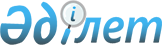 Қазақстан Республикасы Сыртқы істер министрлігінің 2009-2011 жылдарға арналған стратегиялық жоспары туралыҚазақстан Республикасы Үкіметінің 2008 жылғы 23 желтоқсандағы N 1212 Қаулысы

      Қазақстан Республикасының 2008 жылғы 4 желтоқсандағы Бюджет кодексінің 62-бабына сәйкес Қазақстан Республикасының Үкіметі ҚАУЛЫ ЕТЕДІ: 



      1. Қоса беріліп отырған Қазақстан Республикасы Сыртқы істер 

министрлігінің 2009-2011 жылдарға арналған стратегиялық жоспары бекітілсін. 



      2. Осы қаулы 2009 жылғы 1 қаңтардан бастап қолданысқа енгізіледі және ресми жариялануға тиіс.      Қазақстан Республикасының 

      Премьер-Министрі                                 К. Мәсімов Қазақстан Республикасы    

Үкіметінің          

2008 жылғы 23 желтоқсандағы 

N 1212 қаулысымен       

бекітілген           

Қазақстан Республикасы Сыртқы істер министрлігінің 2009 - 2011 

жылдарға арналған стратегиялық жоспары       1. Миссиясы мен пайымдауы       Миссиясы 

      Елдің өңірлік держава ретіндегі саяси ұстанымы. 

      Қазақстанның сыртқы шекараларының периметрі бойынша қауіпсіздік тетіктерін нығайту. 

      Қазақстанды өңірдегі негізгі ойыншыға айналдыру. 

      Мемлекеттік органдардың сыртқы саясат саласындағы күш-жігерін үйлестіру.       Пайымдауы       Қазақстандық қоғамды тиімді және орнықты дамыту үшін қолайлы сыртқы саяси ортаны қалыптастыру, Қазақстанның бәсекелестікке анағұрлым қабілетті елу мемлекеттің қатарына кіруі. 

      Шетелде Қазақстанның ұлттық мүдделерін, азаматтары мен заңды тұлғаларын тиімді түрде қорғау. 

      Тиісті нормативтік-құқықтық базаны қалыптастыру. 

      Халықаралық құқықтың базалық қағидаттарын ықтимал қайта қарау жағдайында халықаралық қарым-қатынастың өзгеріс үстіндегі сәулетіне қатысты елдің сыртқы саяси бағытын бейімдеу. 

      Жаһандық және өңірлік белсенді ойыншы сипатында Қазақстанның ұстанымы. 

       2.2. Ағымдағы ахуалға талдау жасау        Қазақстан Республикасының егемендігі мен қауіпсіздігін дипломатиялық жолдармен қамтамасыз ету, жаһандық және өңірлік қауіпсіздікті сақтау 

      Республиканың ұлттық қауіпсіздігі мен аумақтық тұтастығын қамтамасыз ету Қазақстанның сыртқы саясатының өзекті бағыттарының бірі болып табылады. Осы тұрғыда мемлекеттік шекараны делимитациялауды және демаркациялауды жеделдетіп аяқтаудың және Каспий теңізінің құқықтық мәртебесін айқындаудың маңызды стратегиялық мәні бар. 

      Бүгінгі таңда Қазақстан Республикасының мемлекеттік шекарасын делимитациялау және демаркациялау Қытай Халық Республикасымен ғана толық аяқталған. 

      Қазақстан Республикасының мемлекеттік шекарасын халықаралық-құқықтық тұрғыдан ресімдеу жөніндегі жұмыс Ресей Федерациясымен, Түрікменстанмен, Өзбекстан Республикасымен және Қырғыз Республикасымен жалғасуда. 

      Мемлекеттің қауіпсіздігі мен егемендігін қамтамасыз ету тұрғысында Каспий теңізіндегі аумақтың шекара жігін ажыратуға байланысты мәселелерді реттеу және биологиялық, сондай-ақ минералдық ресурстарды игеруге, кеме қатынасына, қоршаған ортаны қорғауға қатысты қызметті тәртіпке келтіру аса маңызды болып табылады. Бұл міндет Каспийдің құқықтық мәртебесін айқындау жөніндегі бесжақты келіссөздер шеңберінде шешілуде (Каспий теңізінің құқықтық мәртебесі туралы конвенцияны әзірлеу жөніндегі Арнайы жұмыс тобы). 

      Каспий өңіріндегі бейбітшілік пен тұрақтылықты қолдау мақсатында Қазақстан Республикасы Каспий теңізіндегі қару-жарақтың тұрақты тепе-теңдігін орнатуды және олардың санына бақылау жасау жөніндегі бесжақты тетікті құруды дәйекті түрде жақтайды, мұның өзі қауіпсіздікті қамтамасыз етудің тағы да бір кепілі және жанжалдардың алдын алудың сенімді құралы болуы тиіс. 

      Мемлекетаралық ашық жанжалдардың қауіп-қатері азайған жағдайда халықаралық терроризм, экстремизм, ұйымдасқан қылмыс, есірткі трафигі, заңсыз көші-қон және басқалары сияқты "жаңа" сынақтар үлкен қауіп туғызады. 

      Мұндай ахуалда өңірлік қауіпсіздікті қамтамасыз ету - Біріккен Ұлттар Ұйымы (бұдан әрі - БҰҰ), Азиядағы өзара іс-қимыл және сенім шаралары жөніндегі кеңес (бұдан әрі - АӨСШК), Шанхай Ынтымақтастық Ұйымы (бұдан әрі - ШЫҰ), Еуропадағы қауіпсіздік пен ынтымақтастық жөніндегі ұйым (бұдан әрі - ЕҚЫҰ), Ұжымдық қауіпсіздік туралы шарт ұйымы (бұдан әрі - ҰҚШҰ) және басқалары сияқты халықаралық құрылымдардың шеңберіндегі ұжымдық күш-жігер арқылы ғана мүмкін болады. 

      Жоғарыда аталған форумдардың ішінде АӨСШК мен ШЫҰ өңірлік нақтылықтарға жақындаушылар ретінде ұлттық қауіпсіздікті қамтамасыз ету ісінде мақсаттарымызға қол жеткізу үшін оңтайлы алаңдар болып табылады. Сондай-ақ ашық жанжалдарға қарсы іс-қимыл жасау үшін құрылған АӨСШК және ШЫҰ-ның экономикалық, экологиялық, мәдени-гуманитарлық салалардағы ынтымақтастық үшін әлеуеті бар екендігін ескеру қажет. 

      Шанхай Ынтымақтастық Ұйымы Азиядағы және одан тысқары жерлердегі қауіпсіздікті қамтамасыз етудің маңызды буынына айналды. Оған екі өңірлік державаның - Ресей мен Қытайдың мүшелікке өтуінің өзі - ықпал етудің басқа да әлемдік орталықтарының, ең алдымен АҚШ-тың тарапынан ерекше қызығушылық туғызды. Осы мағынада күш тепе-теңдігін одан әрі сақтау үшін Қазақстанның алдынан кең ауқымды келешек ашылады. Оның үстіне АӨСШК мен ШЫҰ арасында байланыстарды дамыту қажет, өйткені екі ұйым да аса жақын мақсаттарды көздейді. 

      2009-2010 жылдар кезеңінде еліміздің АӨСШК-ге және 2010 жылдың ортасынан бастап бір жыл бойы ШЫҰ-ға төрағалық етуі Қазақстан қызметінің басымдықтары болып табылады. Осыған байланысты мынадай міндеттер тұр: 

      АӨСШК-нің Сенім шаралары каталогының кезең-кезеңімен орындалуын жүзеге асыру. Сенім шаралары жөнінде құжаттар пакетін қабылдау күтіп тұр, мұның өзі экономикалық, экологиялық және гуманитарлық өлшемдерде, сондай-ақ жаңа сынақтар мен қауіп-қатерлерге қарсы күрес саласында пилоттық жобаларды іске қосуға мүмкіндік береді; 

      жергілікті жанжалдардың туындау тәуекелін төмендете отырып, АӨСШК мен ШЫҰ-ның шарттық-құқықтық базасын одан әрі нығайту. Сенім білдіру, ынтымақтастық және осы заманғы қыр көрсетулер мен қауіп-қатерлерге бірлесіп қарсы тұру кеңістігін Азияда қалыптастыруда ілгерілеу қажет; 

      2010 жылы өтетін АӨСШК-нің 3-саммитінің сапалы мазмұнын қамтамасыз ету. 20-дан астам азиялық мемлекеттер қатысатын осы іс-шарада үдерістің даму жолдарын айқындайтын саяси құжат қабылданатын болады; 

      2011 жылы Астанада ШЫҰ-ның мерейтойлық Саммитін ұйымдастыру және өткізу. Іс-шараның нәтижелері бойынша Шанхай Ынтымақтастық Ұйымының он жылдығы декларациясы қабылданатын болады. Құжат "Шанхай бестігінің" толыққанды халықаралық ұйымға айналу кезінен бастап, осы кезең ішіндегі қызметін қорытындылайтын болады және алдағы онжылдыққа арналған басымдықтарын белгілейді; 

      Азиялық өңірде Форумның қажеттілігін ұлғайту үшін АӨСШК үдерісіне жаңа қатысушыларды тарту жөнінде жұмысты жүргізу. 2009-2011 жылдары бірқатар азиялық мемлекеттерден (Катар, Сауд Арабиясы, Оман, Сирия, Индонезия, Бруней және басқалары) Кеңеске толыққанды мүшелікке өтуге өтінімдер түседі деп күтілуде. 

      Осындай жолмен АӨСШК мен ШЫҰ жұмыстарының мақсаты азиялық қауіпсіздік сәулетін қалыптастыру үшін алғышарттар құру болып табылады. 

      2001 жылғы 11 қыркүйектегі оқиға Ислам әлемі мен Батыс арасындағы қарым-қатынасты тұрақсыздандыруға әкеліп соқты. Мұның салдары әлемде діни экстремизмнің өсуі болды, 90-шы жылдардағы оқиғалар көрсеткеніндей бірқатар Орталық Азия елдеріндегі экстремизм өңірлік және ұлттық қауіпсіздікке елеулі қауіп-қатер туғызады. Осындай жағдайларда этникааралық және конфессияаралық төзімділіктің жоғары деңгейі бар ел ретінде Қазақстан діндердің диалогы бастамасымен шықты. Бұл іс жүзінде Әлемдік және дәстүрлі діндер жетекшілерінің екі съезін Қазақстанда өткізу арқылы іске асты. Осы бастама өз кезегінде "Мұсылман әлемі - Батыс" диалогын саяси деңгейде ұйымдастыру үшін негіз болды. 2008 жылғы күзде Астанада бірқатар мұсылман және батыс мемлекеттері сыртқы істер министрлерінің "Ортақ әлем: әралуандық арқылы прогреске" атты тұңғыш кездесуі өтті. 

      Қазақстан Республикасының шет мемлекеттермен және 

      халықаралық ұйымдармен ықпалдастығының тиімділігін көтеру       Халықаралық танудың жаңа деңгейі Қазақстанға жауапкершіліктің жаңа деңгейін жүктейді. Біздің еліміз ұсынған бастамалар қолдау тапты және Арал экологиясы, ауыз судың жетіспеуі, өңірдің орнықты дамуының мәселелері, жаңа қыр көрсетулер мен қауіп-қатер алдында қауіпсіздік саласындағы ынтымақтастық сияқты өңіріміздің өзекті проблемаларына назар аудартты. 

      Алайда өзінің геосаяси жағдайына және экономикалық әлеуетіне байланысты Қазақстан өңірлік проблемалармен шектеліп қалмайды. 

      Бұдан былай да көп векторлы принциптерді ұстану, барлық мемлекеттермен достастық және болжамданатын өзара қарым-қатынасты дамыту, көршілермен және әлемнің: Ресей, ҚХР, АҚШ сияқты жетекші елдерімен, ЕО, ОА, Таяу және Орта Шығыс, Оңтүстік және Оңтүстік Шығыс Азия елдерімен өзара тиімді қарым-қатынасты тереңдету қажет. 

      Экономикалық ынтымақтастық ұйымы (бұдан әрі - ЭЫҰ), ШЫҰ, АӨСШК, Түркітілдес мемлекеттердің мәдениет және өнер жөніндегі ұйымы (бұдан әрі - ТЮРКСОЙ), Азиядағы ынтымақтастық диалогы (бұдан әрі - АЫД), ЕҚЫҰ және ИКҰ сияқты ұйымдардың хатшылықтарында төрағалық ету және басшылық жасау Қазақстанның өсе түсіп отырған беделі мен маңыздылығының куәсі бола отырып, жаңа сыртқы саяси жүйені қалыптастыру үшін және үлкен өңірлік және халықаралық субъектілікке қол жеткізу үшін алғышарттар жасайды. 

      "Қазақстан халқының әл-ауқатын көтеру - мемлекеттік саясаттың басты мақсаты" атты 2008 жылғы 6 желтоқсандағы Қазақстан халқына Жолдауында Мемлекет басшысы "Еуропаға жол" бастамасымен шықты. Оны құрудың қажеттілігі Қазақстанның ішкі дамуының өзекті міндеттерін шешудің, еуропалық бағытта ұлттық басымдықтарды әзірлеудің, интеграция мен институционалдық-құқықтық реформалардың еуропалық тәжірибесіне қосылудың, технологиялық, энергетикалық, көліктік, сауда және инвестициялық ынтымақтастықты дамытудың маңыздылығынан көрінеді. Осындай Бағдарламаны және жоғарыда аталған салаларда 127 іс-шарадан тұратын тиісті Жоспарды Сыртқы істер министрлігі Қазақстан Республикасының мемлекеттік органдарымен бірлесіп әзірлеген болатын. Бағдарламаның негізгі мақсаты жетекші еуропалық елдермен стратегиялық әріптестікті орнату деп белгіленді. Бірінші осындай әріптес Франция болды, Франциямен Стратегиялық ынтымақтастық туралы шартқа Президент Н. Назарбаевтың сапары барысында 2008 жылғы маусымда қол қойылды. 

      Бағдарламаның пайда болуы - көп жағдайда, Еуропалық Одақтың Орталық Азиямен және Қазақстанмен өзара ықпалдастығының негізгі бағыттарын қамтитын "Еуропалық Одақ пен Орталық Азия арасындағы жаңа әріптестік стратегиясын" 2007 жылғы маусымда ЕО саммитінде қабылдауына негізделді. Мақсатты "жол карталарын" әзірлеу, басым жобалардың тізімін айқындау, спецификалық тақырыптар бойынша еуропалық әріптестермен тұрақты кездесулер өткізудің тәжірибеге енуі үшін диалог шеңберін кеңейту қажет. 

      Осы Бағдарлама шеңберінде оның анағұрлым маңызды бағыты Қазақстанның ЕҚЫҰ-да 2010 жылы табысты түрде төрағалық етуін қамтамасыз ету болып табылады. Осыған байланысты Қазақстанның алдында мынадай міндеттер тұр: 

      2010 жылы төрағалық етудің басымдықтарын талдап жасау. Төрағалық қызметінде басымдықты бағдарлардың тізбесі бар, Қазақстанның тірек болатын бағдарламалық құжатты жасауы қажет; 

      ЕҚЫҰ-ның Мадридтегі Сыртқы істер министрлері кеңесінің (2007 жылғы 29-30 қараша) шешімі негізінде Ауғанстанды әлеуметтік-экономикалық оңалту жөніндегі ЕҚЫҰ-ға қатысушы мемлекеттердің іс-шараларында Қазақстанның басты рөліне қол жеткізу. 2009-2011 жылдары ЕҚЫҰ "Үштігінің" мүшесі бола отырып, Қазақстан ЕҚЫҰ-ның "ауғандық" бағдарламалары мен жобаларын іске асыруда негізгі рөл ойнауы тиіс; 

      үш өлшем бойынша (әскери-саяси, экономикалық-экологиялық және гуманитарлық) негізгі шешімдерді қабылдау арқылы "Үштік" (Грекия, Қазақстан, Литва) жұмысының тиімділігін қамтамасыз ету; 

      2010 жылдың аяғында Астанада ЕҚЫҰ-ға мүше мемлекеттер Сыртқы істер министрлері кеңесінің (СІМК) отырысын жоғары деңгейде өткізу. Қазақстанның төрағалық етуінің тиімділігінің куәсі СІМК саяси (министрлер) декларациясын қабылдау болуы тиіс, мұндай құжат елдер топтары арасындағы қарама-қайшылыққа байланысты 2003 жылдан бері қабылданған жоқ; 

      ЕҚЫҰ-ның орталық органдары мен миссияларында ҚР-дың тиісті өкілдігін қамтамасыз ету (оның ішінде ЕҚЫҰ-ға қатысушы елдер сайлауларындағы бақылаушылар миссияларында). Осыған байланысты біздің алдымызда ЕҚЫҰ-ның қызметіне, оның ішінде 2011 жылдан кейінгі кезеңде Қазақстанның тұрақты қатысуын қамтамасыз ету жөнінде міндет тұр. 

      ЕҚЫҰ-да Қазақстанның төрағалық етуін табысты түрде іске асыру әлемнің бәсекелестікке неғұрлым қабілетті 50 елінің қатарына Қазақстанның кіруіне қатысты міндетті шешуге жәрдемдесетін болады. 

      ҚР-дың сыртқы саясатының тепе-теңдігін қолдау, оның азиялық және таяушығыстық бағыттарын күшейту Ислам Конференциясы Ұйымы (бұдан әрі - ИКҰ) шеңберінде мұсылман әлемі елдерімен ынтымақтастықты дамытуға жәрдемдеседі. Осы ұйымда Қазақстанның мүшелікте тұруы Қазақстанның бірқатар сыртқы саяси бастамаларын іске асыруға жәрдемдеседі, жаһандық халықаралық ұйымдарда ИКҰ-ға мүше елдер тарапынан Қазақстанға қолдау көрсетуді қамтамасыз етеді, мұсылман әлемі елдерінен инвесторларды экономикалық ынтымақтастық шеңберіне тартуға және Ұйымның, сондай-ақ Ислам Даму Банкінің қаржылық бағдарламаларын Қазақстанда іске асыруға мүмкіндік береді. 

      Қазақстан мен Ресейдің 2007-2008 жылдарға арналған бірлескен іс-қимыл жоспарын қабылдау екі жақты Қазақстан-Ресей қарым-қатынасында жаңа жүйе түзуші фактор болды, онда таяудағы болашаққа арналған бірлескен жұмыстың негізгі параметрлері белгіленген. Оның уақтылы орындалуы үшін мейлінше күш-жігер жұмсау қажет, бұл жерде КҚК-нің өткізу мүмкіндігін кеңейту мәселелеріне және қазақстандық тараптың "Бургас-Александруполис" мұнай құбырының құрылысы жобасына қатысуына, "Бәйтерек" жобасын іске асыруға, халықаралық ғарыш станциясына ұшу үшін халықаралық ғарыштық экипаждарға қазақстандық ғарышкерлерді енгізуге, "Байқоңыр" кешені бойынша шарттық-құқықтық базаны жетілдіруге, сондай-ақ Ертіс және Жайық өзендерін пайдалану төңірегіндегі проблемаларға айрықша назар аудару керек. 

      Аталған құжатты пайдаланудың оң сипатты тәжірибесін ескере отырып, Мемлекет басшысы Қазақстан мен Ресейдің 2009-2011 жылдарға арналған бірлескен іс-қимылының жоспарын дайындау жөніндегі жұмысты бастауға тапсырма берді, онда стратегиялық сипаттағы негізгі бағыттар көрініс табатын болады. 

      Қытай Халық Республикасы Қазақстанның Азиядағы басымдық берілетін саяси және экономикалық әріптесі болып қала береді. ҚР Сыртқыісмині Қазақстан-Қытай газ және мұнай құбырларының, "Қорғас" шекаралық ынтымақтастық халықаралық орталығының құрылысын салу, ынтымақтастықтың басқа да ірі жобаларын іске асыру мәселелерін, сондай-ақ трансшекаралық өзендердің суын бөлу, судың сапасын бақылау мен ластануын болдырмау, заңсыз көші-қонның алдын алу, екі жақты сауда айналымының құрылымын оңтайландыру мәселелерін тұрақты бақылауда ұстайтын болады. 

      2015 жылы өзара сауда-саттық көлемін 15 млрд. долларға жеткізу жөніндегі екі елдің басшылығы қойған міндет келесі жылы орындалатын болады. 

      Сауда айналымының бұдан былайғы өсімі қосылған құны жоғары тауарлардың үлесін ұлғайту есебінен қамтамасыз етілуі тиіс. Осыған байланысты келесі кезеңде екі елдің шикізаттық емес секторларында ынтымақтастық бағдарламасын іске асыру арқылы экономикалық салада қарым-қатынасты дамытуға маңызды рөл беріледі. 

      Екіжақты қарым-қатынастың бүкіл спектрі бойынша Америка Құрама Штаттарымен стратегиялық әріптестік тереңдетіледі. Вашингтон Қазақстанды Орталық Азиядағы негізгі әріптес ретінде таныды. Инвестициялық және энергетикалық салалардағы өзара ықпалдастық ерекше маңыз алды. 2008 жылғы маусымда іске қосылған "Мемлекеттік-жеке меншік экономикалық әріптестік" атты қазақстандық-американдық бастама Қазақстанда шағын және орта бизнесті дамыту үшін, оның ішінде әкімшілік кедергілерді жою үшін және сыбайлас жемқорлыққа қарсы күресте қолайлы жағдайлар туғызуды мақсат тұтады. 

      Таяу болашақтағы негізгі басымдық Қазақстанға қатысты Джексон-Вэник түзетуінің іс-қимылын жою болып табылады, мұның өзі сауда-саттықта анағұрлым оңтайлы мәртебе алуға және Дүниежүзілік сауда ұйымына (бұдан әрі - ДСҰ) кірудегі келіссөздер үдерісін АҚШ-пен аяқтауға мүмкіндік береді. Ядролық қаруды таратпау саласында АҚШ-пен ынтымақтастық Қазақстанның ұлттық мүдделерін қорғаумен бірге екіжақты ынтымақтастықтың негізі ретінде маңызын сақтауы тиіс. 

      Ауғанстанды қалпына келтіруге Қазақстанның анағұрлым кең ауқымда қатысуына Құрама Штаттардың мүдделілігін пайдалану орынды көрінеді. Ауғанстан бойынша жоспарды жүзеге асыру біздің еліміздің өңірдегі беделін көтереді, Вашингтонмен қарым-қатынаста ұлттық мүдделерді талап етуге қосымша аргументтер береді. 

      Осыны және басқа да міндеттерді АҚШ-тың жаңа Әкімшілігімен шешуімізге тура келеді. 

      Қазақстанның Жапониямен қарым-қатынасы да жаңа сапалы деңгейге көтерілуде. Президент Н.Назарбаевтың 2008 жылғы маусымда Жапонияға жасаған сапары екіжақты саяси диалогты, сондай-ақ екі ел арасында инвестициялық және энергетикалық ынтымақтастықты тереңдетуге ықпал етті. Мәселен, атом саласындағы қарқынды дамып келе жатқан ынтымақтастық таяу жылдары қазақстандық уран өнімінің жапониялық рыноктағы үлесін 1-2%-дан 40%-ға дейін жеткізуге мүмкіндік береді. Екіжақты ынтымақтастықтың, оның ішінде Қазақстан Республикасына алдыңғы қатарлы энергия үнемдеуші технологияларды тарту саласында жаңа бағыттарды ашатын Киото хаттамасын Қазақстанның ратификациялауы елеулі перспективалар ұсынады. Ауыл шаруашылығы, оның ішінде ҚР-дың агросаласына жапондық инновациялық технологияларды тарту саласында өзара ықпалдастық жаңа бағыт болуға қабілетті. 

      Әлемдегі геосаяси және экономикалық процестерде маңызды рөл ойнайтын Үндістан стратегиялық жоспар тұрғысында Қазақстан үшін елеулі қызығушылық туғызады. Қазақстан-Үндістан ынтымақтастығының өте үлкен резервтері бар және алдағы кезеңде өңірлік ынтымақтастықтың маңызды факторы болуға қабілетті. Осыған байланысты таяу болашақтағы қазақстандық дипломатияның маңызды міндеті Үндістанмен қарым-қатынасты стратегиялық әріптестік деңгейіне шығару болып табылады, сауда-саттық, экономика және инвестиция саласында ынтымақтастықтың қазіргі бар мүмкіндіктерін толыққанды пайдаланудың маңызы зор. Мұнай-газ, фармацевтика, тоқыма, әскери-техникалық салаларда, ақпараттық технология саласында Үндістанмен өзара ықпалдастықтықтың айтарлықтай келешегі бар. 

      Қазақстан араб әлемінің жетекші мемлекеттерінің арасында саяси және экономикалық әріптестерінің шеңберін сенімді түрде кеңейтуде. Саяси диалогтың мазмұнды күн тәртібі, экономикалық мүдделердің кең ауқымының болуы, ҚР аумағында ауқымы ірі инвестициялық жобаларды іске асыру, Таяу Шығыс пен Солтүстік Африка рыноктарына отандық өнімдерді ілгерілету, ғылым, білім, мәдени алмасу салаларында байланыстарды дамыту бүгінгі күні бізге осы елдермен қарым-қатынастың сапалы жаңа кезеңі туралы айтуға мүмкіндік береді. 

      Қазақстан Орталық Азия мемлекеттерімен қарым-қатынасқа зор маңыз береді, мұның өзі саяси, сауда-экономикалық және мәдени-гуманитарлық байланыстардың тығыз өрілуімен байланысты. 

      Гидроэнергетика, көлік-коммуникация, мұнай-газ, агроөнеркәсіп және мәдени-гуманитарлық салалардағы инвестициялық ынтымақтастық өңір елдерімен Қазақстанның өзара ықпалдастығының басым бағыты болып қала береді. 

      Бүгінгі күні өңір елдерінде дағдарысты экономикалық құбылыстардың күшеюі, саяси және әлеуметтік тұрақсыздықтың белең алуы байқалады, бірқатар параметрлер бойынша өңірдің одан әрі бөлшектену үрдісі сақталып отыр. Дегенмен, ұлттық және өңірлік қауіпсіздікті қамтамасыз ету мәселелерін шешуде корпоративті, өңірлік көзқарас қажет екені айқын. 

      Осыған байланысты Орталық Азия мемлекеттерінің Одағын құру туралы Н.Назарбаевтың бастамасын ілгерілету жөніндегі жұмысты жалғастыру, Қазақстанның өңірдегі саяси және экономикалық ұстанымын нығайту өзекті болып қала береді. 

      Қазақстан БҰҰ-ны әмбебап форум ретінде қарастырады, БҰҰ осы заманғы сынақтар мен қауіп-қатерлерге әлемдік қоғамдастықтың тиімді жауабын қамтамасыз ету ісінде орталық рөл ойнайды. 

      Жаппай қырып-жоятын қару-жарақтың тарауының, халықаралық терроризм мен діни экстремизмнің, есірткінің заңсыз айналымының белең алуының, климаттың жаһандық өзгеруінің, адам құқығын қорғаудың, азық-түліктің жетіспеуінің, қарулы қақтығыстардың және басқа да жаһандық сынақтардың трансконтиненталдық сипаты бар, оларға қарсы тұру БҰҰ шеңберінде барлық мемлекеттердің күш-жігерін біріктіру арқылы мүмкін болады. 

      Қазақстанның БҰҚ-мен ынтымақтастығын тереңдету халықаралық сахнада елдің ұстанымы мен беделін нығайтуға қызмет етеді. БҰҰ жүйесінің халықаралық ұйымдарының жаңа кіші өңірлік кеңселерін ашу және Орталық Азиядағы көпжақты дипломатияның өңірлік орталығы мәртебесін Алматыға бекіту сыртқы саяси басымдықтарды ілгерілетуге жәрдемдесетін болады. Осы бағытта біз БҰҰ-ның Еуропалық Экономикалық комиссиясының Азия мен Тынық мұхит елдеріне арналған Экономикалық және Әлеуметтік комиссиясының (бұдан әрі - ЭСКАТО-БҰҰ ЕЭК), БҰҰ-ның Тұрғын халық қорының (бұдан әрі - ЮНФПА) және Есірткілерге қарсы күрес жөніндегі орталықазиялық өңірлік ақпараттық үйлестіру орталығының (бұдан әрі - ЦАРИКЦ) кеңселерін Алматыда ашуға ниеттеніп отырмыз. 

      Қазақстанның сыртқы саясатының басым бағыттарының бірі ұлттық мүдделерді қорғауды қамтамасыз ететін және елдің одан әрі дамуына ықпал ететін интеграция саясаты болып қала береді. Осы тұрғыда ТМД-ның әлеуеті мен тиімділігін арттыру және ЕурАзЭҚ шеңберінде кедендік одақты қалыптастыру жөніндегі шараларды қабылдау айрықша назар аударуды талап етеді. 

      ЕурАзЭҚ елдерінде экономикалық даму мен әлеуеттің деңгейлері әртүрлі, ұлттық экономикалық саясатты жүргізуде түрлі көзқарасты, ұстанымдарды және бағыт векторларын ұстанады. 2008-2010 жылдары Кедендік Одақты қалыптастыруды аяқтауға бағытталған және Кедендік Одақты қалыптастыру проблемаларын қысқа мерзімді келешекте шешуге бағдарланған Іс-қимыл жоспарын орындау ЕурАзЭҚ қызметінің негізгі бағыты болып табылады. 

      Қазақстан Республикасының шетелдердегі жеке және заңды 

      тұлғаларының құқықтары мен мүдделерін қорғау және 

      қамтамасыз ету, сыртқы байланыстарды консулдық ресімдеу       Қазіргі уақытта бірқатар елдердің (АҚШ және ЕО), сондай-ақ Азаматтық авиацияның халықаралық ұйымының бастамасы бойынша әлемнің барлық мемлекеттерінің шетелдік паспорттарының қорғаныш деректеріне талап қатая түсуде. Паспортта биометриялық деректердің болуы - дамыған елдердің шекарасын кесіп өткен кезде шекаралық бақылау рәсімін жеңілдетеді. Осыған байланысты ҚР-дың тиісті органдары паспорттардың жаңа буынын әзірлеуді жоспарлауда. 

      ҚР ҰҚК Шекаралық қызметінің деректері бойынша жыл сайын шетелге 4 миллионнан астам ҚР азаматтары сапар шегеді, бұл ел халқының 20 пайызы дерлік көрсеткіш. 

      ҚР-дың шетелдік мекемелерінің консулдық есебінде 50 мыңға жуық ҚР азаматтары тұрады (тұрақты тұрғын орнына жол жүретіндер, келісім-шарт бойынша жұмыс істейтіндер, студенттер, тағылымгерлер, туристерді есептемегенде). 

      ҚР азаматтары сапарларының жағрапиясы уақыт озған сайын кеңеюде, ҚР Сыртқыісминіне Батыс Еуропа, Африка, Латын Америкасы, Оңтүстік Шығыс Азия және Австралия елдерінен консулдық жәрдем көрсету туралы сұрау салулар келіп түсуде. 

      ҚР-дың шетелдердегі мекемелері әлемнің бар болғаны 58 мемлекетінде бар. Бұл ресурстар ҚР азаматтарының құқықтарын толыққанды қорғау үшін, оның ішінде шетелдіктер асырап алған, ҚР азаматтары - 5,5 мың баланың жағдайына мониторинг жүргізу үшін жеткіліксіз. 

      Осыған байланысты Африка мен Оңтүстік Шығыс Азияны қоса алғанда, әлемнің бірқатар өңірлерінде ҚР-дың консулдық мекемелерінің санын ұлғайту қажеттігі туындайды. 

      ҚР азаматтары Еуропа елдеріне сапар шеккен кезде Шенген визасын алуда қиындықтарға душар болатынын атап айту керек (визаларды ресімдеуге ұзақ мерзім кетеді). Осыны ескере отырып, Сыртқыісмині Еуропалық комиссиямен бірлесіп, ҚР азаматтары үшін ЕО елдерінің визалық режімін жеңілдету мәселесін пысықтауда. 

      Визалық рәсімдерді оңайлату мақсатында заңсыз көші-қон мен ұйымдасқан қылмысқа қарсы күрес саласында, босқындар ісін тәртіпке келтіруде, паспорт деректерін қорғауды күшейтуде және шекаралық бақылауды басқаруда Еуропалық Одақпен ынтымақтастықты жолға қою талап етіледі. 2011 жылы ҚР-ЕО арасында Визаларды ресімдеуді жеңілдету туралы келісімге қол қою жоспарлануда. 

      Сонымен бірге дипломатиялық және қызметтік паспорттары бар азаматтарды визадан босату туралы Еуропа елдерімен бірнеше халықаралық келісімдер пысықталу үстінде. 

      Шетелде Қазақстан Республикасының оң сипатты имиджін 

      қалыптастыру және ілгерілету       Қазақстан өткен жылдар ішінде байсалды халықаралық бедел жинады және шетелдердің саяси, сондай-ақ қаржылық-экономикалық топтары арасында жақсы танылатындай болды. 

      Сонымен қатар, басқа да мақсатты аудиторияларда (азаматтық сектор, жастар, т.б.), тұтастай алғанда, халықаралық ақпараттық кеңістікте және шетелдердің қоғамдық пікірінде Қазақстанды қазіргі тану деңгейі еліміздің әлеуетіне сәйкес келмейді және бірсыпыра кемшіліктер де жоқ емес. 

      Атап айтқанда, әлеуметтік-экономикалық және саяси үдерістердің серпінді дамуына қарамастан, БАҚ-та Қазақстан туралы үшінші әлем ретіндегі таптаурын, қасаң көзқарастар кеңінен пайдаланылады. Бұған қазақстан тақырыбының ғаламдық ақпарат кеңістігінде тым аз, үзіп-жарып берілуі, елімізде болып жатқан оқиғалар ақпараттық тұрғыда бұрмаланып немесе сыңаржақ көрсетілуі және де, мысалға, Қазақстанда және орталық азиялық өңірде әлемдік жетекші БАҚ өкілдігінің жеткіліксіз болуы сияқты өзге факторлар да ықпал етеді. 

      Еліміздің саяси және әлеуметтік-экономикалық даму жоспарлары Қазақстанның танымалдығын көтеру, оны әлемде оң тұрғыдан тануды қамтамасыз ету міндетінің өзектілігін арттырады, ал бұл еліміздегі болып жатқан үдерістерді кең ауқымда ақпараттық қолдау және халықаралық аренада сауатты имидждік жайғастыру арқылы ғана мүмкін болмақ. 

      Қазақстанның имиджі қаншалықты түсінікті әрі халықаралық пікірге қабылданатын болса, ұлттық мүдделерді, елдің бәсекеге қабілеттілігін, соның ішінде инвестициялық және туристік тартымдылығын іске асыру дәрежесі де соған байланысты. Мұның кең мағынадағы астарында Қазақстанның қазіргі әлемнің геосаяси және өркениеттік кеңістігінде лайықты орын алуы жатыр. 

      Көрсетілген міндеттерді шешу Қазақстанның объективті шындығын ескере отырып, ақпараттық күн тәртібіне деген көзқарастардың бірыңғай жүйесі негізінде мемлекеттік органдардың және барлық қоғамдық институттардың іс-әрекетін үйлестіру арқылы ғана мүмкін болмақ. Бұл келісілген коммуникативті стратегия әзірлеуді және соның негізінде Қазақстанның мүдделерін әлемге көрсету бойынша ұзақ мерзімді, пәрменді науқан жүргізуді талап етеді. 

      Келесі кезеңде стратегиялық жоспарлау мен ғаламдық және өңірлік ақпараттық кеңістікте коммуникативті үдерістерге түзетулер енгізу негізінде мемлекеттің имиджін басқару жөнінде жұмыс жүргізу моделіне көшу жоспарлануда. 

      Сонымен қатар, Қазақстанды ұлттық бренділеу міндеті өзекті болып табылады. Бұқаралық сана мен шетелдердегі қоғамдық пікірде Қазақстан туралы орнықты оң бейне мен ортақ пайымдау қалыптастыру стратегиялық мақсат болып табылады. 

      Брендіні шындықтан бөліп, жасанды түрде құруға болмайды, ол елдің брендісіне арқау болатын негізгі құндылықтарды жеткізуші болып табылатын азаматтардың санасында "өсіп-жетілуге" тиіс, сондай-ақ әлемдік рыноктарда жайғастыру кезінде Қазақстан үшін пікірлері маңызды болып саналатын елдердің тұрғындары санасында бірте-бірте нығаятын болады. 

      Елдік бренділеуді табысты жүргізудің әлемдік тәжірибесіне сүйенсек, біздің басымдықтарымыздың негізіне танымал және бірегей имидж жасауға мүмкіндік беретін мынадай үш нәрсе: мәдени-тарихи, аумақтық-географиялық және экономикалық құрамдар арқау болады. 

      Біздің имидждік жұмысқа деген көзқарасымыз барынша прагматикалық тұрғыда: инвестиция көлемінің өсуі, Қазақстанның ұстанымының нығаюы және халықаралық аренадағы беделінің артуы түріндегі нақты экономикалық және саяси қайтарымдарды күтеміз. 

      Көрсетілген мақсаттарды іске асыру үшін сыртқы саясат ведомствосының барлық әлеуетін және заманауи коммуникативтік технологиялардың кең арсеналын іске қосу жоспарлануда. 

      Қазақстанның әлемнің 58 мемлекетінде дипломатиялық өкілдіктері болуы, Қазақстан өкіметінің шешуші бағдарламалық құжаттары туралы хабардар етуді қоса алғанда, билік басындағы элиталармен тікелей ақпараттық байланысты пайдалануға мүмкіндік береді. 

      Осы жұмыстың шеңберінде шетелдерде мақсатты насихаттық іс-шаралар (баспасөз конференциялары, брифингтер мен шет елдердің және халықаралық ұйымдардың қоғамдық-саяси, іскер, сараптамалық топтарының өкілдерімен кездесулер), осы тақырыпқа ақпараттық кең ауқымды науқандар жүргізу одан әрі жалғаса береді. 

      Шетелдік ақпараттық әріптестермен өзара іс-қимыл жасау мақсатында Қазақстанда болып жатқан оқиғаларды кеңінен жариялау үшін шетелдік жетекші БАҚ-тармен ынтымақтастық жолға қойылған. 

      Журналистердің және белгілі саяси, қоғам қайраткерлері, сарапшылар қатарынан құралған қоғамдық пікірлер жетекшілерінің қалыптасқан және тұрақты кеңейе түсіп отырған топтары шоғырланған тиімді коммуникациялық арналарды кеңейту жалғасатын болады. 

      Мақсатты шетелдік аудиториялар арасында Қазақстан туралы орнықты оң көзқарас қалыптастыру, сондай-ақ объективті ақпарат тарату үшін өзіміздің тиімді құралдарымызды дамыту мақсатында ағылшын тілінде - www.kazakhstanlive.com , орыс тілінде www.kazakhstanlive.ru ақпараттық-анықтамалық порталдар құрылған, Қазақстанның дипөкілдіктеріндегі сайттар жетілдірілуде, заманауи интерактивті интернет сегменті - блогосфера белсенді пайдаланылады, онда Қазақстан тақырыбын тақырыптық талқылауға тұрақты түрде бастамашылық жасалып толтырылады. 

      Қазақстанның әлемдегі негізгі оң сипаттағы бейнесі келесі стратегиялық идеологем негізінде құрылуға тиіс: 

      Қазақстан табысты жаңғыру үстіндегі және бәсекеге қабілетті, құқықтық және демократиялық мемлекет; 

      Қазақстан - орталық азиялық өңірді дамытудың локомотиві, әлемдік экономиканың маңызды элементі; 

      Қазақстан - өзіндік төл мәдени-тарихи мұралары бар ел, толеранттылықты, этностарды және діндерді құрметтейтін, мәдениеттер өзара кірігетін жер; 

      Нұрсұлтан Назарбаев - халықаралық ауқымдағы беделді мемлекет қайраткері. 

      Қазақстан мемлекетінің басшысы тарихи тұрғыдан алғанда өте қысқа мерзімде Қазақстанды қиындық пен күйзеліс кезеңінен сенімді де тұрақты өсу жолына алып шыға білді, ол сөз жоқ, еліміздің қазіргі заманауи бейнесінің қалыптасуы үшін шешуші тұлға болып табылады. Қазақстан жетекшісінің ТМД кеңістігіндегі және түркі әлемінде айтарлықтай беделді саясаткер ретінде танылып отыруы да тегін емес. 

      Қазақстан Президентінің әлемдік саясат жетекшілері арасындағы халықаралық беделі мен жоғары мәртебесі, жоғарғы мемлекеттік лауазымдағы оның реформаторлық және көреген саясаты Қазақстан имиджін ілгерілету жөніндегі тиімді жұмысты қоса жүргізуге мүмкіндік береді. 

      Ғаламдық бәсекелестік жағдайында өзінің халықаралық ұстанымын күшейте түсу үшін қоғамдағы және экономикадағы жаңғыртушылық әлеуетін барынша тиімді пайдалануға ұмтылған серпінді мемлекет сипатындағы Қазақстанның ұстанымы стратегиялық тұрғыдан маңызды болып табылады. 

      Негізге алынатын тезистердің бірі - Қазақстанның сыртқы саясатының үшінші бір мемлекеттердің геосаяси мүдделеріне тәуелді болмайтын дербестігі және оның аса белсенділік сипаты болуға тиіс. Сонымен қатар, 2010 жылы ЕҚЫҰ-ның, ал 2011 жылы ИКҰ-ның төрағасы, сондай-ақ өркениеттің жаһандық үнқатысулары орталықтарының бірі ретіндегі Астананың мәртебесі Қазақстанның ғаламдық күн тәртібі бойынша шешімдер қабылдау үдерісіне белсене қатысуына мүмкіндік береді. 

      Әлеуметтік-экономикалық және саяси дамуы жағынан қарағанда, Қазақстан өзіне Орталық Азияның түгелдей орнықты дамуы мен гүлденуі үшін барша үлкен жауапкершілікті алуы қажет. Жалпы өңірлік көзқарасты Қазақстан Үкіметінің саяси және экономикалық бағдарламаларына барынша тиімді үйлестіріп жүйелеу тиімді. Ол және Қазақстанның өңірдегі экономикалық және саяси жетекшілігі негізділігін халықаралық аудиторияларда түсінуге де негіз болуға тиіс. 

      Қазақстанның әлемдік ақпараттық кеңістікте қатысуын кеңейту мен әртараптандыру мақсатында және аудиторияны неғұрлым кеңірек қамту үшін аса бай ұлттық мәдениет қатпарларына, суретшілердің, әдебиетшілердің, философтардың, драматургтердің шығармалары түріндегі заманауи қазақстан өнеріне қызығушылықты ынталандыру бойынша мақсатты жұмыстар жүргізу қажет. 

      Астана және оның неғұрлым танымал көрнекті жерлері серпінді даму үстіндегі Қазақстанның визит карточкасына айналуда, Астананың онжылдық мерейтойын тойлау және оны ақпараттық-имидждік тұрғыдан тиісті қолдау, сөз жоқ, осы үрдісті нығайта түседі. 

      Халықаралық дипломатияның, ғаламдық өркениеттер диалогының жаңа орталықтарының бірі ретінде, мәдени-гуманитарлық және білім беру саласындағы тартылыс орталығы, маңызды көлік қатынастарының торабы және ұлан-байтақ еуразия кеңістігіндегі инвестициялық рынок, сәулет пен қала салу саласындағы ғаламат ретінде Қазақстан астанасына назар аудартуды жалғастыра беру қажет. Қазақстан астанасының даму қарқынына орай, астананың оң сипаттағы имиджінің жаңа қырлары пайда болары анық. 

      Көрсетілген іс-қимылды іске асырудың нәтижесі дүниежүзінде Қазақстан Республикасын әлемдік қоғамдық санадағы табысты дамып келе жатқан және прогрессивті мемлекет ретінде қабылдатудың қазіргі оң үрдістерін бекіту және жаңаларын қалыптастыру болмақ. 

  3. Қазақстан Республикасы Сыртқы істер министрлігі қызметінің 

стратегиялық бағыттары, мақсаттары мен міндеттері        Ескерту. 3-бөлім жаңа редакцияда - ҚР Үкіметінің 2009.06.01. N 807 Қаулысымен. 

      Қазақстан Республикасы Сыртқы істер министрлігінің 

     стратегиялық бағыттары мен мақсаттарының мемлекеттің 

            стратегиялық мақсаттарына сәйкестігі 

        Қазақстан Республикасы Сыртқы істер министрлігінің 

      Стратегиялық жоспарын іске асыру бойынша ведомоствоаралық 

                өзара іс-қимылды қажет ететін іс-шаралар   

       4. Қазақстан Республикасы Сыртқы істер министрлігінің функциональдық мүмкіндіктері және ықтимал тәуекелдер 

      Өтпелі экономикасы бар елдерде халықаралық қатынастардағы өзгерістермен қатар мемлекеттің өзінің рөлінің өзгеру үдерісі жүруде. Сондықтан сыртқы саясат ведомствосы және тұтастай алғанда мемлекеттік қызмет жүйесі қоғам күтетін жағдайларға және мемлекеттің өзгеретін функцияларына барабар болуы өзекті бола түсуде. 

      Әлемдік тәжірибені зерделеу сыртқы саясат ведосмтвосының абсолютті жетілген құрылымы іс жүзінде әлемнің бірде-бір елінде жоқ екенін, ал оларды реформалау үздіксіз үдеріс болып табылатынын көрсетеді. 

      Мемлекет қызметінің тиімділігін арттыру - Қазақстанның болашағын айқындайтын басты фактор. Демек, бұл - аса маңызды стратегиялық міндет. 

      Сондықтан бүгінде мемлекеттік қызметшілердің және тұтастай алғанда, мемлекеттік органдардың жұмыс тиімділігін арттыру және тиісінше, мемлекеттік ресурстарды неғұрлым ұтымды пайдалану қажет. 

      Қазақстан Республикасы Сыртқы істер министрлігінің Орталық аппараты және шетелдердегі мекемелері қызметінің тиімділігіне қол жеткізу және жақсарту қажеттігін назарға ала отырып, орта мерзімді кезеңде келесі іс-шараларды жүзеге асыру жоспарлануда: 

      - озық ақпараттық және коммуникациялық технологияларды енгізу; 

      - СІМ-нің және ҚР шетелдегі мекемелерінің оңтайлы құрылымын құру; 

      - басқарудың жүйесі мен әдістерін жетілдіру, үйлестіру мен бақылаудың тиімді тетіктерін енгізу; 

      - кадрлық қамтамасыз ету жүйесін жетілдіру. 

      Түпкілікті нәтижелерге қол жеткізуге бағдарланған мемлекеттік жоспарлаудың жаңа қағидаттарын енгізуді ескере отырып, министрліктің орталық аппаратының ұйымдық құрылымына елеулі өзгерістер енгізу көзделуде. Атап айтқанда, стратегиялық жоспарлау қызметін (орта мерзімді жоспарлау, Стратегиялық жоспардың мақсатты индикаторлары мен сандық көрсеткіштерін әзірлеу және жетілдіру, тұтынудың табиғи нормаларын жасау және т.б.), озық ақпараттық және коммуникациялық технологияларды енгізу жөніндегі қызметті, бюджеттік шығыстарға мониторинг жүргізу және әкімшілік ету қызметін, Сыртқы істер министріне тікелей бағыныстағы аудит және ішкі бақылау қызметін құру және жеке бөлімшелерге айналдыру. 

      Мемлекеттің сыртқы саясатын жүргізу кезінде, Қазақстан Республикасының министрліктері мен ведомстволарының халықаралық қызметін үйлестіруді жүзеге асыруда негізгі факторлардың бірі болып табылатын министрліктің орталық аппаратының шетелдердегі мекемелермен өзара ықпалдастығы маңызды мәселе болып қала береді. 

      Қызметкерлердің лауазымдық міндеттеріне функционалдық талдау жүргізудің нәтижелерін, бірқатар бөлімшелерді оңтайландыруды (ЕҚЫҰ-ның жеке департаментін құру) ескере отырып, құрылымдық қайта жаңғырту жүргізілгеніне қарамастан, Сыртқы істер министрлігі бұрынғысынша орталық аппаратта 400 бірлікке дейін және шетелдегі мекемелерде 720 бірлікке дейін штат санын ұлғайтуға мұқтаж. 

      Министрліктің орталық аппаратының штат санын ұлғайту - Қазақстанның сыртқы саяси бастамаларының серпінді жобаларын жүзеге асыратын ("Саналуандық арқылы прогреске" диалогы, "Еуропаға жол" бағдарламасы, Орталық Азия мемлекеттерінің Одағы және т. б.), Қазақстанның сыртқы саяси басымдықтарының қатарына енгізілген елдермен және өңірлермен (ҚХР, Жапония, Үндістан және араб әлемінің жетекші мемлекеттері) ынтымақтастық жүргізетін бөлімшелерге, сондай-ақ Қазақстан Республикасының жаһандық әлемде экономикалық мүдделерін қорғауға және ілгерілетуге жауап беретін арнайы департаментті қалыптастыруға бағытталатын болады. Шетелдік аппараттың қосымша саны - толыққанды Елшіліктерге айналдырылған бірқатар дипломатиялық өкілдіктерді нығайтуға, сондай-ақ сауда-саттық пен саяси ықпалдастық деңгейі тұрғысынан елеулі көрсеткішке қол жеткізілген шет мемлекеттерде ҚР-дың шет елдердегі жаңа мекемелерін ашуға бағытталады. 

      Мемлекеттік қызметкерлер еңбегіне ақы төлеу мәселесі проблемалық күйінде қалып отыр. Соңғы үш жыл ішінде білікті кадрлардың ұлттық компаниялар мен жеке секторларға кетуі сыртқы саяси ведомствоның ғана емес, сонымен бірге тұтас алғанда мемлекеттік аппараттың да қызметін ұйымдастырудың жүйелілігін жоғалтуға әкеліп соқты. Құжаттарды өңдеу сапасының төмендегені, қабілетсіздік және тапсырылған міндеттердің уақтылы орындалмауы байқалады. 

      Қазақстан халқы білімінің жеткілікті жоғары деңгейі тиісті ынталандыру болған жағдайда дипломатиялық қызметке кәсіби кадрларды тартуға мүмкіндік беретінін атап көрсету керек. 

      Бұдан басқа, проблема еңбекке ақы төлеудің барабар деңгейі болмауында ғана емес, сонымен бірге ақы төлеудің қолданыстағы жүйесі мемлекеттік қызметкерлерді өз біліктілігін көтеруге ынталандырмайды. Біліктілікті көтеруді көздейтін бағдарламаларды қаржыландырудың қазіргі көлемі жағдайында жоғары деңгейде оқыту мен қайта даярлауды іске асыру мүмкін емес екені құпия емес. 

      Алда тұрған ортамерзімді кезеңде Америка мен Еуропаның бірқатар дамыған елдерінде қабылданған, еңбекке ақы төлеудің өзге сапалы жүйесіне кезең-кезеңімен көшу туралы ұсынысты әзірлеу үшін дипломатиялық өкілдіктер шығындарының және оның қызметкерлерінің жеке шығыстарының мониторингін жүргізу көзделуде. Оның мәні - қызметкерлердің жалақысына жекелеген объективті түрдегі қажетті шығыстарды (тұрғын пәтерлерді жалға алу, автокөлікті жалға алу, балаларды оқыту және т.б.) енгізу есебінен бюджеттік қаражатқа әкімшіліктендіру көлемін қысқарту. 

      Мемлекеттің сыртқы саяси белсенділігі өсе түсіп отырған жағдайда, ұлттық экономиканың тұрақты өсімі тұрғысында ел Президентінің халықаралық бастамаларын ілгерілету ісінде, оларды іске асыру үшін сәйкес жағдайлар туғызу проблемасы да өзекті бола түседі. 

      Ақпарат көлемінің қат-қабат өсуі - оларға сапалы және уақтылы талдау жасау үшін және жедел шешімдер қабылдау үшін қосымша қиындықтар туғызады. Осы заманғы ІТ-технологияны қолдана отырып, келіп түсетін ақпаратты өңдеу, сақтау және жүйелеу жүйесін құру қажеттігі туындап отыр. Осы проблеманы шешу үшін деректерді сақтау функциясы бар, ақпараттық-талдамалық жүйені әзірлеу және енгізу қажет, олардың бір бөлігі "электронды үкімет" порталы арқылы ҚР азаматтары үшін қол жетімді болуы тиіс. 

      Осылармен қатар халықаралық байланысқа, қызметтік хат-хабарларды жөнелтуге және дипломатиялық поштаны жеткізуді ұйымдастыруға арналған шығыстарды қысқарту үшін Сыртқы істер министрлігі мен шетелдердегі мекемелер арасында ІР-телефон жүйесін кезең-кезеңімен енгізуді жүзеге асыру орынды. 

      Жаһандық және өңірлік үдерістерге Қазақстанның қарқынды түрде интеграциялануы дипломатиялық арналар бойынша түсетін ақпаратты қорғау деңгейін тұрақты түрде арттыру, "жабық" сипаттағы деректермен жедел түрде алмасуға арналған талаптарды жетілдіру қажеттігін талап етеді. 

      Кез-келген елдің халықаралық беделінің және экономикалық әлеуетінің деңгейі дипломатиялық өкілдіктің өндірістік инфрақұрылымы бойынша, оның өкілдік орналасқан ел астанасындағы жайғасқан орны бойынша бағаланады. Алайда осы уақытқа дейін Қазақстанның бірқатар шетелдердегі мекемелері осындай мақсаттар үшін лайықты емес ғимараттарда және/немесе дипломатиялық өкілдіктің мәртебесіне сәйкес келмейтін аудандарда орналасқан. Бұдан басқа қазақстандық дипөкілдіктер үшін жалға алған кеңселер мен резиденциялардың шығыстары өкілдік орналасқан белгілі бір елдегі инфляцияның қарқынына тәуелсіз түрде тұрақты өсу үрдісін сақтап отыр. Осы мақсаттарға арналған шығыстар жылдық есеппен алғанда шетелдердегі мекемелердің барлық шығыстарының төрттен бірін құрайды және алдағы уақытта инвестициялық жобаларды іске асырмайынша Сыртқыісминінің шетелдердегі мекемелерін қаржыландырудың жалпы көлемінде осы шығыстардың жеке үлесі тек қана өсетін болады. Осы мақсаттарда өкілдік орналасқан елдердегі қазақстандық дипломатиялық өкілдіктерді әкімшілік тұрғыдан орналастыру үшін пайдаланылатын жылжымайтын мүлік объектілерін Қазақстан Республикасының меншігіне кезең-кезеңімен сатып алған орынды. 



       Ықтимал тәуекелдер 

      Стратегиялық жоспарда келтірілген Министрліктің орта мерзімді кезеңге арналған мақсаттары мен міндеттері нақтылы әрі қол жеткізуге болатын мақсаттар мен міндеттер болып табылады, алайда қызметтің түпкі нәтижесіне әсер етуі мүмкін бірсыпыра ішкі және сыртқы факторлар мен жағдайлар да бар. 

      Мұндай қатерлердің түріне және көздеріне байланысты оларды басқару үшін СІМ-де стандарттық және ахуалдық арнайы шаралар іске асырылатын болады. Төменде негізгі тәуекелдердің тізбесі көрсетілген. 

       5. Нормативтік құқықтық актілер       1. "Қазақстан Республикасының ұлттық қауіпсіздігі туралы" Қазақстан Республикасының 1998 жылғы 26 маусымдағы заңы



      2. "Қазақстан Республикасының дипломатиялық қызметі туралы" Қазақстан Республикасының 2002 жылғы 7 наурыздағы заңы



      3. "Қазақстан Республикасының халықаралық шарттары туралы" Қазақстан Республикасының 2005 жылғы 30 мамырдағы заңы



      4. "Қазақстан Республикасының Консулдық жарғысын бекіту туралы" Қазақстан Республикасының Президентінің 1999 жылғы 27 қыркүйектегі N 217 Жарлығы



      5. "Қазақстан Республикасының дипломатиялық және оған теңестірілген өкілдігі туралы ережені бекіту туралы" Қазақстан Республикасының Президентінің 2004 жылғы 4 ақпандағы N 1287 Жарлығы



      6. "Қазақстан Республикасының дипломатиялық паспорты туралы" Қазақстан Республикасының Президентінің 1999 жылғы 20 шілдедегі N 59 Өкімі



      7. "Қазақстан Республикасының қызметтік паспорты туралы ережені бекіту туралы" Қазақстан Республикасы Министрлер Кабинетінің 1994 жылғы 14 ақпандағы N 182 қаулысы



      8. "Шетелдік іссапарлар" бағдарламасы бойынша республикалық бюджетте көзделген қаражатты пайдалану ережелері туралы" Қазақстан Республикасы Үкіметінің 2002 жылғы 10 сәуірдегі N 410 қаулысы



      9. "Қазақстан Республикасы Сыртқы істер министрлігінің мәселелері туралы" ҚР Үкіметінің 2004 жылғы 28 қазандағы N 1118 қаулысы



      10. "Республикалық және жергілікті бюджеттерді атқару ережелерін бекіту туралы" Қазақстан Республикасы Үкіметінің 2007 жылғы 20 наурыздағы N 225 қаулысы

                       6. Бюджеттік бағдарламалар        Ескерту. 6-бөлім жаңа редакцияда - ҚР Үкіметінің 2009.06.01. N 807, өзгерту енгізілді - ҚР Үкіметінің 2009.12.29 № 2238 Қаулыларымен. Мекеме басшысы _______________________ Мекеме басшысы ________________________ Мекеме басшысы ________________________ Мекеме басшысы ________________________ Мекеме басшысы ________________________ Мекеме басшысы ________________________ Мекеме басшысы ________________________ Мекеме басшысы ________________________ Мекеме басшысы ________________________ Мекеме басшысы ________________________ Мекеме басшысы ________________________ Мекеме басшысы ________________________ Мекеме басшысы ________________________  

Бюджеттік шығыстар жиынтығы Республикалық бюджет 

Өлшем бірлігі             мың теңге 

Әкімші                    204 - Қазақстан Республикасы Сыртқы істер 

                          министрлігі      Ескерту. Кіші бөлімге өзгерту енгізілді - ҚР Үкіметінің 2009.12.29 № 2238 Қаулыcымен. Мекеме басшысы ____________________  

Стратегиялық бағыттар, мақсаттар, міндеттер және бюджеттік 

бағдарламалар бойынша шығыстарды бөлу Әкімші       204 - Қазақстан Республикасы Сыртқы істер министрлігі      Ескерту. Кіші бөлімге өзгерту енгізілді - ҚР Үкіметінің 2009.12.29 № 2238 Қаулыcымен. мың теңге       Мекеме басшысы ______________________ 
					© 2012. Қазақстан Республикасы Әділет министрлігінің «Қазақстан Республикасының Заңнама және құқықтық ақпарат институты» ШЖҚ РМК
				Атауы Өлшем бірлігі Есепті кезең Есепті кезең Жоспарлы кезең Жоспарлы кезең Жоспарлы кезең Атауы Өлшем бірлігі 1-ші жыл (есеп) 2-ші жыл (ағымдағы жоспар) 1-ші жыл 2-ші жыл 3-ші жыл 1-стратегиялық бағыт. Қазақстан Республикасының егемендігі мен қауіпсіздігін дипломатиялық жолдармен қамтамасыз ету, жаһандық және өңірлік қауіпсіздікті сақтау 1-стратегиялық бағыт. Қазақстан Республикасының егемендігі мен қауіпсіздігін дипломатиялық жолдармен қамтамасыз ету, жаһандық және өңірлік қауіпсіздікті сақтау 1-стратегиялық бағыт. Қазақстан Республикасының егемендігі мен қауіпсіздігін дипломатиялық жолдармен қамтамасыз ету, жаһандық және өңірлік қауіпсіздікті сақтау 1-стратегиялық бағыт. Қазақстан Республикасының егемендігі мен қауіпсіздігін дипломатиялық жолдармен қамтамасыз ету, жаһандық және өңірлік қауіпсіздікті сақтау 1-стратегиялық бағыт. Қазақстан Республикасының егемендігі мен қауіпсіздігін дипломатиялық жолдармен қамтамасыз ету, жаһандық және өңірлік қауіпсіздікті сақтау 1-стратегиялық бағыт. Қазақстан Республикасының егемендігі мен қауіпсіздігін дипломатиялық жолдармен қамтамасыз ету, жаһандық және өңірлік қауіпсіздікті сақтау 1-стратегиялық бағыт. Қазақстан Республикасының егемендігі мен қауіпсіздігін дипломатиялық жолдармен қамтамасыз ету, жаһандық және өңірлік қауіпсіздікті сақтау 1-мақсат. Мемлекеттік шекараны делимитациялау және демаркациялау 1-мақсат. Мемлекеттік шекараны делимитациялау және демаркациялау 1-мақсат. Мемлекеттік шекараны делимитациялау және демаркациялау 1-мақсат. Мемлекеттік шекараны делимитациялау және демаркациялау 1-мақсат. Мемлекеттік шекараны делимитациялау және демаркациялау 1-мақсат. Мемлекеттік шекараны делимитациялау және демаркациялау 1-мақсат. Мемлекеттік шекараны делимитациялау және демаркациялау Мақсатты индикатор: Өзбекстан Республикасымен және Түрікменстанмен мемлекеттік шекараны халықаралық-құқықтық ресімдеуді аяқтау; Мақсатты индикатор: Өзбекстан Республикасымен және Түрікменстанмен мемлекеттік шекараны халықаралық-құқықтық ресімдеуді аяқтау; Мақсатты индикатор: Өзбекстан Республикасымен және Түрікменстанмен мемлекеттік шекараны халықаралық-құқықтық ресімдеуді аяқтау; Мақсатты индикатор: Өзбекстан Республикасымен және Түрікменстанмен мемлекеттік шекараны халықаралық-құқықтық ресімдеуді аяқтау; Мақсатты индикатор: Өзбекстан Республикасымен және Түрікменстанмен мемлекеттік шекараны халықаралық-құқықтық ресімдеуді аяқтау; Мақсатты индикатор: Өзбекстан Республикасымен және Түрікменстанмен мемлекеттік шекараны халықаралық-құқықтық ресімдеуді аяқтау; Мақсатты индикатор: Өзбекстан Республикасымен және Түрікменстанмен мемлекеттік шекараны халықаралық-құқықтық ресімдеуді аяқтау; Қырғыз Республикасымен мемлекеттік шекараның өту сызығының 90% жергілікті жерге бекітіп беру; Қырғыз Республикасымен мемлекеттік шекараның өту сызығының 90% жергілікті жерге бекітіп беру; Қырғыз Республикасымен мемлекеттік шекараның өту сызығының 90% жергілікті жерге бекітіп беру; Қырғыз Республикасымен мемлекеттік шекараның өту сызығының 90% жергілікті жерге бекітіп беру; Қырғыз Республикасымен мемлекеттік шекараның өту сызығының 90% жергілікті жерге бекітіп беру; Қырғыз Республикасымен мемлекеттік шекараның өту сызығының 90% жергілікті жерге бекітіп беру; Қырғыз Республикасымен мемлекеттік шекараның өту сызығының 90% жергілікті жерге бекітіп беру; Ресей Федерациясымен мемлекеттік шекараның өту сызығының 30% жергілікті жерге бекітіп беру Ресей Федерациясымен мемлекеттік шекараның өту сызығының 30% жергілікті жерге бекітіп беру Ресей Федерациясымен мемлекеттік шекараның өту сызығының 30% жергілікті жерге бекітіп беру Ресей Федерациясымен мемлекеттік шекараның өту сызығының 30% жергілікті жерге бекітіп беру Ресей Федерациясымен мемлекеттік шекараның өту сызығының 30% жергілікті жерге бекітіп беру Ресей Федерациясымен мемлекеттік шекараның өту сызығының 30% жергілікті жерге бекітіп беру Ресей Федерациясымен мемлекеттік шекараның өту сызығының 30% жергілікті жерге бекітіп беру 1-міндет. Өзбекстан Республикасымен және Түрікменстанмен құрлықтағы мемлекеттік шекараны демаркациялауды аяқтау 1-міндет. Өзбекстан Республикасымен және Түрікменстанмен құрлықтағы мемлекеттік шекараны демаркациялауды аяқтау 1-міндет. Өзбекстан Республикасымен және Түрікменстанмен құрлықтағы мемлекеттік шекараны демаркациялауды аяқтау 1-міндет. Өзбекстан Республикасымен және Түрікменстанмен құрлықтағы мемлекеттік шекараны демаркациялауды аяқтау 1-міндет. Өзбекстан Республикасымен және Түрікменстанмен құрлықтағы мемлекеттік шекараны демаркациялауды аяқтау 1-міндет. Өзбекстан Республикасымен және Түрікменстанмен құрлықтағы мемлекеттік шекараны демаркациялауды аяқтау 1-міндет. Өзбекстан Республикасымен және Түрікменстанмен құрлықтағы мемлекеттік шекараны демаркациялауды аяқтау Мемлекеттік шекара сызығы өтуінің хаттама-сипаттамаларын, демаркациялық карталарды, Өзбекстан Республикасымен және Турікменстанмен шекаралық белгілер хаттамаларын даярлау Құжаттар пакеті 2 шекаралық белгілердің координаттар және биіктік каталогын, Өзбекстан Республикасымен және Түрікменстанмен шекара белгілері бағаналарының өзара орналастыру сызбасын, Өзбекстан Республикасымен аралдардың тиесілілігі кестелерін даярлау Құжаттар пакеті 2 Өзбекстан Республикасымен және Түрікменстанмен демаркациялау туралы шарттарды жасасу Құжаттар пакеті 2 2-міндет. Өзбекстан Республикасымен және Түрікменстанмен демаркациялау туралы шарттарды жасасу 2-міндет. Өзбекстан Республикасымен және Түрікменстанмен демаркациялау туралы шарттарды жасасу 2-міндет. Өзбекстан Республикасымен және Түрікменстанмен демаркациялау туралы шарттарды жасасу 2-міндет. Өзбекстан Республикасымен және Түрікменстанмен демаркациялау туралы шарттарды жасасу 2-міндет. Өзбекстан Республикасымен және Түрікменстанмен демаркациялау туралы шарттарды жасасу 2-міндет. Өзбекстан Республикасымен және Түрікменстанмен демаркациялау туралы шарттарды жасасу 2-міндет. Өзбекстан Республикасымен және Түрікменстанмен демаркациялау туралы шарттарды жасасу Жергілікті жерлерге мемлекеттік шекараның өту сызығын бекіту шекараның жалпы ұзындығының %-ы 10 10 10 3-міндет. Қазақстан-Қырғыз мемлекеттік шекарасында демаркациялау жұмыстарын жүргізу 3-міндет. Қазақстан-Қырғыз мемлекеттік шекарасында демаркациялау жұмыстарын жүргізу 3-міндет. Қазақстан-Қырғыз мемлекеттік шекарасында демаркациялау жұмыстарын жүргізу 3-міндет. Қазақстан-Қырғыз мемлекеттік шекарасында демаркациялау жұмыстарын жүргізу 3-міндет. Қазақстан-Қырғыз мемлекеттік шекарасында демаркациялау жұмыстарын жүргізу 3-міндет. Қазақстан-Қырғыз мемлекеттік шекарасында демаркациялау жұмыстарын жүргізу 3-міндет. Қазақстан-Қырғыз мемлекеттік шекарасында демаркациялау жұмыстарын жүргізу Жергілікті жерлерге мемлекеттік шекараның ету сызығын бекіту шекараның жалпы ұзындығының шекараның жалпы ұзындығының %-ы 30 30 30 2-мақсат. Каспий теңізін тиімді пайдалану мақсатында оның құқықтық мәртебесін реттеу 2-мақсат. Каспий теңізін тиімді пайдалану мақсатында оның құқықтық мәртебесін реттеу 2-мақсат. Каспий теңізін тиімді пайдалану мақсатында оның құқықтық мәртебесін реттеу 2-мақсат. Каспий теңізін тиімді пайдалану мақсатында оның құқықтық мәртебесін реттеу 2-мақсат. Каспий теңізін тиімді пайдалану мақсатында оның құқықтық мәртебесін реттеу 2-мақсат. Каспий теңізін тиімді пайдалану мақсатында оның құқықтық мәртебесін реттеу 2-мақсат. Каспий теңізін тиімді пайдалану мақсатында оның құқықтық мәртебесін реттеу Мақсатты индикатор: Каспий теңізінің мәртебесіне байланысты халықаралық шарттардың жобаларын әзірлеу мен келісу Мақсатты индикатор: Каспий теңізінің мәртебесіне байланысты халықаралық шарттардың жобаларын әзірлеу мен келісу Мақсатты индикатор: Каспий теңізінің мәртебесіне байланысты халықаралық шарттардың жобаларын әзірлеу мен келісу Мақсатты индикатор: Каспий теңізінің мәртебесіне байланысты халықаралық шарттардың жобаларын әзірлеу мен келісу Мақсатты индикатор: Каспий теңізінің мәртебесіне байланысты халықаралық шарттардың жобаларын әзірлеу мен келісу Мақсатты индикатор: Каспий теңізінің мәртебесіне байланысты халықаралық шарттардың жобаларын әзірлеу мен келісу Мақсатты индикатор: Каспий теңізінің мәртебесіне байланысты халықаралық шарттардың жобаларын әзірлеу мен келісу 1-міндет. Каспий теңізінің құқықтық мәртебесі туралы конвенцияның жобасын келісу 1-міндет. Каспий теңізінің құқықтық мәртебесі туралы конвенцияның жобасын келісу 1-міндет. Каспий теңізінің құқықтық мәртебесі туралы конвенцияның жобасын келісу 1-міндет. Каспий теңізінің құқықтық мәртебесі туралы конвенцияның жобасын келісу 1-міндет. Каспий теңізінің құқықтық мәртебесі туралы конвенцияның жобасын келісу 1-міндет. Каспий теңізінің құқықтық мәртебесі туралы конвенцияның жобасын келісу 1-міндет. Каспий теңізінің құқықтық мәртебесі туралы конвенцияның жобасын келісу Каспий теңізінің құқықтық мәртебесі туралы конвенцияны әзірлеу жөніндегі Арнаулы жұмыс тобының отырыстары Отырыстар саны 5-ке дейін 5-ке дейін 5-ке дейін 3-мақсат. Ғаламдық және өңірлік қауіпсіздік жүйелерінің тиімділігін арттыру 3-мақсат. Ғаламдық және өңірлік қауіпсіздік жүйелерінің тиімділігін арттыру 3-мақсат. Ғаламдық және өңірлік қауіпсіздік жүйелерінің тиімділігін арттыру 3-мақсат. Ғаламдық және өңірлік қауіпсіздік жүйелерінің тиімділігін арттыру 3-мақсат. Ғаламдық және өңірлік қауіпсіздік жүйелерінің тиімділігін арттыру 3-мақсат. Ғаламдық және өңірлік қауіпсіздік жүйелерінің тиімділігін арттыру 3-мақсат. Ғаламдық және өңірлік қауіпсіздік жүйелерінің тиімділігін арттыру Мақсатты индикатор: Жергілікті жанжалдар туындауы қауіпін азайту. 

Шанхай Ынтымақтастық Ұйымы мен Ұжымдық қауіпсіздік шарты ұйымының шеңберлерінде өзара іс-қимыл жасау арқылы қауіпсіздікті қамтамасыз ету тетіктерін іске асыру, АӨСШК сенімділік шаралары каталогын орындау Мақсатты индикатор: Жергілікті жанжалдар туындауы қауіпін азайту. 

Шанхай Ынтымақтастық Ұйымы мен Ұжымдық қауіпсіздік шарты ұйымының шеңберлерінде өзара іс-қимыл жасау арқылы қауіпсіздікті қамтамасыз ету тетіктерін іске асыру, АӨСШК сенімділік шаралары каталогын орындау Мақсатты индикатор: Жергілікті жанжалдар туындауы қауіпін азайту. 

Шанхай Ынтымақтастық Ұйымы мен Ұжымдық қауіпсіздік шарты ұйымының шеңберлерінде өзара іс-қимыл жасау арқылы қауіпсіздікті қамтамасыз ету тетіктерін іске асыру, АӨСШК сенімділік шаралары каталогын орындау Мақсатты индикатор: Жергілікті жанжалдар туындауы қауіпін азайту. 

Шанхай Ынтымақтастық Ұйымы мен Ұжымдық қауіпсіздік шарты ұйымының шеңберлерінде өзара іс-қимыл жасау арқылы қауіпсіздікті қамтамасыз ету тетіктерін іске асыру, АӨСШК сенімділік шаралары каталогын орындау Мақсатты индикатор: Жергілікті жанжалдар туындауы қауіпін азайту. 

Шанхай Ынтымақтастық Ұйымы мен Ұжымдық қауіпсіздік шарты ұйымының шеңберлерінде өзара іс-қимыл жасау арқылы қауіпсіздікті қамтамасыз ету тетіктерін іске асыру, АӨСШК сенімділік шаралары каталогын орындау Мақсатты индикатор: Жергілікті жанжалдар туындауы қауіпін азайту. 

Шанхай Ынтымақтастық Ұйымы мен Ұжымдық қауіпсіздік шарты ұйымының шеңберлерінде өзара іс-қимыл жасау арқылы қауіпсіздікті қамтамасыз ету тетіктерін іске асыру, АӨСШК сенімділік шаралары каталогын орындау Мақсатты индикатор: Жергілікті жанжалдар туындауы қауіпін азайту. 

Шанхай Ынтымақтастық Ұйымы мен Ұжымдық қауіпсіздік шарты ұйымының шеңберлерінде өзара іс-қимыл жасау арқылы қауіпсіздікті қамтамасыз ету тетіктерін іске асыру, АӨСШК сенімділік шаралары каталогын орындау 1-міндет. Азиядағы өзара іс-тетіктерін пайдаланып, Азияда қимыл мен сенім шаралары жөніндегі кеңестің (АӨСШК) сенім мен ынтымақтастық кеңістігін құру 1-міндет. Азиядағы өзара іс-тетіктерін пайдаланып, Азияда қимыл мен сенім шаралары жөніндегі кеңестің (АӨСШК) сенім мен ынтымақтастық кеңістігін құру 1-міндет. Азиядағы өзара іс-тетіктерін пайдаланып, Азияда қимыл мен сенім шаралары жөніндегі кеңестің (АӨСШК) сенім мен ынтымақтастық кеңістігін құру 1-міндет. Азиядағы өзара іс-тетіктерін пайдаланып, Азияда қимыл мен сенім шаралары жөніндегі кеңестің (АӨСШК) сенім мен ынтымақтастық кеңістігін құру 1-міндет. Азиядағы өзара іс-тетіктерін пайдаланып, Азияда қимыл мен сенім шаралары жөніндегі кеңестің (АӨСШК) сенім мен ынтымақтастық кеңістігін құру 1-міндет. Азиядағы өзара іс-тетіктерін пайдаланып, Азияда қимыл мен сенім шаралары жөніндегі кеңестің (АӨСШК) сенім мен ынтымақтастық кеңістігін құру 1-міндет. Азиядағы өзара іс-тетіктерін пайдаланып, Азияда қимыл мен сенім шаралары жөніндегі кеңестің (АӨСШК) сенім мен ынтымақтастық кеңістігін құру Сенім шаралары жөніндегі мынадай құжаттарды қабылдау: Есірткінің заңсыз айналымына қарсы күрес жөніндегі тұжырымдамалары; Құжаттар пакеті 2 Жаңа сын-қатерлер мен қауіптерге қарсы тұру жөніндегі іс-қимыл жоспары Құжаттар пакеті 2 Туризм саласындағы ынтымақтастық тұжырымдамалары; Құжаттар пакеті 5 Шағын және орта кәсіпкерлік саласындағы ынтымақтастық тұжырымдамалары; Құжаттар пакеті 5 Қауіпсіз және тиімді көлік дәліздері жүйесін дамыту жөніндегі ынтымақтастық тұжырымдамалары; Құжаттар пакеті 5 АӨСШК ІІІ Саммитінің қорытынды саяси құжаты Құжаттар пакеті 5 Ақпараттық технологиялар мен энергетикалық қауіпсіздік саласындағы ынтымақтастық тұжырымдамалары; Құжаттар пакеті 3 Төтенше жағдайларды, табиғи апаттарды, дағдарыстар мен су ресурстарын басқару мәселелері жөніндегі ынтымақтастық тұжырымдамалары; Құжаттар пакеті 3 Экологиялық проблемалар жөніндегі ынтымақтастық тұжырымдамалары Құжаттар пакеті 3 2-міндет. Шанхай Ынтымақтастық Ұйымы (ШЫҰ) кеңістігінде қыр көрсетулер мен қауіпсіздік қауіп-қатерлеріне бірлесіп қарсы тұру 2-міндет. Шанхай Ынтымақтастық Ұйымы (ШЫҰ) кеңістігінде қыр көрсетулер мен қауіпсіздік қауіп-қатерлеріне бірлесіп қарсы тұру 2-міндет. Шанхай Ынтымақтастық Ұйымы (ШЫҰ) кеңістігінде қыр көрсетулер мен қауіпсіздік қауіп-қатерлеріне бірлесіп қарсы тұру 2-міндет. Шанхай Ынтымақтастық Ұйымы (ШЫҰ) кеңістігінде қыр көрсетулер мен қауіпсіздік қауіп-қатерлеріне бірлесіп қарсы тұру 2-міндет. Шанхай Ынтымақтастық Ұйымы (ШЫҰ) кеңістігінде қыр көрсетулер мен қауіпсіздік қауіп-қатерлеріне бірлесіп қарсы тұру 2-міндет. Шанхай Ынтымақтастық Ұйымы (ШЫҰ) кеңістігінде қыр көрсетулер мен қауіпсіздік қауіп-қатерлеріне бірлесіп қарсы тұру 2-міндет. Шанхай Ынтымақтастық Ұйымы (ШЫҰ) кеңістігінде қыр көрсетулер мен қауіпсіздік қауіп-қатерлеріне бірлесіп қарсы тұру Өңірде бейбітшілікке, қауіпсіздікке және тұрақтылыққа қауіп төндіретін ахуалдарға бірлесіп әрекет жасау туралы мынадай құжаттарды қабылдау: ШЫҰ шеңберінде терроризмге қарсы құрылымдар үшін кадрлар даярлау туралы келісім Құжаттар пакеті 1 ШЫҰ терроризмге қарсы конвенциялары; Құжаттар пакеті 3 ШЫҰ-ның қару-жарақтың оқ-дәрінің және жарылғыш заттардың заңсыз айналымына қарсы күрестегі ынтымақтастық туралы келісімі; Құжаттар пакеті 3 ШЫҰ-ға мүше мемлекеттердің терроризмге қарсы бірлескен оқу-жаттығуларын ұйымдастыру мен өткізу тәртібі туралы келісімі Құжаттар пакеті 3 ШЫҰ-ның өңірдегі бейбітшілікке, қауіпсіздікке және тұрақтылыққа қауіп төндіретін ахуалға қарсы бірлесе әрекететутуралы шарттары Құжаттар пакеті 3-міндет. ҰҚШҰ-ға мүше мемлекеттердің саяси және әскери ынтымақтастығы тетіктерін жетілдіру 3-міндет. ҰҚШҰ-ға мүше мемлекеттердің саяси және әскери ынтымақтастығы тетіктерін жетілдіру 3-міндет. ҰҚШҰ-ға мүше мемлекеттердің саяси және әскери ынтымақтастығы тетіктерін жетілдіру 3-міндет. ҰҚШҰ-ға мүше мемлекеттердің саяси және әскери ынтымақтастығы тетіктерін жетілдіру 3-міндет. ҰҚШҰ-ға мүше мемлекеттердің саяси және әскери ынтымақтастығы тетіктерін жетілдіру 3-міндет. ҰҚШҰ-ға мүше мемлекеттердің саяси және әскери ынтымақтастығы тетіктерін жетілдіру 3-міндет. ҰҚШҰ-ға мүше мемлекеттердің саяси және әскери ынтымақтастығы тетіктерін жетілдіру Ұйымның коалицйялық әскери құрылысы жоспарын іске асыру шеңберінде ҰҚШҰ-ның 2010 жылға дейінгі кезеңге және одан арғы болашаққа арналған құжаттарын қабылдау; Құжаттар пакеті 1 ҰҚШҰ-ның шұғыл әрекет етудің ұжымдық күшін (ШӘҰК)құру Құжаттар пакеті 1 4-міндет. Қазақстанға ғаламдық дінаралық диалогты дамыту орталықтарының бірі мәртебесін бекіту 4-міндет. Қазақстанға ғаламдық дінаралық диалогты дамыту орталықтарының бірі мәртебесін бекіту 4-міндет. Қазақстанға ғаламдық дінаралық диалогты дамыту орталықтарының бірі мәртебесін бекіту 4-міндет. Қазақстанға ғаламдық дінаралық диалогты дамыту орталықтарының бірі мәртебесін бекіту 4-міндет. Қазақстанға ғаламдық дінаралық диалогты дамыту орталықтарының бірі мәртебесін бекіту 4-міндет. Қазақстанға ғаламдық дінаралық диалогты дамыту орталықтарының бірі мәртебесін бекіту 4-міндет. Қазақстанға ғаламдық дінаралық диалогты дамыту орталықтарының бірі мәртебесін бекіту 2009 жылы Әлемдік және дәстүрлі діндер жетекшілерінің Үшінші Съезінің қорытынды құжаттарын қабылдау. Құжаттар пакеті 1 1 Қазақстан бастамашылығы бойынша БҰҰ Бас Ассамблеясы қабылдаған "2010 жылды мәдениеттердің халықаралық жақындасу жылы деп жариялау" туралы қарарын іске асыру жөніндегі іс-шаралар жоспарын 2009 жылы қабылдау және 2011 жылы орындау. Құжаттар пакеті 1 1 Қазақстанға әлемдік дінаралық диалог орталықтарының бірі мәртебесін бекітіп беру Құжаттар пакеті 1 1 2-стратегиялық бағыт. Қазақстан Республикасының шетел мемлекеттерімен және халықаралық ұйымдармен өзара іс-қимылының тиімділігін көтеру 2-стратегиялық бағыт. Қазақстан Республикасының шетел мемлекеттерімен және халықаралық ұйымдармен өзара іс-қимылының тиімділігін көтеру 2-стратегиялық бағыт. Қазақстан Республикасының шетел мемлекеттерімен және халықаралық ұйымдармен өзара іс-қимылының тиімділігін көтеру 2-стратегиялық бағыт. Қазақстан Республикасының шетел мемлекеттерімен және халықаралық ұйымдармен өзара іс-қимылының тиімділігін көтеру 2-стратегиялық бағыт. Қазақстан Республикасының шетел мемлекеттерімен және халықаралық ұйымдармен өзара іс-қимылының тиімділігін көтеру 2-стратегиялық бағыт. Қазақстан Республикасының шетел мемлекеттерімен және халықаралық ұйымдармен өзара іс-қимылының тиімділігін көтеру 2-стратегиялық бағыт. Қазақстан Республикасының шетел мемлекеттерімен және халықаралық ұйымдармен өзара іс-қимылының тиімділігін көтеру 1-мақсат. "Еуропаға жол" мемлекеттік бағдарламасын іске асыру 1-мақсат. "Еуропаға жол" мемлекеттік бағдарламасын іске асыру 1-мақсат. "Еуропаға жол" мемлекеттік бағдарламасын іске асыру 1-мақсат. "Еуропаға жол" мемлекеттік бағдарламасын іске асыру 1-мақсат. "Еуропаға жол" мемлекеттік бағдарламасын іске асыру 1-мақсат. "Еуропаға жол" мемлекеттік бағдарламасын іске асыру 1-мақсат. "Еуропаға жол" мемлекеттік бағдарламасын іске асыру Мақсатты индикатор: Еуропалық елдермен жыл сайынғы тауар айналымын 10% ұлғайту үшін қолайлы жағдайлар жасау. Мақсатты индикатор: Еуропалық елдермен жыл сайынғы тауар айналымын 10% ұлғайту үшін қолайлы жағдайлар жасау. Мақсатты индикатор: Еуропалық елдермен жыл сайынғы тауар айналымын 10% ұлғайту үшін қолайлы жағдайлар жасау. Мақсатты индикатор: Еуропалық елдермен жыл сайынғы тауар айналымын 10% ұлғайту үшін қолайлы жағдайлар жасау. Мақсатты индикатор: Еуропалық елдермен жыл сайынғы тауар айналымын 10% ұлғайту үшін қолайлы жағдайлар жасау. Мақсатты индикатор: Еуропалық елдермен жыл сайынғы тауар айналымын 10% ұлғайту үшін қолайлы жағдайлар жасау. Мақсатты индикатор: Еуропалық елдермен жыл сайынғы тауар айналымын 10% ұлғайту үшін қолайлы жағдайлар жасау. Жыл сайын мемлекеттер және үкіметтер басшылары деңгейінде 5 сапармен алмасу (халықаралық іс-шаралар кестесіне сәйкес), жетекші еуропалық елдермен әріптестік туралы келісімдерге (стратегиялық әріптестік, болашаққа бағытталған әріптестік және т.б.) қол қою (2009-2011 жж.). 

Қазақстан Республикасының еуропа құрылығындағы мүдделерін ілгерілету, демократиясы серпінді даму үстіндегі және еуропалық инвесторлар үшін перспективалы нарығы бар ел ретінде Қазақстанның имиджін нығайту Жыл сайын мемлекеттер және үкіметтер басшылары деңгейінде 5 сапармен алмасу (халықаралық іс-шаралар кестесіне сәйкес), жетекші еуропалық елдермен әріптестік туралы келісімдерге (стратегиялық әріптестік, болашаққа бағытталған әріптестік және т.б.) қол қою (2009-2011 жж.). 

Қазақстан Республикасының еуропа құрылығындағы мүдделерін ілгерілету, демократиясы серпінді даму үстіндегі және еуропалық инвесторлар үшін перспективалы нарығы бар ел ретінде Қазақстанның имиджін нығайту Жыл сайын мемлекеттер және үкіметтер басшылары деңгейінде 5 сапармен алмасу (халықаралық іс-шаралар кестесіне сәйкес), жетекші еуропалық елдермен әріптестік туралы келісімдерге (стратегиялық әріптестік, болашаққа бағытталған әріптестік және т.б.) қол қою (2009-2011 жж.). 

Қазақстан Республикасының еуропа құрылығындағы мүдделерін ілгерілету, демократиясы серпінді даму үстіндегі және еуропалық инвесторлар үшін перспективалы нарығы бар ел ретінде Қазақстанның имиджін нығайту Жыл сайын мемлекеттер және үкіметтер басшылары деңгейінде 5 сапармен алмасу (халықаралық іс-шаралар кестесіне сәйкес), жетекші еуропалық елдермен әріптестік туралы келісімдерге (стратегиялық әріптестік, болашаққа бағытталған әріптестік және т.б.) қол қою (2009-2011 жж.). 

Қазақстан Республикасының еуропа құрылығындағы мүдделерін ілгерілету, демократиясы серпінді даму үстіндегі және еуропалық инвесторлар үшін перспективалы нарығы бар ел ретінде Қазақстанның имиджін нығайту Жыл сайын мемлекеттер және үкіметтер басшылары деңгейінде 5 сапармен алмасу (халықаралық іс-шаралар кестесіне сәйкес), жетекші еуропалық елдермен әріптестік туралы келісімдерге (стратегиялық әріптестік, болашаққа бағытталған әріптестік және т.б.) қол қою (2009-2011 жж.). 

Қазақстан Республикасының еуропа құрылығындағы мүдделерін ілгерілету, демократиясы серпінді даму үстіндегі және еуропалық инвесторлар үшін перспективалы нарығы бар ел ретінде Қазақстанның имиджін нығайту Жыл сайын мемлекеттер және үкіметтер басшылары деңгейінде 5 сапармен алмасу (халықаралық іс-шаралар кестесіне сәйкес), жетекші еуропалық елдермен әріптестік туралы келісімдерге (стратегиялық әріптестік, болашаққа бағытталған әріптестік және т.б.) қол қою (2009-2011 жж.). 

Қазақстан Республикасының еуропа құрылығындағы мүдделерін ілгерілету, демократиясы серпінді даму үстіндегі және еуропалық инвесторлар үшін перспективалы нарығы бар ел ретінде Қазақстанның имиджін нығайту Жыл сайын мемлекеттер және үкіметтер басшылары деңгейінде 5 сапармен алмасу (халықаралық іс-шаралар кестесіне сәйкес), жетекші еуропалық елдермен әріптестік туралы келісімдерге (стратегиялық әріптестік, болашаққа бағытталған әріптестік және т.б.) қол қою (2009-2011 жж.). 

Қазақстан Республикасының еуропа құрылығындағы мүдделерін ілгерілету, демократиясы серпінді даму үстіндегі және еуропалық инвесторлар үшін перспективалы нарығы бар ел ретінде Қазақстанның имиджін нығайту 1-міндет. Еуропалық елдермен технологиялық салада ынтымақтастықты кеңейту 1-міндет. Еуропалық елдермен технологиялық салада ынтымақтастықты кеңейту 1-міндет. Еуропалық елдермен технологиялық салада ынтымақтастықты кеңейту 1-міндет. Еуропалық елдермен технологиялық салада ынтымақтастықты кеңейту 1-міндет. Еуропалық елдермен технологиялық салада ынтымақтастықты кеңейту 1-міндет. Еуропалық елдермен технологиялық салада ынтымақтастықты кеңейту 1-міндет. Еуропалық елдермен технологиялық салада ынтымақтастықты кеңейту еуропалық елдермен өнеркәсіп саласындағы технологиялық ынтымақтастық туралы келісім жасасу; Құжаттар пакеті 1 1 1 қазақстандық технология трансферті жүйесінің еуропалық технология трансферті жүйесіне енуі; Құжаттар пакеті 1 1 1 био-және нанотехнологиялық саласында, әр түрлі салаларда бірлескен зерттеулер жүргізу Құжаттар пакеті 1 1 1 2-міндет. Еуропалық елдермен энергетикалық салада ынтымақтастықты кеңейту 2-міндет. Еуропалық елдермен энергетикалық салада ынтымақтастықты кеңейту 2-міндет. Еуропалық елдермен энергетикалық салада ынтымақтастықты кеңейту 2-міндет. Еуропалық елдермен энергетикалық салада ынтымақтастықты кеңейту 2-міндет. Еуропалық елдермен энергетикалық салада ынтымақтастықты кеңейту 2-міндет. Еуропалық елдермен энергетикалық салада ынтымақтастықты кеңейту 2-міндет. Еуропалық елдермен энергетикалық салада ынтымақтастықты кеңейту Еуропа елдерінен отын-энергетика кешенінің инфрақұрылымдық объектілерін сатып алу мүмкіндіктерін қарастыру Құжаттар пакеті 1 1 1 3-міндет. Еуропалық елдермен көлік және коммуникация саласында ынтымақтастықты кеңейту 3-міндет. Еуропалық елдермен көлік және коммуникация саласында ынтымақтастықты кеңейту 3-міндет. Еуропалық елдермен көлік және коммуникация саласында ынтымақтастықты кеңейту 3-міндет. Еуропалық елдермен көлік және коммуникация саласында ынтымақтастықты кеңейту 3-міндет. Еуропалық елдермен көлік және коммуникация саласында ынтымақтастықты кеңейту 3-міндет. Еуропалық елдермен көлік және коммуникация саласында ынтымақтастықты кеңейту 3-міндет. Еуропалық елдермен көлік және коммуникация саласында ынтымақтастықты кеңейту ЕО-мен қазақстан және панъеуропалық көліктік жүйелерінің түйісуі контексінде көліктік жүйелерді дамыту жөніндегі өзара түсіністік туралы меморандумға қол қою Құжаттар пакеті 1 4-міндет. Еуропалық елдермен техникалық реттеу мен метрология саласында ынтымақтастықты кеңейту 4-міндет. Еуропалық елдермен техникалық реттеу мен метрология саласында ынтымақтастықты кеңейту 4-міндет. Еуропалық елдермен техникалық реттеу мен метрология саласында ынтымақтастықты кеңейту 4-міндет. Еуропалық елдермен техникалық реттеу мен метрология саласында ынтымақтастықты кеңейту 4-міндет. Еуропалық елдермен техникалық реттеу мен метрология саласында ынтымақтастықты кеңейту 4-міндет. Еуропалық елдермен техникалық реттеу мен метрология саласында ынтымақтастықты кеңейту 4-міндет. Еуропалық елдермен техникалық реттеу мен метрология саласында ынтымақтастықты кеңейту ЕО елдерінің талаптарына сәйкес келетін техникалық регламенттер қабылдау; Құжаттар пакеті 1 1 ЕО елдерінің талаптарына сәйкес келетін үйлесімді стандарттар қабылдау; Құжаттар пакеті 1 1 ЕО елдерінің талаптарына сәйкес келетін сынақ және өлшеу зертханаларын аккредиттеу; Құжаттар пакеті 1 1 ұлттық эталондық базаның еуропалық үлгілерге сәйкестігіне қол жеткізу Құжаттар пакеті 1 1 Стандарттау және аккредиттеу жөніндегі халықаралық ұйымдарға, соның ішінде Еуропалық стандарттау жөніндегі комитетке (СЕN), Халықаралық Аккредиттеу жөніндегі ұйымға (ІLАС), Аккредиттеу жөніндегі халықаралық форумға (ІАF) кіру Құжаттар пакеті 1 5-міндет. Шағын және орта бизнес саласында сауда-экономикалық ынтымақтастықты дамыту 5-міндет. Шағын және орта бизнес саласында сауда-экономикалық ынтымақтастықты дамыту 5-міндет. Шағын және орта бизнес саласында сауда-экономикалық ынтымақтастықты дамыту 5-міндет. Шағын және орта бизнес саласында сауда-экономикалық ынтымақтастықты дамыту 5-міндет. Шағын және орта бизнес саласында сауда-экономикалық ынтымақтастықты дамыту 5-міндет. Шағын және орта бизнес саласында сауда-экономикалық ынтымақтастықты дамыту 5-міндет. Шағын және орта бизнес саласында сауда-экономикалық ынтымақтастықты дамыту Қазақстанның ЕО-ның жыл сайынғы халықаралық көрмелеріне келесі қатысуымен қазақстандық тауарларды экспорттық ілгерілету үшін жағдай жасау мақсатында Еуропа нарықтарына талдау жүргізу Құжаттар пакеті 1 6-міндет. Гуманитарлық салада және өмір сапасы саласындағы ынтымақтастықты дамыту 6-міндет. Гуманитарлық салада және өмір сапасы саласындағы ынтымақтастықты дамыту 6-міндет. Гуманитарлық салада және өмір сапасы саласындағы ынтымақтастықты дамыту 6-міндет. Гуманитарлық салада және өмір сапасы саласындағы ынтымақтастықты дамыту 6-міндет. Гуманитарлық салада және өмір сапасы саласындағы ынтымақтастықты дамыту 6-міндет. Гуманитарлық салада және өмір сапасы саласындағы ынтымақтастықты дамыту 6-міндет. Гуманитарлық салада және өмір сапасы саласындағы ынтымақтастықты дамыту бұрынғы Семей ядролық сынақполигонының проблемаларын кешенді шешу жөніндегі 2009-2011 жж. арналған бағдарламаның жобасын әзірлеу; Құжаттар пакеті 1 қарқынды егін шаруашылығы бар аудандардағы далалық ландшафтардың шөлейттенуінің экологиялық болжамының ғылыми негіздерін әзірлеу, жерді пайдаланудың орнықты жүйесі әдістерін белгілеу; Құжаттар пакеті 1 1 1 еуропалық елдермен әскери білім беру және әскери-ғылыми қызмет саласындағы келісімдерге қол қою Құжаттар пакеті 1 1 1 2-мақсат. Еуропадағы қауіпсіздік пен ынтымақтастық жөніндегі ұйымда (ЕҚЫҰ) Қазақстанның рөлін көтеру 2-мақсат. Еуропадағы қауіпсіздік пен ынтымақтастық жөніндегі ұйымда (ЕҚЫҰ) Қазақстанның рөлін көтеру 2-мақсат. Еуропадағы қауіпсіздік пен ынтымақтастық жөніндегі ұйымда (ЕҚЫҰ) Қазақстанның рөлін көтеру 2-мақсат. Еуропадағы қауіпсіздік пен ынтымақтастық жөніндегі ұйымда (ЕҚЫҰ) Қазақстанның рөлін көтеру 2-мақсат. Еуропадағы қауіпсіздік пен ынтымақтастық жөніндегі ұйымда (ЕҚЫҰ) Қазақстанның рөлін көтеру 2-мақсат. Еуропадағы қауіпсіздік пен ынтымақтастық жөніндегі ұйымда (ЕҚЫҰ) Қазақстанның рөлін көтеру 2-мақсат. Еуропадағы қауіпсіздік пен ынтымақтастық жөніндегі ұйымда (ЕҚЫҰ) Қазақстанның рөлін көтеру Мақсатты индикатор: Қазақстанның ұлттық мүдделерін іске асыру үшін ЕҚЫҰ-ның құралдарын әскери-саяси, экономикалық-экологиялық және гуманитарлық салаларда (бұдан әрі - ЕҚЫҰ-ның үш өлшемі) пайдалану. 1-міндет. Қазақстан Республикасының 2010 жылы ЕҚЫҰ-ға төрағалық етуі үшін жағдайлар жасау 1-міндет. Қазақстан Республикасының 2010 жылы ЕҚЫҰ-ға төрағалық етуі үшін жағдайлар жасау 1-міндет. Қазақстан Республикасының 2010 жылы ЕҚЫҰ-ға төрағалық етуі үшін жағдайлар жасау 1-міндет. Қазақстан Республикасының 2010 жылы ЕҚЫҰ-ға төрағалық етуі үшін жағдайлар жасау 1-міндет. Қазақстан Республикасының 2010 жылы ЕҚЫҰ-ға төрағалық етуі үшін жағдайлар жасау 1-міндет. Қазақстан Республикасының 2010 жылы ЕҚЫҰ-ға төрағалық етуі үшін жағдайлар жасау 1-міндет. Қазақстан Республикасының 2010 жылы ЕҚЫҰ-ға төрағалық етуі үшін жағдайлар жасау "Қазақстан Республикасының ЕҚЫҰ-ға төрағалық етуінің басымдықтары" құжатын әзірлеу және 2009 жылы қабылдау Құжаттар пакеті 1 2-міндет. ЕҚЫҰ-ға мүше мемлекеттердің Ауғанстанды әлеуметтік-экономикалық оңалту жөніндегі ұжымдық күш-жігерлеріндегі Қазақстан Республикасының шешуші рөлін қамтамасыз ету 2-міндет. ЕҚЫҰ-ға мүше мемлекеттердің Ауғанстанды әлеуметтік-экономикалық оңалту жөніндегі ұжымдық күш-жігерлеріндегі Қазақстан Республикасының шешуші рөлін қамтамасыз ету 2-міндет. ЕҚЫҰ-ға мүше мемлекеттердің Ауғанстанды әлеуметтік-экономикалық оңалту жөніндегі ұжымдық күш-жігерлеріндегі Қазақстан Республикасының шешуші рөлін қамтамасыз ету 2-міндет. ЕҚЫҰ-ға мүше мемлекеттердің Ауғанстанды әлеуметтік-экономикалық оңалту жөніндегі ұжымдық күш-жігерлеріндегі Қазақстан Республикасының шешуші рөлін қамтамасыз ету 2-міндет. ЕҚЫҰ-ға мүше мемлекеттердің Ауғанстанды әлеуметтік-экономикалық оңалту жөніндегі ұжымдық күш-жігерлеріндегі Қазақстан Республикасының шешуші рөлін қамтамасыз ету 2-міндет. ЕҚЫҰ-ға мүше мемлекеттердің Ауғанстанды әлеуметтік-экономикалық оңалту жөніндегі ұжымдық күш-жігерлеріндегі Қазақстан Республикасының шешуші рөлін қамтамасыз ету 2-міндет. ЕҚЫҰ-ға мүше мемлекеттердің Ауғанстанды әлеуметтік-экономикалық оңалту жөніндегі ұжымдық күш-жігерлеріндегі Қазақстан Республикасының шешуші рөлін қамтамасыз ету ЕҚЫҰ-ның Ауғанстанға жәрдемдесу жөніндегі шешімдерін, соның ішінде шекаралардың қауіпсіздігі, полиция кадрларын даярлау және ҚР Үкіметінің 2009-2011 жылдарға арналған Ауғанстанға жәрдем көрсету жөніндегі жоспарының шеңберінде есірткінің заңсыз айналымына қарсы күрес саласындағы жобаларды іске асыруға қатысу Құжаттар пакеті 1 1 1 3-міндет. ЕҚЫҰ-ға төрағалық өту кезеңінде қазақстандық бастамашылықты ілгерілету 3-міндет. ЕҚЫҰ-ға төрағалық өту кезеңінде қазақстандық бастамашылықты ілгерілету 3-міндет. ЕҚЫҰ-ға төрағалық өту кезеңінде қазақстандық бастамашылықты ілгерілету 3-міндет. ЕҚЫҰ-ға төрағалық өту кезеңінде қазақстандық бастамашылықты ілгерілету 3-міндет. ЕҚЫҰ-ға төрағалық өту кезеңінде қазақстандық бастамашылықты ілгерілету 3-міндет. ЕҚЫҰ-ға төрағалық өту кезеңінде қазақстандық бастамашылықты ілгерілету 3-міндет. ЕҚЫҰ-ға төрағалық өту кезеңінде қазақстандық бастамашылықты ілгерілету Афинада ЕҚЫҰ-ның 17-ші СІМК шешімдері жобаларын әзірлеуде грек төрағалығына жәрдемдесу Құжаттар пакеті 1 Астанада ЕҚЫҰ-ның СІМК 18-ші саяси декларациясын қабылдау. ЕҚЫҰ үш өлшемі бойынша СІМК-нің шешуші шешімдерін қабылдау Құжаттар пакеті 1 Вильнюсте ЕҚЫҰ 19-шы СІМК шешімдерінің жобаларын әзірлеуде литва төрағалығына жәрдемдесу. Құжаттар пакеті 1 4-міндет. ЕҚЫҰ құрылымдарында жұмыс істейтін Қазақстан Республикалық азаматтарының санын көбейту 4-міндет. ЕҚЫҰ құрылымдарында жұмыс істейтін Қазақстан Республикалық азаматтарының санын көбейту 4-міндет. ЕҚЫҰ құрылымдарында жұмыс істейтін Қазақстан Республикалық азаматтарының санын көбейту 4-міндет. ЕҚЫҰ құрылымдарында жұмыс істейтін Қазақстан Республикалық азаматтарының санын көбейту 4-міндет. ЕҚЫҰ құрылымдарында жұмыс істейтін Қазақстан Республикалық азаматтарының санын көбейту 4-міндет. ЕҚЫҰ құрылымдарында жұмыс істейтін Қазақстан Республикалық азаматтарының санын көбейту 4-міндет. ЕҚЫҰ құрылымдарында жұмыс істейтін Қазақстан Республикалық азаматтарының санын көбейту ЕҚЫҰ орталық органдары мен далалық миссиялары жұмыстарына жіберілетін ҚР азаматтарының саны Адам саны 2 3 4 ЕҚЫҰ-ға қатысушы елдердегі бақылаушылар миссияларына қатысатын ҚР өкілдерінің саны Адам саны 42 150 150 3-мақсат. Қазақстанның мұсылман әлеміндегі рөлі мен беделін арттыру 3-мақсат. Қазақстанның мұсылман әлеміндегі рөлі мен беделін арттыру 3-мақсат. Қазақстанның мұсылман әлеміндегі рөлі мен беделін арттыру 3-мақсат. Қазақстанның мұсылман әлеміндегі рөлі мен беделін арттыру 3-мақсат. Қазақстанның мұсылман әлеміндегі рөлі мен беделін арттыру 3-мақсат. Қазақстанның мұсылман әлеміндегі рөлі мен беделін арттыру 3-мақсат. Қазақстанның мұсылман әлеміндегі рөлі мен беделін арттыру Мақсатты индикатор: 2011 жылы Қазақстанның ИКҰ СІМК-дегі төрағалығы Мақсатты индикатор: 2011 жылы Қазақстанның ИКҰ СІМК-дегі төрағалығы Мақсатты индикатор: 2011 жылы Қазақстанның ИКҰ СІМК-дегі төрағалығы Мақсатты индикатор: 2011 жылы Қазақстанның ИКҰ СІМК-дегі төрағалығы Мақсатты индикатор: 2011 жылы Қазақстанның ИКҰ СІМК-дегі төрағалығы Мақсатты индикатор: 2011 жылы Қазақстанның ИКҰ СІМК-дегі төрағалығы Мақсатты индикатор: 2011 жылы Қазақстанның ИКҰ СІМК-дегі төрағалығы 1-міндет. Қазақстанның ИКҰ-дағы қызметін жандандыру 1-міндет. Қазақстанның ИКҰ-дағы қызметін жандандыру 1-міндет. Қазақстанның ИКҰ-дағы қызметін жандандыру 1-міндет. Қазақстанның ИКҰ-дағы қызметін жандандыру 1-міндет. Қазақстанның ИКҰ-дағы қызметін жандандыру 1-міндет. Қазақстанның ИКҰ-дағы қызметін жандандыру 1-міндет. Қазақстанның ИКҰ-дағы қызметін жандандыру Қазақстанның ИКҰ Тұрақты Комитетінің Ғылыми және техникалық ынтымақтастық жөніндегі хатшылығына қосылуы туралы шартқа қол қою Құжаттар пакеті 1 Қазақстанның Ислам ынтымақтастығын дамыту қорына бір млн. АҚШ доллары көлемінде ерікті түрде жарна бөлуі. Жарна 1 Астанада Дүниежүзілік Исламэкономикалық Форумын ұйымдастыру және өткізу Форум өткізу 1 2-міндет. ИКҰ органдарында жұмыс істейтін ҚР азаматтары санын арттыру 2-міндет. ИКҰ органдарында жұмыс істейтін ҚР азаматтары санын арттыру 2-міндет. ИКҰ органдарында жұмыс істейтін ҚР азаматтары санын арттыру 2-міндет. ИКҰ органдарында жұмыс істейтін ҚР азаматтары санын арттыру 2-міндет. ИКҰ органдарында жұмыс істейтін ҚР азаматтары санын арттыру 2-міндет. ИКҰ органдарында жұмыс істейтін ҚР азаматтары санын арттыру 2-міндет. ИКҰ органдарында жұмыс істейтін ҚР азаматтары санын арттыру ИКҰ жұмыс органдарында ҚР азаматтарының саны Адам саны 2 4 4-мақсат. Негізгі геосаяси ыкпал ету орталықтарымен өзара іс-қимылды одан әрі дамыту (Ресей Федерациясы, Қытай Халық Республикасы, Америка Құрама Штаттары, Жапония, Үндістан, араб әлемінің жетекші мемлекеттері) 4-мақсат. Негізгі геосаяси ыкпал ету орталықтарымен өзара іс-қимылды одан әрі дамыту (Ресей Федерациясы, Қытай Халық Республикасы, Америка Құрама Штаттары, Жапония, Үндістан, араб әлемінің жетекші мемлекеттері) 4-мақсат. Негізгі геосаяси ыкпал ету орталықтарымен өзара іс-қимылды одан әрі дамыту (Ресей Федерациясы, Қытай Халық Республикасы, Америка Құрама Штаттары, Жапония, Үндістан, араб әлемінің жетекші мемлекеттері) 4-мақсат. Негізгі геосаяси ыкпал ету орталықтарымен өзара іс-қимылды одан әрі дамыту (Ресей Федерациясы, Қытай Халық Республикасы, Америка Құрама Штаттары, Жапония, Үндістан, араб әлемінің жетекші мемлекеттері) 4-мақсат. Негізгі геосаяси ыкпал ету орталықтарымен өзара іс-қимылды одан әрі дамыту (Ресей Федерациясы, Қытай Халық Республикасы, Америка Құрама Штаттары, Жапония, Үндістан, араб әлемінің жетекші мемлекеттері) 4-мақсат. Негізгі геосаяси ыкпал ету орталықтарымен өзара іс-қимылды одан әрі дамыту (Ресей Федерациясы, Қытай Халық Республикасы, Америка Құрама Штаттары, Жапония, Үндістан, араб әлемінің жетекші мемлекеттері) 4-мақсат. Негізгі геосаяси ыкпал ету орталықтарымен өзара іс-қимылды одан әрі дамыту (Ресей Федерациясы, Қытай Халық Республикасы, Америка Құрама Штаттары, Жапония, Үндістан, араб әлемінің жетекші мемлекеттері) Мақсатты индикатор: Орнықты даму үшін күштердің теңгерімділігін сақтау, сыртқы қолайлы жағдайды қамтамасыз ету және ҚР ұлттық мүдделерін ілгерілету. Сауда-экономикалық, инвестициялық, технологиялық және энергетикалық ынтымақтастықты өрістету. Мақсатты индикатор: Орнықты даму үшін күштердің теңгерімділігін сақтау, сыртқы қолайлы жағдайды қамтамасыз ету және ҚР ұлттық мүдделерін ілгерілету. Сауда-экономикалық, инвестициялық, технологиялық және энергетикалық ынтымақтастықты өрістету. Мақсатты индикатор: Орнықты даму үшін күштердің теңгерімділігін сақтау, сыртқы қолайлы жағдайды қамтамасыз ету және ҚР ұлттық мүдделерін ілгерілету. Сауда-экономикалық, инвестициялық, технологиялық және энергетикалық ынтымақтастықты өрістету. Мақсатты индикатор: Орнықты даму үшін күштердің теңгерімділігін сақтау, сыртқы қолайлы жағдайды қамтамасыз ету және ҚР ұлттық мүдделерін ілгерілету. Сауда-экономикалық, инвестициялық, технологиялық және энергетикалық ынтымақтастықты өрістету. Мақсатты индикатор: Орнықты даму үшін күштердің теңгерімділігін сақтау, сыртқы қолайлы жағдайды қамтамасыз ету және ҚР ұлттық мүдделерін ілгерілету. Сауда-экономикалық, инвестициялық, технологиялық және энергетикалық ынтымақтастықты өрістету. Мақсатты индикатор: Орнықты даму үшін күштердің теңгерімділігін сақтау, сыртқы қолайлы жағдайды қамтамасыз ету және ҚР ұлттық мүдделерін ілгерілету. Сауда-экономикалық, инвестициялық, технологиялық және энергетикалық ынтымақтастықты өрістету. Мақсатты индикатор: Орнықты даму үшін күштердің теңгерімділігін сақтау, сыртқы қолайлы жағдайды қамтамасыз ету және ҚР ұлттық мүдделерін ілгерілету. Сауда-экономикалық, инвестициялық, технологиялық және энергетикалық ынтымақтастықты өрістету. Жыл сайынғы тауар айналымының өсуі (3 жыл ішіндегі өсу серпінін есепке алғандағы есептер): Жыл сайынғы тауар айналымының өсуі (3 жыл ішіндегі өсу серпінін есепке алғандағы есептер): Жыл сайынғы тауар айналымының өсуі (3 жыл ішіндегі өсу серпінін есепке алғандағы есептер): Жыл сайынғы тауар айналымының өсуі (3 жыл ішіндегі өсу серпінін есепке алғандағы есептер): Жыл сайынғы тауар айналымының өсуі (3 жыл ішіндегі өсу серпінін есепке алғандағы есептер): Жыл сайынғы тауар айналымының өсуі (3 жыл ішіндегі өсу серпінін есепке алғандағы есептер): Жыл сайынғы тауар айналымының өсуі (3 жыл ішіндегі өсу серпінін есепке алғандағы есептер): Ресей Федерациясымен - 2009 - 2011 ж. - 5%; Ресей Федерациясымен - 2009 - 2011 ж. - 5%; Ресей Федерациясымен - 2009 - 2011 ж. - 5%; Ресей Федерациясымен - 2009 - 2011 ж. - 5%; Ресей Федерациясымен - 2009 - 2011 ж. - 5%; Ресей Федерациясымен - 2009 - 2011 ж. - 5%; Ресей Федерациясымен - 2009 - 2011 ж. - 5%; Қытай Халық Республикасымен - 2009 - 2011 ж. - 5%; Қытай Халық Республикасымен - 2009 - 2011 ж. - 5%; Қытай Халық Республикасымен - 2009 - 2011 ж. - 5%; Қытай Халық Республикасымен - 2009 - 2011 ж. - 5%; Қытай Халық Республикасымен - 2009 - 2011 ж. - 5%; Қытай Халық Республикасымен - 2009 - 2011 ж. - 5%; Қытай Халық Республикасымен - 2009 - 2011 ж. - 5%; Америка Құрама Штаттарымен - 2009 ж. - 3%, 2010 ж. - 5%, 2011 ж. - 6%; Америка Құрама Штаттарымен - 2009 ж. - 3%, 2010 ж. - 5%, 2011 ж. - 6%; Америка Құрама Штаттарымен - 2009 ж. - 3%, 2010 ж. - 5%, 2011 ж. - 6%; Америка Құрама Штаттарымен - 2009 ж. - 3%, 2010 ж. - 5%, 2011 ж. - 6%; Америка Құрама Штаттарымен - 2009 ж. - 3%, 2010 ж. - 5%, 2011 ж. - 6%; Америка Құрама Штаттарымен - 2009 ж. - 3%, 2010 ж. - 5%, 2011 ж. - 6%; Америка Құрама Штаттарымен - 2009 ж. - 3%, 2010 ж. - 5%, 2011 ж. - 6%; Жапониямен - 2009 - 2011 жж. - 3%; Жапониямен - 2009 - 2011 жж. - 3%; Жапониямен - 2009 - 2011 жж. - 3%; Жапониямен - 2009 - 2011 жж. - 3%; Жапониямен - 2009 - 2011 жж. - 3%; Жапониямен - 2009 - 2011 жж. - 3%; Жапониямен - 2009 - 2011 жж. - 3%; Үндістанмен - 2009 - 2011 жж. - 3%; Үндістанмен - 2009 - 2011 жж. - 3%; Үндістанмен - 2009 - 2011 жж. - 3%; Үндістанмен - 2009 - 2011 жж. - 3%; Үндістанмен - 2009 - 2011 жж. - 3%; Үндістанмен - 2009 - 2011 жж. - 3%; Үндістанмен - 2009 - 2011 жж. - 3%; араб әлемінің жетекші мемлекеттерімен — 2009 - 2011 ж.-10% араб әлемінің жетекші мемлекеттерімен — 2009 - 2011 ж.-10% араб әлемінің жетекші мемлекеттерімен — 2009 - 2011 ж.-10% араб әлемінің жетекші мемлекеттерімен — 2009 - 2011 ж.-10% араб әлемінің жетекші мемлекеттерімен — 2009 - 2011 ж.-10% араб әлемінің жетекші мемлекеттерімен — 2009 - 2011 ж.-10% араб әлемінің жетекші мемлекеттерімен — 2009 - 2011 ж.-10% 1-міңдет. Ресей Федерациясымен одақтық қатынастарды нығайту 1-міңдет. Ресей Федерациясымен одақтық қатынастарды нығайту 1-міңдет. Ресей Федерациясымен одақтық қатынастарды нығайту 1-міңдет. Ресей Федерациясымен одақтық қатынастарды нығайту 1-міңдет. Ресей Федерациясымен одақтық қатынастарды нығайту 1-міңдет. Ресей Федерациясымен одақтық қатынастарды нығайту 1-міңдет. Ресей Федерациясымен одақтық қатынастарды нығайту 2007 - 2008 жылдарға арналған Қазақстан мен Ресейдің бірлескен іс-қимыл жоспарын іске асыруды бақылау; 2007 - 2008 жылдарға арналған Қазақстан мен Ресейдің бірлескен іс-қимыл жоспарын іске асыруды бақылау; 2007 - 2008 жылдарға арналған Қазақстан мен Ресейдің бірлескен іс-қимыл жоспарын іске асыруды бақылау; 2007 - 2008 жылдарға арналған Қазақстан мен Ресейдің бірлескен іс-қимыл жоспарын іске асыруды бақылау; 2007 - 2008 жылдарға арналған Қазақстан мен Ресейдің бірлескен іс-қимыл жоспарын іске асыруды бақылау; 2007 - 2008 жылдарға арналған Қазақстан мен Ресейдің бірлескен іс-қимыл жоспарын іске асыруды бақылау; 2007 - 2008 жылдарға арналған Қазақстан мен Ресейдің бірлескен іс-қимыл жоспарын іске асыруды бақылау; 2009 - 2010 жылдарға арналған Қазақстан мен Ресейдің бірлескен іс-қимыл жоспарын әзірлеу, бекіту және іске асырылуын бақылау 2009 - 2010 жылдарға арналған Қазақстан мен Ресейдің бірлескен іс-қимыл жоспарын әзірлеу, бекіту және іске асырылуын бақылау 2009 - 2010 жылдарға арналған Қазақстан мен Ресейдің бірлескен іс-қимыл жоспарын әзірлеу, бекіту және іске асырылуын бақылау 2009 - 2010 жылдарға арналған Қазақстан мен Ресейдің бірлескен іс-қимыл жоспарын әзірлеу, бекіту және іске асырылуын бақылау 2009 - 2010 жылдарға арналған Қазақстан мен Ресейдің бірлескен іс-қимыл жоспарын әзірлеу, бекіту және іске асырылуын бақылау 2009 - 2010 жылдарға арналған Қазақстан мен Ресейдің бірлескен іс-қимыл жоспарын әзірлеу, бекіту және іске асырылуын бақылау 2009 - 2010 жылдарға арналған Қазақстан мен Ресейдің бірлескен іс-қимыл жоспарын әзірлеу, бекіту және іске асырылуын бақылау Жыл сайын аса жоғарғы және жоғары деңгейдегі сапарлармен алмасу (халықаралық іс-шаралар кестесіне сәйкес). Сапарлар 6-8 6-8 6-8 Жыл сайын 7-10 құжатқа қол қояотырып, келесі бағыттар бойынша өзара тиімді ынтымақтастықты дамыту: Құжаттар пакеті 7-8 10 10 отын-энергетикалық кешен (Қазақстан мұнайы мен газын өндіру, өңдеу және РФ құбыр желісі жүйесі бойынша еуропа нарықтарына шығару, электроэнергетика және атом энергиясын бейбіт мақсатқа пайдалану саласындағы ынтымақтастық); Құжаттар пакеті 7-8 10 10 көлік және коммуникация (екі елдің тарифтік саясатын біріздендіру, көлік дәліздерін дамыту); Құжаттар пакеті 7-8 10 10 шекаралық ынтымақтастық (бақылаудан өту рәсімдерін жеңілдету; халықаралық сауда орталықтарын, бірлескен өткізу бекеттерін құру); Құжаттар пакеті 7-8 10 10 әскери және әскери-техникалықынтымақтастық (қару-жарақты жаңарту және Қазақстан Республикасы Қарулы Күштерінің пайдасына әскери мақсаттағы өнімдерді жеткізу бірлескен бағдарламаларын іске асыру); Құжаттар пакеті 7-8 10 10 ғарыш кеңістігін игеру және"Байқоңыр" кешенін тиімді пайдалану (ғарыштық жобаларға қатысу, "Байқоңыр" кешені бойынша шарттық-құқықтық базаны жетілдіру); Құжаттар пакеті 7-8 10 10 мәдени-гуманитарлық ынтымақтастық (2007-2010 жылдарға арналған үкіметаралық Мәдени-гуманитарлық ынтымақтастық бағдарламасын іске асыру, әр түрлі салаларда кадрлар даярлау). Құжаттар пакеті 7-8 10 10 Қазақстан-ресей ынтымақтастығының барлық спектрі бойынша ҚР мемлекеттік органдарының жұмысын тиімді үйлестіруді қамтамасыз ету Құжаттар пакеті 7-8 10 10 2-міндет. ҚХР-мен стратегиялық әріптестікті нығайту 2-міндет. ҚХР-мен стратегиялық әріптестікті нығайту 2-міндет. ҚХР-мен стратегиялық әріптестікті нығайту 2-міндет. ҚХР-мен стратегиялық әріптестікті нығайту 2-міндет. ҚХР-мен стратегиялық әріптестікті нығайту 2-міндет. ҚХР-мен стратегиялық әріптестікті нығайту 2-міндет. ҚХР-мен стратегиялық әріптестікті нығайту Жыл сайын жоғарғы және жоғары деңгейдегі сапарлармен алмасу (халықаралық іс-шаралар кестесіне сәйкес) Сапарлар 2-3 3-4 3-4 Өзара тиімді ынтымақтастықты келесі бағыттар бойынша дамыту: Құжаттар пакеті 1 1 1 отын-энергетикалық кешені (ҚР ҚХР газ құбырын іске қосу, ҚР - ҚХР мұнай құбыры желісінің екінші кезегін іске қосу, Атом энергиясын бейбіт мақсатқа пайдалану саласындағы ынтымақтастық туралы келісімге қол қою); Құжаттар пакеті 1 1 1 трансшекаралық өзендерді қорғау және пайдалану (трансшекаралық өзендердің су ресурстарын (суды бөлу бойынша) мемлекетаралық бөлісу туралы екі жақты құжаттарға қол қою); Құжаттар пакеті 1 1 1 трансшекаралық өзендер суының сапасын бақылау және олардың ластануының алдын алу, қоршаған ортаны қорғау саласындағы ынтымақтастық туралы); Құжаттар пакеті 1 1 1 шекаралық ынтымақтастық ("Қорғас" шекаралық ынтымақтастығы халықаралық орталығы, "Қорғас—Шығыс қақпа" АЭА, "Достық"); Құжаттар пакеті 1 1 1 көлік және коммуникация ("Батыс Еуропа - Батыс Қытай" халықаралық автодәлізін салу, "Қорғас-Жетіген" темір жол тармағы); Құжаттар пакеті 1 1 1 мәдени-гуманитарлық ынтымақтастық (ҚР-дың ҚХР-да мәдени орталығын ашу, мәдениет күндерін өткізу, "Мәдени мұра бағдарламасы шеңберінде" ҚР-ның мұражайларында ғылыми-ізденушілік жұмыстарын жүргізу, әр түрлі салаларда кадрлар даярлау). Құжаттар пакеті 1 1 1 Қазақстан-Қытай өзара ықпалдастығының барлық спектрі бойынша ҚР меморгандарының жұмысын тиімді үйлестіруін қамтамасыз ету. Құжаттар пакеті 1 1 1 3-міндет. АҚШ-пен стратегиялық әріптестікті нығайту 3-міндет. АҚШ-пен стратегиялық әріптестікті нығайту 3-міндет. АҚШ-пен стратегиялық әріптестікті нығайту 3-міндет. АҚШ-пен стратегиялық әріптестікті нығайту 3-міндет. АҚШ-пен стратегиялық әріптестікті нығайту 3-міндет. АҚШ-пен стратегиялық әріптестікті нығайту 3-міндет. АҚШ-пен стратегиялық әріптестікті нығайту Жыл сайын аса жоғарғы және жоғары деңгейдегі сапарлармен алмасу (халықаралық іс-шаралар кестесіне сәйкес). Сапарлар 3-4 3-4 3-4 Қазақстанға қатысты Джексон-Вэника түзетулерінің іс-әрекетін жою және саудада барынша жоғары оңтайлылық мәртебесін беру; Құжаттар пакеті 1 1 1 Энергетика саласындағы әріптестік жөніндегі бірлескен комиссия шеңберінде энергетикалық ынтымақтастықты тереңдету; Құжаттар пакеті 1 1 1 жыл сайынғы "Қазақстандық инвестициялық форум: Орталық Азияға инвестициялық қақпа" форумы шеңберінде инвестициялық ынтымақтастықты кеңейту; Құжаттар пакеті 1 1 1 "Мемлекеттік - жеке меншіктік экономикалық әріптестік" қазақстан-американ бастамашылығы шеңберінде шағын және орта бизнесті дамытуға жәрдемдесу. Құжаттар пакеті 1 1 1 АҚШ-пен Қазақстанның Дүниежүзілік Сауда Ұйымына кіруі жөніндегі келіссөздер үдерісін аяқтау. Құжаттар пакеті 1 1 АҚШ-пен "Қауіп-қатерді бірлесіп қысқарту" бағдарламасы шеңберінде қарусыздану және қару таратпау саласындағы өзара іс-қимылды нығайту Құжаттар пакеті 1 1 АҚШ Президентінің Қазақстанға сапары барысында Бірлескен мәлімдеме қабылдау. Қазақстан-Америка өзара ықпалдасуының барлық спектры бойынша ҚР меморгандары жұмысын тиімді үйлестіруді қамтамасыз ету. Құжаттар пакеті 1 4-міндет. Жапониямен экономикалық, инвестициялық және технологиялық ынтымақтастықты дамыту 4-міндет. Жапониямен экономикалық, инвестициялық және технологиялық ынтымақтастықты дамыту 4-міндет. Жапониямен экономикалық, инвестициялық және технологиялық ынтымақтастықты дамыту 4-міндет. Жапониямен экономикалық, инвестициялық және технологиялық ынтымақтастықты дамыту 4-міндет. Жапониямен экономикалық, инвестициялық және технологиялық ынтымақтастықты дамыту 4-міндет. Жапониямен экономикалық, инвестициялық және технологиялық ынтымақтастықты дамыту 4-міндет. Жапониямен экономикалық, инвестициялық және технологиялық ынтымақтастықты дамыту Жыл сайын аса жоғарғы және жоғары деңгейдегі сапарлармен алмасу (халықаралық іс-шаралар кестесіне сәйкес). Сапарлар 1 2 2 Ынтымақтастықты келесі бағыттар бойынша дамыту: Құжаттар пакеті 1 1 1 Жапониядан инвестицияны және технологияны тарту үшін жаңа жағдайлар қалыптастыру (Қосарлы салық салуды болдырмау және табысқа салынатын салыққа қатысты салық салудан жалтарудың алдын алу туралы конвенцияның күшіне енуі, инвестицияны ырықтандыру, көтермелеу және қорғау туралы келісім); Құжаттар пакеті 1 1 1 отын-энергетикалық кешен (Атом энергиясын бейбіт мақсатқа пайдалану туралы келісімді жасасу, Жапон нарығындағы Қазақстан ураны өнімдері үлесін 40 пайызға жеткізу); Құжаттар пакеті 1 1 1 қоршаған ортаны қорғау және энергия сақтауыш технологияларды дамыту (ҚР-да Киот хаттамасын күшіне ендіру, Жапон энергосақтандырғыш технологияларын және ҚР экономикасының шикізаттық емес салаларына тікелей инвестицияларды тарту үшін Киото хаттамасы шеңберінде өзара іс-қимылдың "Жол картасын" жасау); Құжаттар пакеті 1 1 1 - көлік және коммуникация (ҚР мен Жапония арасында тікелей авиақатынас ашу); Құжаттар пакеті 1 1 1 ауыл шаруашылығы (ауыл шаруашылығы мен мал шаруашылығы өнімдерін өңдеу жөніндегі бірлескен кәсіпорындарды құру, ҚР агросаласына Жапон инновациялық технологияларын тарту). Құжаттар пакеті 1 1 1 Қазақстан-Жапон өзара іс-қимылының барлық спектрі бойынша Қазақстан Республикасы меморгандарының жұмысын тиімді үйлестіруді қамтамасыз ету. Құжаттар пакеті 1 1 1 5-міндет. Үндістанмен қатынастарды дамыту 5-міндет. Үндістанмен қатынастарды дамыту 5-міндет. Үндістанмен қатынастарды дамыту 5-міндет. Үндістанмен қатынастарды дамыту 5-міндет. Үндістанмен қатынастарды дамыту 5-міндет. Үндістанмен қатынастарды дамыту 5-міндет. Үндістанмен қатынастарды дамыту Екі жақты қарым-қатынастарды стратегиялық әріптестік деңгейіне көтеру. Жыл сайын аса жоғарғы және жоғары деңгейдегі сапарлармен алмасу (халықаралық іс-шаралар кестесіне сәйкес). Сапарлар 2 2 2 Ынтымақтастықты келесі бағыттар бойынша дамыту: Құжаттар пакеті 1 1 1 сауда және инвестиция (экономикалық өзара ықпалдастық салаларын кеңейту, үнді компанияларын ақпараттық технологиялар, мұнай өңдеу, фармацевтика, тоқыма өнеркәсібі және т.б. салаларға тарту, бірлескен инвестициялық қор құру); Құжаттар пакеті 1 1 1 Қазақстанның Дүниежүзілік Сауда ұйымына кіруі мәселелері жөніндегі келіссөздер үдерісін аяқтау; Құжаттар пакеті 1 1 1 отын-энергетикалық кешен ("Сәтбаев" мұнай блогы бойынша өзара іс-қимыл, атом өнеркәсібіндегі ынтымақтастықты дамыту); Құжаттар пакеті 1 1 1 - мәдени-гуманитарлық және ғылыми-техникалық ықпалдастық (өзара мәдениет күндерін өткізу, студенттермен және ғылыми кадрлармен алмасу). Құжаттар пакеті 1 1 1 ҚР меморгандарының жұмыстарын қазақстан-үндістан өзара іс-қимылының барлық спектрі бойынша тиімді үйлестіруді қамтамасыз ету Құжаттар пакеті 1 1 1 6-міндет. Араб әлемінің жетекші мемлекетерімен қатынастарды нығайту 6-міндет. Араб әлемінің жетекші мемлекетерімен қатынастарды нығайту 6-міндет. Араб әлемінің жетекші мемлекетерімен қатынастарды нығайту 6-міндет. Араб әлемінің жетекші мемлекетерімен қатынастарды нығайту 6-міндет. Араб әлемінің жетекші мемлекетерімен қатынастарды нығайту 6-міндет. Араб әлемінің жетекші мемлекетерімен қатынастарды нығайту 6-міндет. Араб әлемінің жетекші мемлекетерімен қатынастарды нығайту Парсы шығанағы мемлекеттерімен, Египетпен, Иорданиямен, Сириямен, Мароккомен саясат және экономика салаларындағы әріптестікті тереңдету. Жыл сайын өңірдің мемлекеттерімен аса жоғарғы және жоғары деңгейдегі сапарлармен алмасу (халықаралық іс-шаралар кестесіне сәйкес). Сапарлар 3-4 3-4 3-4 Кең ауқымды ынтымақтастықты келесі бағыттар бойынша дамыту: Құжаттар пакеті 1 1 1 сауда және инвестиция (ірі жобаларды іске асыруға инвестицияларды тарту, КР-дағы Ислам банкингі жүйесін дамыту, араб әлемінің әртүрлі қаржы институттарымен, соның ішінде Әбу-Даби даму қорымен, Кувейт экономикалық даму қорымен, Сауд даму қорымен жұмысты жандандыру, ауыл шарушылығы және басқа да салалар өнімдерін ілгерілету); Құжаттар пакеті 1 1 1 шарттық-құқықтық базаны нығайту (Біріккен Араб Құжаттар пакеті Әмірліктерімен Қосарлы салық салуды болдырмау, табысқа және капиталға қатысты салық салудан жалтарудың алдын алу туралы конвенцияға, Инвестицияны көтермелеу және өзара қорғау туралы келісімге қол қою, басқа да араб мемлекеттерімен экономика, инвестиция, қаржы, мәдениет салаларында келісімдер пакетіне қол қою) Құжаттар пакеті 1 1 1 көлік және коммуникация (Өзен - Гызылгая - Этрек - Берекет - Горган темір жол бағыттарын Парсы шығанағына шығуды қамтамасыз егу мақсатында пайдалануға беру, Қазақстан Республикасы және араб елдері арасындағы әуе қатынастарын жолға қою) Құжаттар пакеті 1 1 1 мәдени-гуманитарлық ынтымақтастық (мәдениет күндерін өткізу, "Мәдени мұра" бағдарламасы шеңберінде араб елдерінің мұражайларында ғылыми-іздестіру жұмыстарын жүргізу, әр түрлі салаларда кадрлар даярлау, Әл-Фараби кесенесінің құрылысын және Дамаскідегі Сұлтан Бейбарыстың кесенесін жөндеуді аяқтау, Каирдағы Сұлтан Бейбарыс мешітін жөндеуді аяқтау). Құжаттар пакеті 1 1 1 Қазақстан-араб өзара іс-кимылының барлық спектрі бойынша Қазақстан Республикасы меморгандарының жұмысын тиімді үйлестіруді қамтамасыз ету. 5-мақсат. Орталық Азиядағы ынтымақтастықты дамыту және Қазақстанның өңірлік жетекші ретіндегі ұстанымын нығайту 5-мақсат. Орталық Азиядағы ынтымақтастықты дамыту және Қазақстанның өңірлік жетекші ретіндегі ұстанымын нығайту 5-мақсат. Орталық Азиядағы ынтымақтастықты дамыту және Қазақстанның өңірлік жетекші ретіндегі ұстанымын нығайту 5-мақсат. Орталық Азиядағы ынтымақтастықты дамыту және Қазақстанның өңірлік жетекші ретіндегі ұстанымын нығайту 5-мақсат. Орталық Азиядағы ынтымақтастықты дамыту және Қазақстанның өңірлік жетекші ретіндегі ұстанымын нығайту 5-мақсат. Орталық Азиядағы ынтымақтастықты дамыту және Қазақстанның өңірлік жетекші ретіндегі ұстанымын нығайту 5-мақсат. Орталық Азиядағы ынтымақтастықты дамыту және Қазақстанның өңірлік жетекші ретіндегі ұстанымын нығайту Мақсатты индикатор: Қазақстан капиталының Орталық Азия (ОА) мемлекеттерінін инвестициялық, гидроэнергетикалық көліктік-коммунникациялық, мұнай-газ салаларына қатысуын ұлғайту. Мақсатты индикатор: Қазақстан капиталының Орталық Азия (ОА) мемлекеттерінін инвестициялық, гидроэнергетикалық көліктік-коммунникациялық, мұнай-газ салаларына қатысуын ұлғайту. Мақсатты индикатор: Қазақстан капиталының Орталық Азия (ОА) мемлекеттерінін инвестициялық, гидроэнергетикалық көліктік-коммунникациялық, мұнай-газ салаларына қатысуын ұлғайту. Мақсатты индикатор: Қазақстан капиталының Орталық Азия (ОА) мемлекеттерінін инвестициялық, гидроэнергетикалық көліктік-коммунникациялық, мұнай-газ салаларына қатысуын ұлғайту. Мақсатты индикатор: Қазақстан капиталының Орталық Азия (ОА) мемлекеттерінін инвестициялық, гидроэнергетикалық көліктік-коммунникациялық, мұнай-газ салаларына қатысуын ұлғайту. Мақсатты индикатор: Қазақстан капиталының Орталық Азия (ОА) мемлекеттерінін инвестициялық, гидроэнергетикалық көліктік-коммунникациялық, мұнай-газ салаларына қатысуын ұлғайту. Мақсатты индикатор: Қазақстан капиталының Орталық Азия (ОА) мемлекеттерінін инвестициялық, гидроэнергетикалық көліктік-коммунникациялық, мұнай-газ салаларына қатысуын ұлғайту. Мәдени-гуманитарлық ынтымақтастықты кеңейту (мәдениет күндерін өткізу, қазақ мәдени орталықтарын, мәдениет және өнер қайраткерлеріне ескерткіштер орнату және т.б.) Мәдени-гуманитарлық ынтымақтастықты кеңейту (мәдениет күндерін өткізу, қазақ мәдени орталықтарын, мәдениет және өнер қайраткерлеріне ескерткіштер орнату және т.б.) Мәдени-гуманитарлық ынтымақтастықты кеңейту (мәдениет күндерін өткізу, қазақ мәдени орталықтарын, мәдениет және өнер қайраткерлеріне ескерткіштер орнату және т.б.) Мәдени-гуманитарлық ынтымақтастықты кеңейту (мәдениет күндерін өткізу, қазақ мәдени орталықтарын, мәдениет және өнер қайраткерлеріне ескерткіштер орнату және т.б.) Мәдени-гуманитарлық ынтымақтастықты кеңейту (мәдениет күндерін өткізу, қазақ мәдени орталықтарын, мәдениет және өнер қайраткерлеріне ескерткіштер орнату және т.б.) Мәдени-гуманитарлық ынтымақтастықты кеңейту (мәдениет күндерін өткізу, қазақ мәдени орталықтарын, мәдениет және өнер қайраткерлеріне ескерткіштер орнату және т.б.) Мәдени-гуманитарлық ынтымақтастықты кеңейту (мәдениет күндерін өткізу, қазақ мәдени орталықтарын, мәдениет және өнер қайраткерлеріне ескерткіштер орнату және т.б.) 1-міндет. Орталық Азия елдерімен экономикалық ынтымақтастық пен интеграцияны тереңдету және Орталық Азия мемлекеттері одағын құру жөніндегі Қазақстан бастамасын ілгерілету 1-міндет. Орталық Азия елдерімен экономикалық ынтымақтастық пен интеграцияны тереңдету және Орталық Азия мемлекеттері одағын құру жөніндегі Қазақстан бастамасын ілгерілету 1-міндет. Орталық Азия елдерімен экономикалық ынтымақтастық пен интеграцияны тереңдету және Орталық Азия мемлекеттері одағын құру жөніндегі Қазақстан бастамасын ілгерілету 1-міндет. Орталық Азия елдерімен экономикалық ынтымақтастық пен интеграцияны тереңдету және Орталық Азия мемлекеттері одағын құру жөніндегі Қазақстан бастамасын ілгерілету 1-міндет. Орталық Азия елдерімен экономикалық ынтымақтастық пен интеграцияны тереңдету және Орталық Азия мемлекеттері одағын құру жөніндегі Қазақстан бастамасын ілгерілету 1-міндет. Орталық Азия елдерімен экономикалық ынтымақтастық пен интеграцияны тереңдету және Орталық Азия мемлекеттері одағын құру жөніндегі Қазақстан бастамасын ілгерілету 1-міндет. Орталық Азия елдерімен экономикалық ынтымақтастық пен интеграцияны тереңдету және Орталық Азия мемлекеттері одағын құру жөніндегі Қазақстан бастамасын ілгерілету Жыл сайын өңірдің елдерімен аса жоғарғы және жоғары деңгейдегі сапарлармен алмасу (халықаралық іс-шаралар кестесіне сәйкес). Сапарлар 3-4 3-4 3-4 ОА мемлекеттерімен еркін сауда аймағын құру туралы шарттарға қол қою. Құжаттар пакеті 1 1 ОА елдерінің кедендік заңдарын үйлесімдендіру. Құжаттар пакеті 1 1 Қазақстан-Орталық Азия өзара ықпалдастығының барлық спектрі бойынша КР меморгандарының жұмысын тиімді үйлестіруді қамтамасыз ету Құжаттар пакеті 1 1 2-міндет. Орталық Азия су-энергетикалық ресурстарын бірлесіп пайдалану мәселелерін реттеу 2-міндет. Орталық Азия су-энергетикалық ресурстарын бірлесіп пайдалану мәселелерін реттеу 2-міндет. Орталық Азия су-энергетикалық ресурстарын бірлесіп пайдалану мәселелерін реттеу 2-міндет. Орталық Азия су-энергетикалық ресурстарын бірлесіп пайдалану мәселелерін реттеу 2-міндет. Орталық Азия су-энергетикалық ресурстарын бірлесіп пайдалану мәселелерін реттеу 2-міндет. Орталық Азия су-энергетикалық ресурстарын бірлесіп пайдалану мәселелерін реттеу 2-міндет. Орталық Азия су-энергетикалық ресурстарын бірлесіп пайдалану мәселелерін реттеу Аралды құтқару халықаралық қорындағы (АҚХК) Қазақстан Республикасының төрағалық етуін тиімді жүзеге асыру; Құжаттар пакеті 1 1 1 Қазақстан, Қырғызстан, Тәжікстан, Өзбекстан үкіметтері арасындағы Сырдария өзені бассейнінің су-энергетикалық ресурстарын пайдалану туралы хаттамаға қол қою; Құжаттар пакеті 1 Қазақстан, Қырғызстан, Тәжікстан, Өзбекстан үкіметтері арасындағы Сырдария өзені бассейнінің су және энергетикалық ресурстарын пайдалану туралы келісім жобасын келісу; Құжаттар пакеті 1 Қазақстан, Қырғызстан, Тәжікстан, Өзбекстан үкіметтері арасындағы Сырдария өзені бассейнінің су және энергетикалық ресурстарын пайдалану туралы келісімге қол қою Құжаттар пакеті 1 6-мақсат. Біріккен Ұлттар Ұйымы (БҰҰ) шеңберінде Қазақстанның халықаралық ұстанымын және беделін нығайту 6-мақсат. Біріккен Ұлттар Ұйымы (БҰҰ) шеңберінде Қазақстанның халықаралық ұстанымын және беделін нығайту 6-мақсат. Біріккен Ұлттар Ұйымы (БҰҰ) шеңберінде Қазақстанның халықаралық ұстанымын және беделін нығайту 6-мақсат. Біріккен Ұлттар Ұйымы (БҰҰ) шеңберінде Қазақстанның халықаралық ұстанымын және беделін нығайту 6-мақсат. Біріккен Ұлттар Ұйымы (БҰҰ) шеңберінде Қазақстанның халықаралық ұстанымын және беделін нығайту 6-мақсат. Біріккен Ұлттар Ұйымы (БҰҰ) шеңберінде Қазақстанның халықаралық ұстанымын және беделін нығайту 6-мақсат. Біріккен Ұлттар Ұйымы (БҰҰ) шеңберінде Қазақстанның халықаралық ұстанымын және беделін нығайту Мақсатты индикатор: Алматы қаласына Орталық Азиядағы өңірлік көпжақты дипломатия орталығы мәртебесін бекіту. Мақсатты индикатор: Алматы қаласына Орталық Азиядағы өңірлік көпжақты дипломатия орталығы мәртебесін бекіту. Мақсатты индикатор: Алматы қаласына Орталық Азиядағы өңірлік көпжақты дипломатия орталығы мәртебесін бекіту. Мақсатты индикатор: Алматы қаласына Орталық Азиядағы өңірлік көпжақты дипломатия орталығы мәртебесін бекіту. Мақсатты индикатор: Алматы қаласына Орталық Азиядағы өңірлік көпжақты дипломатия орталығы мәртебесін бекіту. Мақсатты индикатор: Алматы қаласына Орталық Азиядағы өңірлік көпжақты дипломатия орталығы мәртебесін бекіту. Мақсатты индикатор: Алматы қаласына Орталық Азиядағы өңірлік көпжақты дипломатия орталығы мәртебесін бекіту. БҰҰ кішіөңірлік өкілдіктері мен бағдарламаларының санын көбейту. БҰҰ кішіөңірлік өкілдіктері мен бағдарламаларының санын көбейту. БҰҰ кішіөңірлік өкілдіктері мен бағдарламаларының санын көбейту. БҰҰ кішіөңірлік өкілдіктері мен бағдарламаларының санын көбейту. БҰҰ кішіөңірлік өкілдіктері мен бағдарламаларының санын көбейту. БҰҰ кішіөңірлік өкілдіктері мен бағдарламаларының санын көбейту. БҰҰ кішіөңірлік өкілдіктері мен бағдарламаларының санын көбейту. 1-міндет. БҰҰ жүйесіндегі халықаралық ұйымдардың кіші өңірлік кеңселерін орналастыру 1-міндет. БҰҰ жүйесіндегі халықаралық ұйымдардың кіші өңірлік кеңселерін орналастыру 1-міндет. БҰҰ жүйесіндегі халықаралық ұйымдардың кіші өңірлік кеңселерін орналастыру 1-міндет. БҰҰ жүйесіндегі халықаралық ұйымдардың кіші өңірлік кеңселерін орналастыру 1-міндет. БҰҰ жүйесіндегі халықаралық ұйымдардың кіші өңірлік кеңселерін орналастыру 1-міндет. БҰҰ жүйесіндегі халықаралық ұйымдардың кіші өңірлік кеңселерін орналастыру 1-міндет. БҰҰ жүйесіндегі халықаралық ұйымдардың кіші өңірлік кеңселерін орналастыру Алматыда БҰҰ-ның есірткі және қылмыстар жөніндегі басқармасының қолдауымен Орталық Азиялық өңірлік ақпараттық үйлестіру орталығын ашу Орталық ашу 1 Алматыда БҰҰ-ның Азия және Тынық мұхиты елдеріне арналған экономикалық және әлеуметтік комиссиясының - БҰҰ еуропалық экономикалық комиссиясының (ЭСКАТО - БҰҰ ЕЭК)өңірлік кіші офисін ашу Офис ашу 1 Алматыда БҰҰ-ның тұрғын халықтар жөніндегі қорының (ЮНФПА)өңірлік кіші офисін ашу Офис ашу 1 2-міндет. ҚР мен БҰҰ арасындағы ынтымақтастық туралы қолданыстағы құжаттарды жаңарту және жаңаларын жасасу 2-міндет. ҚР мен БҰҰ арасындағы ынтымақтастық туралы қолданыстағы құжаттарды жаңарту және жаңаларын жасасу 2-міндет. ҚР мен БҰҰ арасындағы ынтымақтастық туралы қолданыстағы құжаттарды жаңарту және жаңаларын жасасу 2-міндет. ҚР мен БҰҰ арасындағы ынтымақтастық туралы қолданыстағы құжаттарды жаңарту және жаңаларын жасасу 2-міндет. ҚР мен БҰҰ арасындағы ынтымақтастық туралы қолданыстағы құжаттарды жаңарту және жаңаларын жасасу 2-міндет. ҚР мен БҰҰ арасындағы ынтымақтастық туралы қолданыстағы құжаттарды жаңарту және жаңаларын жасасу 2-міндет. ҚР мен БҰҰ арасындағы ынтымақтастық туралы қолданыстағы құжаттарды жаңарту және жаңаларын жасасу БҰҰ-ның 2010-2015 жылдарға арналған даму мақсатында көмек көрсету жөніндегі негіздемелік жаңа бағдарламасын әзірлеу және қабылдау Құжаттар пакеті 1 3-міндет. Ратификацияланған құқық қорғау конвенциясының ережелерінен туындайтын міндеттемелерді орындау туралы ұлттық баяндамаларды БҰҰ-да қорғау бойынша ҚР мемлекеттік органдары жұмысын үйлестіру 3-міндет. Ратификацияланған құқық қорғау конвенциясының ережелерінен туындайтын міндеттемелерді орындау туралы ұлттық баяндамаларды БҰҰ-да қорғау бойынша ҚР мемлекеттік органдары жұмысын үйлестіру 3-міндет. Ратификацияланған құқық қорғау конвенциясының ережелерінен туындайтын міндеттемелерді орындау туралы ұлттық баяндамаларды БҰҰ-да қорғау бойынша ҚР мемлекеттік органдары жұмысын үйлестіру 3-міндет. Ратификацияланған құқық қорғау конвенциясының ережелерінен туындайтын міндеттемелерді орындау туралы ұлттық баяндамаларды БҰҰ-да қорғау бойынша ҚР мемлекеттік органдары жұмысын үйлестіру 3-міндет. Ратификацияланған құқық қорғау конвенциясының ережелерінен туындайтын міндеттемелерді орындау туралы ұлттық баяндамаларды БҰҰ-да қорғау бойынша ҚР мемлекеттік органдары жұмысын үйлестіру 3-міндет. Ратификацияланған құқық қорғау конвенциясының ережелерінен туындайтын міндеттемелерді орындау туралы ұлттық баяндамаларды БҰҰ-да қорғау бойынша ҚР мемлекеттік органдары жұмысын үйлестіру 3-міндет. Ратификацияланған құқық қорғау конвенциясының ережелерінен туындайтын міндеттемелерді орындау туралы ұлттық баяндамаларды БҰҰ-да қорғау бойынша ҚР мемлекеттік органдары жұмысын үйлестіру Экономикалық, әлеуметтік және мәдени құқықтар туралы халықаралық пактіні ҚР-дың орындауы туралы баяндаманы қорғау Құжаттар пакеті 1 БҰҰ-ның Әмбебап мерзімдік шолуы жөніндегі тетігі шеңберінде ҚР-дың құқық қорғау саласындағы міндеттемелерін орындауы туралы баяндаманы қорғау; Құжаттар пакеті 1 Азаматтық және саяси құқықтар туралы халықаралық пактіні ҚР-дың орындауы туралы баяндаманы қорғау; Құжаттар пакеті 1 Нәсілдік кемсітудің барлық нысандарын жою туралы халықаралық конвенцияны ҚР-дың орындауы туралы баяндаманы қорғау; Құжаттар пакеті 1 Балаларды сату, балалардың жезөкшелігі мен балалар порнографиясына қатысты бала құқықтары туралы конвенцияға Факультативтік хаттаманы Қазақстан Республикасының орындауы туралы баяндаманы қорғау. Құжаттар пакеті 1 7-мақсат. ЕурАзЭҚ шеңберінде Кеден Одағын құруды аяқтау 7-мақсат. ЕурАзЭҚ шеңберінде Кеден Одағын құруды аяқтау 7-мақсат. ЕурАзЭҚ шеңберінде Кеден Одағын құруды аяқтау 7-мақсат. ЕурАзЭҚ шеңберінде Кеден Одағын құруды аяқтау 7-мақсат. ЕурАзЭҚ шеңберінде Кеден Одағын құруды аяқтау 7-мақсат. ЕурАзЭҚ шеңберінде Кеден Одағын құруды аяқтау 7-мақсат. ЕурАзЭҚ шеңберінде Кеден Одағын құруды аяқтау Мақсатты индикатор: Біртұтас кедендік аумақ құру және Қазақстан, Беларусь және Ресейдің кеден одағын құруды аяқтау, кеден одағына бұдан былай ЕурАзЭҚ-қа қалған мүше мемлекеттердің жекелей алғанда өз даярлықтары мүмкіндіктеріне қарай қосылуы. Мақсатты индикатор: Біртұтас кедендік аумақ құру және Қазақстан, Беларусь және Ресейдің кеден одағын құруды аяқтау, кеден одағына бұдан былай ЕурАзЭҚ-қа қалған мүше мемлекеттердің жекелей алғанда өз даярлықтары мүмкіндіктеріне қарай қосылуы. Мақсатты индикатор: Біртұтас кедендік аумақ құру және Қазақстан, Беларусь және Ресейдің кеден одағын құруды аяқтау, кеден одағына бұдан былай ЕурАзЭҚ-қа қалған мүше мемлекеттердің жекелей алғанда өз даярлықтары мүмкіндіктеріне қарай қосылуы. Мақсатты индикатор: Біртұтас кедендік аумақ құру және Қазақстан, Беларусь және Ресейдің кеден одағын құруды аяқтау, кеден одағына бұдан былай ЕурАзЭҚ-қа қалған мүше мемлекеттердің жекелей алғанда өз даярлықтары мүмкіндіктеріне қарай қосылуы. Мақсатты индикатор: Біртұтас кедендік аумақ құру және Қазақстан, Беларусь және Ресейдің кеден одағын құруды аяқтау, кеден одағына бұдан былай ЕурАзЭҚ-қа қалған мүше мемлекеттердің жекелей алғанда өз даярлықтары мүмкіндіктеріне қарай қосылуы. Мақсатты индикатор: Біртұтас кедендік аумақ құру және Қазақстан, Беларусь және Ресейдің кеден одағын құруды аяқтау, кеден одағына бұдан былай ЕурАзЭҚ-қа қалған мүше мемлекеттердің жекелей алғанда өз даярлықтары мүмкіндіктеріне қарай қосылуы. Мақсатты индикатор: Біртұтас кедендік аумақ құру және Қазақстан, Беларусь және Ресейдің кеден одағын құруды аяқтау, кеден одағына бұдан былай ЕурАзЭҚ-қа қалған мүше мемлекеттердің жекелей алғанда өз даярлықтары мүмкіндіктеріне қарай қосылуы. 1-міндет.Кеден Одағының институтционалды құрылымын құру 1-міндет.Кеден Одағының институтционалды құрылымын құру 1-міндет.Кеден Одағының институтционалды құрылымын құру 1-міндет.Кеден Одағының институтционалды құрылымын құру 1-міндет.Кеден Одағының институтционалды құрылымын құру 1-міндет.Кеден Одағының институтционалды құрылымын құру 1-міндет.Кеден Одағының институтционалды құрылымын құру Тараптардың халықаралық шарттарды және Кеден Одағының жоғарғы органының: Кеден одағы комиссиясын құру және Кеден одағы комиссиясының хатшылығын құру жөніндегі; Құжаттар пакеті 1 ЕурАзЭҚ Сот мәртебесін бекіту және кеден одағы органдарының функциялары мен регламентін белгілеу жөніндегі шешімдерін қабылдауы. Құжаттар пакеті 1 3-стратегиялық бағыт. Қазақстан Республикасының шетелдердегі жеке және заңды тұлғаларының құқықтары мен мүдделерін қорғау және қамтамасыз ету, сыртқы байланыстарды консулдық сүйемелдеу 3-стратегиялық бағыт. Қазақстан Республикасының шетелдердегі жеке және заңды тұлғаларының құқықтары мен мүдделерін қорғау және қамтамасыз ету, сыртқы байланыстарды консулдық сүйемелдеу 3-стратегиялық бағыт. Қазақстан Республикасының шетелдердегі жеке және заңды тұлғаларының құқықтары мен мүдделерін қорғау және қамтамасыз ету, сыртқы байланыстарды консулдық сүйемелдеу 3-стратегиялық бағыт. Қазақстан Республикасының шетелдердегі жеке және заңды тұлғаларының құқықтары мен мүдделерін қорғау және қамтамасыз ету, сыртқы байланыстарды консулдық сүйемелдеу 3-стратегиялық бағыт. Қазақстан Республикасының шетелдердегі жеке және заңды тұлғаларының құқықтары мен мүдделерін қорғау және қамтамасыз ету, сыртқы байланыстарды консулдық сүйемелдеу 3-стратегиялық бағыт. Қазақстан Республикасының шетелдердегі жеке және заңды тұлғаларының құқықтары мен мүдделерін қорғау және қамтамасыз ету, сыртқы байланыстарды консулдық сүйемелдеу 3-стратегиялық бағыт. Қазақстан Республикасының шетелдердегі жеке және заңды тұлғаларының құқықтары мен мүдделерін қорғау және қамтамасыз ету, сыртқы байланыстарды консулдық сүйемелдеу 1-мақсат. Қазақстан Республикасының шетелдердегі жеке және заңды тұлғаларының мүдделерін қорғау тиімділігін арттыру 1-мақсат. Қазақстан Республикасының шетелдердегі жеке және заңды тұлғаларының мүдделерін қорғау тиімділігін арттыру 1-мақсат. Қазақстан Республикасының шетелдердегі жеке және заңды тұлғаларының мүдделерін қорғау тиімділігін арттыру 1-мақсат. Қазақстан Республикасының шетелдердегі жеке және заңды тұлғаларының мүдделерін қорғау тиімділігін арттыру 1-мақсат. Қазақстан Республикасының шетелдердегі жеке және заңды тұлғаларының мүдделерін қорғау тиімділігін арттыру 1-мақсат. Қазақстан Республикасының шетелдердегі жеке және заңды тұлғаларының мүдделерін қорғау тиімділігін арттыру 1-мақсат. Қазақстан Республикасының шетелдердегі жеке және заңды тұлғаларының мүдделерін қорғау тиімділігін арттыру Мақсатты индикатор: Консулдық қолдаумен қамтылған ҚР азаматтарының санын келесі елдерде - РФ-да (Калининград қ), Словакияда, Индонезиада, Португалияда, Швецияда, ОАР-да, Бразилиада, Филиппинде, Вьетнамда арттыру Мақсатты индикатор: Консулдық қолдаумен қамтылған ҚР азаматтарының санын келесі елдерде - РФ-да (Калининград қ), Словакияда, Индонезиада, Португалияда, Швецияда, ОАР-да, Бразилиада, Филиппинде, Вьетнамда арттыру Мақсатты индикатор: Консулдық қолдаумен қамтылған ҚР азаматтарының санын келесі елдерде - РФ-да (Калининград қ), Словакияда, Индонезиада, Португалияда, Швецияда, ОАР-да, Бразилиада, Филиппинде, Вьетнамда арттыру Мақсатты индикатор: Консулдық қолдаумен қамтылған ҚР азаматтарының санын келесі елдерде - РФ-да (Калининград қ), Словакияда, Индонезиада, Португалияда, Швецияда, ОАР-да, Бразилиада, Филиппинде, Вьетнамда арттыру Мақсатты индикатор: Консулдық қолдаумен қамтылған ҚР азаматтарының санын келесі елдерде - РФ-да (Калининград қ), Словакияда, Индонезиада, Португалияда, Швецияда, ОАР-да, Бразилиада, Филиппинде, Вьетнамда арттыру Мақсатты индикатор: Консулдық қолдаумен қамтылған ҚР азаматтарының санын келесі елдерде - РФ-да (Калининград қ), Словакияда, Индонезиада, Португалияда, Швецияда, ОАР-да, Бразилиада, Филиппинде, Вьетнамда арттыру Мақсатты индикатор: Консулдық қолдаумен қамтылған ҚР азаматтарының санын келесі елдерде - РФ-да (Калининград қ), Словакияда, Индонезиада, Португалияда, Швецияда, ОАР-да, Бразилиада, Филиппинде, Вьетнамда арттыру 1-міндет. Шетелдердегі консулдық қатысуды кеңейту 1-міндет. Шетелдердегі консулдық қатысуды кеңейту 1-міндет. Шетелдердегі консулдық қатысуды кеңейту 1-міндет. Шетелдердегі консулдық қатысуды кеңейту 1-міндет. Шетелдердегі консулдық қатысуды кеңейту 1-міндет. Шетелдердегі консулдық қатысуды кеңейту 1-міндет. Шетелдердегі консулдық қатысуды кеңейту Консулдық мекемелерді ашу Бірлік 3 3 2-мақсат. ҚР азаматтары үшін шет мемлекеттердің визалық режимін жеңілдету (бірінші кезекте ЕО елдерінде) 2-мақсат. ҚР азаматтары үшін шет мемлекеттердің визалық режимін жеңілдету (бірінші кезекте ЕО елдерінде) 2-мақсат. ҚР азаматтары үшін шет мемлекеттердің визалық режимін жеңілдету (бірінші кезекте ЕО елдерінде) 2-мақсат. ҚР азаматтары үшін шет мемлекеттердің визалық режимін жеңілдету (бірінші кезекте ЕО елдерінде) 2-мақсат. ҚР азаматтары үшін шет мемлекеттердің визалық режимін жеңілдету (бірінші кезекте ЕО елдерінде) 2-мақсат. ҚР азаматтары үшін шет мемлекеттердің визалық режимін жеңілдету (бірінші кезекте ЕО елдерінде) 2-мақсат. ҚР азаматтары үшін шет мемлекеттердің визалық режимін жеңілдету (бірінші кезекте ЕО елдерінде) Мақсатты индикатор: Виза алу шарттарын жеңілдету. 

2009 - 2011 жж. - ЕО елдерінен ҚР азаматтарының дипломатиялық, қызметтік визалар алу уақытын 15 күннен 5 күнге дейін және ЕО елдерінен жай визаларды алуды 2 айдан бір аптаға дейін кезең-кезеңімен қысқарту. 

Дипломатиялық және қызметтік паспорт иелерінің визасыз сапарлары туралы Еуропа елдерімен келісімге қол қою. Мақсатты индикатор: Виза алу шарттарын жеңілдету. 

2009 - 2011 жж. - ЕО елдерінен ҚР азаматтарының дипломатиялық, қызметтік визалар алу уақытын 15 күннен 5 күнге дейін және ЕО елдерінен жай визаларды алуды 2 айдан бір аптаға дейін кезең-кезеңімен қысқарту. 

Дипломатиялық және қызметтік паспорт иелерінің визасыз сапарлары туралы Еуропа елдерімен келісімге қол қою. Мақсатты индикатор: Виза алу шарттарын жеңілдету. 

2009 - 2011 жж. - ЕО елдерінен ҚР азаматтарының дипломатиялық, қызметтік визалар алу уақытын 15 күннен 5 күнге дейін және ЕО елдерінен жай визаларды алуды 2 айдан бір аптаға дейін кезең-кезеңімен қысқарту. 

Дипломатиялық және қызметтік паспорт иелерінің визасыз сапарлары туралы Еуропа елдерімен келісімге қол қою. Мақсатты индикатор: Виза алу шарттарын жеңілдету. 

2009 - 2011 жж. - ЕО елдерінен ҚР азаматтарының дипломатиялық, қызметтік визалар алу уақытын 15 күннен 5 күнге дейін және ЕО елдерінен жай визаларды алуды 2 айдан бір аптаға дейін кезең-кезеңімен қысқарту. 

Дипломатиялық және қызметтік паспорт иелерінің визасыз сапарлары туралы Еуропа елдерімен келісімге қол қою. Мақсатты индикатор: Виза алу шарттарын жеңілдету. 

2009 - 2011 жж. - ЕО елдерінен ҚР азаматтарының дипломатиялық, қызметтік визалар алу уақытын 15 күннен 5 күнге дейін және ЕО елдерінен жай визаларды алуды 2 айдан бір аптаға дейін кезең-кезеңімен қысқарту. 

Дипломатиялық және қызметтік паспорт иелерінің визасыз сапарлары туралы Еуропа елдерімен келісімге қол қою. Мақсатты индикатор: Виза алу шарттарын жеңілдету. 

2009 - 2011 жж. - ЕО елдерінен ҚР азаматтарының дипломатиялық, қызметтік визалар алу уақытын 15 күннен 5 күнге дейін және ЕО елдерінен жай визаларды алуды 2 айдан бір аптаға дейін кезең-кезеңімен қысқарту. 

Дипломатиялық және қызметтік паспорт иелерінің визасыз сапарлары туралы Еуропа елдерімен келісімге қол қою. Мақсатты индикатор: Виза алу шарттарын жеңілдету. 

2009 - 2011 жж. - ЕО елдерінен ҚР азаматтарының дипломатиялық, қызметтік визалар алу уақытын 15 күннен 5 күнге дейін және ЕО елдерінен жай визаларды алуды 2 айдан бір аптаға дейін кезең-кезеңімен қысқарту. 

Дипломатиялық және қызметтік паспорт иелерінің визасыз сапарлары туралы Еуропа елдерімен келісімге қол қою. 1-міндет. ЕО-ға мүше мемлекеттермен реадмиссия, заңсыз көші-қон және ұйымдасқан қылмысқа қарсы күрес саласындағы, босқындарға бақылау жүргізу, төлқұжат деректерін қорғауды күшейту және шекаралық бақылауды басқару жөніндегі ынтымақтастық 1-міндет. ЕО-ға мүше мемлекеттермен реадмиссия, заңсыз көші-қон және ұйымдасқан қылмысқа қарсы күрес саласындағы, босқындарға бақылау жүргізу, төлқұжат деректерін қорғауды күшейту және шекаралық бақылауды басқару жөніндегі ынтымақтастық 1-міндет. ЕО-ға мүше мемлекеттермен реадмиссия, заңсыз көші-қон және ұйымдасқан қылмысқа қарсы күрес саласындағы, босқындарға бақылау жүргізу, төлқұжат деректерін қорғауды күшейту және шекаралық бақылауды басқару жөніндегі ынтымақтастық 1-міндет. ЕО-ға мүше мемлекеттермен реадмиссия, заңсыз көші-қон және ұйымдасқан қылмысқа қарсы күрес саласындағы, босқындарға бақылау жүргізу, төлқұжат деректерін қорғауды күшейту және шекаралық бақылауды басқару жөніндегі ынтымақтастық 1-міндет. ЕО-ға мүше мемлекеттермен реадмиссия, заңсыз көші-қон және ұйымдасқан қылмысқа қарсы күрес саласындағы, босқындарға бақылау жүргізу, төлқұжат деректерін қорғауды күшейту және шекаралық бақылауды басқару жөніндегі ынтымақтастық 1-міндет. ЕО-ға мүше мемлекеттермен реадмиссия, заңсыз көші-қон және ұйымдасқан қылмысқа қарсы күрес саласындағы, босқындарға бақылау жүргізу, төлқұжат деректерін қорғауды күшейту және шекаралық бақылауды басқару жөніндегі ынтымақтастық 1-міндет. ЕО-ға мүше мемлекеттермен реадмиссия, заңсыз көші-қон және ұйымдасқан қылмысқа қарсы күрес саласындағы, босқындарға бақылау жүргізу, төлқұжат деректерін қорғауды күшейту және шекаралық бақылауды басқару жөніндегі ынтымақтастық ЕО елдерімен халықаралық шарттарға қол қою. Құжаттар пакеті 1 1 1 Ақпаратты электрондық жеткізгіштері бар дипломатиялық және қызметтік паспорттарды әзірлеу бойынша арнайы жабдықтар сатып алу Жабдықтар жиынтығы 1 3-мақсат. Жеке басты куәландыратын құжаттарды қорғау деңгейін арттыру 3-мақсат. Жеке басты куәландыратын құжаттарды қорғау деңгейін арттыру 3-мақсат. Жеке басты куәландыратын құжаттарды қорғау деңгейін арттыру 3-мақсат. Жеке басты куәландыратын құжаттарды қорғау деңгейін арттыру 3-мақсат. Жеке басты куәландыратын құжаттарды қорғау деңгейін арттыру 3-мақсат. Жеке басты куәландыратын құжаттарды қорғау деңгейін арттыру 3-мақсат. Жеке басты куәландыратын құжаттарды қорғау деңгейін арттыру Мақсатты индикатор: Ұлттық дипломатиялық және қызметтік паспорттарды халықаралық стандарттарға сәйкес келтіру Мақсатты индикатор: Ұлттық дипломатиялық және қызметтік паспорттарды халықаралық стандарттарға сәйкес келтіру Мақсатты индикатор: Ұлттық дипломатиялық және қызметтік паспорттарды халықаралық стандарттарға сәйкес келтіру Мақсатты индикатор: Ұлттық дипломатиялық және қызметтік паспорттарды халықаралық стандарттарға сәйкес келтіру Мақсатты индикатор: Ұлттық дипломатиялық және қызметтік паспорттарды халықаралық стандарттарға сәйкес келтіру Мақсатты индикатор: Ұлттық дипломатиялық және қызметтік паспорттарды халықаралық стандарттарға сәйкес келтіру Мақсатты индикатор: Ұлттық дипломатиялық және қызметтік паспорттарды халықаралық стандарттарға сәйкес келтіру 1-міндет. Қазақстан Республикасының дипломатиялық және қызметтік паспорттарын жасап шығару 1-міндет. Қазақстан Республикасының дипломатиялық және қызметтік паспорттарын жасап шығару 1-міндет. Қазақстан Республикасының дипломатиялық және қызметтік паспорттарын жасап шығару 1-міндет. Қазақстан Республикасының дипломатиялық және қызметтік паспорттарын жасап шығару 1-міндет. Қазақстан Республикасының дипломатиялық және қызметтік паспорттарын жасап шығару 1-міндет. Қазақстан Республикасының дипломатиялық және қызметтік паспорттарын жасап шығару 1-міндет. Қазақстан Республикасының дипломатиялық және қызметтік паспорттарын жасап шығару Мемлекеттік қызметшілерге паспорттар беру Бірлік 1500 2000 4-стратегиялық бағыт. Шетелдерде Қазақстан Республикасының оң сипатты имиджін қалыптастыру және ілгерілету 4-стратегиялық бағыт. Шетелдерде Қазақстан Республикасының оң сипатты имиджін қалыптастыру және ілгерілету 4-стратегиялық бағыт. Шетелдерде Қазақстан Республикасының оң сипатты имиджін қалыптастыру және ілгерілету 4-стратегиялық бағыт. Шетелдерде Қазақстан Республикасының оң сипатты имиджін қалыптастыру және ілгерілету 4-стратегиялық бағыт. Шетелдерде Қазақстан Республикасының оң сипатты имиджін қалыптастыру және ілгерілету 4-стратегиялық бағыт. Шетелдерде Қазақстан Республикасының оң сипатты имиджін қалыптастыру және ілгерілету 4-стратегиялық бағыт. Шетелдерде Қазақстан Республикасының оң сипатты имиджін қалыптастыру және ілгерілету 1-мақсат. Әлемде Қазақстан Республикасын табысты дамушы және ілгерілеуші мемлекет ретінде қабылдаудың қазіргі оң үрдістерін бекіту және жаңаларын қалыптастыру 1-мақсат. Әлемде Қазақстан Республикасын табысты дамушы және ілгерілеуші мемлекет ретінде қабылдаудың қазіргі оң үрдістерін бекіту және жаңаларын қалыптастыру 1-мақсат. Әлемде Қазақстан Республикасын табысты дамушы және ілгерілеуші мемлекет ретінде қабылдаудың қазіргі оң үрдістерін бекіту және жаңаларын қалыптастыру 1-мақсат. Әлемде Қазақстан Республикасын табысты дамушы және ілгерілеуші мемлекет ретінде қабылдаудың қазіргі оң үрдістерін бекіту және жаңаларын қалыптастыру 1-мақсат. Әлемде Қазақстан Республикасын табысты дамушы және ілгерілеуші мемлекет ретінде қабылдаудың қазіргі оң үрдістерін бекіту және жаңаларын қалыптастыру 1-мақсат. Әлемде Қазақстан Республикасын табысты дамушы және ілгерілеуші мемлекет ретінде қабылдаудың қазіргі оң үрдістерін бекіту және жаңаларын қалыптастыру 1-мақсат. Әлемде Қазақстан Республикасын табысты дамушы және ілгерілеуші мемлекет ретінде қабылдаудың қазіргі оң үрдістерін бекіту және жаңаларын қалыптастыру Мақсатты индикатор: Қазақстан Республикасының шетел БАҚ-тарында аталып отыруын және мақсатты мемлекеттердің қоғамдық пікірлерінде танымалдылығын жыл сайын 15 пайызға өсіру Мақсатты индикатор: Қазақстан Республикасының шетел БАҚ-тарында аталып отыруын және мақсатты мемлекеттердің қоғамдық пікірлерінде танымалдылығын жыл сайын 15 пайызға өсіру Мақсатты индикатор: Қазақстан Республикасының шетел БАҚ-тарында аталып отыруын және мақсатты мемлекеттердің қоғамдық пікірлерінде танымалдылығын жыл сайын 15 пайызға өсіру Мақсатты индикатор: Қазақстан Республикасының шетел БАҚ-тарында аталып отыруын және мақсатты мемлекеттердің қоғамдық пікірлерінде танымалдылығын жыл сайын 15 пайызға өсіру Мақсатты индикатор: Қазақстан Республикасының шетел БАҚ-тарында аталып отыруын және мақсатты мемлекеттердің қоғамдық пікірлерінде танымалдылығын жыл сайын 15 пайызға өсіру Мақсатты индикатор: Қазақстан Республикасының шетел БАҚ-тарында аталып отыруын және мақсатты мемлекеттердің қоғамдық пікірлерінде танымалдылығын жыл сайын 15 пайызға өсіру Мақсатты индикатор: Қазақстан Республикасының шетел БАҚ-тарында аталып отыруын және мақсатты мемлекеттердің қоғамдық пікірлерінде танымалдылығын жыл сайын 15 пайызға өсіру 1-міндет. Қазақстан Республикасының шетелдердегі мекемелерінің және мемлекеттік органдарының шетелдерде ақпараттық имидждік саясатты іске асыру жөніндегі қызметтер үйлестіру 1-міндет. Қазақстан Республикасының шетелдердегі мекемелерінің және мемлекеттік органдарының шетелдерде ақпараттық имидждік саясатты іске асыру жөніндегі қызметтер үйлестіру 1-міндет. Қазақстан Республикасының шетелдердегі мекемелерінің және мемлекеттік органдарының шетелдерде ақпараттық имидждік саясатты іске асыру жөніндегі қызметтер үйлестіру 1-міндет. Қазақстан Республикасының шетелдердегі мекемелерінің және мемлекеттік органдарының шетелдерде ақпараттық имидждік саясатты іске асыру жөніндегі қызметтер үйлестіру 1-міндет. Қазақстан Республикасының шетелдердегі мекемелерінің және мемлекеттік органдарының шетелдерде ақпараттық имидждік саясатты іске асыру жөніндегі қызметтер үйлестіру 1-міндет. Қазақстан Республикасының шетелдердегі мекемелерінің және мемлекеттік органдарының шетелдерде ақпараттық имидждік саясатты іске асыру жөніндегі қызметтер үйлестіру 1-міндет. Қазақстан Республикасының шетелдердегі мекемелерінің және мемлекеттік органдарының шетелдерде ақпараттық имидждік саясатты іске асыру жөніндегі қызметтер үйлестіру Жаһандық және Ұлттық рейтингті БАҚ-тарда авторлық мақалалар, жарияланымдар, репортаждар, сюжеттер. Сондай-ақ арнаулы шығарылымдар жариялау (баспа басылымдары, теледидар, радио, ақпараттық агенттіктер, интернет-БАҚ) Бірлік 850 1000 1250 2-міндет. Шет елдерде Мемлекет басшысының жыл сайынғы Жолдауларын, Қазақстан Республикасы Үкіметінің бағдарламалық құжаттарын, ҚР-дың саяси бастамаларын насихаттауды қоса алғанда, тақырыптық-ақпараттық науқандар өткізу 2-міндет. Шет елдерде Мемлекет басшысының жыл сайынғы Жолдауларын, Қазақстан Республикасы Үкіметінің бағдарламалық құжаттарын, ҚР-дың саяси бастамаларын насихаттауды қоса алғанда, тақырыптық-ақпараттық науқандар өткізу 2-міндет. Шет елдерде Мемлекет басшысының жыл сайынғы Жолдауларын, Қазақстан Республикасы Үкіметінің бағдарламалық құжаттарын, ҚР-дың саяси бастамаларын насихаттауды қоса алғанда, тақырыптық-ақпараттық науқандар өткізу 2-міндет. Шет елдерде Мемлекет басшысының жыл сайынғы Жолдауларын, Қазақстан Республикасы Үкіметінің бағдарламалық құжаттарын, ҚР-дың саяси бастамаларын насихаттауды қоса алғанда, тақырыптық-ақпараттық науқандар өткізу 2-міндет. Шет елдерде Мемлекет басшысының жыл сайынғы Жолдауларын, Қазақстан Республикасы Үкіметінің бағдарламалық құжаттарын, ҚР-дың саяси бастамаларын насихаттауды қоса алғанда, тақырыптық-ақпараттық науқандар өткізу 2-міндет. Шет елдерде Мемлекет басшысының жыл сайынғы Жолдауларын, Қазақстан Республикасы Үкіметінің бағдарламалық құжаттарын, ҚР-дың саяси бастамаларын насихаттауды қоса алғанда, тақырыптық-ақпараттық науқандар өткізу 2-міндет. Шет елдерде Мемлекет басшысының жыл сайынғы Жолдауларын, Қазақстан Республикасы Үкіметінің бағдарламалық құжаттарын, ҚР-дың саяси бастамаларын насихаттауды қоса алғанда, тақырыптық-ақпараттық науқандар өткізу Тақырыптық-ақпараттық науқандарды іске асыру Бірлік 10 15 20 Қазақстан Республикасының саяси, әлеуеметтік-экономикалық және мәдени-гуманитарлық дамуы тақырыбына таныстыру рәсімдерін, семинарлар, конференциялар, брифингтер, "дөңгелек үстелдер" өткізу Бірлік 22 30 40 3-міндет. Мақсатты аудиторияларда мемлекеттік құрылыстың Қазақстандық тәжірибесін (саясат, экономика, әлеуметтік сала, мәдениет) және халықаралық және конфессияаралық келісімін насихаттау, Қазақстанның халықаралық қоғамдастықтың беделді мүшесі ретінде өсе түсіп отырған рөліне назар аударту. 3-міндет. Мақсатты аудиторияларда мемлекеттік құрылыстың Қазақстандық тәжірибесін (саясат, экономика, әлеуметтік сала, мәдениет) және халықаралық және конфессияаралық келісімін насихаттау, Қазақстанның халықаралық қоғамдастықтың беделді мүшесі ретінде өсе түсіп отырған рөліне назар аударту. 3-міндет. Мақсатты аудиторияларда мемлекеттік құрылыстың Қазақстандық тәжірибесін (саясат, экономика, әлеуметтік сала, мәдениет) және халықаралық және конфессияаралық келісімін насихаттау, Қазақстанның халықаралық қоғамдастықтың беделді мүшесі ретінде өсе түсіп отырған рөліне назар аударту. 3-міндет. Мақсатты аудиторияларда мемлекеттік құрылыстың Қазақстандық тәжірибесін (саясат, экономика, әлеуметтік сала, мәдениет) және халықаралық және конфессияаралық келісімін насихаттау, Қазақстанның халықаралық қоғамдастықтың беделді мүшесі ретінде өсе түсіп отырған рөліне назар аударту. 3-міндет. Мақсатты аудиторияларда мемлекеттік құрылыстың Қазақстандық тәжірибесін (саясат, экономика, әлеуметтік сала, мәдениет) және халықаралық және конфессияаралық келісімін насихаттау, Қазақстанның халықаралық қоғамдастықтың беделді мүшесі ретінде өсе түсіп отырған рөліне назар аударту. 3-міндет. Мақсатты аудиторияларда мемлекеттік құрылыстың Қазақстандық тәжірибесін (саясат, экономика, әлеуметтік сала, мәдениет) және халықаралық және конфессияаралық келісімін насихаттау, Қазақстанның халықаралық қоғамдастықтың беделді мүшесі ретінде өсе түсіп отырған рөліне назар аударту. 3-міндет. Мақсатты аудиторияларда мемлекеттік құрылыстың Қазақстандық тәжірибесін (саясат, экономика, әлеуметтік сала, мәдениет) және халықаралық және конфессияаралық келісімін насихаттау, Қазақстанның халықаралық қоғамдастықтың беделді мүшесі ретінде өсе түсіп отырған рөліне назар аударту. Қазақстан Республикасында шетел журналистерінің баспасөз турларын ұйымдастыру Бірлік 8 12 16 Деректі фильмдер, сюжеттер түсіру және көрсету, оларды шет мемлекеттердің телеарналарына шығару Бірлік 8 10 12 2 ақпараттық-имидждік порталды дамыту, Интернет қорларын пайдалану (блоктар, чаттар, форумдар, басқа да бейресми коммуникациялар түрлері) Бірлік 1 1 1 Мемлекеттік органның стратегиялық бағыттары мен мақсаттары Мемлекеттік органның қызметі арқылы іске асыруға бағытталған мемлекеттің стратегиялық мақсаттары Стратегиялық құжаттың, нормативтік-құқықтық актінің атауы Қазақстан Республикасының егемендігін, қауіпсіздігін, аумақтық тұтастығын және шекарасының беріктігін, халықаралық бейбітшілікті, жаһандық және өңірлік қауіпсіздікті дипломатиялық құралдармен қамтамасыз ету 
Қазақстан Республикасының мемлекеттік шекарасын халықаралық-құқықтық ресімдеуді аяқтау Каспий теңізін тиімді пайдалану мақсатында оның құқықтық мәртебесін реттеу "3. Ұзақ мерзімді басым мақсаттар және іске асыру стратегиясы" 

"1. Ұлттық қауіпсіздік. Қазақстанның аумақтық тұтастығын толық сақтай отырып, тәуелсіз егеменді мемлекет ретінде дамуын қамтамасыз ету". 

"Ұзақ мерзімді басымдық 1: ұлттық қауіпсіздік". 

"...егер біз мемлекеттілігімізді жоғалтсақ, егемендіктің стратегиялық негіздерінен, өз жеріміз бен ресурстарымыздан айырылатын болсақ бізге кешірім болмайды". Қазақстан Республикасының Президенті Н.Ә.Назарбаевтың 1997 жылғы "Қазақстан - 2030". 

Гүлдену, қауіпсіздік және барша қазақстандықтардың әл-ауқатын жақсарту" атты Қазақстан халқына Жолдауы. Өңірлік қауіпсіздік жүйесінің тиімділігін арттыру "IV. Қазақстанның халықаралық беделін, өңірлік тұрақтылық пен халықаралық қауіпсіздікті нығайту". 

"АӨСШК, ШЫҰ, ҰҚШҰ сияқты аймақтық қауіпсіздіктің тиімді жүйесін қалыптастырудың негізі болған, Қазақстанның бастамасымен немесе тікелей   қатысумен құрылған мемлекет аралық бірлестіктер ездерінің қажеттігін іс жүзінде дәлелдеді". 

Орталық Азия өңіріндегі қауіпсіздікті нығайту мақсатында біз, сонымен қатар, АҚШ-пен, Еуропалық Одақпен және НАТО-мен өзара сындарлы іс-қимылды кеңейте береміз".  Қазақстан Республикасының Президенті 

Н.Ә.Назарбаевтың 2008 ж. ақпандағы "Қазақстан халқының әл-ауқатын арттыру - мемлекеттік саясаттың басты мақсаты" атты Қазақстан халқына Жолдауы. Қазақстан Республикасының шет мемлекеттермен және халықаралық ұйымдармен өзара іс-қимылының тиімділігін арттыру 
"Еуропаға жол" арнайы бағдарламасын тиімді түрде іске асыру "... "Еуропаға жол" арнайы бағдарламасын әзірлеу қажет. Ол экономикалық ынтымақтастықты дамытуға, технологиялар және басқару тәжірибесін тартуға, заңдарымызды жетілдіруге, ЕҚЫҰ-ға төрағалық етуіміздің стратегиялық пайымын және өзіміздің күн тәртібімізді белгілеуге ықпал етуге тиіс". Қазақстан Республикасының Президенті 

Н.Ә.Назарбаевтың 2008 ж. ақпандағы 

"Қазақстан халқының әл-ауқатын арттыру - мемлекеттік саясаттың басты мақсаты" атты Қазақстан халқына Жолдауы Қазақстанның ЕҚЫҰ-дағы рөлін арттыру "IV. Қазақстанның халықаралық беделін, өңірлік тұрақтылық пен халықаралық қауіпсіздікті нығайту". 

"Алдағы жылдары жаһандық маңызы бар бірқатар халықаралық іс-шаралар өткізу қажеттігін ерекше атап көрсеткім келеді. 

Әңгіме 2009 жылы өтетін Әлемдік және дәстүрлі діндер көшбасшыларының үшінші съезі, 2010 жылы өтетін АӨСШК, 2009 жылдан басталатын ЕҚЫҰ-ның басқарушы үштігінің жұмысы және 2010 жылы ЕҚЫҰ-ға төрағалық ету мәселелері туралы болып отыр. 

Қазірдің өзінде осы мәселелерге байланысты ұйымдастырушылық жағынан да, сол сияқты мазмұны тұрғысынан да байсалды әзірлік жұмыстарын жүргізу қажет. Бұл Үкімет пен Сыртқы істер министрлігінің ғана емес, сонымен қатар барша мемлекеттік басқару органдарының да міндеті". Қазақстан Республикасының Президенті 

Н.Ә.Назарбаевтың 2008 ж. ақпандағы 

"Қазақстан халқының әл-ауқатын арттыру - мемлекеттік саясаттың басты мақсаты" атты Қазақстан халқына Жолдауы Қазақстанның мұсылман әлеміндегі рөлі мен беделін арттыру "7. Жетінші басымдық: 

Қазақстанның мүдделерін, өңірлік және әлемдік дамудың серпінін ескеретін теңдестірілген және жауапты сыртқы саяси бағытты одан әрі іске асыру". 

"7.6. Мұсылман әлемі елдерімен біздің қатынастарымызды дамыту. 

Біз үшін мұсылман әлемі елдерімен халықаралық ынтымақтастық пен мәдени алмасулар құрылымдарына белсене қатысу мейлінше табиғи нәрсе. 

Біз сондай-ақ ислам және Араб Шығысы елдерінің көпшілігімен өзара тиімді және өзара байытатын екі жақты қарым-қатынастарды белсенді дамытып келеміз". Қазақстан Республикасының Президенті 

Н.Ә.Назарбаевтың 2006 ж. наурыздағы "Қазақстанның әлемдегі бәсекеге барынша қабілетті 50 елдің қатарына кіру стратегиясы Қазақстан өз дамуындағы жаңа серпіліс жасау қарсаңында" атты Қазақстан халқына Жолдауы. Негізгі геосаяси ықпал ету 

орталықта 

рымен (Ресей Федерациясы, Қытай халық республикасы, 

Америка  Құрама Штаттары, Жапония, Үндістан, араб елдерінің жетекші мемлекеттері) өзара іс-қимылды одан әрі дамыту "Ұзақ мерзімді басымдық 1: ұлттық қауіпсіздік". 

"Жақын және алыс перспективаларда ұлттық мүдделерімізді қорғауды және күш тепе-теңдігін қамтамасыз етіп отыратын ең үздік қаруымыз интеграция саясаты болуы тиіс...". Қазақстан Республикасының Президенті 

Н.Ә.Назарбаевтың 1997 жылғы "Қазақстан - 2030". 

Гүлдену, қауіпсіздік және барша қазақстандықтардың әл-ауқатын жақсарту" атты Қазақстан халқына Жолдауы Орталық Азиядағы ынтымақтастықты дамыту және өңірлік көшбасшы ретіндегі Қазақстанның ұстанымдарын нығайту "IV. Қазақстанның халықаралық беделін, өңірлік тұрақтылық пен халықаралық қауіпсіздікті нығайту". 

"...Орталық Азия мемлекеттерімен өзіміздің экономикалық және саяси ынтымақтастығымызды одан әрі нығайта беруге тиіспіз. Өңірдегі тұрақтылық, ашық диалог және өзара іс-қимыл таныту үшін берік негіз қалауымыз қажет". Қазақстан Республикасының Президенті 

Н.Ә.Назарбаевтың 2008 ж. ақпандағы "Қазақстан халқының әл-ауқатын арттыру - мемлекеттік саясаттың басты мақсаты" атты Қазақстан халқына Жолдауы . Қазақстанның Біріккен Ұлттар Ұйымы (БҰҰ) шеңберіндегі халықаралық ұстанымдары мен беделін нығайту "Ұзақ мерзімді басымдық 1: 

ұлттық қауіпсіздік". 

"...БҰҰ сияқты халықаралық 

институттардың және форумдардың 

көмектері мен жәрдемдерін барынша пайдаланатын боламыз...". Қазақстан Республикасының Президенті 

Н.Ә.Назарбаевтың 1997 жылғы "Қазақстан - 2030". 

Гүлдену, қауіпсіздік және барша қазақстандықтардың әл-ауқатын жақсарту" атты Қазақстан халқына Жолдауы ЕурАзЭҚ шеңберінде кедендік одақ қалыптастыруды аяқтау "Ұзақ мерзімді басымдық 1: ұлттық қауіпсіздік". 

"Жақын және алыс перспективаларда ұлттық мүдделерімізді қорғауды және күш тепе-теңдігін қамтамасыз етіп отыратын ең үздік қаруымыз интеграция саясаты болуы тиіс Қазақстан Республикасының Президенті 

Н.Ә.Назарбаевтың 1997 жылғы "Қазақстан - 2030". 

Гүлдену, қауіпсіздік және барша қазақстандықтардың әл-ауқатын жақсарту" атты Қазақстан халқына Жолдауы Шет елдерде Қазақстан Республикасы азаматтарының құқықтары мен мүдделерін қорғау және қамтамасыз ету 
ҚР азаматтары үшін шет мемлекеттердің визалық режимін (бірінші кезекте, ЕО елдеріндегі) жеңілдету "Республика өзінің одан тыс жерлерде жүрген азаматтарын қорғауға және оларға қамқорлық жасауға кепілдік береді" Қазақстан Республикасының Конституциясы, 11-бап , 

2-тармақ. Халықаралық талаптарға сәйкес, жеке баста куәландыратын ресми құжаттардың қорғалу дәрежесін арттыру "Республика өзінің одан тыс жерлерде жүрген азаматтарын қорғауға және оларға қамқорлық жасауға кепілдік береді" Қазақстан Республикасының Конституциясы, 11-бап, 

2-тармақ. ҚР азаматтарының мүдделерін дер кезінде және сапалы қорғауды қамтамасыз ету "Ең бастысы - Қазақстан азаматтарының құқықтары мен бостандықтарының, ...кепілдіктерін одан әрі дамыта беру" Қазақстан Республикасының Президенті Н.Ә.Назарбаевтың Қазақстан халқына Жолдауы. 2005 ж.ақпан. 

4.7. азаматтық қоғам институттарын дамыту туралы Шет елдерде Қазақстан Республикасының оң имиджін қалыптастыру және ілгерілету 
Қазақстан Республикасы жөнінде табысты түрде дамушы әрі ілгерілеуші мемлекет ретіндегі әлемде бар танымды орнықтыру және оның жаңа жағымды үрдістерін қалыптастыру "2-бөлім. Қазақстанның миссиясы" 

"Гүлдену, қауіпсіздік және барша қазақстандықтардың әл-ауқатын жақсарту - міне, біздің барлығымыздың жасағымыз келетін Қазақстанды сипаттауға тұратын маңызды сөздер. Біздің қалай алға жылжуымызға орай бұл теңеу жол сілтемеміздің қызметін атқаруы тиіс" Қазақстан Республикасының Президенті 

Н.Ә.Назарбаевтың 1997 жылғы "Қазақстан- 2030". 

Гүлдену, қауіпсіздік және барша қазақстандықтардың әл-ауқатын жақсарту" атты Қазақстан халқына Жолдауы N п/п 
Стратегиялық мақсат 
Міндет 
Ведомствоаралық үйлестіруді қажет ететін іс-шаралар 
1.1 Мемлекеттік 

шекараны делимитациялау және 

демаркациялау Өзбекстан 

Республикасымен және Түрікменстан мен құрылықтық 

мемлекеттік шекараны 

демаркациялауды 

аяқтау, 

Қазақстан-ресей және 

қазақстан-қырғыз 

мемлекеттік 

шекараларында 

демаркация 

жұмыстарын жүргізу ЖРА - геодезиялық, гидрографикалық және топографиялық жұмыстарды ұйымдастыру, мемлекеттік шекараны демаркациялаудың нәтижелері жөніндегі құжаттарды әзірлеу және басып шығару, келіссөздерге қатысу; 

ҰҚК ШҚ (келісім бойынша) - мемлекеттік шекараны қорғау, келіссөздерге қатысу; 

Шекаралық облыстар мен аудандардың әкімдері - демаркация жұмыстарын жүргізуге жәрдемдесу, келіссөздерге қатысу. 1.2 Каспий теңізін 

тиімді 

пайдалану 

мақсатында 

оның құқықтық 

мәртебесін 

реттеу Каспий теңізінің құқықтық мәртебесі туралы конвенцияның жобасын келісу Қорғанысмині, ҰҚК, ЖРА, АШМ, ЭМРМ, Қоршағанортамині, Әділетмині, Қаржымині, ККМ, ТЖМ - Каспий теңізінің құқықтық мәртебесі туралы конвенцияның жобасын мемлекетішілік келісу, келіссөздерге қатысу және олардың құзыретіне жататын мәселелер бойынша ұсыныстар әзірлеу. 1.3 Өңірлік 

қауіпсіздік 

жүйесінің 

тиімділігін арттыру ШЫҰ кеңістігіндегі қауіпсіздікке төнетін қыр көрсетулер мен қауіптерге бірлесіп қарсы тұру ҰҚК, ІІМ, Қорғанысмині, ПКҚ  - жобалар әзірлеу: 

ШЫҰ шеңберінде терроризмге қарсы құрылымдар үшін кадрлар дайындау туралы келісім, ШЫҰ-ның терроризмге қарсы конвенциялары, ШЫҰ-ның Қарудың, оқ-дәрінің және жарылғыш заттардың заңсыз айналымына қарсы күрестегі ынтымақтастық туралы келісімі, ШЫҰ-ға мүше мемлекеттердің терроризмге қарсы бірлескен оқу-жаттығуларды ұйымдастыру мен өткізу тәртібі туралы келісім, ШЫҰ-ның Өңірдегі бейбітшілікке, қауіпсіздікке және тұрақтылыққа қауіп төндіретін ахуалдарға бірлесіп әрекет ету туралы келісімдері ҰҚШҰ-ға мүше мемлекеттердің саяси және әскери ынтымақтастығының тетіктерін жетілдіру СІМ, 

Қорғанысмині, ҰҚК, ІІМ, Әділетмині, Экономика және бюджеттік жоспарлау министрлігі, ТЖМ, МАМ, БҒМ, ИСМ, ТСМ, ККМ, Қоршағанортамині, Қаржымині, Бас Прокуратура, АБА, Ұлттық ғарыш агенттігі - ҰҚШҰ шеңберінде Ұйымның 2010 жылға дейінгі және одан арғы келешекке 

арналған коалициялық әскери құрылысының жоспарын іске асыру жөніндегі халықаралық құжаттарын әзірлеу және қабылдау Жаһандық дінаралық үнқатысуды дамыту орталықтарының бірі ретіндегі мәртебені Қазақстанға бекіту Әділетмині, МАМ, мүдделі мемлекеттік органдар, 

Парламент Сенатының Аппараты (келісім бойынша), Қазақстан халықтары Ассамблеясының Хатшылығы (келісім бойынша) - Әлемдік және дәстүрлі діндер көшбасшылары съезінің қорытынды құжаттарын әзірлеу, Съезді өткізу және Съезде қабылданған бастамаларды іске асыру; "2010 жылды мәдениеттер жақындасуының халықаралық жылы деп жариялау" туралы БҰҰ БА-ның қарары бойынша Іс-шаралар жоспарын әзірлеу және оны орындау 2.1 "Еуропаға жол" арнайы 

бағдарламасын тиімді іске асыру Еуропа елдерімен 

технология 

саласындағы 

ынтымақтастықты 

кеңейту ИСМ, мүдделі мемлекеттік органдар - Еуропа елдерімен 

өнеркәсіп салаларындағы технологиялық ынтымақтастық туралы келісімді әзірлеу және жасасу Еуропа елдерімен 

энергетика 

саласындағы 

ынтымақтастықты 

кеңейту ЭМРМ, "Cамұрық-Қазына" ҰӘҚ" АҚ - Еуропаның (ЕО елдерінің) оқу орталықтарындағы танысу және оқыту курстарына қатысу және тәжірибе алмасу Еуропа елдерімен көлік және коммуникация салаларындағы ынтымақтастықты кеңейту ККМ: 

1) ЕО-мен Қазақстандық және панъеуропалық көлік тораптарының түйісуі контексінде көлік желілерін дамыту бойынша өзара түсіністік туралы меморандумды қол қоюға дайындау; 

2) Қазақстан мен ЕО-ның автокөлік 

құралдары иелерінің азаматтық 

жауапкершілік саласындағы 

сақтандыру жүйелерін үйлестіру 

мәселелері бойынша Швейцарияның, 

Англияның, Германияның көлік 

министрліктерінің және БҰҰ-ның 

Еуропалық Экономикалық 

Комиссиясының Бюросы Кеңесінің 

сарапшыларымен келіссөздер жүргізу; 

3) Азаматтық авиацияның 

халықаралық ұйымының (ИКАО) 

(Париж, Франция) мәжілістері мен 

семинарларына қатысу (ИКАО штаб- 

пәтерімен келісім бойынша); 

4) теңіздегі қауіпсіздік және 

ластанудың алдын алу бөлігінде 

Халықаралық теңіз құқығы 

қағидаттарын ҚР заңнамасында 

имплементациялау мақсатында 

Халықаралық теңіз ұйымының (ІМО) 

Бас ассамблеясының және 

Халықаралық теңіз ұйымы (ІМО) 

комитеттерінің мәжілістеріне қатысу (Лондон, Англия); 

5) БҰҰ ЕӘК-тің Ішкі көлік 

комитетінің, Жол қауіпсіздігі жөніндегі жұмыс тобының, Көлік, қоршаған орта және денсаулық сақтау жөніндегі жалпы еуропалық бағдарламаның Басқарушы Комитетінің (РЕР) мәжілістеріне (Женева, Швейцария) қатысу; 

6) ИСМ-мен бірлесіп - автокөліктік қызмет көрсету нарығындағы сертификаттау және стандарттау жүйелерінің қызмет ету тәжірибесін зерделеу (Бонн, Германия); 

7) қауіпті және тез бұзылатын жүктерді тасымалдау кезінде автокөлік құралдарын куәландыру тәртібін зерделеу (Италия); 

8) ИСМ-мен бірлесіп - автокөлік 

құралдарының қоршаған ортаға 

зиянсыздығын арттыру тәжірибесін 

зерделеу (Еуро-3) (Людвигхассен, 

Германия); 

9) теңізде жүзу қауіпсіздігін және теңіз кемелеріне техникалық қадағалауды қамтамасыз ету мәселелері бойынша порт инспекцияларымен тәжірибе алмасуды қамтамасыз ету; 

10) ИСМ-мен бірлесіп - азаматтық 

авиация саласына JАR (EАSА) 

еуропалық стандарттарды енгізу 

бағдарламасы бойынша тәжірибелік 

тағылымдамаларға қатысу (ЕО елдері - Англия, Франция, Германия, Испания, Бельгия); 

11) жүрдек темір жолдар салу 

тәжірибесін үйрену: ЕО елдері (Италия, Франция) Техникалық реттеу және метрология 

салаларындағы ынтымақтастықты кеңейту ИСМ - аккредиттелген ұйымдар беретін аккредиттеу, сертификаттар және хаттамалар жүйелерінің (қазақстан экспортын ілгерілету үшін "жасыл дәліз" құру) баламалығы жөніндегі халықаралық шарттарды жасасу бойынша, соның ішінде интеграциялық бірлестіктер шеңберінде де шаралар қабылдау Шағын және орта бизнес салаларындағы сауда-экономикалық ынтымақтастықты дамыту ИСМ: 

1) еуропа тарапының Қазақстанның 

іскер қоғамдастығы үшін Преференциялардың жалпы жүйесінің 

(GSР+) артықшылықтарын пайдалану 

жөніндегі семинарларды 

ұйымдастыруы және өткізуі; 

2) "Самұрық-Қазына" ҰӘҚ" АҚ-мен (келісім бойынша), ҚМҚҰА-мен (келісім бойынша), ҚР Президент жанындағы Әйелдер және отбасылық-демографиялық саясат жөніндегі ұлттық комиссиямен (келісім бойынша) бірлесіп - Қазақстан Республикасында микро қаржыландыру жөніндегі МҚО-ның микроқаржыландыру ұйымдарының 

конференцияларын ұйымдастыру; 

3) "Атамекен" одағы" ҚҰЭП-пен 

(келісім бойынша), ҚР Президенті 

жанындағы Әйелдер және отбасылық- 

демографиялық саясат жөніндегі 

ұлттық комиссиямен бірлесіп (келісім бойынша) - шағын және орта бизнес субъектілерінің экономикалық құрылуының кәсіби өсу орталықтарын құру жөніндегі еуропалық елдердің тәжірибесін зерделеу; 

4) "Атамекен" (келісім бойынша) 

ҚҰЭП-пен, ӘКК-лермен (келісім бойынша) инвесторлардың халықаралық жәрмеңкелерін ұйымдастыру және өткізу; 

5) ҚР Президенті жанындағы Әйелдер және отбасылық-демографиялық саясат жөніндегі ұлттық комиссиямен бірлесіп (келісім бойынша) - Шағын бизнес істері жөніндегі еуропакомиссиясына оқу сапарларын ұйымдастыру; 

6) Еңбекмині мен ҚР Президенті жанындағы Әйелдер және отбасылық-демографиялық саясат жөніндегі ұлттық комиссиямен бірлесіп (келісу бойынша) - шағын және орта бизнеспен шұғылданатын 

мүгедектермен жұмыс істеу жөніндегі оқу орталықтарындағы таныстыру курстарын, семинарлар өткізіп, ЕО елдерінің тәжірибесін зерделеу Гуманитарлық 

саладағы және өмір сапасы саласындағы ынтымақтастықты дамыту Еңбекмині - ДСҰ-ға мүше елдерден жеке тұлғалардың - коммерциялық қатысусыз қызмет көрсетулермен қамтамасыз етушілердің орнын ауыстыру саласындағы ЕО елдерінің тәжірибесін зерделеу; 

МАМ: 

1) Еңбекминімен, Қоршағанортамині мен, БҒМ, ДСМ-мен бірлесіп - Қазақстандағы волонтерлік институтын одан әрі дамыту мақсатымен Еуропа елдерінің ерікті ұйымдарын тарту үшін қолайлы жағдайлар жасау; 

2) БҒМ-мен бірлесіп - "Орталық Азиядағы бейбітшілік пен қауіпсіздікті қамтамасыз етудегі Қазақстанның рөлі" атты халықаралық конференция өткізу; 

3) ҚХА (Қазақстан халқы ассамблеясы) Хатшылығымен бірлесіп (келісім бойынша) - Мәдениеттердің жақындасуының халықаралық жылына арналған "Жаһандану үдерісіндегі Қазақстандағы өзара мәдениетаралық қатынастар" халықаралық конференциясын өткізу; 

4) "Еуразия құрлығында өзара мәдени ықпалдасуды дамыту: 

АӨСШК рөлі" халықаралық конференциясын өткізу; 

5) ЕҚЫҰ-ның бейбітшілік пен қауіпсіздікті қамтамасыз ету мәселелері бойынша халықаралық конференция өткізу; 

МҚА - Еуропа елдеріндегі мемлекеттік қызметті реформалау тәжірибесін зерделеу; 

Жоғарғы Сот (келісім бойынша): 

1) ҚР-дың және Еуропа елдерінің сот органдарының арасындағы өзара қатынастарды қолдау бойынша шаралар қабылдау, өзара мүдделілік білдірілетін мәселелер бойынша тәжірибе алмасуды қамтамасыз ету; 

2) тәжірибені зерделеу, біліктілікті көтеру және құқықтық ақпаратпен алмасу мақсатындағы өзара сапарларды ұйымдастыруды қоса алғанда, сот органдары қызметкерлерінің арасында байланыстар орнату және дамыту; 

3) соттық әкімшіліктендіруде инновациялық технологияларды қолдану жөніндегі еуропа елдерінің тәжірибесін зерделеу; 

4) соттардың тәуелсіздігін, тиімділігін және оларды қазақстандық сот жүйесіне имплементтауды қамтамасыз етудің еуропалық стандарттарын зерделеу жөнінде конференциялар мен семинарлар өткізу; 

5) Бас Прокуратурамен бірлесіп (келісім бойынша) - ұлттық құқықтық жүйеге халықаралық құқық нормаларын имплементтау мәселесі жөніндегі конференциялар мен семинарлар өткізу; 

Мүдделі мемлекеттік органдар - дөңгелек үстелдер мен консультациялар өткізу арқылы Қазақстан заңнамасын жетілдіру мәселелері бойынша ЕҚЫҰ-мен өзара тиімді іс-қимылды қамтамасыз ету; 

ІІМ, Еңбекмині, Әділетмині, ҰҚК Шекара қызметі, СІМ - заңсыз көші-қонға және ұйымдасқан қылмысқа, реадмиссияға, босқындарға қарсы күрес салаларында, төлқұжаттардың қорғалатын деректерін күшейтуге және шекаралық бақылауды басқаруға қойылған ЕО талаптарын іске асыру; 

ИСМ, Экономика және бюджеттік жоспарлау министрлігі - еуропа қоғамдастығы елдеріндегі сәулет-қала салу салаларын мемлекеттік реттеу әдістерін зерделеу; 

ҰҚК, ІІМ - халықаралық террористік және діни-экстремистік ұйымдарға, есірткі және трансұлттық қылмыстық топтарға, сондай-ақ ядролық материалдарды/қалдықтарды заңсыз тасымалдауға қарсы күрес тәжірибесін зерделеу мақсатындағы өзара сапарларды ұйымдастыруды қоса алғанда, Еуропа елдерінің арнайы қызметтерімен арада байланыстар орнату және дамыту; 

Бас Прокуратура, ІІМ, Әділетмині - қылмыстық қуғындау саласындағы еуропа конвенцияларына Қазақстан Республикасының қосылуы жөнінде Еуропа Одағы сарапшыларымен келіссөздер жүргізу; 

ҚР Президенті жанындағы Әйелдер және отбасылық-демографиялық саясат жөніндегі ұлттық комиссиямен бірлесіп {келісім бойынша) - Еуропа елдеріндегі гендерлік және отбасылық-демографиялық саясатты іске асыру тәжірибесін зерделеу. 2.2 Қазақстанның ЕҚЫҰ-дағы рөлін арттыру Қазақстан 

Республикасының 2010 жылы ЕҚЫҰ-ға төрағалық етуі үшін жағдайлар жасау СІМ, Экономика және бюджеттік жоспарлау министрлігі, Қаржымині, Қорғанысмині, ІІМ, Қоршағанортамині, АШМ, ККМ, ИСМ, МАМ, Әділетмині, ОСК, ҰҚК, Бас Прокуратура - 2009 жылы "Қазақстан Республикасының ЕҚЫҰ-ға төрағалық етуінің басымдықтары" құжатын әзірлеу және қабылдау Ауғанстанды әлеуметтік- 

экономикалық оңалту бойынша ЕҚЫҰ-ға қатысушы мемлекеттердің ұжымдық күш-жігер салуларындағы Қазақстанның шешуші рөлін қамтамасыз ету СІМ, Экономика және бюджеттік жоспарлау министрлігі, Қаржымині, ИСМ, ІІМ, ҰҚК - Ауғанстанға жәрдем көрсету бойынша, соның ішінде шекаралар қауіпсіздігі, полиция кадрларын дайындау және ҚР Үкіметінің Ауғанстанға жәрдемдесуі жөніндегі 2009-2011 жылдарға арналған жоспары шеңберіндегі есірткінің заңсыз айналымына қарсы күрес бағдарламалары мен жобалары бойынша ЕҚЫҰ шешімдерін іске асыруға қатысу ЕҚЫҰ-ға төрағалық ету кезеңінде Қазақстан бастамаларын ілгерілету СІМ, Экономика және бюджеттік жоспарлау министрлігі, Қаржымині, Қорғанысмині, ІІМ, Қоршағанортамині, АШМ, ККМ, ИСМ, МАМ, Әділетмині, ОСК, ҰҚК, Бас Прокуратура - ЕҚЫҰ-ның Афинадағы (2009ж.) 17-ші СІМК-нің шешімдері жобаларын әзірлеуде грек төрағалық етуіне жәрдемдесу; Астанадағы ЕҚЫҰ-ның 18-ші СІМК-нің саяси декларациясын қабылдау. ЕҚЫҰ-ның үш өлшемі бойынша СІМК-нің негізгі шешімдерін қабылдау (2010 ж.); ЕҚЫҰ-ның Вильнюстегі (2011) 19-шы СІМК-нің шешімдері жобаларын әзірлеуде литва төрағалық етуіне жәрдемдесу ЕҚЫҰ құрылымында жұмыс істейтін Қазақстан азаматтары санын көбейту СІМ, Экономика және бюджеттік жоспарлау министрлігі, Қаржымині, МҚА - ҚР азаматтарын ЕҚЫҰ-ның орталық органдары мен далалық миссияларына жұмысқа жіберу; 

ОСК, СІМ - ЕҚЫҰ-ға қатысушы елдердегі Демократиялық институттар және адам құқығы жөніндегі бюро бақылаушыларының ұзақ мерзімді және қысқа мерзімді миссияларына қатысатын ҚР өкілдерінің тізімін жасау 2.3 Қазақстанның мұсылман әлеміндегі рөлі мен беделінің артуы Қазақстанның ИКҰ-дағы іс-әрекетін жандандыру Әділетмині, Экономика және бюджеттік жоспарлау министрлігі, Қаржымині, БҒМ, ИСМ - ИКҰ-ның Ғылыми және техникалық ынтымақтастық жөніндегі тұрақты комитетінің Хатшылығына Қазақстанның қосылуы туралы шартқа қол қою; 

Қаржымині, Экономика және бюджеттік жоспарлау министрлігі - Ислам ынтымақтастығының Даму қорына ҚР-дың 1 млн. АҚШ доллары мөлшерінде ерікті жарна бөлуі; 

ИСМ, МАМ, Экономика және бюджеттік жоспарлау министрлігі, ККМ, АШМ, ҚР Президенті жанындағы Әйелдер және отбасылық-демографиялық саясат жөніндегі ұлттық комиссия (келісім бойынша) - Астана қаласында Дүниежүзілік Ислам Экономикалық Форумын ұйымдастыру және өткізу 2.4 Негізгі геосаяси 

ықпал ету 

орталықтарымен (Ресей 

Федерациясы, 

Қытай Халық 

Республикасы, 

Америка Құрама 

Штаттары, 

Жапония, 

Үндістан, араб 

әлемінің 

жетекші 

мемлекеттері) 

өзара іс-қимылды одан әрі дамыту Ресей Федерациясымен одақтық қатынастарды нығайту ИСМ, ККМ, Ұлттық Ғарыш Агенттігі, 

Ұлттық банк (келісім бойынша) - 

Ынтымақтастық жөніндегі 

үкіметаралық комиссия шеңберіндегі және оның шеңберінде жұмыс істеп жатқан шекаралық ынтымақтастық, әскери-техникалық ынтымақтастық, көлік, "Байқоңыр" кешені, банкаралық және инвестициялық ынтымақтастық жөніндегі кіші комиссиялар 

шеңберіндегі жұмыстарды одан әрі 

жандандыру; 

ИСМ, Экономика және бюджеттік 

жоспарлау министрлігі, Әділетмині, ЭМРМ, ККМ, МАМ, БҒМ, ДСМ, Еңбекмині, Қаржымині, Қоршағанортамині, ТСМ, Ұлттық 

ғарыш агенттігі, ТЖМ, АШМ, ІІМ, 

ҰҚК (келісім бойынша), АБА - 

Қазақстан мен Ресейдің 2007-2008 

жылдарға арналған Бірлескен іс-қимыл жоспарын іске-асыруды бақылау; 

ИСМ, Экономика және бюджеттік 

жоспарлау министрлігі, Әділетмині, ЭМРМ, ККМ, МАМ, БҒМ, ДСМ, Еңбекмині, Қаржымині, Қоршағанортамині, ТСМ, Ұлттық 

ғарыш агенттігі, ТЖМ, АШМ, ІІМ, 

ҰҚК (келісім бойынша), АБА - 

Қазақстан мен Ресейдің 2009-2011 

жылдарға арналған Бірлескен іс-қимыл жоспарын әзірлеу, бекіту және оны іске-асыруды бақылау.   ҚХР-мен стратегиялық серіктестік 

қатынастарды одан әрі нығайту Қазақстан-Қытай ынтымақтастық 

жөніндегі комитетінің кіші комитеттерінің қазақстандық бөлігін жүргізуге жауапты мемлекеттік органдар - Қазақстан-Қытай ынтымақтастық жөніндегі комитетінің жетекшілік ететін кіші комитеттері шеңберіндегі жұмыстарды одан әрі жандандыру; 

ИСМ, мүдделі мемлекеттік органдар - ҚР мен ҚХР арасындағы екі ел экономикасының шикізат емес 

бөлігіндегі ынтымақтастық 

бағдарламасына Іс-шаралар жоспарын іске асыру, "Қорғас" ШҚХО-ғын іске қосу; 

ЭМРМ, мүдделі мемлекеттік органдар - қазақстан-қытай газ құбырын және ҚР-ҚХР мұнай құбырының екінші кезегін салу және пайдалануға беру мәселелерін үйлестіру, Атом энергиясын бейбіт мақсатқа қолдану саласындағы ынтымақтастық туралы келісімге қол қою; 

ИСМ, мүдделі мемлекеттік органдар - "Батыс Еуропа-Батыс Қытай" 

халықаралық автодәлізін, "Қорғас- 

Жетіген" темір жол тармағын салу; 

АШМ, мүдделі мемлекеттік органдар - Трансшекаралық өзендердің су 

ресурстарын (суды бөлу бойынша) 

мемлекетаралық бөлісу туралы 

тұжырымдаманы келісу және 

үкіметаралық тиісті келісімнің жобасын әзірлеу, трансшекаралық өзендер суының сапасын бақылау және олардың ластануының алдын алу туралы келісімді әзірлеу және оған қол қою; 

Қоршағанортамині, мүдделі мемлекеттік органдар - Қоршаған органы қорғау саласындағы ынтымақтастық туралы келісімге қол қою; 

МАМ, мүдделі мемлекеттік органдар - ҚР-дың ҚХР-дағы Мәдениет орталығын ашу, мәдени-гуманитарлық 

қатынастарды дамыту, мұрағат ісі 

саласында ынтымақтасу; 

Бас прокуратура (келісім бойынша) - Одан әрі жазасын отанында өтеу үшін бас бостандығынан айыруға кесілген адамдарды ұстап беру туралы шартқа қол қою    АҚШ-пен     стратегиялық серіктестікті нығайту ИСМ: 

1) Джексон - Вэника түзетулерін жою; 

2) американ тарапының Қазақстанның 

іскер қоғамдастығы үшін 

Преференциялардың жалпы жүйесінің 

(GSР+) басымдықтарын пайдалану 

жөніндегі тренингтер мен семинарлар ұйымдастыруы және өткізуі; 

3) "Атамекен" одағы" ҚҰЭП-пен, 

Қазақстан кәсіпкерлерінің форумымен бірлесіп - Мемлекеттік-жеке меншіктік 

экономикалық серіктестік жөніндегі Үйлестіру Комитетінің мәжілістерін өткізу; 

4) Экономика және бюджеттік жоспарлау министрлігімен, БҒМ-мен, ұлттық компаниялар және даму институттарымен бірлесіп - Қазақстан Республикасының аумағында жаңа экспортқа бағдарланған өндірістер құру, қазақстандық кәсіпорындарға жаңа технологияларды, қазіргі заманғы менеджменттің озық әдістерін енгізу; 

5) Экономика және бюджеттік жоспарлау министрлігімен, БҒМ-мен, ұлттық компаниялар және даму институттарымен бірлесіп - АҚШ Сауда министрлігінің ТМД елдері жөніндегі іскерлік ақпарат қызметімен (BISNIS) Қазақстан экономикасының шикізаттық емес секторындағы инвестициялық жобаларды бірлесіп іске асыру жөніндегі жұмыстарды жандандыру; 

6) "Экономика және бюджеттік жоспарлау министрлігімен, Қаржыминімен, ҰБ-мен, ҚР-дың Алматы қаласындағы өңірлік қаржы орталығының қызметін реттеу жөніндегі агенттігімен, ұлттық компаниялар және даму институттарымен бірлесіп - Нью-Йорк қаласында "Kazakhstan Investment Forum: Тhe Gateway to investing in Central Asia" инвестициялық форумын жыл сайынғы негізде өткізу; 

Облыстардың, Астана және Алматы қалаларының әкімдіктері - Қазақстан мен АҚШ өңірлерінің арасындағы ынтымақтастықты дамыту; 

БҒМ және басқа да мүдделі мемлекеттік органдар - Қазақстан Республикасы мен АҚШ арасындағы ғылыми-техникалық ынтымақтастық 

туралы келісімге қол қою; 

Ұлттық компаниялар мен даму 

институттары, "Атамекен" одағы" 

ҚҰЭП, Қазақстан кәсіпкерлері форумы - Illumina (генетика),  Monolithic Power Systems (жартылай өткізгіштер 

өндірісі), Cephalon  (биофармацевтика), Celgene (биофармацевтика), Соlor 

Kinetics Incorporated (жарық беретін жүйелер), Genentech 

(биотехнологиялар), Amgen      (биотехнологиялар), Websense (ақпараттық технологиялар) 

компанияларын қоса алғанда, Қазақстан Республикасы үшін активтері қызығушылық тудыратын америкалық жоғары технологиялық компаниялардың тізбесін пысықтау және олармен ынтымақтастық туралы келісімдер мен меморандумдарға қол қою; 

БҒМ, ИСМ, ұлттық компаниялар мен даму институттары - Қазақстандағы энергияның жаңартылмалы және баламалы көздерін дамыту бойынша АҚШ тәжірибесін зерделеу және осы бағыттағы бірлескен жобаларды іске асыру; 

АШМ, "Самұрық-Қазына" ҰӘҚ" АҚ - ауыл шаруашылығы саласындағы ынтымақтастықты дамыту, агроөнеркәсіптік кешенге инвестицияларды тарту, жаңа технологияларды енгізу; 

ЭМРМ, "Самұрық-Қазына" ҰӘҚ" АҚ - Энергетика саласындағы серіктестік жөніндегі бірлескен комиссияның мәжілістерін өткізу; 

ЭМРМ, ДСМ, АШМ, БҒМ, Қорғанысмині, ІІМ, ҰҚК (келісу бойынша) - "Қатерлерді бірлесіп қысқарту" бағдарламасы шеңберіндегі жобаларды іске асыру. Жапониямен 

экономикалық, 

инвестициялық және технологиялық 

ынтымақтастықты 

дамыту ИСМ, мүдделі мемлекеттік органдар - екі жақты шарттық-құқықтық базаны нығайту, Жапониядан инвестициялар мен технологиялар тарту; 

Қоршағанортамині, мүдделі 

мемлекеттік органдар - ҚР-да Киот 

хаттамасының күшіне енуі бойынша 

мемлекетішілік рәсімдерді жүзеге 

асыру, отандық энергетикалық, 

өнеркәсіптік және өндіруші 

секторларды жаңғырту мәселелері, 

Қазақстанға инновациялық 

технологияларды тарту бойынша Киот хаттамасы шеңберінде өзара іс-қимылдың "Жол картасын" жасау; 

Қаржымині - ҚР Үкіметі мен Жапония Үкіметі арасындағы Қосарлы салық салуды болдырмау және табысқа салынатын салыққа қатысты салық салудан жалтарудың алдын алу туралы конвенцияның күшіне енуі бойынша мемлекетішілік рәсімдерді жүзеге 

асыру; 

ИСМ - Қазақстан Республикасының 

Үкіметі мен Жапонияның Үкіметі 

арасында Инвестицияны ырықтандыру, көтермелеу және қорғау туралы келісім жасасу; 

ЭМРМ - Қазақстан Республикасының 

Үкіметі мен Жапонияның Үкіметі арасында Атом энергиясын бейбіт 

мақсатқа пайдалану туралы келісім 

жасасу; 

ККМ - ҚР мен Жапония арасында 

тікелей әуе қатынасын жолға қою; 

АШМ, мүдделі мемлекеттік органдар - ауыл шаруашылығы саласындағы 

ынтымақтастықты дамыту, ҚР-дың 

агросаласына инвестициялар мен 

технологияларды тарту; 

ЭМРМ, "Самұрық-Қазына" ҰӘҚ" АҚ, 

мүдделі мемлекеттік органдар - жапон нарығындағы Қазақстанның уран өнімінің үлесін 40%-ға өсіру Үндістанмен қатынастарды дамыту ЭМРМ - "Сәтпаев" мұнай блогы бойынша практикалық өзара іс-қимыл; ҚР-дың мұнай өңдеу саласына Үндістан капиталын тарту; 

ИСМ - ҚР-дың ДСҰ-ға кіру мәселесі жөніндегі келіссөздерді аяқтау; 

ИСМ, мүдделі мемлекеттік органдар - экономикалық өзара іс-қимыл салаларын кеңейту, Үндістан компанияларын ақпараттық технологиялар, фармацевтика, тоқыма өнеркәсібі, т.б. салаларға тарту; 

"Самұрық-Қазына" ҰӘҚ" АҚ - бірлескен инвестициялық қор құру; 

БҒМ ИСМ, мүдделі мемлекеттік органдар - Үндістан компанияларының Қазақстанның ИТ-парктері қызметіне қатысуын кеңейту; 

МАМ, ҚР Президенті жанындағы Әйелдер және отбасылық-демографиялық саясат жөніндегі ұлттық комиссия (келісім бойынша), мүдделі мемлекеттік органдар - гуманитарлық ынтымақтастықты кеңейту мәселелері. Араб әлемінің жетекші мемлекеттерімен қатынастарды нығайту Қаржымині - Біріккен Араб Әмірліктерімен Қосарлы салық салуды болдырмау, табысқа және капиталға қатысты салық салудан жалтарудың алдын алу туралы конвенцияға қол қою; 

"Самұрық-Қазына" ҰӘҚ" АҚ, мүдделі мемлекеттік органдар - араб әлемінің әртүрлі қаржы институттарымен, соның ішінде Әбу-Даби даму қорымен, Кувейт экономикалық даму қорымен, Сауд даму қорымен жұмыстарды жандандыру; 

ИСМ, "Самұрық-Қазына" ҰӘҚ" АҚ, мүдделі мемлекеттік органдар - Қазақстандағы жобаларды іске асырудың табысты тәжірибесін дәріптеу арқылы араб елдерінен инвестицияларды одан әрі тарту; 

Қаржымині, Самұрық-Қазына" ҰӘҚ" АҚ мүдделі мемлекеттік органдар - ҚР-дағы ислам банкингі жүйесін одан әрі дамыту; 

ККМ - Парсы шығанағына шығуды қамтамасыз ету мақсатында Өзен - Гызылгая - Етрек-Берекет —Горган теміржол бағыттарын пайдалануға беру, ҚР және араб елдері арасындағы әуе қатынастарын жолға қою; 

ИСМ - ҚР мен БАӘ арасындағы Инвестицияны көтермелеу және өзара қорғау туралы келісімге қол кою; 

АШМ, "Самұрық-Қазына" ҰӘҚ" АҚ, мүдделі мемлекеттік органдар - Таяу Шығыс және Солтүстік Африка нарықтарына шығуды оңтайландыру мақсатында Иранда және Египетте астық қоймасын салу арқылы Қазақстаннан ауыл шаруашылығы өнімдерін шығаруды ілгерілету 2.5 Орталық Азиядағы ынтымақтастықты дамыту және Қазақстанның өңірлік жетекші ретіндегі ұстанымдарын нығайту Орталық Азия елдерімен экономикалық ынтымақтастық пен интеграцияны тереңдету және Орталық Азия мемлекеттері одағын (ОАМО) құру жөніндегі Қазақстан бастамасын ілгерілету ИСМ, ККМ, ЭМРМ, АШМ, Экономика 

және бюджеттік жоспарлау министрлігі, Қаржымині, Әділетмині - Орталық Азия мемлекеттерімен Еркін сауда аймағын құру туралы келісім жобасын дайындау; 

Орталық Азия елдерінің кеден заңнамаларын үйлесімдендіруге қатысу; 

ИСМ, ККМ, ЭМРМ, АШМ, "Самұрық-Қазына" ҰӘҚ" АҚ, мүдделі мемлекеттік органдар - Орталық Азия елдеріндегі инвестициялық жобаларға қатысу; 

ЭМРМ, АШМ, "Самұрық-Қазына" ҰӘҚ" АҚ, мүдделі мемлекеттік органдар - Орталық Азиядағы су-энергетика ресурстарын тиімді пайдалану тұжырымдамасын дайындауға қатысу 2.6 Біріккен Ұлттар Ұйымы шеңберінде Қазақстанның халықаралық ұстанымын және беделін нығайту БҰҰ жүйесіндегі халықаралық ұйымдардың кіші өңірлік кеңселерін орналастыру ІІМ - Орталық Азиялық өңірлік ақпараттық үйлестіру орталығын құру туралы келісімді ратификациялауды аяқтау; оның Алматы қаласына орналасуы жағдайында ҚР Үкіметі мен Орталық Азиялық өңірлік ақпараттық үйлестіру орталығы арасындағы келісімді ведомствоаралық келісуден өткізу, оған қол қою және оны ратификациялау; 

Қаржымині, Экономика және бюджеттік жоспарлау министрлігі, Әділетмині - қаржы бөлу және құжаттарды келісу; 

Алматы қ. әкімдігі - БҰҰ-ның Азия және Тынық мұхиты елдеріне арналған Экономикалық және әлеуметтік комиссиясының - БҰҰ еуропалық экономикалық комиссиясының (ЭСКАТО - БҰҰ ЕЭК) және БҮҰ-ның тұрғын халықтар жөніндегі қорының (ЮНПФА) өңірлік кіші офистері үшін ғимараттар беру ҚР мен БҰҰ арасындағы ынтымақтастық туралы қолданыстағы құжаттарды жаңарту және жаңаларын жасасу ДСМ, АШМ, БҒМ, Еңбекмині, Қаржымині, Экономика және бюджеттік жоспарлау министрлігі, Қаржымині, Әділетмині, Қоршағанортамині, ИСМ, ІІМ, Қорғанысмині, СА, ТМРА, Бас Прокуратура (келісім бойынша), ҰҚК (келісім бойынша), ҚР Президенті жанындағы адам құқы жөніндегі комиссия (келісім бойынша), ҚР Президенті жанындағы Әйелдер және отбасылық-демографиялық саясат жөніндегі ұлттық комиссия (келісім бойынша) - ынтымақтастық бағдарламалары мен ұлттық баяндамаларды әзірлеу, келісу және таныстыру Ратификацияланған құқық қорғау конвенцияларының ережелерінен туындайтын міндеттемелерді орындау туралы ұлттық баяндамаларды БҰҰ-да қорғау бойынша ҚР мемлекеттік органдарының жұмыстарын үйлестіру Әділетмині, Еңбекмині, МАМ, БҒМ, ІІМ, ДСМ, Экономика және бюджеттік жоспарлау министрлігі, ИСМ, Бас Прокуратура (келісім бойынша), ҰҚК (келісім бойынша), ҚР Президенті жанындағы адам құқы жөніндегі комиссия (келісім бойынша), ҚР Президенті жанындағы Әйелдер және отбасылық-демографиялық саясат жөніндегі ұлттық комиссия (келісім бойынша), Адам құқы жөніндегі ұлттық орталық (келісім бойынша) - баяндама жобаларын әзірлеу және келісу, БҰҰ салалық комитеттерінде баяндамалар қорғауға қатысу 2.7 ЕурАзЭҚ шеңберінде Кеден одағын құруды аяқтау Кеден одағының институтционалды құрылымын құру СІМ, ИСМ, Әділетмині, мүдделі мемлекеттік органдар - Кеден одағын құрайтын мемлекеттердің халықаралық шарттарды және Кеден одағының жоғарғы органының: Кеден одағының комиссиясын құру; Кедендік одақ комиссиясының Хатшылығын құру; ЕурАзЭҚ Сот статутын бекіту; Кеден одағы органдарының функциялары мен регламентін белгілеу жөніндегі шешімдерін әзірлеуі және қабылдауы 3.1 ҚР азаматтары үшін шет мемлекеттердің визалық режимін жеңілдету (бірінші кезекте ЕО елдерінде) ЕО-ға мүше мемлекеттермен реадмиссия, заңсыз көші-қон және ұйымдасқан қылмысқа қарсы күрес саласындағы, босқындарға бақылау жүргізу, төлқұжат деректерін қорғауды күшейту және шекаралық бақылауды басқару жөніндегі ынтымақтастық ІІМ, Әділетмині, Қаржымині, Еңбекмині, ҰҚК (келісім бойынша) - Қазақстан Республикасының заңнамасын және мемлекеттік органдардың практикалық жұмыстарын еуропалық нормаларға жақындату туралы ұсыныстар дайындау 4.1 Әлемде Қазақстан Республикасын табысты дамушы және ілгерілеуші мемлекет ретінде қабылдаудың жаңа он үрдісін қалыптастыру және қазіргілерін бекіту ҚР-дың шетелдердегі мекемелерінің және мемлекеттік органдарының шетелдерде ақпараттық имидждік саясатты іске асыру жөніндегі қызметін үйлестіру СІМ, мүдделі мемлекеттік органдар - Авторлық, редакциялық мақалаларды, жарияланымдарды, репортаждарды, сюжеттерді, сондай-ақ арнаулы шығарылымдарды рейтингілі ғаламдық және ұлттық БАҚ-тарда жариялау (баспа басылымдары, телевидение, радио, ақпараттық агенттік, интернет-БАҚ) Мемлекет басшысының жыл сайынғы Жолдауын, "Еуропаға жол", сондай-ақ "Мәдени-тарихи мұра" бағдарламалық құжаттарын іске асыру, АӨСШК, Әлемдік және дәстүрлі діндер съезін өткізу, ҚР-дың 2010 жылы ЕҚЫҰ-ға, 2011 жылы ИКҰ министрлік конференциясына төрағалық етуі және т.б. шет елдерде насихаттауды қоса алғанда, тақырыптық іс-шараларды іске асыру Мүдделі мемлекеттік органдар - Тематикалық іс-шараларды өткізуге, сондай-ақ ҚР-дың саяси, әлеуметтік-экономикалық және мәдени-гуманитарлық дамуы тақырыбына тұсаукесерлер, семинарлар, конференциялар, брифингтер "дөңгелек үстелдер" өткізуге жәрдем көрсету Мақсатты аудиторияларда мемлекеттік құрылыстың қазақстандық тәжірибесін насихаттау (саясат, экономика, әлеуметтік сала, гендерлік және отбасылық-демографиялық саясат, мәдениет), Қазақстанның халықаралық коғамдастықтың беделді мүшесі ретінде өсе түсіп отырған рөліне назар аударту Мүдделі мемлекеттік органдар - ұйымдастыру мәселелеріне жәрдем көрсету ҚР-дың ұлттық брендісі тұжырымдамасын қалыптастыру және тиісті коммуникативті стратегия әзірлеу СІМ, мүдделі мемлекеттік органдар - Қазақстан Республикасының ұлттық брендтері тұжырымдамасын қалыптастыру; 

Мүдделі мемлекеттік органдар - мемлекеттік органдардың коммуникативті саясат жасаудағы бірыңғай тәсілдері Тәуекелдердің атаулары Алдын ала және (немесе) уақытылы әрекет ету шаралары қабылданбаған жағдайда болатын ықтимал салдарлар Басқарудың тетіктері мен шаралары Ғаламдық 
Ғаламшардағы "отты нүктелердегі" және "уақытша тоқтатылған жанжалдар" аймағындағы ахуалдың ұшығуы ҚР сыртқы саясатының мақсаттары мен міндеттерін іске асыру барысына теріс ықпал Көп жақты консультациялар тетіктерін іске қосу, жанжалдарды реттеу мен бұрынғы жанжал болған орындарды оңалту жөніндегі халықаралық ұйымдар қызметін жандандыру Өңірлік 
Кейбір Орталық Азия мемлекеттерінде әлеуметтік-экономикалық және ішкі саяси ахуалдың күрт нашарлауы, әскери-саяси және криминогендік жағдайдың тұрақсыздануы ҚР-дың оңтүстік шекарасында және шекара маңы аудандарындағы ахуалдың шиеленісуі, қазақ азаматтары мен диаспорасы өкілдеріне тікелей катер төндіру, босқындардың бақылаусыз ағымы, бірлескен экономикалық жобалар мен бағдарламалардың орындалмауы, қазақстандық инвестицияларға қауіп төнуі, Қазақстанда криминогендік ахуалдың нашарлауы Ахуалдың жедел мониторингісі, дағдарыстық әрекеттер бойынша шаралар кешенін жүзеге асыру, тиісті органдардың іс-қимылын үйлестіруді қамтамасыз ету, 2000 жылғы 21 сәуірдегі Қазақстан Республикасы, Қырғыз Республикасы, Тәжік Республикасы және Өзбекстан Республикасы арасындағы бірлескен іс-қимыл туралы шарттың тетіктерін және аса қажет болған жағдайда, ҰҚШҰ және ШЫҰ шеңберіндегі және басқа да халықаралық ұйымдар шеңберіндегі тетіктерді іске қосу. Ауғанстандағы ахуалдың тұрақсыздануы Орталық Азия елдеріне босқындардың бақылаусыз тасқыны, өңірде діни экстремистік топтасулар ықпалының күшеюі, халықаралық терроризмнің жандануы, қылмыс санының артуы, соның ішінде есірткі трафигіне байланысты Қалыптасқан ахуалдың жедел мониторингісі. 

АИР-дағы ҚРЕ-нің дағдарыстық ахуалы тетігін іске қосу. Экономикалық инвестициялық жобаларды жүзеге асыру және Қазақстан Республикасының азаматтарын эвакуациялау. 

ҰҚШҰ, ШЫҰ және басқа да халықаралық ұйымдардың шеңберіндегі қалыптасқан ахуалға әрекет жасау жөніндегі тетікті іске қосу. Өңірдің мемлекеттері 

аумағында табиғи және техногендік сипаттағы оқиғалардың, 

катаклизмдердің 

нәтижесінде төтенше жағдайлардың пайда болуы Жер сілкіну қауіпі, қолайсыз климаттық жағдай салдарынан пайда болатын селдер, көшкіндер, су тасқыны және құрғақшылық Өңірдің шекара маңындағы мемлекеттермен іс-қимылды үйлестіру, ұжымдық әрекет етудің және халықаралық ұйымдардың тетіктерін іске қосу, зардап шеккендерге гуманитарлық көмек мәселелерін реттеу. Екі жақты 
Халықаралық саясаттың жетекші акторларымен екі жақты қатынастарда жаңа ахуалдың пайда болуы, жеке ішкі үдерістер ықпалымен өзгеруі мүмкін сыртқы саяси басымдықтар ҚР сыртқы саясатының мақсаттары мен міндеттерін іске асыру барысына теріс ықпал Жүйелік мониторингі жүзеге асыру, іс-қимылдың жаңа стратегиясы мен тактикасын терең болжамдық-талдамалық пысықтау, осы бағыттағы сыртқы саясат желісін жандандыру Мемлекеттік шекараларды делимитациялау мен демаркациялау туралы халықаралық шарттарға қол қоюға және олардың күшіне енуіне байланысты мәселелерді, сондай-ақ Каспий теңізінің құқықтық мәртебесін айқындау жөніндегі келіссөздер үдерістерін контрәріптестердің ұзаққа созуы Мемлекеттік шекараны халықаралық-құқықтық ресімдеудің аяқталмағандығы Келіссөздер үдерісін жандандыру және тиісті халықаралық шарттар жасасу Институциональдық 
Қазақстан Республикасының халықаралық шарттарын жасасу үдерісінің проблемалық аспектілері ҚР мемлекеттік органдарының халықаралық шарттар жобаларын ұлттық мүдделерге залал келтіретіндей сапасыз пысықтауы ҚР-дың 2005 жылғы 30 мамырдағы "Қазақстан Республикасының халықаралық шарттары туралы" Заңын мүлтіксіз орындау. Халықаралық шарттарды жасасуға сапалы көзқарасты қамтамасыз ету бойынша тиісті мемлекеттік органдардың басшыларына дербес жауапкершілік жүктеу Қазақстан 

Республикасының сыртқы 

саясатын ресурстық 

қамтамасыз етудің 

шектеулілігі ҚР сыртқы саясатының мақсаттары мен міндеттерін іске асыру барысына теріс ықпал ету, сыртқы экономикалық мүдделерді табысты қорғауға қиындықтар тууы, шетелдерде ақпараттық және мәдени ықпал ету шеңберінің тарылуы Қазақстан Республикасы Үкіметінің қарауына қосымша бюджеттік қаржы бөлуді енгізу, іс-шараны орындау мерзімін қайта қарау. Бюджеттік бағдарламаның әкімшісі Қазақстан Республикасы Сыртқы істер министрлігі Қазақстан Республикасы Сыртқы істер министрлігі Қазақстан Республикасы Сыртқы істер министрлігі Қазақстан Республикасы Сыртқы істер министрлігі Қазақстан Республикасы Сыртқы істер министрлігі Қазақстан Республикасы Сыртқы істер министрлігі Қазақстан Республикасы Сыртқы істер министрлігі Бюджеттік бағдарлама 001 "Сыртқы саяси қызметті үйлестіру жөніндегі қызметтер" 001 "Сыртқы саяси қызметті үйлестіру жөніндегі қызметтер" 001 "Сыртқы саяси қызметті үйлестіру жөніндегі қызметтер" 001 "Сыртқы саяси қызметті үйлестіру жөніндегі қызметтер" 001 "Сыртқы саяси қызметті үйлестіру жөніндегі қызметтер" 001 "Сыртқы саяси қызметті үйлестіру жөніндегі қызметтер" 001 "Сыртқы саяси қызметті үйлестіру жөніндегі қызметтер" (кіші бағдарлама) Сипаттама Орталық аппаратты ұстау бойынша әкімшілік шығындар. Қазақстан Республикасы Сыртқы істер министрлігінің қызметкерлерін мемлекеттік және ағылшын тілдеріне оқыту. Қазақстан Республикасының оң бедел-бейнесін ілгерілетуге бағытталған ақпараттық-насихаттық жұмыстар бойынша ел ішінде және шет елдерде іс-шаралар өткізу Орталық аппаратты ұстау бойынша әкімшілік шығындар. Қазақстан Республикасы Сыртқы істер министрлігінің қызметкерлерін мемлекеттік және ағылшын тілдеріне оқыту. Қазақстан Республикасының оң бедел-бейнесін ілгерілетуге бағытталған ақпараттық-насихаттық жұмыстар бойынша ел ішінде және шет елдерде іс-шаралар өткізу Орталық аппаратты ұстау бойынша әкімшілік шығындар. Қазақстан Республикасы Сыртқы істер министрлігінің қызметкерлерін мемлекеттік және ағылшын тілдеріне оқыту. Қазақстан Республикасының оң бедел-бейнесін ілгерілетуге бағытталған ақпараттық-насихаттық жұмыстар бойынша ел ішінде және шет елдерде іс-шаралар өткізу Орталық аппаратты ұстау бойынша әкімшілік шығындар. Қазақстан Республикасы Сыртқы істер министрлігінің қызметкерлерін мемлекеттік және ағылшын тілдеріне оқыту. Қазақстан Республикасының оң бедел-бейнесін ілгерілетуге бағытталған ақпараттық-насихаттық жұмыстар бойынша ел ішінде және шет елдерде іс-шаралар өткізу Орталық аппаратты ұстау бойынша әкімшілік шығындар. Қазақстан Республикасы Сыртқы істер министрлігінің қызметкерлерін мемлекеттік және ағылшын тілдеріне оқыту. Қазақстан Республикасының оң бедел-бейнесін ілгерілетуге бағытталған ақпараттық-насихаттық жұмыстар бойынша ел ішінде және шет елдерде іс-шаралар өткізу Орталық аппаратты ұстау бойынша әкімшілік шығындар. Қазақстан Республикасы Сыртқы істер министрлігінің қызметкерлерін мемлекеттік және ағылшын тілдеріне оқыту. Қазақстан Республикасының оң бедел-бейнесін ілгерілетуге бағытталған ақпараттық-насихаттық жұмыстар бойынша ел ішінде және шет елдерде іс-шаралар өткізу Орталық аппаратты ұстау бойынша әкімшілік шығындар. Қазақстан Республикасы Сыртқы істер министрлігінің қызметкерлерін мемлекеттік және ағылшын тілдеріне оқыту. Қазақстан Республикасының оң бедел-бейнесін ілгерілетуге бағытталған ақпараттық-насихаттық жұмыстар бойынша ел ішінде және шет елдерде іс-шаралар өткізу Көрсеткіштер Көрсеткіштер Көрсеткіштер Көрсеткіштер Көрсеткіштер Көрсеткіштер Көрсеткіштер Көрсеткіштер Атауы Атауы Өлшем бірл. Есепті кезең Есепті кезең Жоспарлы кезеңі Жоспарлы кезеңі Жоспарлы кезеңі Атауы Атауы Өлшем бірл. 2007 жыл (есеп) 2008 жыл (ағымдағы жоспар) 2009 жыл 2010 жыл 2011 жыл Шығындарды басқаруға мониторинг жүргізу, нормативтік-құқықтық базаны жетілдіру, протоколдық қамтамасыз ету Шығындарды басқаруға мониторинг жүргізу, нормативтік-құқықтық базаны жетілдіру, протоколдық қамтамасыз ету Шығындарды басқаруға мониторинг жүргізу, нормативтік-құқықтық базаны жетілдіру, протоколдық қамтамасыз ету Шығындарды басқаруға мониторинг жүргізу, нормативтік-құқықтық базаны жетілдіру, протоколдық қамтамасыз ету Шығындарды басқаруға мониторинг жүргізу, нормативтік-құқықтық базаны жетілдіру, протоколдық қамтамасыз ету Шығындарды басқаруға мониторинг жүргізу, нормативтік-құқықтық базаны жетілдіру, протоколдық қамтамасыз ету Шығындарды басқаруға мониторинг жүргізу, нормативтік-құқықтық базаны жетілдіру, протоколдық қамтамасыз ету Шығындарды басқаруға мониторинг жүргізу, нормативтік-құқықтық базаны жетілдіру, протоколдық қамтамасыз ету Стратегиялық бағыт Әкімшілік шығындар Әкімшілік шығындар Әкімшілік шығындар Әкімшілік шығындар Әкімшілік шығындар Әкімшілік шығындар Әкімшілік шығындар Мақсат Қазақстан Республикасының саяси, экономикалық, әлеуметтік, экологиялық және ғылыми-техникалық мәселелерін шешу Қазақстан Республикасының саяси, экономикалық, әлеуметтік, экологиялық және ғылыми-техникалық мәселелерін шешу Қазақстан Республикасының саяси, экономикалық, әлеуметтік, экологиялық және ғылыми-техникалық мәселелерін шешу Қазақстан Республикасының саяси, экономикалық, әлеуметтік, экологиялық және ғылыми-техникалық мәселелерін шешу Қазақстан Республикасының саяси, экономикалық, әлеуметтік, экологиялық және ғылыми-техникалық мәселелерін шешу Қазақстан Республикасының саяси, экономикалық, әлеуметтік, экологиялық және ғылыми-техникалық мәселелерін шешу Қазақстан Республикасының саяси, экономикалық, әлеуметтік, экологиялық және ғылыми-техникалық мәселелерін шешу Міндеттер Қазақстан Республикасының халықаралық ұйымдармен және шет мемлекеттермен ынтымақтастығын нығайту, Қазақстанның халықаралық ұйымдар, Жалпыға бірдей және халықаралық конвенциялар хатшылықтары алдындағы қарыздық міндеттерінің орындалуын қамтамасыз ету, халықаралық маңызды іс-шаралардың уақтылы өткізілуін қамтамасыз ету Қазақстан Республикасының халықаралық ұйымдармен және шет мемлекеттермен ынтымақтастығын нығайту, Қазақстанның халықаралық ұйымдар, Жалпыға бірдей және халықаралық конвенциялар хатшылықтары алдындағы қарыздық міндеттерінің орындалуын қамтамасыз ету, халықаралық маңызды іс-шаралардың уақтылы өткізілуін қамтамасыз ету Қазақстан Республикасының халықаралық ұйымдармен және шет мемлекеттермен ынтымақтастығын нығайту, Қазақстанның халықаралық ұйымдар, Жалпыға бірдей және халықаралық конвенциялар хатшылықтары алдындағы қарыздық міндеттерінің орындалуын қамтамасыз ету, халықаралық маңызды іс-шаралардың уақтылы өткізілуін қамтамасыз ету Қазақстан Республикасының халықаралық ұйымдармен және шет мемлекеттермен ынтымақтастығын нығайту, Қазақстанның халықаралық ұйымдар, Жалпыға бірдей және халықаралық конвенциялар хатшылықтары алдындағы қарыздық міндеттерінің орындалуын қамтамасыз ету, халықаралық маңызды іс-шаралардың уақтылы өткізілуін қамтамасыз ету Қазақстан Республикасының халықаралық ұйымдармен және шет мемлекеттермен ынтымақтастығын нығайту, Қазақстанның халықаралық ұйымдар, Жалпыға бірдей және халықаралық конвенциялар хатшылықтары алдындағы қарыздық міндеттерінің орындалуын қамтамасыз ету, халықаралық маңызды іс-шаралардың уақтылы өткізілуін қамтамасыз ету Қазақстан Республикасының халықаралық ұйымдармен және шет мемлекеттермен ынтымақтастығын нығайту, Қазақстанның халықаралық ұйымдар, Жалпыға бірдей және халықаралық конвенциялар хатшылықтары алдындағы қарыздық міндеттерінің орындалуын қамтамасыз ету, халықаралық маңызды іс-шаралардың уақтылы өткізілуін қамтамасыз ету Қазақстан Республикасының халықаралық ұйымдармен және шет мемлекеттермен ынтымақтастығын нығайту, Қазақстанның халықаралық ұйымдар, Жалпыға бірдей және халықаралық конвенциялар хатшылықтары алдындағы қарыздық міндеттерінің орындалуын қамтамасыз ету, халықаралық маңызды іс-шаралардың уақтылы өткізілуін қамтамасыз ету Сандық көрсеткіштер Сапалық көрсеткіштер Тиімділік көрсеткіштері Нәтиже көрсеткіштері Мемлекеттік қызметшілердің біліктілігін арттыру Мемлекеттік қызметшілердің біліктілігін арттыру Мемлекеттік қызметшілердің біліктілігін арттыру Мемлекеттік қызметшілердің біліктілігін арттыру Мемлекеттік қызметшілердің біліктілігін арттыру Мемлекеттік қызметшілердің біліктілігін арттыру Мемлекеттік қызметшілердің біліктілігін арттыру Мемлекеттік қызметшілердің біліктілігін арттыру Стратегиялық бағыт Мақсат Қазақстан Республикасы Сыртқы істер министрлігінің қызметкерлерін мемлекеттік және ағылшын тілдеріне оқыту Қазақстан Республикасы Сыртқы істер министрлігінің қызметкерлерін мемлекеттік және ағылшын тілдеріне оқыту Қазақстан Республикасы Сыртқы істер министрлігінің қызметкерлерін мемлекеттік және ағылшын тілдеріне оқыту Қазақстан Республикасы Сыртқы істер министрлігінің қызметкерлерін мемлекеттік және ағылшын тілдеріне оқыту Қазақстан Республикасы Сыртқы істер министрлігінің қызметкерлерін мемлекеттік және ағылшын тілдеріне оқыту Қазақстан Республикасы Сыртқы істер министрлігінің қызметкерлерін мемлекеттік және ағылшын тілдеріне оқыту Қазақстан Республикасы Сыртқы істер министрлігінің қызметкерлерін мемлекеттік және ағылшын тілдеріне оқыту Міндеттер Министрлік штатының мемлекеттік және ағылшын тілдерін оқыту қажеттілігін қамтамасыз ету Министрлік штатының мемлекеттік және ағылшын тілдерін оқыту қажеттілігін қамтамасыз ету Министрлік штатының мемлекеттік және ағылшын тілдерін оқыту қажеттілігін қамтамасыз ету Министрлік штатының мемлекеттік және ағылшын тілдерін оқыту қажеттілігін қамтамасыз ету Министрлік штатының мемлекеттік және ағылшын тілдерін оқыту қажеттілігін қамтамасыз ету Министрлік штатының мемлекеттік және ағылшын тілдерін оқыту қажеттілігін қамтамасыз ету Министрлік штатының мемлекеттік және ағылшын тілдерін оқыту қажеттілігін қамтамасыз ету Сандық көрсеткіштер Мемлекеттік тіл бойынша оқытылған мамандар саны адам 105 115 135 Шетел тілі бойынша оқытылған мамандар саны адам 25 35 45 Сапалық көрсеткіштер Тиімділік көрсеткіштері Нәтиже көрсеткіштері Ақпараттық-имидждік сипаттағы іс-шараларды іске асыру Ақпараттық-имидждік сипаттағы іс-шараларды іске асыру Ақпараттық-имидждік сипаттағы іс-шараларды іске асыру Ақпараттық-имидждік сипаттағы іс-шараларды іске асыру Ақпараттық-имидждік сипаттағы іс-шараларды іске асыру Ақпараттық-имидждік сипаттағы іс-шараларды іске асыру Ақпараттық-имидждік сипаттағы іс-шараларды іске асыру Ақпараттық-имидждік сипаттағы іс-шараларды іске асыру Стратегиялық бағыт Шет елдерде Қазақстан Республикасының оң бедел-бейнесін қалыптастыру және ілгерілету Шет елдерде Қазақстан Республикасының оң бедел-бейнесін қалыптастыру және ілгерілету Шет елдерде Қазақстан Республикасының оң бедел-бейнесін қалыптастыру және ілгерілету Шет елдерде Қазақстан Республикасының оң бедел-бейнесін қалыптастыру және ілгерілету Шет елдерде Қазақстан Республикасының оң бедел-бейнесін қалыптастыру және ілгерілету Шет елдерде Қазақстан Республикасының оң бедел-бейнесін қалыптастыру және ілгерілету Шет елдерде Қазақстан Республикасының оң бедел-бейнесін қалыптастыру және ілгерілету Мақсат Әлемде табысты дамушы әрі ілгерілеуші мемлекет ретіндегі Қазақстан Республикасының бар бедел-бейнесін бекіту және оның жаңа оң үрдісін қалыптастыру. Шет елдер БАҚ-тарында Қазақстан Республикасының аталып отыруын және мақсатты мемлекеттердің қоғамдық пікірінде танымалдылығын жыл сайын 15 %- ға өсіру Әлемде табысты дамушы әрі ілгерілеуші мемлекет ретіндегі Қазақстан Республикасының бар бедел-бейнесін бекіту және оның жаңа оң үрдісін қалыптастыру. Шет елдер БАҚ-тарында Қазақстан Республикасының аталып отыруын және мақсатты мемлекеттердің қоғамдық пікірінде танымалдылығын жыл сайын 15 %- ға өсіру Әлемде табысты дамушы әрі ілгерілеуші мемлекет ретіндегі Қазақстан Республикасының бар бедел-бейнесін бекіту және оның жаңа оң үрдісін қалыптастыру. Шет елдер БАҚ-тарында Қазақстан Республикасының аталып отыруын және мақсатты мемлекеттердің қоғамдық пікірінде танымалдылығын жыл сайын 15 %- ға өсіру Әлемде табысты дамушы әрі ілгерілеуші мемлекет ретіндегі Қазақстан Республикасының бар бедел-бейнесін бекіту және оның жаңа оң үрдісін қалыптастыру. Шет елдер БАҚ-тарында Қазақстан Республикасының аталып отыруын және мақсатты мемлекеттердің қоғамдық пікірінде танымалдылығын жыл сайын 15 %- ға өсіру Әлемде табысты дамушы әрі ілгерілеуші мемлекет ретіндегі Қазақстан Республикасының бар бедел-бейнесін бекіту және оның жаңа оң үрдісін қалыптастыру. Шет елдер БАҚ-тарында Қазақстан Республикасының аталып отыруын және мақсатты мемлекеттердің қоғамдық пікірінде танымалдылығын жыл сайын 15 %- ға өсіру Әлемде табысты дамушы әрі ілгерілеуші мемлекет ретіндегі Қазақстан Республикасының бар бедел-бейнесін бекіту және оның жаңа оң үрдісін қалыптастыру. Шет елдер БАҚ-тарында Қазақстан Республикасының аталып отыруын және мақсатты мемлекеттердің қоғамдық пікірінде танымалдылығын жыл сайын 15 %- ға өсіру Әлемде табысты дамушы әрі ілгерілеуші мемлекет ретіндегі Қазақстан Республикасының бар бедел-бейнесін бекіту және оның жаңа оң үрдісін қалыптастыру. Шет елдер БАҚ-тарында Қазақстан Республикасының аталып отыруын және мақсатты мемлекеттердің қоғамдық пікірінде танымалдылығын жыл сайын 15 %- ға өсіру Міндеттер Қазақстан Республикасының шет елдік мекемелері мен мемлекеттік органдарының шет елдердегі ақпараттық-имидждік саясаты бойынша қызметін үйлестіру Қазақстан Республикасының шет елдік мекемелері мен мемлекеттік органдарының шет елдердегі ақпараттық-имидждік саясаты бойынша қызметін үйлестіру Қазақстан Республикасының шет елдік мекемелері мен мемлекеттік органдарының шет елдердегі ақпараттық-имидждік саясаты бойынша қызметін үйлестіру Қазақстан Республикасының шет елдік мекемелері мен мемлекеттік органдарының шет елдердегі ақпараттық-имидждік саясаты бойынша қызметін үйлестіру Қазақстан Республикасының шет елдік мекемелері мен мемлекеттік органдарының шет елдердегі ақпараттық-имидждік саясаты бойынша қызметін үйлестіру Қазақстан Республикасының шет елдік мекемелері мен мемлекеттік органдарының шет елдердегі ақпараттық-имидждік саясаты бойынша қызметін үйлестіру Қазақстан Республикасының шет елдік мекемелері мен мемлекеттік органдарының шет елдердегі ақпараттық-имидждік саясаты бойынша қызметін үйлестіру Сандық көрсеткіштер Жаһандық және ұлттық рейтингті бүқаралық ақпарат құралдарында авторлық мақалалар, жарияланымдар, репортаждар, сюжеттер, сондай-ақ арнайы шығарылымдарды орналастыру (баспа басылымдары, теледидар, радио, ақпараттық агенттіктер, интернет-БАҚ) бірл. 850 1000 1250 Сапалық көрсеткіштер Тиімділік көрсеткіштері Нәтиже көрсеткіштері Міндеттер Мақсатты аудиторияларда мемлекетті құрудың қазақстандық тәжірибесін (саясат, экономика, әлеуметтік сала, мәдениет), Ұлтаралық, конфессияаралық келісімді насихаттау және Қазақстанның халықаралық қоғамдастықтың беделді мүшесі ретіндегі өсіп отырған рөліне назар аударту Мақсатты аудиторияларда мемлекетті құрудың қазақстандық тәжірибесін (саясат, экономика, әлеуметтік сала, мәдениет), Ұлтаралық, конфессияаралық келісімді насихаттау және Қазақстанның халықаралық қоғамдастықтың беделді мүшесі ретіндегі өсіп отырған рөліне назар аударту Мақсатты аудиторияларда мемлекетті құрудың қазақстандық тәжірибесін (саясат, экономика, әлеуметтік сала, мәдениет), Ұлтаралық, конфессияаралық келісімді насихаттау және Қазақстанның халықаралық қоғамдастықтың беделді мүшесі ретіндегі өсіп отырған рөліне назар аударту Мақсатты аудиторияларда мемлекетті құрудың қазақстандық тәжірибесін (саясат, экономика, әлеуметтік сала, мәдениет), Ұлтаралық, конфессияаралық келісімді насихаттау және Қазақстанның халықаралық қоғамдастықтың беделді мүшесі ретіндегі өсіп отырған рөліне назар аударту Мақсатты аудиторияларда мемлекетті құрудың қазақстандық тәжірибесін (саясат, экономика, әлеуметтік сала, мәдениет), Ұлтаралық, конфессияаралық келісімді насихаттау және Қазақстанның халықаралық қоғамдастықтың беделді мүшесі ретіндегі өсіп отырған рөліне назар аударту Мақсатты аудиторияларда мемлекетті құрудың қазақстандық тәжірибесін (саясат, экономика, әлеуметтік сала, мәдениет), Ұлтаралық, конфессияаралық келісімді насихаттау және Қазақстанның халықаралық қоғамдастықтың беделді мүшесі ретіндегі өсіп отырған рөліне назар аударту Мақсатты аудиторияларда мемлекетті құрудың қазақстандық тәжірибесін (саясат, экономика, әлеуметтік сала, мәдениет), Ұлтаралық, конфессияаралық келісімді насихаттау және Қазақстанның халықаралық қоғамдастықтың беделді мүшесі ретіндегі өсіп отырған рөліне назар аударту Сандық көрсеткіштер Қазақстан Республикасына шет елдік журналистердің баспасөз турларын ұйымдастыру бірл. 8 12 16 Деректі фильмдерді түсіру, сюжеттер жасау, оларды шет елдерде көрсету және шет мемлекеттердің телеарналарына шығару бірл. 8 10 12 2 ақпараттық-имдждік порталды дамыту, интернет қорларын пайдалану (блогтар, чаттар, форумдар және өзге де бейресми коммуникациялар түрлері) бірл. 1 1 1 Сапалық көрсеткіштер Тиімділік көрсеткіштері Нәтиже көрсеткіштері Міндеттер Шет елдерде Мемлекет басшысының жыл сайынғы Жолдауын, "Еуропаға жолдың" бағдарламалық құжаттарын, сондай-ақ "Мәдени мұра", АӨСШК, Әлемдік және дәстүрлі діндер көшбасшыларының съезін өткізуді, ҚР-дың ЕҚЫҰ-да, ИКҰ-да төрағалықтарын насихаттаумен қатар тақырыптық іс-шараларды іске асыру Шет елдерде Мемлекет басшысының жыл сайынғы Жолдауын, "Еуропаға жолдың" бағдарламалық құжаттарын, сондай-ақ "Мәдени мұра", АӨСШК, Әлемдік және дәстүрлі діндер көшбасшыларының съезін өткізуді, ҚР-дың ЕҚЫҰ-да, ИКҰ-да төрағалықтарын насихаттаумен қатар тақырыптық іс-шараларды іске асыру Шет елдерде Мемлекет басшысының жыл сайынғы Жолдауын, "Еуропаға жолдың" бағдарламалық құжаттарын, сондай-ақ "Мәдени мұра", АӨСШК, Әлемдік және дәстүрлі діндер көшбасшыларының съезін өткізуді, ҚР-дың ЕҚЫҰ-да, ИКҰ-да төрағалықтарын насихаттаумен қатар тақырыптық іс-шараларды іске асыру Шет елдерде Мемлекет басшысының жыл сайынғы Жолдауын, "Еуропаға жолдың" бағдарламалық құжаттарын, сондай-ақ "Мәдени мұра", АӨСШК, Әлемдік және дәстүрлі діндер көшбасшыларының съезін өткізуді, ҚР-дың ЕҚЫҰ-да, ИКҰ-да төрағалықтарын насихаттаумен қатар тақырыптық іс-шараларды іске асыру Шет елдерде Мемлекет басшысының жыл сайынғы Жолдауын, "Еуропаға жолдың" бағдарламалық құжаттарын, сондай-ақ "Мәдени мұра", АӨСШК, Әлемдік және дәстүрлі діндер көшбасшыларының съезін өткізуді, ҚР-дың ЕҚЫҰ-да, ИКҰ-да төрағалықтарын насихаттаумен қатар тақырыптық іс-шараларды іске асыру Шет елдерде Мемлекет басшысының жыл сайынғы Жолдауын, "Еуропаға жолдың" бағдарламалық құжаттарын, сондай-ақ "Мәдени мұра", АӨСШК, Әлемдік және дәстүрлі діндер көшбасшыларының съезін өткізуді, ҚР-дың ЕҚЫҰ-да, ИКҰ-да төрағалықтарын насихаттаумен қатар тақырыптық іс-шараларды іске асыру Шет елдерде Мемлекет басшысының жыл сайынғы Жолдауын, "Еуропаға жолдың" бағдарламалық құжаттарын, сондай-ақ "Мәдени мұра", АӨСШК, Әлемдік және дәстүрлі діндер көшбасшыларының съезін өткізуді, ҚР-дың ЕҚЫҰ-да, ИКҰ-да төрағалықтарын насихаттаумен қатар тақырыптық іс-шараларды іске асыру Сандық көрсеткіштер Қазақстан Республикасы саяси, әлеуметтік-экономикалық және мәдени-гуманитарлық дамуы туралы тақырыптарда таныстырулар, семинарлар, конференциялар, брифингтер, дөңгелек үстелдер өткізу бірл. 22 30 38 Сапалық көрсеткіштер Тақырыптық іс-шараларды іске асыру бірл. 10 15 20 Тиімділік көрсеткіштері Нәтиже көрсеткіштері Бағдарламаны іске асыруға арналған шығындар Мың теңге 3 179 384 3 728 219 4 085 8924 604 084 5 398 482 Бюджеттік бағдарламаның әкімшісі Қазақстан Республикасы Сыртқы істер министрлігі Қазақстан Республикасы Сыртқы істер министрлігі Қазақстан Республикасы Сыртқы істер министрлігі Қазақстан Республикасы Сыртқы істер министрлігі Қазақстан Республикасы Сыртқы істер министрлігі Қазақстан Республикасы Сыртқы істер министрлігі Қазақстан Республикасы Сыртқы істер министрлігі Бюджеттік бағдарлама 002 "Қазақстан Республикасының халықаралық ұйымдарға қатысуы" 002 "Қазақстан Республикасының халықаралық ұйымдарға қатысуы" 002 "Қазақстан Республикасының халықаралық ұйымдарға қатысуы" 002 "Қазақстан Республикасының халықаралық ұйымдарға қатысуы" 002 "Қазақстан Республикасының халықаралық ұйымдарға қатысуы" 002 "Қазақстан Республикасының халықаралық ұйымдарға қатысуы" 002 "Қазақстан Республикасының халықаралық ұйымдарға қатысуы" (кіші бағдарлама) Сипаттама Қазақстан Республикасы қатысушысы болып табылатын халықаралық ұйымдардың, конвенциялар мен келісімдердің мүшеліктеріне ену жарналарын, үлескерлік және ерікті қаржылық жарналарды төлеу, қарыздарды өтеу, сондай-ақ ТМД-ның жарғылық және өзге де органдарындағы үлескерлік жарналарды төлеу Қазақстан Республикасы қатысушысы болып табылатын халықаралық ұйымдардың, конвенциялар мен келісімдердің мүшеліктеріне ену жарналарын, үлескерлік және ерікті қаржылық жарналарды төлеу, қарыздарды өтеу, сондай-ақ ТМД-ның жарғылық және өзге де органдарындағы үлескерлік жарналарды төлеу Қазақстан Республикасы қатысушысы болып табылатын халықаралық ұйымдардың, конвенциялар мен келісімдердің мүшеліктеріне ену жарналарын, үлескерлік және ерікті қаржылық жарналарды төлеу, қарыздарды өтеу, сондай-ақ ТМД-ның жарғылық және өзге де органдарындағы үлескерлік жарналарды төлеу Қазақстан Республикасы қатысушысы болып табылатын халықаралық ұйымдардың, конвенциялар мен келісімдердің мүшеліктеріне ену жарналарын, үлескерлік және ерікті қаржылық жарналарды төлеу, қарыздарды өтеу, сондай-ақ ТМД-ның жарғылық және өзге де органдарындағы үлескерлік жарналарды төлеу Қазақстан Республикасы қатысушысы болып табылатын халықаралық ұйымдардың, конвенциялар мен келісімдердің мүшеліктеріне ену жарналарын, үлескерлік және ерікті қаржылық жарналарды төлеу, қарыздарды өтеу, сондай-ақ ТМД-ның жарғылық және өзге де органдарындағы үлескерлік жарналарды төлеу Қазақстан Республикасы қатысушысы болып табылатын халықаралық ұйымдардың, конвенциялар мен келісімдердің мүшеліктеріне ену жарналарын, үлескерлік және ерікті қаржылық жарналарды төлеу, қарыздарды өтеу, сондай-ақ ТМД-ның жарғылық және өзге де органдарындағы үлескерлік жарналарды төлеу Қазақстан Республикасы қатысушысы болып табылатын халықаралық ұйымдардың, конвенциялар мен келісімдердің мүшеліктеріне ену жарналарын, үлескерлік және ерікті қаржылық жарналарды төлеу, қарыздарды өтеу, сондай-ақ ТМД-ның жарғылық және өзге де органдарындағы үлескерлік жарналарды төлеу Көрсеткіштер Көрсеткіштер Көрсеткіштер Көрсеткіштер Көрсеткіштер Көрсеткіштер Көрсеткіштер Көрсеткіштер Атауы Атауы Өлшем бірл. Есепті кезең Есепті кезең Жоспарлы кезеңі Жоспарлы кезеңі Жоспарлы кезеңі Атауы Атауы Өлшем бірл. 2007 жыл (есеп) 2008 жыл (ағымдағы жоспар) 2009 жыл 2010 жыл 2011 жыл Стратегиялық бағыт I. Дипломатиялық құралдармен Қазақстан Республикасының егемендігін, қауіпсіздігін қамтамасыз ету, жаһандық және өңірлік қауіпсіздікті сақтау I. Дипломатиялық құралдармен Қазақстан Республикасының егемендігін, қауіпсіздігін қамтамасыз ету, жаһандық және өңірлік қауіпсіздікті сақтау I. Дипломатиялық құралдармен Қазақстан Республикасының егемендігін, қауіпсіздігін қамтамасыз ету, жаһандық және өңірлік қауіпсіздікті сақтау I. Дипломатиялық құралдармен Қазақстан Республикасының егемендігін, қауіпсіздігін қамтамасыз ету, жаһандық және өңірлік қауіпсіздікті сақтау I. Дипломатиялық құралдармен Қазақстан Республикасының егемендігін, қауіпсіздігін қамтамасыз ету, жаһандық және өңірлік қауіпсіздікті сақтау I. Дипломатиялық құралдармен Қазақстан Республикасының егемендігін, қауіпсіздігін қамтамасыз ету, жаһандық және өңірлік қауіпсіздікті сақтау I. Дипломатиялық құралдармен Қазақстан Республикасының егемендігін, қауіпсіздігін қамтамасыз ету, жаһандық және өңірлік қауіпсіздікті сақтау Мақсат Жаһандық және өңірлік қауіпсіздік жүйесінің тиімділігін арттыру. Жаһандық және өңірлік қауіпсіздік жүйесінің тиімділігін арттыру. Жаһандық және өңірлік қауіпсіздік жүйесінің тиімділігін арттыру. Жаһандық және өңірлік қауіпсіздік жүйесінің тиімділігін арттыру. Жаһандық және өңірлік қауіпсіздік жүйесінің тиімділігін арттыру. Жаһандық және өңірлік қауіпсіздік жүйесінің тиімділігін арттыру. Жаһандық және өңірлік қауіпсіздік жүйесінің тиімділігін арттыру. Міндеттер Азиядағы өзара сенім шаралары жөніндегі кеңестің (АӨСШК) тетіктерін пайдалану арқылы Азияда сенім мен ынтымақтастық кеңістігін құру Азиядағы өзара сенім шаралары жөніндегі кеңестің (АӨСШК) тетіктерін пайдалану арқылы Азияда сенім мен ынтымақтастық кеңістігін құру Азиядағы өзара сенім шаралары жөніндегі кеңестің (АӨСШК) тетіктерін пайдалану арқылы Азияда сенім мен ынтымақтастық кеңістігін құру Азиядағы өзара сенім шаралары жөніндегі кеңестің (АӨСШК) тетіктерін пайдалану арқылы Азияда сенім мен ынтымақтастық кеңістігін құру Азиядағы өзара сенім шаралары жөніндегі кеңестің (АӨСШК) тетіктерін пайдалану арқылы Азияда сенім мен ынтымақтастық кеңістігін құру Азиядағы өзара сенім шаралары жөніндегі кеңестің (АӨСШК) тетіктерін пайдалану арқылы Азияда сенім мен ынтымақтастық кеңістігін құру Азиядағы өзара сенім шаралары жөніндегі кеңестің (АӨСШК) тетіктерін пайдалану арқылы Азияда сенім мен ынтымақтастық кеңістігін құру Сандық көрсеткіштер Түрлі өлшемдегі сенім шаралары бойынша құжаттар қабылдау: Сандық көрсеткіштер 2009 ж. - Есірткілердің заңсыз айналымына қарсы күрес жөніндегі тұжырымдама; Құжаттар пакеті 2 Сандық көрсеткіштер 2009 ж. - Жаңа қыр көрсетулер мен қауіптерге қарсы тұру жөніндегі іс-қимыл жоспары Құжаттар пакеті 2 2010 ж. - Туризм саласындағы ынтымақтастық тұжырымдамасы; Құжаттар пакеті 5 2010 ж. - Шағын және орта кәсіпкерлік саласындағы ынтымақтастық тұжырымдамасы; Құжаттар пакеті 5 2010 ж. - Ауыл шаруашылығы және жоғары аграрлық технологиялар саласындағы ынтымақтастық тұжырымдамасы; Құжаттар пакеті 5 2010 ж. - Қауіпсіз әрі тиімді көліктік дәліздер жүйелерін дамыту жөніндегі ынтымақтастық тұжырымдамасы; Құжаттар пакеті 5 2010 ж. - АӨСШК ІІІ Саммитінің қорытынды саяси құжаты Құжаттар пакеті 5 2011 ж. - Ақпараттық технологиялар мен энергетикалық қауіпсіздік саласындағы ынтымақтастық тұжырымдамасы; Құжаттар пакеті 3 2011 ж. - Төтенше жағдайларды, табиғи апаттарды, дағдарыстарды және су ресурстарын басқару мәселелері жөніндегі тұжырымдама; Құжаттар пакеті 3 2011 ж. - Экологиялық проблемалар жөніндегі тұжырымдама Құжаттар пакеті 3 Сапалық көрсеткіштер Тиімділік көрсеткіштері Нәтиже көрсеткіштері Міндеттер Шанхай Ынтымақтастығы Ұйымы (ШЫҰ) кеңістігінде қыр көрсетулер мен қаупсіздік қатерлеріне бірлесіп қарсы тұру Шанхай Ынтымақтастығы Ұйымы (ШЫҰ) кеңістігінде қыр көрсетулер мен қаупсіздік қатерлеріне бірлесіп қарсы тұру Шанхай Ынтымақтастығы Ұйымы (ШЫҰ) кеңістігінде қыр көрсетулер мен қаупсіздік қатерлеріне бірлесіп қарсы тұру Шанхай Ынтымақтастығы Ұйымы (ШЫҰ) кеңістігінде қыр көрсетулер мен қаупсіздік қатерлеріне бірлесіп қарсы тұру Шанхай Ынтымақтастығы Ұйымы (ШЫҰ) кеңістігінде қыр көрсетулер мен қаупсіздік қатерлеріне бірлесіп қарсы тұру Шанхай Ынтымақтастығы Ұйымы (ШЫҰ) кеңістігінде қыр көрсетулер мен қаупсіздік қатерлеріне бірлесіп қарсы тұру Шанхай Ынтымақтастығы Ұйымы (ШЫҰ) кеңістігінде қыр көрсетулер мен қаупсіздік қатерлеріне бірлесіп қарсы тұру Сандық көрсеткіштер Өңірдегі бейбітшілікке, қауіпсіздік пен тұрақтылыққа қатерін төндіретін ахуалдарға бірлесіп әрекет ету жөніндегі құжаттарды қабылдау: Сандық көрсеткіштер 2009 ж. - ШЫҰ шеңберіндегі террорға қарсы құрамалар үшін кадрлар дайындау туралы келісім. ҰҚШҰ-ның шұғыл әрекет етудің ұжымдық күшін (ШӘҰК) құру Құжаттар пакеті 1 Сандық көрсеткіштер 2010 ж. - Терроризмге қарсы ШЫҰ конвенциясы; Құжаттар пакеті 3 Сандық көрсеткіштер 2010 ж. - қарулардың оқ-дәрілер мен жарылғыш заттардың заңсыз айналымына қарсы күрес туралы ШЫҰ келісімі; Құжаттар пакеті 3 Сандық көрсеткіштер 2010 ж. - ШЫҰ-ға мүше мемлекеттердің бірлескен терроризмге қарсы жаттығуларын ұйымдастыру мен өткізудің тәртібі туралы келісім Құжаттар пакеті 3 2011 ж. - Өңірдегі қауіпсіздік пен тұрақтылыққа қатерін төндіретін ахуалдарға бірлесіп әрекет ету  жөніндегі ШЫҰ шарты Құжаттар пакеті 1 Сапалық көрсеткіштер Тиімділік көрсеткіштері Нәтиже көрсеткіштері Міндеттер ҰҚШҰ-ға мүше мемлекеттердің саяси және әскери ынтымақтастығының тетіктерін жетілдіру ҰҚШҰ-ға мүше мемлекеттердің саяси және әскери ынтымақтастығының тетіктерін жетілдіру ҰҚШҰ-ға мүше мемлекеттердің саяси және әскери ынтымақтастығының тетіктерін жетілдіру ҰҚШҰ-ға мүше мемлекеттердің саяси және әскери ынтымақтастығының тетіктерін жетілдіру ҰҚШҰ-ға мүше мемлекеттердің саяси және әскери ынтымақтастығының тетіктерін жетілдіру ҰҚШҰ-ға мүше мемлекеттердің саяси және әскери ынтымақтастығының тетіктерін жетілдіру ҰҚШҰ-ға мүше мемлекеттердің саяси және әскери ынтымақтастығының тетіктерін жетілдіру Сандық көрсеткіштер 2010 жылға дейінгі кезеңге және одан арғы перспективаға арналған Ұйымның коалициялық әскери ынтымақтастығы жоспарын іске асыру шеңберінде ҰҚШҰ құжаттарын қабылдау; Құжаттар пакеті 1 Сандық көрсеткіштер ҰҚШҰ-ның шұғыл әрекет етудің ұжымдық күшін (ШӘӨҚ) құру Құжаттар пакеті 1 Сапалық көрсеткіштер Тиімділік көрсеткіштері Нәтиже көрсеткіштері Міндеттер Жаһандық дінаралық үнқатысуды дамыту орталықтарының бірі ретіндегі Қазақстанның мәртебесін бекіту Жаһандық дінаралық үнқатысуды дамыту орталықтарының бірі ретіндегі Қазақстанның мәртебесін бекіту Жаһандық дінаралық үнқатысуды дамыту орталықтарының бірі ретіндегі Қазақстанның мәртебесін бекіту Жаһандық дінаралық үнқатысуды дамыту орталықтарының бірі ретіндегі Қазақстанның мәртебесін бекіту Жаһандық дінаралық үнқатысуды дамыту орталықтарының бірі ретіндегі Қазақстанның мәртебесін бекіту Жаһандық дінаралық үнқатысуды дамыту орталықтарының бірі ретіндегі Қазақстанның мәртебесін бекіту Жаһандық дінаралық үнқатысуды дамыту орталықтарының бірі ретіндегі Қазақстанның мәртебесін бекіту Сандық көрсеткіштер 2009 жылы жаһандық және дәстүрлі діндер көшбасшыларының үшінші съезінің қорытынды құжаттарын қабылдау Қазақстанның бастамасымен БҰҰ Бас Ассамблеясы қабылдаған "2010 жылды Мәдениеттер жақындасуының халықаралық жылы деп атау" бойынша іс-шаралар жоспарын 2009 жылы қабылдап, 2011 жылы орындау Әлемдегі дінаралық үнқатысу орталықтарының бірі ретіндегі Қазақстанның мәртебесін бекіту Құжаттар пакеті 1 1 Сапалық көрсеткіштер Тиімділік көрсеткіштері Нәтиже көрсеткіштері Стратегиялық бағыт Қазақстан Республикасының шет мемлекеттермен және халықаралық ұйымдармен өзара іс-қимылының тиімділігін арттыру Қазақстан Республикасының шет мемлекеттермен және халықаралық ұйымдармен өзара іс-қимылының тиімділігін арттыру Қазақстан Республикасының шет мемлекеттермен және халықаралық ұйымдармен өзара іс-қимылының тиімділігін арттыру Қазақстан Республикасының шет мемлекеттермен және халықаралық ұйымдармен өзара іс-қимылының тиімділігін арттыру Қазақстан Республикасының шет мемлекеттермен және халықаралық ұйымдармен өзара іс-қимылының тиімділігін арттыру Қазақстан Республикасының шет мемлекеттермен және халықаралық ұйымдармен өзара іс-қимылының тиімділігін арттыру Қазақстан Республикасының шет мемлекеттермен және халықаралық ұйымдармен өзара іс-қимылының тиімділігін арттыру Мақсат: Қазақстанның мұсылман әлеміндегі рөлі мен беделін арттыру Қазақстанның мұсылман әлеміндегі рөлі мен беделін арттыру Қазақстанның мұсылман әлеміндегі рөлі мен беделін арттыру Қазақстанның мұсылман әлеміндегі рөлі мен беделін арттыру Қазақстанның мұсылман әлеміндегі рөлі мен беделін арттыру Қазақстанның мұсылман әлеміндегі рөлі мен беделін арттыру Қазақстанның мұсылман әлеміндегі рөлі мен беделін арттыру Міндеттер Қазақстанның ИКҰ-дағы қызметін жандандыру Қазақстанның ИКҰ-дағы қызметін жандандыру Қазақстанның ИКҰ-дағы қызметін жандандыру Қазақстанның ИКҰ-дағы қызметін жандандыру Қазақстанның ИКҰ-дағы қызметін жандандыру Қазақстанның ИКҰ-дағы қызметін жандандыру Қазақстанның ИКҰ-дағы қызметін жандандыру Сандық көрсеткіштер 2009 жыл - Қазақстанның ғылыми және технологиялық ынтымақтастық жөніндегі ИКҰ Тұрақты Комитетінің Хатшылығына қосылуы туралы шартқа қол қою Құжаттар пакеті 1 Сандық көрсеткіштер 2009 жыл - Ислам ынтымақтастығы даму қорына 1 млн.АҚШ доллары көлемінде ҚР ерікті жарнасын бөлу Жарна 1 Сандық көрсеткіштер 2011 жыл - Астанада Бүкіләлемдік Ислам экономикалық форумын ұйымдастыру және өткізу Форумды өткізу 1 Сапалық көрсеткіштер Тиімділік көрсеткіштері Нәтиже көрсеткіштері Міндеттер ИКҰ органдарында жұмыс істейтін Қазақстан Республикасы азаматтарының санын көбейту ИКҰ органдарында жұмыс істейтін Қазақстан Республикасы азаматтарының санын көбейту ИКҰ органдарында жұмыс істейтін Қазақстан Республикасы азаматтарының санын көбейту ИКҰ органдарында жұмыс істейтін Қазақстан Республикасы азаматтарының санын көбейту ИКҰ органдарында жұмыс істейтін Қазақстан Республикасы азаматтарының санын көбейту ИКҰ органдарында жұмыс істейтін Қазақстан Республикасы азаматтарының санын көбейту ИКҰ органдарында жұмыс істейтін Қазақстан Республикасы азаматтарының санын көбейту Сандық көрсеткіштер ИКҰ органдарында жұмыс істейтін ҚР азаматтарының саны адам 2 4 Сапалық көрсеткіштер Тиімділік көрсеткіштері Нәтиже көрсеткіштері Мақсат Біріккен Ұлттар Ұйымы (БҰҰ) шеңберіндегі Қазақстанның халықаралық ұстанымдары мен беделін нығайту Біріккен Ұлттар Ұйымы (БҰҰ) шеңберіндегі Қазақстанның халықаралық ұстанымдары мен беделін нығайту Біріккен Ұлттар Ұйымы (БҰҰ) шеңберіндегі Қазақстанның халықаралық ұстанымдары мен беделін нығайту Біріккен Ұлттар Ұйымы (БҰҰ) шеңберіндегі Қазақстанның халықаралық ұстанымдары мен беделін нығайту Біріккен Ұлттар Ұйымы (БҰҰ) шеңберіндегі Қазақстанның халықаралық ұстанымдары мен беделін нығайту Біріккен Ұлттар Ұйымы (БҰҰ) шеңберіндегі Қазақстанның халықаралық ұстанымдары мен беделін нығайту Біріккен Ұлттар Ұйымы (БҰҰ) шеңберіндегі Қазақстанның халықаралық ұстанымдары мен беделін нығайту Міндеттер БҰҰ жүйесіндегі субрегионалдық ұйымдардың кеңселерін орналастыру БҰҰ жүйесіндегі субрегионалдық ұйымдардың кеңселерін орналастыру БҰҰ жүйесіндегі субрегионалдық ұйымдардың кеңселерін орналастыру БҰҰ жүйесіндегі субрегионалдық ұйымдардың кеңселерін орналастыру БҰҰ жүйесіндегі субрегионалдық ұйымдардың кеңселерін орналастыру БҰҰ жүйесіндегі субрегионалдық ұйымдардың кеңселерін орналастыру БҰҰ жүйесіндегі субрегионалдық ұйымдардың кеңселерін орналастыру Сандық көрсеткіштер 2009 жыл - Алматыда БҰҰ Есірткілер мен қылмыс жөніндегі басқармасының қамқорлығымен Орталық Азия өңірлік ақпараттық үйлестіру орталығын (ОАӨАҮО) ашу Орталық ашу 1 2010 жыл - Алматыда БҰҰ-ның Азия және Тынық мұхиты елдері үшін экономикалық және әлеуметтік комиссиясы - БҰҰ-ның Еуропалық экономикалық комиссиясы (БҰҰ ЭСКАТО-ЕЭК) субрегионалды кеңсесін ашу Қеңсе ашу 1 2010 жыл - Алматыда Халықтың өсуі жөніндегі БҰҰ қоры (ЮНФПА) субрегионалдық кеңсесін ашу Кеңсе ашу 1 Сапалық көрсеткіштер Тиімділік көрсеткіштері Нәтиже көрсеткіштері Міндеттер Қазақстан Республикасы мен БҰҰ арасындағы ынтымақтастық туралы қолданыстағы құжаттарды жаңалау және жаңаларын жасасу Қазақстан Республикасы мен БҰҰ арасындағы ынтымақтастық туралы қолданыстағы құжаттарды жаңалау және жаңаларын жасасу Қазақстан Республикасы мен БҰҰ арасындағы ынтымақтастық туралы қолданыстағы құжаттарды жаңалау және жаңаларын жасасу Қазақстан Республикасы мен БҰҰ арасындағы ынтымақтастық туралы қолданыстағы құжаттарды жаңалау және жаңаларын жасасу Қазақстан Республикасы мен БҰҰ арасындағы ынтымақтастық туралы қолданыстағы құжаттарды жаңалау және жаңаларын жасасу Қазақстан Республикасы мен БҰҰ арасындағы ынтымақтастық туралы қолданыстағы құжаттарды жаңалау және жаңаларын жасасу Қазақстан Республикасы мен БҰҰ арасындағы ынтымақтастық туралы қолданыстағы құжаттарды жаңалау және жаңаларын жасасу Сандық көрсеткіштер 2009 жыл - 2010-2015 жылдарға арналған даму мақсаттары бойынша көмек көрсету жөніндегі БҰҰ-ның жаңа негізгі бағдарламасын әзірлеу және қабылдау Құжаттар пакеті 1 Сапалық көрсеткіштер Тиімділік көрсеткіштері Нәтиже көрсеткіштері Міндеттер Ратификацияланған құқық қорғау конвенцияларының ережелерінен туындайтын міндеттерді орындау жөніндегі БҰҰ-дағы ұлттық баяндамаларды қорғау бойынша Қазақстан Республикасы мемлекеттік органдарының жұмысын үйлестіру Сандық көрсеткіштер 2009 жыл - Қазақстан Республикасының экономикалық, әлеуметтік және мәдени құқықтары туралы пактіні орындауы жөніндегі баяндаманы қорғау Құжаттар пакеті 1 2010 жыл - БҰҰ-ның Жалпыға бірдей мерзімді шолуы шеңберіндегі Қазақстан Республикасының құқық қорғау саласындағы міндеттемелерін орындау жөніндегі баяндаманы қорғау Құжаттар пакеті 1 2010 жыл - Қазақстан Республикасының Азаматтық және саяси құқықтар туралы пактіні орындауы жөніндегі баяндаманы қорғау Құжаттар пакеті 1 2010 жыл - Қазақстан Республикасының Нәсілдік кемсітушіліктің барлық түрлерін жою туралы халықаралық конвенцияны орындауы жөніндегі баяндаманы қорғау Құжаттар пакеті 1 2011 жыл - Қазақстан Республикасының Балаларды сату, бала жезөкшелігі мен бала порнографиясына қатысты бала құқықтары конвенциясының факультативтік хаттамасын орындауы жөніндегі баяндаманы қорғау Құжаттар пакеті 1 Сапалық көрсеткіштер Тиімділік көрсеткіштері Нәтиже көрсеткіштері Бағдарламаны іске асыруға арналған шығындар Мың теңге 1 258 602 1 585 693 2 580 821 2 525 005 2 699 910 Бюджеттік бағдарламаның әкімшісі Қазақстан Республикасы Сыртқы істер министрлігі Қазақстан Республикасы Сыртқы істер министрлігі Қазақстан Республикасы Сыртқы істер министрлігі Қазақстан Республикасы Сыртқы істер министрлігі Қазақстан Республикасы Сыртқы істер министрлігі Қазақстан Республикасы Сыртқы істер министрлігі Қазақстан Республикасы Сыртқы істер министрлігі Бюджеттік бағдарлама 003 "Мемлекеттік шекараны делимитациялау және демаркациялау" 003 "Мемлекеттік шекараны делимитациялау және демаркациялау" 003 "Мемлекеттік шекараны делимитациялау және демаркациялау" 003 "Мемлекеттік шекараны делимитациялау және демаркациялау" 003 "Мемлекеттік шекараны делимитациялау және демаркациялау" 003 "Мемлекеттік шекараны делимитациялау және демаркациялау" 003 "Мемлекеттік шекараны делимитациялау және демаркациялау" (кіші бағдарлама) Сипаттама Каспий теңізінің құқықтық мәртебесін анықтау бойынша келіссөздер жүргізу, Қазақстан Республикасының мемлекеттік шекарасын демаркациялау, мемлекеттік шекара желісін жергілікті шекаралық белгілермен бекіту, Қазақстан Республикасының мемлекеттік шекарасын Қырғыз Республикасымен, Ресей Федерациясымен, Түрікменстанмен және Өзбекстан Республикасымен заңды ресімдеу, сондай-ақ қажетті картографиялық материалдарды дайындау және далалық жұмыстарды жүргізу Каспий теңізінің құқықтық мәртебесін анықтау бойынша келіссөздер жүргізу, Қазақстан Республикасының мемлекеттік шекарасын демаркациялау, мемлекеттік шекара желісін жергілікті шекаралық белгілермен бекіту, Қазақстан Республикасының мемлекеттік шекарасын Қырғыз Республикасымен, Ресей Федерациясымен, Түрікменстанмен және Өзбекстан Республикасымен заңды ресімдеу, сондай-ақ қажетті картографиялық материалдарды дайындау және далалық жұмыстарды жүргізу Каспий теңізінің құқықтық мәртебесін анықтау бойынша келіссөздер жүргізу, Қазақстан Республикасының мемлекеттік шекарасын демаркациялау, мемлекеттік шекара желісін жергілікті шекаралық белгілермен бекіту, Қазақстан Республикасының мемлекеттік шекарасын Қырғыз Республикасымен, Ресей Федерациясымен, Түрікменстанмен және Өзбекстан Республикасымен заңды ресімдеу, сондай-ақ қажетті картографиялық материалдарды дайындау және далалық жұмыстарды жүргізу Каспий теңізінің құқықтық мәртебесін анықтау бойынша келіссөздер жүргізу, Қазақстан Республикасының мемлекеттік шекарасын демаркациялау, мемлекеттік шекара желісін жергілікті шекаралық белгілермен бекіту, Қазақстан Республикасының мемлекеттік шекарасын Қырғыз Республикасымен, Ресей Федерациясымен, Түрікменстанмен және Өзбекстан Республикасымен заңды ресімдеу, сондай-ақ қажетті картографиялық материалдарды дайындау және далалық жұмыстарды жүргізу Каспий теңізінің құқықтық мәртебесін анықтау бойынша келіссөздер жүргізу, Қазақстан Республикасының мемлекеттік шекарасын демаркациялау, мемлекеттік шекара желісін жергілікті шекаралық белгілермен бекіту, Қазақстан Республикасының мемлекеттік шекарасын Қырғыз Республикасымен, Ресей Федерациясымен, Түрікменстанмен және Өзбекстан Республикасымен заңды ресімдеу, сондай-ақ қажетті картографиялық материалдарды дайындау және далалық жұмыстарды жүргізу Каспий теңізінің құқықтық мәртебесін анықтау бойынша келіссөздер жүргізу, Қазақстан Республикасының мемлекеттік шекарасын демаркациялау, мемлекеттік шекара желісін жергілікті шекаралық белгілермен бекіту, Қазақстан Республикасының мемлекеттік шекарасын Қырғыз Республикасымен, Ресей Федерациясымен, Түрікменстанмен және Өзбекстан Республикасымен заңды ресімдеу, сондай-ақ қажетті картографиялық материалдарды дайындау және далалық жұмыстарды жүргізу Каспий теңізінің құқықтық мәртебесін анықтау бойынша келіссөздер жүргізу, Қазақстан Республикасының мемлекеттік шекарасын демаркациялау, мемлекеттік шекара желісін жергілікті шекаралық белгілермен бекіту, Қазақстан Республикасының мемлекеттік шекарасын Қырғыз Республикасымен, Ресей Федерациясымен, Түрікменстанмен және Өзбекстан Республикасымен заңды ресімдеу, сондай-ақ қажетті картографиялық материалдарды дайындау және далалық жұмыстарды жүргізу Көрсеткіштер Көрсеткіштер Көрсеткіштер Көрсеткіштер Көрсеткіштер Көрсеткіштер Көрсеткіштер Көрсеткіштер Атауы Атауы Өлшем бірл. Есепті кезең Есепті кезең Жоспарлы кезеңі Жоспарлы кезеңі Жоспарлы кезеңі Атауы Атауы Өлшем бірл. 2007 жыл (есеп) 2008 жыл (ағымдағы жоспар) 2009 жыл 2010 жыл 2011 жыл Стратегиялық бағыт Дипломатиялық құралдармен Қазақстан Республикасының егемендігі мен қауіпсіздігін қамтамасыз етіп, жаһандық және өңірлік қауіпсіздікті сақтау Дипломатиялық құралдармен Қазақстан Республикасының егемендігі мен қауіпсіздігін қамтамасыз етіп, жаһандық және өңірлік қауіпсіздікті сақтау Дипломатиялық құралдармен Қазақстан Республикасының егемендігі мен қауіпсіздігін қамтамасыз етіп, жаһандық және өңірлік қауіпсіздікті сақтау Дипломатиялық құралдармен Қазақстан Республикасының егемендігі мен қауіпсіздігін қамтамасыз етіп, жаһандық және өңірлік қауіпсіздікті сақтау Дипломатиялық құралдармен Қазақстан Республикасының егемендігі мен қауіпсіздігін қамтамасыз етіп, жаһандық және өңірлік қауіпсіздікті сақтау Дипломатиялық құралдармен Қазақстан Республикасының егемендігі мен қауіпсіздігін қамтамасыз етіп, жаһандық және өңірлік қауіпсіздікті сақтау Дипломатиялық құралдармен Қазақстан Республикасының егемендігі мен қауіпсіздігін қамтамасыз етіп, жаһандық және өңірлік қауіпсіздікті сақтау Мақсат Мемлекеттік шекараны делимитациялау және демаркациялау Мемлекеттік шекараны делимитациялау және демаркациялау Мемлекеттік шекараны делимитациялау және демаркациялау Мемлекеттік шекараны делимитациялау және демаркациялау Мемлекеттік шекараны делимитациялау және демаркациялау Мемлекеттік шекараны делимитациялау және демаркациялау Мемлекеттік шекараны делимитациялау және демаркациялау Міндеттер Өзбекстанмен және Түрікменстанмен мемлекеттік құрлықтық шекараны демаркациялау үрдісін аяқтау Өзбекстанмен және Түрікменстанмен мемлекеттік құрлықтық шекараны демаркациялау үрдісін аяқтау Өзбекстанмен және Түрікменстанмен мемлекеттік құрлықтық шекараны демаркациялау үрдісін аяқтау Өзбекстанмен және Түрікменстанмен мемлекеттік құрлықтық шекараны демаркациялау үрдісін аяқтау Өзбекстанмен және Түрікменстанмен мемлекеттік құрлықтық шекараны демаркациялау үрдісін аяқтау Өзбекстанмен және Түрікменстанмен мемлекеттік құрлықтық шекараны демаркациялау үрдісін аяқтау Өзбекстанмен және Түрікменстанмен мемлекеттік құрлықтық шекараны демаркациялау үрдісін аяқтау Сандық көрсеткіштер 2009 жыл - Өзбекстан Республикасымен және Түрікменстанмен Мемлекеттік шекараның өту сызығынның сипаттау хаттамасын, демаркациялық карталарды, шекаралық белгілер хаттамаларын дайындау Құжаттар пакеті 2 Сандық көрсеткіштер 2010 жыл - Өзбекстан Республикасымен және Түрікменстанмен шекаралық белгілердің координаттарының каталогтары мен биіктіктерді, шекаралық бағаналардың өзара орналасу схемасын, Өзбекстан Республикасымен аралдардың тиесілілігі жөніндегі кестелерді дайындау Құжаттар пакеті 2 Сандық көрсеткіштер 2011 жыл - Өзбекстан Республикасымен және Түрікменстанмен мемлекеттік шекараны демаркациялау туралы шарт жасасу Құжаттар пакеті 2 Сапалық көрсеткіштер Тиімділік көрсеткіштері Нәтиже көрсеткіштері Міндеттер Қазақстан-ресей мемлекеттік шекарасында демаркациялау жұмыстарын жүргізу Қазақстан-ресей мемлекеттік шекарасында демаркациялау жұмыстарын жүргізу Қазақстан-ресей мемлекеттік шекарасында демаркациялау жұмыстарын жүргізу Қазақстан-ресей мемлекеттік шекарасында демаркациялау жұмыстарын жүргізу Қазақстан-ресей мемлекеттік шекарасында демаркациялау жұмыстарын жүргізу Қазақстан-ресей мемлекеттік шекарасында демаркациялау жұмыстарын жүргізу Қазақстан-ресей мемлекеттік шекарасында демаркациялау жұмыстарын жүргізу Сандық көрсеткіштер Ресей Федерациясымен шекараның жалпы ұзақтығын алғандағы мемлекеттік шекараның жергілікті өту сызығын бекіту шекараның жалпы ұзындығының %-ы 10% 10% 10% Сапалық көрсеткіштер Тиімділік көрсеткіштері Нәтиже көрсеткіштері Міндеттер Қазақстан-қырғыз мемлекеттік шекарасында демаркациялық жұмыстар жүргізу Қазақстан-қырғыз мемлекеттік шекарасында демаркациялық жұмыстар жүргізу Қазақстан-қырғыз мемлекеттік шекарасында демаркациялық жұмыстар жүргізу Қазақстан-қырғыз мемлекеттік шекарасында демаркациялық жұмыстар жүргізу Қазақстан-қырғыз мемлекеттік шекарасында демаркациялық жұмыстар жүргізу Қазақстан-қырғыз мемлекеттік шекарасында демаркациялық жұмыстар жүргізу Қазақстан-қырғыз мемлекеттік шекарасында демаркациялық жұмыстар жүргізу Сандық көрсеткіштер Қырғыз Республикасымен шекараның жалпы ұзақтығын алғандағы мемлекеттік шекараның жергілікті өту сызығын бекіту шекараның жалпы ұзындығының %-ы 30% 30% 30% Сапалық көрсеткіштер Тиімділік көрсеткіштері Нәтиже көрсеткіштері Мақсат Каспий теңізін тиімді пайдалану мақсатында оның құқықтық мәртебесін реттеу Каспий теңізін тиімді пайдалану мақсатында оның құқықтық мәртебесін реттеу Каспий теңізін тиімді пайдалану мақсатында оның құқықтық мәртебесін реттеу Каспий теңізін тиімді пайдалану мақсатында оның құқықтық мәртебесін реттеу Каспий теңізін тиімді пайдалану мақсатында оның құқықтық мәртебесін реттеу Каспий теңізін тиімді пайдалану мақсатында оның құқықтық мәртебесін реттеу Каспий теңізін тиімді пайдалану мақсатында оның құқықтық мәртебесін реттеу Міндеттер Каспий теңізінің құқықтық мәртебесі жөніндегі конвенция жобасын келісу Каспий теңізінің құқықтық мәртебесі жөніндегі конвенция жобасын келісу Каспий теңізінің құқықтық мәртебесі жөніндегі конвенция жобасын келісу Каспий теңізінің құқықтық мәртебесі жөніндегі конвенция жобасын келісу Каспий теңізінің құқықтық мәртебесі жөніндегі конвенция жобасын келісу Каспий теңізінің құқықтық мәртебесі жөніндегі конвенция жобасын келісу Каспий теңізінің құқықтық мәртебесі жөніндегі конвенция жобасын келісу Сандық көрсеткіштер Каспий теңізі мәртебесіне байланысты халықаралық шарттар жобаларын әзірлеу және келісу. Каспий теңізі құқықтық мәртебесі туралы конвенцияны әзірлеу жөніндегі арнайы жұмыс тобы отырыстарының саны отырыстар саны 5 дейін 5 дейін 5 дейін Сапалық көрсеткіштер Тиімділік көрсеткіштері Нәтиже көрсеткіштері Бағдарламаны іске асыруға арналған шығындар Мың теңге 66 107 185 198 206 714283 756 305 038 Бюджеттік бағдарламаның әкімшісі Қазақстан Республикасы Сыртқы істер министрлігі Қазақстан Республикасы Сыртқы істер министрлігі Қазақстан Республикасы Сыртқы істер министрлігі Қазақстан Республикасы Сыртқы істер министрлігі Қазақстан Республикасы Сыртқы істер министрлігі Қазақстан Республикасы Сыртқы істер министрлігі Қазақстан Республикасы Сыртқы істер министрлігі Бюджеттік бағдарлама 004 "Қазақстан Республикасы Сыртқы істер министрлігін материалдық-техникалық жабдықтау" 004 "Қазақстан Республикасы Сыртқы істер министрлігін материалдық-техникалық жабдықтау" 004 "Қазақстан Республикасы Сыртқы істер министрлігін материалдық-техникалық жабдықтау" 004 "Қазақстан Республикасы Сыртқы істер министрлігін материалдық-техникалық жабдықтау" 004 "Қазақстан Республикасы Сыртқы істер министрлігін материалдық-техникалық жабдықтау" 004 "Қазақстан Республикасы Сыртқы істер министрлігін материалдық-техникалық жабдықтау" 004 "Қазақстан Республикасы Сыртқы істер министрлігін материалдық-техникалық жабдықтау" (кіші бағдарлама) Сипаттама Қазақстан Республикасы Сыртқы істер министрлігі мен шетелдік мекемелерін материалдық-техникалық жабдықтау Қазақстан Республикасы Сыртқы істер министрлігі мен шетелдік мекемелерін материалдық-техникалық жабдықтау Қазақстан Республикасы Сыртқы істер министрлігі мен шетелдік мекемелерін материалдық-техникалық жабдықтау Қазақстан Республикасы Сыртқы істер министрлігі мен шетелдік мекемелерін материалдық-техникалық жабдықтау Қазақстан Республикасы Сыртқы істер министрлігі мен шетелдік мекемелерін материалдық-техникалық жабдықтау Қазақстан Республикасы Сыртқы істер министрлігі мен шетелдік мекемелерін материалдық-техникалық жабдықтау Қазақстан Республикасы Сыртқы істер министрлігі мен шетелдік мекемелерін материалдық-техникалық жабдықтау Көрсеткіштер Көрсеткіштер Көрсеткіштер Көрсеткіштер Көрсеткіштер Көрсеткіштер Көрсеткіштер Көрсеткіштер Атауы Атауы Өлшем бірл. Есепті кезең Есепті кезең Жоспарлы кезеңі Жоспарлы кезеңі Жоспарлы кезеңі Атауы Атауы Өлшем бірл. 2007 жыл (есеп) 2008 жыл (ағымдағы жоспар) 2009 жыл 2010 жыл 2011 жыл Стратегиялық бағыт Әкімшілік шығындар Әкімшілік шығындар Әкімшілік шығындар Әкімшілік шығындар Әкімшілік шығындар Әкімшілік шығындар Әкімшілік шығындар Мақсат Сыртқы саясат саласының инфрақұрылымдарын қалыптастыру және жетілдіру Сыртқы саясат саласының инфрақұрылымдарын қалыптастыру және жетілдіру Сыртқы саясат саласының инфрақұрылымдарын қалыптастыру және жетілдіру Сыртқы саясат саласының инфрақұрылымдарын қалыптастыру және жетілдіру Сыртқы саясат саласының инфрақұрылымдарын қалыптастыру және жетілдіру Сыртқы саясат саласының инфрақұрылымдарын қалыптастыру және жетілдіру Сыртқы саясат саласының инфрақұрылымдарын қалыптастыру және жетілдіру Міндеттер Қазақстан Республикасы Сыртқы істер министрлігі мен шетелдік мекемелерінің материалдық-техникалық базасын дамыту. Қазақстан Республикасының дипломатиялық және қызметтік паспорттарының электрондық ақпарат тасығыштармен жасап шығару Қазақстан Республикасы Сыртқы істер министрлігі мен шетелдік мекемелерінің материалдық-техникалық базасын дамыту. Қазақстан Республикасының дипломатиялық және қызметтік паспорттарының электрондық ақпарат тасығыштармен жасап шығару Қазақстан Республикасы Сыртқы істер министрлігі мен шетелдік мекемелерінің материалдық-техникалық базасын дамыту. Қазақстан Республикасының дипломатиялық және қызметтік паспорттарының электрондық ақпарат тасығыштармен жасап шығару Қазақстан Республикасы Сыртқы істер министрлігі мен шетелдік мекемелерінің материалдық-техникалық базасын дамыту. Қазақстан Республикасының дипломатиялық және қызметтік паспорттарының электрондық ақпарат тасығыштармен жасап шығару Қазақстан Республикасы Сыртқы істер министрлігі мен шетелдік мекемелерінің материалдық-техникалық базасын дамыту. Қазақстан Республикасының дипломатиялық және қызметтік паспорттарының электрондық ақпарат тасығыштармен жасап шығару Қазақстан Республикасы Сыртқы істер министрлігі мен шетелдік мекемелерінің материалдық-техникалық базасын дамыту. Қазақстан Республикасының дипломатиялық және қызметтік паспорттарының электрондық ақпарат тасығыштармен жасап шығару Қазақстан Республикасы Сыртқы істер министрлігі мен шетелдік мекемелерінің материалдық-техникалық базасын дамыту. Қазақстан Республикасының дипломатиялық және қызметтік паспорттарының электрондық ақпарат тасығыштармен жасап шығару Сандық көрсеткіштер Дипломаттық және қызметтік паспорттарды жасап шығаратын қажетті жабдықты сатып алу Жабдықтар жиынтығы 1 Сапалық көрсеткіштер Тиімділік көрсеткіштері Нәтиже көрсеткіштері Міндеттер Ұлыбритания мен Солтүстік Ирландия Бірлескен Корольдігіндегі (Лондон қ-сы) және Америка Құрама Штаттарындағы (Вашинттон қ-сы) жылжымайтын объектілерді сатып алу бойынша қарызды өтеу Ұлыбритания мен Солтүстік Ирландия Бірлескен Корольдігіндегі (Лондон қ-сы) және Америка Құрама Штаттарындағы (Вашинттон қ-сы) жылжымайтын объектілерді сатып алу бойынша қарызды өтеу Ұлыбритания мен Солтүстік Ирландия Бірлескен Корольдігіндегі (Лондон қ-сы) және Америка Құрама Штаттарындағы (Вашинттон қ-сы) жылжымайтын объектілерді сатып алу бойынша қарызды өтеу Ұлыбритания мен Солтүстік Ирландия Бірлескен Корольдігіндегі (Лондон қ-сы) және Америка Құрама Штаттарындағы (Вашинттон қ-сы) жылжымайтын объектілерді сатып алу бойынша қарызды өтеу Ұлыбритания мен Солтүстік Ирландия Бірлескен Корольдігіндегі (Лондон қ-сы) және Америка Құрама Штаттарындағы (Вашинттон қ-сы) жылжымайтын объектілерді сатып алу бойынша қарызды өтеу Ұлыбритания мен Солтүстік Ирландия Бірлескен Корольдігіндегі (Лондон қ-сы) және Америка Құрама Штаттарындағы (Вашинттон қ-сы) жылжымайтын объектілерді сатып алу бойынша қарызды өтеу Ұлыбритания мен Солтүстік Ирландия Бірлескен Корольдігіндегі (Лондон қ-сы) және Америка Құрама Штаттарындағы (Вашинттон қ-сы) жылжымайтын объектілерді сатып алу бойынша қарызды өтеу Сандық көрсеткіштер Қарызды өтеу пайызы % 81,6% 90,8% 100% Сапалық көрсеткіштер Тиімділік көрсеткіштері Нәтиже көрсеткіштері Ұлыбритания мен Солтүстік Ирландия Бірлескен Корольдігіндегі (Лондон қ-сы) және Америка Құрама Штаттарындағы (Вашинттон қ-сы) жылжымайтын мүлікті Қазақстан Республикасының меншігіне сатып алу бойынша өткен жылдардағы міндеттерді орындау Бағдарламаны іске асыруға арналған шығындар Мың теңге 1 148 468 861 923 816 608 839 919 857 456 Бюджеттік бағдарламаның әкімшісі Қазақстан Республикасы Сыртқы істер министрлігі Қазақстан Республикасы Сыртқы істер министрлігі Қазақстан Республикасы Сыртқы істер министрлігі Қазақстан Республикасы Сыртқы істер министрлігі Қазақстан Республикасы Сыртқы істер министрлігі Қазақстан Республикасы Сыртқы істер министрлігі Қазақстан Республикасы Сыртқы істер министрлігі Бюджеттік бағдарлама 005 "Шетелдік іссапарлар" 005 "Шетелдік іссапарлар" 005 "Шетелдік іссапарлар" 005 "Шетелдік іссапарлар" 005 "Шетелдік іссапарлар" 005 "Шетелдік іссапарлар" 005 "Шетелдік іссапарлар" (кіші бағдарлама) Сипаттама Қазақстан Республикасының халықаралық ұйымдар, конференциялар, кеңестер, форумдардың жұмыстарына қатысуын қамтамасыз ету, жаһандық және өңірлік проблемаларды шешуде Қазақстан Республикасының халықаралық қоғамдастықтың мүшесі ретіндегі рөлін арттыруға жәрдем ету Қазақстан Республикасының халықаралық ұйымдар, конференциялар, кеңестер, форумдардың жұмыстарына қатысуын қамтамасыз ету, жаһандық және өңірлік проблемаларды шешуде Қазақстан Республикасының халықаралық қоғамдастықтың мүшесі ретіндегі рөлін арттыруға жәрдем ету Қазақстан Республикасының халықаралық ұйымдар, конференциялар, кеңестер, форумдардың жұмыстарына қатысуын қамтамасыз ету, жаһандық және өңірлік проблемаларды шешуде Қазақстан Республикасының халықаралық қоғамдастықтың мүшесі ретіндегі рөлін арттыруға жәрдем ету Қазақстан Республикасының халықаралық ұйымдар, конференциялар, кеңестер, форумдардың жұмыстарына қатысуын қамтамасыз ету, жаһандық және өңірлік проблемаларды шешуде Қазақстан Республикасының халықаралық қоғамдастықтың мүшесі ретіндегі рөлін арттыруға жәрдем ету Қазақстан Республикасының халықаралық ұйымдар, конференциялар, кеңестер, форумдардың жұмыстарына қатысуын қамтамасыз ету, жаһандық және өңірлік проблемаларды шешуде Қазақстан Республикасының халықаралық қоғамдастықтың мүшесі ретіндегі рөлін арттыруға жәрдем ету Қазақстан Республикасының халықаралық ұйымдар, конференциялар, кеңестер, форумдардың жұмыстарына қатысуын қамтамасыз ету, жаһандық және өңірлік проблемаларды шешуде Қазақстан Республикасының халықаралық қоғамдастықтың мүшесі ретіндегі рөлін арттыруға жәрдем ету Қазақстан Республикасының халықаралық ұйымдар, конференциялар, кеңестер, форумдардың жұмыстарына қатысуын қамтамасыз ету, жаһандық және өңірлік проблемаларды шешуде Қазақстан Республикасының халықаралық қоғамдастықтың мүшесі ретіндегі рөлін арттыруға жәрдем ету Көрсеткіштер Көрсеткіштер Көрсеткіштер Көрсеткіштер Көрсеткіштер Көрсеткіштер Көрсеткіштер Көрсеткіштер Атауы Атауы Өлшем бірл. Есепті кезең Есепті кезең Жоспарлы кезеңі Жоспарлы кезеңі Жоспарлы кезеңі Атауы Атауы Өлшем бірл. 2007 жыл (есеп) 2008 жыл (ағымдағы жоспар) 2009 жыл 2010 жыл 2011 жыл Стратегиялық бағыт II. Қазақстан Республикасының шет мемлекеттермен және халықаралық ұйымдармен өзара іс-қимылының тиімділігін арттыру II. Қазақстан Республикасының шет мемлекеттермен және халықаралық ұйымдармен өзара іс-қимылының тиімділігін арттыру II. Қазақстан Республикасының шет мемлекеттермен және халықаралық ұйымдармен өзара іс-қимылының тиімділігін арттыру II. Қазақстан Республикасының шет мемлекеттермен және халықаралық ұйымдармен өзара іс-қимылының тиімділігін арттыру II. Қазақстан Республикасының шет мемлекеттермен және халықаралық ұйымдармен өзара іс-қимылының тиімділігін арттыру II. Қазақстан Республикасының шет мемлекеттермен және халықаралық ұйымдармен өзара іс-қимылының тиімділігін арттыру II. Қазақстан Республикасының шет мемлекеттермен және халықаралық ұйымдармен өзара іс-қимылының тиімділігін арттыру Мақсат "Еуропаға жол" бағдарламасын іске асыру "Еуропаға жол" бағдарламасын іске асыру "Еуропаға жол" бағдарламасын іске асыру "Еуропаға жол" бағдарламасын іске асыру "Еуропаға жол" бағдарламасын іске асыру "Еуропаға жол" бағдарламасын іске асыру "Еуропаға жол" бағдарламасын іске асыру Міндеттер Еуропалық елдермен технологиялық саладағы ынтымақтастықты кеңейту Еуропалық елдермен технологиялық саладағы ынтымақтастықты кеңейту Еуропалық елдермен технологиялық саладағы ынтымақтастықты кеңейту Еуропалық елдермен технологиялық саладағы ынтымақтастықты кеңейту Еуропалық елдермен технологиялық саладағы ынтымақтастықты кеңейту Еуропалық елдермен технологиялық саладағы ынтымақтастықты кеңейту Еуропалық елдермен технологиялық саладағы ынтымақтастықты кеңейту Сандық көрсеткіштер 2009-2011 жылдары: еуропалық елдермен өнеркәсіп салаларындағы технологиялық ынтымақтастық туралы келісімдер жасасу; Құжаттар пакеті 1 1 1 Сандық көрсеткіштер қазақстандық технологиялық трансферт торабының еуропалық технологиялық трансферт торабына енуі; Құжаттар пакеті 1 1 1 Сандық көрсеткіштер түрлі салалар бойынша био және нано технологиялық салада бірлескен зерттеулер жүргізу Құжаттар пакеті 1 1 1 Сапалық көрсеткіштер Тиімділік көрсеткіштері Нәтиже көрсеткіштері Міндеттер энергетикалық саладағы ынтымақтастықты кеңейту энергетикалық саладағы ынтымақтастықты кеңейту энергетикалық саладағы ынтымақтастықты кеңейту энергетикалық саладағы ынтымақтастықты кеңейту энергетикалық саладағы ынтымақтастықты кеңейту энергетикалық саладағы ынтымақтастықты кеңейту энергетикалық саладағы ынтымақтастықты кеңейту Сандық көрсеткіштер 2009-2011 жылдары - Еуропа елдеріне отын-энергетикалық кешеннің инфрақұрылымдық объектілерін сатып алу мүмкіндіктерін қарастыру Құжаттар пакеті 1 1 1 Сапалық көрсеткіштер Тиімділік көрсеткіштері Нәтиже көрсеткіштері Міндеттер Көлік және коммуникациялар саласындағы ынтымақтастықты кеңейту Көлік және коммуникациялар саласындағы ынтымақтастықты кеңейту Көлік және коммуникациялар саласындағы ынтымақтастықты кеңейту Көлік және коммуникациялар саласындағы ынтымақтастықты кеңейту Көлік және коммуникациялар саласындағы ынтымақтастықты кеңейту Көлік және коммуникациялар саласындағы ынтымақтастықты кеңейту Көлік және коммуникациялар саласындағы ынтымақтастықты кеңейту Сандық көрсеткіштер 2011 жыл - ЕО-мен Қазақстан және панъеуропалық көліктік жүйелерінің түйісуі контекстінде көліктік жүйелерді дамыту жөніндегі өзара түсіністік туралы меморандумға қол қою Құжаттар пакеті 1 Сапалық көрсеткіштер Тиімділік көрсеткіштері Нәтиже көрсеткіштері Міндеттер Техникалық реттеу мен метрология саласындағы ынтымақтастықты кеңейту Техникалық реттеу мен метрология саласындағы ынтымақтастықты кеңейту Техникалық реттеу мен метрология саласындағы ынтымақтастықты кеңейту Техникалық реттеу мен метрология саласындағы ынтымақтастықты кеңейту Техникалық реттеу мен метрология саласындағы ынтымақтастықты кеңейту Техникалық реттеу мен метрология саласындағы ынтымақтастықты кеңейту Техникалық реттеу мен метрология саласындағы ынтымақтастықты кеңейту Сандық көрсеткіштер 2010-2011 жылдары: ЕО елдерінің талаптарына сәйкес келетін техникалық регламенттер қабылдау; Құжаттар пакеті 1 1 1 Сандық көрсеткіштер ЕО елдерінің талаптарына сәйкес келетін үйлесімдендірілген стандарттар қабылдау; Құжаттар пакеті 1 1 1 Сандық көрсеткіштер ЕО елдерінің талаптарына сәйкес келетін сынақ және өлшеу зертханаларын аккредиттеу; Құжаттар пакеті 1 1 1 Сандық көрсеткіштер Ұлттық эталондық базаның еуропалық үлгілерге сәйкестігіне қол жеткізу Құжаттар пакеті 1 1 1 2011 ж. - Стандарттау және аккредитациялау жөніндегі халықаралық ұйымдарға, соның ішінде Еуропалық стандарттау жөніндегі комитетке (СЕN), Халықаралық Аккредитациялау жөніндегі ұйымға(ІLАС), Аккредитациялау жөніндегі халықаралық форумға (ІАF) кіру Құжаттар пакеті 1 Сапалық көрсеткіштер Тиімділік көрсеткіші Нәтиже көрсеткіші Міндеттер Шағын және орта бизнес саласында сауда-экономикалық ынтымақтастықты дамыту Шағын және орта бизнес саласында сауда-экономикалық ынтымақтастықты дамыту Шағын және орта бизнес саласында сауда-экономикалық ынтымақтастықты дамыту Шағын және орта бизнес саласында сауда-экономикалық ынтымақтастықты дамыту Шағын және орта бизнес саласында сауда-экономикалық ынтымақтастықты дамыту Шағын және орта бизнес саласында сауда-экономикалық ынтымақтастықты дамыту Шағын және орта бизнес саласында сауда-экономикалық ынтымақтастықты дамыту Сандық көрсеткіштер 2009 ж. Қазақстанның ЕО-ның жыл сайынғы халықаралық көрмелеріне келесі қатысуымен қазақстандық тауарларды экспорттық ілгерілету үшін жағдай жасау мақсатында Еуропа нарықтарына талдау жүргізу Құжаттар пакеті 1 Сапалық көрсеткіштер Тиімділік көрсеткіштері Нәтиже көрсеткіштері Міндеттер Гуманитарлық және өмір сүру сапасы саласындағы ынтымақтастықты дамыту Гуманитарлық және өмір сүру сапасы саласындағы ынтымақтастықты дамыту Гуманитарлық және өмір сүру сапасы саласындағы ынтымақтастықты дамыту Гуманитарлық және өмір сүру сапасы саласындағы ынтымақтастықты дамыту Гуманитарлық және өмір сүру сапасы саласындағы ынтымақтастықты дамыту Гуманитарлық және өмір сүру сапасы саласындағы ынтымақтастықты дамыту Гуманитарлық және өмір сүру сапасы саласындағы ынтымақтастықты дамыту Сандық көрсеткіштер 2009 жыл - 2009-2011 жылдарға арналған бұрынғы Семей ядролық сынақ алаңының проблемаларын кешенді шешу жөніндегі бағдарламаның жобасын әзірлеу Құжаттар пакеті 1 2009-2011 жылдары: - жерді қарқынды пайдалатын аудандардағы дала ландшафтысының шөлге айналуының экологиялық болжамының ғылыми негізін әзірлеу, жерді орнықты пайдалану жүйелерінің әдісін анықтау; Құжаттар пакеті 1 1 1 - еуропалық елдермен әскери білім және әскери-ғылыми қызмет саласындағы келісімдерге қол қою; Құжаттар пакеті 1 1 1 Сапалық көрсеткіштер Тиімділік көрсеткіші Нәтиже көрсеткіші Мақсат Негізгі геосаяси ықпал ету орталықтарымен өзара іс-қимылды одан әрі дамыту (Ресей Федерациясы, Қытай Халық Республикасы, Америка Құрама Штаттары, Жапония, Үндістан, араб әлемінің жетекші мемлекеттері) Негізгі геосаяси ықпал ету орталықтарымен өзара іс-қимылды одан әрі дамыту (Ресей Федерациясы, Қытай Халық Республикасы, Америка Құрама Штаттары, Жапония, Үндістан, араб әлемінің жетекші мемлекеттері) Негізгі геосаяси ықпал ету орталықтарымен өзара іс-қимылды одан әрі дамыту (Ресей Федерациясы, Қытай Халық Республикасы, Америка Құрама Штаттары, Жапония, Үндістан, араб әлемінің жетекші мемлекеттері) Негізгі геосаяси ықпал ету орталықтарымен өзара іс-қимылды одан әрі дамыту (Ресей Федерациясы, Қытай Халық Республикасы, Америка Құрама Штаттары, Жапония, Үндістан, араб әлемінің жетекші мемлекеттері) Негізгі геосаяси ықпал ету орталықтарымен өзара іс-қимылды одан әрі дамыту (Ресей Федерациясы, Қытай Халық Республикасы, Америка Құрама Штаттары, Жапония, Үндістан, араб әлемінің жетекші мемлекеттері) Негізгі геосаяси ықпал ету орталықтарымен өзара іс-қимылды одан әрі дамыту (Ресей Федерациясы, Қытай Халық Республикасы, Америка Құрама Штаттары, Жапония, Үндістан, араб әлемінің жетекші мемлекеттері) Негізгі геосаяси ықпал ету орталықтарымен өзара іс-қимылды одан әрі дамыту (Ресей Федерациясы, Қытай Халық Республикасы, Америка Құрама Штаттары, Жапония, Үндістан, араб әлемінің жетекші мемлекеттері) Міндеттер Ресей Федерациясымен одақтық қатынастарды нығайту. 2007 - 2008 жылдарға арналған Қазақстан мен Ресейдің бірлескен іс-қимыл жоспарын іске асыруды бақылау. 2009 - 2010 жылдарға арналған Қазақстан мен Ресейдің бірлескен іс-қимыл жоспарын әзірлеу, бекіту және іске асырылуын бақылау Ресей Федерациясымен одақтық қатынастарды нығайту. 2007 - 2008 жылдарға арналған Қазақстан мен Ресейдің бірлескен іс-қимыл жоспарын іске асыруды бақылау. 2009 - 2010 жылдарға арналған Қазақстан мен Ресейдің бірлескен іс-қимыл жоспарын әзірлеу, бекіту және іске асырылуын бақылау Ресей Федерациясымен одақтық қатынастарды нығайту. 2007 - 2008 жылдарға арналған Қазақстан мен Ресейдің бірлескен іс-қимыл жоспарын іске асыруды бақылау. 2009 - 2010 жылдарға арналған Қазақстан мен Ресейдің бірлескен іс-қимыл жоспарын әзірлеу, бекіту және іске асырылуын бақылау Ресей Федерациясымен одақтық қатынастарды нығайту. 2007 - 2008 жылдарға арналған Қазақстан мен Ресейдің бірлескен іс-қимыл жоспарын іске асыруды бақылау. 2009 - 2010 жылдарға арналған Қазақстан мен Ресейдің бірлескен іс-қимыл жоспарын әзірлеу, бекіту және іске асырылуын бақылау Ресей Федерациясымен одақтық қатынастарды нығайту. 2007 - 2008 жылдарға арналған Қазақстан мен Ресейдің бірлескен іс-қимыл жоспарын іске асыруды бақылау. 2009 - 2010 жылдарға арналған Қазақстан мен Ресейдің бірлескен іс-қимыл жоспарын әзірлеу, бекіту және іске асырылуын бақылау Ресей Федерациясымен одақтық қатынастарды нығайту. 2007 - 2008 жылдарға арналған Қазақстан мен Ресейдің бірлескен іс-қимыл жоспарын іске асыруды бақылау. 2009 - 2010 жылдарға арналған Қазақстан мен Ресейдің бірлескен іс-қимыл жоспарын әзірлеу, бекіту және іске асырылуын бақылау Ресей Федерациясымен одақтық қатынастарды нығайту. 2007 - 2008 жылдарға арналған Қазақстан мен Ресейдің бірлескен іс-қимыл жоспарын іске асыруды бақылау. 2009 - 2010 жылдарға арналған Қазақстан мен Ресейдің бірлескен іс-қимыл жоспарын әзірлеу, бекіту және іске асырылуын бақылау Сандық көрсеткіштер Жыл сайын аса жоғарғы және жоғары деңгейдегі 6-8 сапарлармен алмасу (халықаралық іс-шаралар кестесіне сәйкес) Сапарлар 6-8 6-8 6-8 Сандық көрсеткіштер Жыл сайын 7-10 құжатқа қол қоя отырып, келесі бағыттар бойынша өзара тиімді ынтымақтастықты дамыту: Құжаттар пакеті 7-8 10 10 Сандық көрсеткіштер - отын-энергетикалық кешен (Қазақстан мұнайы мен газын өндіру, өңдеу және РФ құбыр желісі жүйесі бойынша еуропа рыноктарына шығару, электроэнергетика және атом энергиясын бейбіт мақсатқа пайдалану саласындағы ынтымақтастық); Құжаттар пакеті 7-8 10 10 Сандық көрсеткіштер көлік және коммуникация (екі елдің тарифтік саясатын біріздендіру, көлік дәліздерін дамыту) Құжаттар пакеті 7-8 10 10 Сандық көрсеткіштер шекаралық ынтымақтастық (бақылаудан өту рәсімдерін жеңілдету; халықаралық сауда орталықтарын, бірлескен өткізу бекеттерін құру); Құжаттар пакеті 7-8 10 10 Сандық көрсеткіштер әскери және әскери-техникалық ынтымақтастық (қару-жарақты жаңарту және Қазақстан Республикасы Қарулы Күштерінің пайдасына әскери мақсаттағы өнімдерді жеткізу бірлескен бағдарламаларын іске асыру); Құжаттар пакеті 7-8 10 10 Сандық көрсеткіштер ғарыш кеңістігін игеру және "Байқоңыр" кешенін тиімді пайдалану (ғарыштық жобаларға қатысу, "Байқоңыр" кешені бойынша шарттық-құқықтық базаны жетілдіру); Құжаттар пакеті 7-8 10 10 Сандық көрсеткіштер мәдени-гуманитарлық ынтымақтастық (2007-2010 жылдарға арналған үкіметаралық Мәдени-гуманитарлық ынтымақтастық бағдарламасын іске асыру, әр түрлі салаларда кадрлар даярлау). Құжаттар пакеті 7-8 10 10 Сандық көрсеткіштер Қазақстан-ресей ынтымақтастығының барлық спектрі бойынша ҚР мемлекеттік органдарының жұмысын тиімді үйлестіруді қамтамасыз ету Құжаттар пакеті 7-8 10 10 Сапалық көрсеткіштер Тиімділік көрсеткіштері Нәтиже көрсеткіштері Міндеттер ҚХР-мен стратегиялық әріптестікті нығайту ҚХР-мен стратегиялық әріптестікті нығайту ҚХР-мен стратегиялық әріптестікті нығайту ҚХР-мен стратегиялық әріптестікті нығайту ҚХР-мен стратегиялық әріптестікті нығайту ҚХР-мен стратегиялық әріптестікті нығайту ҚХР-мен стратегиялық әріптестікті нығайту Сандық көрсеткіштер Жыл сайын аса жоғарғы және жоғары деңгейдегі сапармен алмасу (халықаралық іс-шаралар кестесіне сәйкес) Сапарлар 2-3 3-4 3-4 Сандық көрсеткіштер Өзара тиімді ынтымақтастықты келесі бағыттар бойынша дамыту: отын-энергетикалық кешені (ҚР-ҚХР газ құбырын іске қосу, ҚР-ҚХР мұнай құбыры желісінің екінші кезегін іске қосу, Атом энергиясын бейбіт мақсатқа пайдалану саласынадағы ынтымақтастық туралы келісімге қол қою); Құжаттар пакеті 1 1 1 Сандық көрсеткіштер трансшекаралық өзендерді қорғау және пайдалану (трансшекаралық өзендердің су ресурстарын (суды бөлу бойынша) мемлекетаралық бөлісу туралы екі жақты Құжаттарға қол қою); Құжаттар пакеті 1 1 1 Сандық көрсеткіштер трансшекаралық өзендер суының сапасын бақылау және олардың ластануының алдын алу, қоршаған ортаны қорғау саласындағы ынтымақтастық туралы); Құжаттар пакеті 1 1 1 Сандық көрсеткіштер шекаралық ынтымақтастық ("Қорғас" шекара маңы ынтымақтастығы халықаралық орталығы, "Қорғас - Шығыс қақпа" ЕЭА, "Достық"); Құжаттар пакеті 1 1 1 Сандық көрсеткіштер - көлік және коммуникация ("Батыс Еуропа - Батыс Қытай" халықаралық автодәлізін салу, "Қорғас- Жетіген" темір жол тармағы) Құжаттар пакеті 1 1 1 Сандық көрсеткіштер мәдени-гуманитарлық ынтымақтастық (ҚР-дың ҚХР-да мәдени орталығын ашу, мәдениет күндерін өткізу, "Мәдени мұра" бағдарламасы шеңберінде ҚР-дың мұражайларында ғылыми-ізденушілік жұмыстарын жүргізу, әртүрлі салаларда кадрлар даярлау) Құжаттар пакеті 1 1 1 Сандық көрсеткіштер Қазақстан-қытай ынтымақтастығының барлық спектрі бойынша ҚР мемлекеттік органдарының жұмысын тиімді үйлестіруді қамтамасыз ету Құжаттар пакеті 1 1 1 Сапалық көрсеткіштер Тиімділік көрсеткіштері Нәтиже көрсеткіштері Міндеттер АҚШ-пен стратегиялық әріптестікті нығайту АҚШ-пен стратегиялық әріптестікті нығайту АҚШ-пен стратегиялық әріптестікті нығайту АҚШ-пен стратегиялық әріптестікті нығайту АҚШ-пен стратегиялық әріптестікті нығайту АҚШ-пен стратегиялық әріптестікті нығайту АҚШ-пен стратегиялық әріптестікті нығайту Сандық көрсеткіштер Жыл сайын аса жоғарғы және жоғары деңгейдегі 3-4 сапарлармен алмасу (халықаралық іс-шаралар кестесіне сәйкес) Сапарлар 3-4 3-4 3-4 Сандық көрсеткіштер 2009-2011 жж: - Қазақстанға қатысты Джексон - Вэника түзетулерінің іс-әрекетін жою және саудада барынша жоғары оңтайлылық мәртебесін беру; Құжаттар пакеті 1 1 1 Сандық көрсеткіштер - энергетика саласындағы әріптестік жөніндегі бірлескен комиссия шеңберінде энергетикалық ынтымақтастықты тереңдету; Құжаттар пакеті 1 1 1 Сандық көрсеткіштер - жыл сайынғы "Қазақстандық инвестициялық форум: Орталық Азияға инвестициялық қақпа" форумы шеңберінде инвестициялық ынтымақтастықты кеңейту; Құжаттар пакеті 1 1 1 Сандық көрсеткіштер - "Мемлекеттік - жеке меншік экономикалық әріптестік" қазақстан-американ бастамашылығы шеңберінде шағын және орта бизнесті дамытуға жәрдемдесу. Құжаттар пакеті 1 1 1 Сандық көрсеткіштер 2009-2011 жж. және одан әрі — АҚШ-пен "Қауіп-қатерді бірлесіп қысқарту" бағдарламасы шеңберінде қарусыздану және таратпау саласындағы өзара іс-қимылды нығайту; Құжаттар пакеті 1 1 1 Сандық көрсеткіштер 2011 ж. - АҚШ Президентінің Қазақстанға сапары барысында Бірлескен мәлімдеме қабылдау. Қазақстан-Америка өзара ықпалдасуының барлық спекторі бойынша ҚР меморгандары жұмысын тиімді үйлестіруді қамтамасыз ету Құжаттар пакеті 1 1 1 2009-2010 жылдары - АҚШ-пен Қазақстанның Дүниежүзілік Сауда Ұйымына кіруі жөніндегі келіссөздер үдерісін аяқтау Құжаттар пакеті 1 1 2010-2011 жж. және АҚШ-пен "Қауіп-қатерді бірлесіп қысқарту" бағдарламасы шеңберінде қарусыздану және қару таратпау саласындағы өзара іс-қимылды одан әрі нығайту Құжаттар пакеті 1 1 2011 ж. - АҚШ Президентінің Қазақстанға сапары барысында Бірлескен мәлімдеме қабылдау. Қазақстан-Америка өзара ықпалдасуының барлық спекторы бойынша ҚР меморгандары жұмысын тиімді үйлестіруді қамтамасыз ету Құжаттар пакеті 1 Сапалық көрсеткіштер Тиімділік көрсеткіштері Нәтиже көрсеткіштері Міндеттер Жапониямен экономикалық, инвестициялық және технологиялық ынтымақтастықты дамыту Жапониямен экономикалық, инвестициялық және технологиялық ынтымақтастықты дамыту Жапониямен экономикалық, инвестициялық және технологиялық ынтымақтастықты дамыту Жапониямен экономикалық, инвестициялық және технологиялық ынтымақтастықты дамыту Жапониямен экономикалық, инвестициялық және технологиялық ынтымақтастықты дамыту Жапониямен экономикалық, инвестициялық және технологиялық ынтымақтастықты дамыту Жапониямен экономикалық, инвестициялық және технологиялық ынтымақтастықты дамыту Сандық көрсеткіштер Жыл сайын аса жоғарғы және жоғары деңгейдегі сапармен алмасу (халықаралық іс-шаралар кестесіне сәйкес) Сапарлар 1 2 2 Сандық көрсеткіштер Ынтымақтастықты келесі бағыттар бойынша дамыту: Құжаттар пакеті 1 1 1 Сандық көрсеткіштер - Жапониядан инвестицияны және технологияны тарту үшін жаңа жағдайлар қалыптастыру (Қосарланған салық салуды болдырмау және табысқа салынатын салыққа қатысты салық салудан жалтарудың алдын алу туралы конвенцияның күшіне енуі, Инвестицияны ырықтандыру, көтермелеу және қорғау туралы келісім); Құжаттар пакеті 1 1 1 Сандық көрсеткіштер - отын-энергетика кешені (Атом энергиясын бейбіт мақсатқа пайдалану туралы келісімді жасасу, Жапон нарығындағы Қазақстан ураны өнімдері үлесін 40 пайызға жеткізу); Құжаттар пакеті 1 1 1 Сандық көрсеткіштер - қоршаған ортаны қорғау және энергосақтауыш технологияларды дамыту (ҚР-да Киото хаттамасын күшіне ендіру, Жапон энергосақтандырғыш технологияларын және ҚР экономикасының шикізаттық емес салаларына тікелей инвестицияларды тарту үшін Киото хаттамасы шеңберінде өзара іс-қимылдың "Жол картасын" жасау); Құжаттар пакеті 1 1 1 Сандық көрсеткіштер - көлік және коммуникация (ҚР мен Жапония арасында тікелей авиақатынас ашу); Құжаттар пакеті 1 1 1 Сандық көрсеткіштер ауыл шаруашылығы (ауыл шаруашылығы мен мал шаруашылығы өнімдерін өңдеу жөніндегі бірлескен кәсіпорындарды құру, ҚР агросаласына Жапон инновациялық технологияларын тарту). Құжаттар пакеті 1 1 1 Сандық көрсеткіштер Қазақстан-Жапон өзара іс-қимылының барлық спектрі бойынша ҚР меморгандарының жұмысын тиімді үйлестіруді қамтамасыз ету Құжаттар пакеті 1 1 1 Сапалық көрсеткіштер Тиімділік көрсеткіштері Нәтиже көрсеткіштері Міндеттер Үндістанмен қатынастарды дамыту Үндістанмен қатынастарды дамыту Үндістанмен қатынастарды дамыту Үндістанмен қатынастарды дамыту Үндістанмен қатынастарды дамыту Үндістанмен қатынастарды дамыту Үндістанмен қатынастарды дамыту Сандық көрсеткіштер Екі жақты қарым-қатынастарды стратегиялық әріптестік деңгейіне көтеру Сандық көрсеткіштер Жыл сайын аса жоғарғы және жоғары деңгейдегі 2 сапармен алмасу (халықаралық іс-шаралар кестесіне сәйкес) Сапарлар 2 2 2 Сандық көрсеткіштер Ынтымақтастықты мынадай бағыттар бойынша дамыту: Құжаттар пакеті 1 1 1 Сандық көрсеткіштер - сауда және инвестиция (экономикалық өзара ықпалдастық салаларын кеңейту, үнді компанияларын ақпараттық технологиялар, мұнай өңдеу, фармацевтика, тоқыма өнеркәсібі және б.с. салаларға тарту, бірлескен инвестициялық қор құру); Құжаттар пакеті 1 1 1 Сандық көрсеткіштер - Қазақстанның Дүниежүзілік сауда Ұйымына кіруі мәселелері жөніндегі келіссөздер үдерісін аяқтау; Құжаттар пакеті 1 1 1 Сандық көрсеткіштер - отын-энергетика кешені ("Сәтбаев" мұнай блогы бойынша өзара іс-қимыл, уран ықпалдастығын дамыту); Құжаттар пакеті 1 1 1 Сандық көрсеткіштер - мәдени-гуманитарлық және ғылыми-техникалық ықпалдастық (өзара мәдениет күндерін өткізу, студенттермен және ғылыми кадрлармен алмасу) Құжаттар пакеті 1 1 1 Сандық көрсеткіштер Қазақстан-үндістан өзара іс-қимылының барлық спектрлері бойынша ҚР мемлекеттік органдарының жұмыстарын үйлестіруді қамтамасыз ету Құжаттар пакеті 1 1 1 Сапалық көрсеткіштер Тиімділік көрсеткіштері Нәтиже көрсеткіштері Міндеттер Араб әлемінің жетекші мемлекеттерімен қатынастарды нығайту Араб әлемінің жетекші мемлекеттерімен қатынастарды нығайту Араб әлемінің жетекші мемлекеттерімен қатынастарды нығайту Араб әлемінің жетекші мемлекеттерімен қатынастарды нығайту Араб әлемінің жетекші мемлекеттерімен қатынастарды нығайту Араб әлемінің жетекші мемлекеттерімен қатынастарды нығайту Араб әлемінің жетекші мемлекеттерімен қатынастарды нығайту Сандық көрсеткіштер Парсы шығанағы мемлекеттерімен, Египетпен, Иорданиямен, Сириямен Мароккомен саясат және экономикалық салалардағы әріптестікті тереңдету Жыл сайын өңірдің мемлекеттерімен аса жоғарғы және жоғары деңгейдегі 3-4 сапармен алмасу (халықаралық іс-шаралар кестесіне сәйкес) Сапарлар 3-4 3-4 3-4 Кең ауқымды ынтымақтастықты келесі бағыттар бойынша дамыту: 

- сауда және инвестиция (ірі жобаларды іске асыруға инвестицияларды тарту, ҚР-дағы Ислам банкингі жүйесін дамыту, араб әлемінің әртүрлі қаржы институттарымен жұмысты жандандыру, соның ішінде Әбу-Даби даму қорымен, Кувейт экономикалық даму қорымен, Сауд даму қорымен, ауыл шаруашылығы және басқа да салалар өнімдерін ілгерілету); 

- шарттық-құқықтық базаны нығайту (Біріккен Араб Әмірліктерімен Қосарланған салық салуды болдырмау, табысқа және капиталға қатысты салық салудан жалтарудың алдын алу туралы конвенцияға, Инвестицияны көтермелеу және өзара қорғау туралы келісімге қол қою, басқа да араб мемлекеттерімен экономика, инвестиция, қаржы, мәдениет салаларында келісімдер пакетіне қол қою) Құжаттар пакеті 1 1 1 көлік және коммуникация (Өзен - Гызылгая - Этрек-Берекет - Горган темір жол бағыттарын Парсы шығанағына шығуды қамтамасыз ету мақсатында пайдалануға беру, ҚР және араб елдері арасындағы әуе қатынастарын жолға қою); мәдени-гуманитарлық ынтымақтастық (мәдениет күндерін өткізу, "Мәдени мұра" бағдарламасы шеңберінде араб елдерінің мұражайларында ғылыми-іздестіру жұмыстарын жүргізу, әртүрлі салаларда кадрлар даярлау, Әл-Фараби кесенесінің құрылысын және Дамаскідегі Сұлтан Бейбарыстың кесенесін жөндеуді аяқтау, Каирдағы Султан Бейбарыс мешітін жөндеуді аяқтау). Қазақстан-араб елдерінің өзара іс-қимылының барлық спектрі бойынша ҚР меморгандарының жұмысын тиімді үйлестіруді қамтамасыз ету Сапалық көрсеткіштер Тиімділік көрсеткіштері Нәтиже көрсеткіштері Бағдарламаны іске асыруға арналған шығындар Мың теңге 938 073 1 490 296 1 289 6093 210 350 3 451 126 Бюджеттік бағдарламаның әкімшісі Қазақстан Республикасы Сыртқы істер министрлігі Қазақстан Республикасы Сыртқы істер министрлігі Қазақстан Республикасы Сыртқы істер министрлігі Қазақстан Республикасы Сыртқы істер министрлігі Қазақстан Республикасы Сыртқы істер министрлігі Қазақстан Республикасы Сыртқы істер министрлігі Қазақстан Республикасы Сыртқы істер министрлігі Бюджеттік бағдарлама 006 "Өкілдік шығындар" 006 "Өкілдік шығындар" 006 "Өкілдік шығындар" 006 "Өкілдік шығындар" 006 "Өкілдік шығындар" 006 "Өкілдік шығындар" 006 "Өкілдік шығындар" (кіші бағдарлама) Сипаттама Ресми делегациялардың, соның ішінде шетелдік делегациялардың қатысуымен кеңестер мен семинарлар, салтанатты және басқа да өкілдік іс-шаралар өткізуді қамтамасыз ету, сондай-ақ Қазақстан Республикасының Президентінің, Қазақстан Республикасының Премьер-Министрінің, Қазақстан Республикасының Мемлекеттік Хатшысының және Қазақстан Республикасының Сыртқы істер министрінің, бақылаудың халықаралық миссиялары құрамында шет мемлекеттердегі сайлауларға Қазақстан Республикасы атынан бақылаушы ретінде жіберілетін, республикалық бюджет есебінен қаржыландырылатын мемлекеттік органдардың лауазымды тұлғаларының шетелге сапарлары кезінде өкілеттік шығындарды өтеу. ЕҚЫҰ-ға төрағалық ету және "Үштік" құрамында жұмыс істеу кезеңінде Қазақстан бастамаларын ілгерілету. Еуразия кеңістігінде тұрақтылықты қолдау, әскери-саяси, экономикалық-экологиялық және гуманитарлық ынтымақтастықтың орталық азиялық бағытын дамыту. Астанада ЕҚЫҰ СІМК-ін ұйымдастыру және өзге де өкілдік іс-шаралар өткізу Ресми делегациялардың, соның ішінде шетелдік делегациялардың қатысуымен кеңестер мен семинарлар, салтанатты және басқа да өкілдік іс-шаралар өткізуді қамтамасыз ету, сондай-ақ Қазақстан Республикасының Президентінің, Қазақстан Республикасының Премьер-Министрінің, Қазақстан Республикасының Мемлекеттік Хатшысының және Қазақстан Республикасының Сыртқы істер министрінің, бақылаудың халықаралық миссиялары құрамында шет мемлекеттердегі сайлауларға Қазақстан Республикасы атынан бақылаушы ретінде жіберілетін, республикалық бюджет есебінен қаржыландырылатын мемлекеттік органдардың лауазымды тұлғаларының шетелге сапарлары кезінде өкілеттік шығындарды өтеу. ЕҚЫҰ-ға төрағалық ету және "Үштік" құрамында жұмыс істеу кезеңінде Қазақстан бастамаларын ілгерілету. Еуразия кеңістігінде тұрақтылықты қолдау, әскери-саяси, экономикалық-экологиялық және гуманитарлық ынтымақтастықтың орталық азиялық бағытын дамыту. Астанада ЕҚЫҰ СІМК-ін ұйымдастыру және өзге де өкілдік іс-шаралар өткізу Ресми делегациялардың, соның ішінде шетелдік делегациялардың қатысуымен кеңестер мен семинарлар, салтанатты және басқа да өкілдік іс-шаралар өткізуді қамтамасыз ету, сондай-ақ Қазақстан Республикасының Президентінің, Қазақстан Республикасының Премьер-Министрінің, Қазақстан Республикасының Мемлекеттік Хатшысының және Қазақстан Республикасының Сыртқы істер министрінің, бақылаудың халықаралық миссиялары құрамында шет мемлекеттердегі сайлауларға Қазақстан Республикасы атынан бақылаушы ретінде жіберілетін, республикалық бюджет есебінен қаржыландырылатын мемлекеттік органдардың лауазымды тұлғаларының шетелге сапарлары кезінде өкілеттік шығындарды өтеу. ЕҚЫҰ-ға төрағалық ету және "Үштік" құрамында жұмыс істеу кезеңінде Қазақстан бастамаларын ілгерілету. Еуразия кеңістігінде тұрақтылықты қолдау, әскери-саяси, экономикалық-экологиялық және гуманитарлық ынтымақтастықтың орталық азиялық бағытын дамыту. Астанада ЕҚЫҰ СІМК-ін ұйымдастыру және өзге де өкілдік іс-шаралар өткізу Ресми делегациялардың, соның ішінде шетелдік делегациялардың қатысуымен кеңестер мен семинарлар, салтанатты және басқа да өкілдік іс-шаралар өткізуді қамтамасыз ету, сондай-ақ Қазақстан Республикасының Президентінің, Қазақстан Республикасының Премьер-Министрінің, Қазақстан Республикасының Мемлекеттік Хатшысының және Қазақстан Республикасының Сыртқы істер министрінің, бақылаудың халықаралық миссиялары құрамында шет мемлекеттердегі сайлауларға Қазақстан Республикасы атынан бақылаушы ретінде жіберілетін, республикалық бюджет есебінен қаржыландырылатын мемлекеттік органдардың лауазымды тұлғаларының шетелге сапарлары кезінде өкілеттік шығындарды өтеу. ЕҚЫҰ-ға төрағалық ету және "Үштік" құрамында жұмыс істеу кезеңінде Қазақстан бастамаларын ілгерілету. Еуразия кеңістігінде тұрақтылықты қолдау, әскери-саяси, экономикалық-экологиялық және гуманитарлық ынтымақтастықтың орталық азиялық бағытын дамыту. Астанада ЕҚЫҰ СІМК-ін ұйымдастыру және өзге де өкілдік іс-шаралар өткізу Ресми делегациялардың, соның ішінде шетелдік делегациялардың қатысуымен кеңестер мен семинарлар, салтанатты және басқа да өкілдік іс-шаралар өткізуді қамтамасыз ету, сондай-ақ Қазақстан Республикасының Президентінің, Қазақстан Республикасының Премьер-Министрінің, Қазақстан Республикасының Мемлекеттік Хатшысының және Қазақстан Республикасының Сыртқы істер министрінің, бақылаудың халықаралық миссиялары құрамында шет мемлекеттердегі сайлауларға Қазақстан Республикасы атынан бақылаушы ретінде жіберілетін, республикалық бюджет есебінен қаржыландырылатын мемлекеттік органдардың лауазымды тұлғаларының шетелге сапарлары кезінде өкілеттік шығындарды өтеу. ЕҚЫҰ-ға төрағалық ету және "Үштік" құрамында жұмыс істеу кезеңінде Қазақстан бастамаларын ілгерілету. Еуразия кеңістігінде тұрақтылықты қолдау, әскери-саяси, экономикалық-экологиялық және гуманитарлық ынтымақтастықтың орталық азиялық бағытын дамыту. Астанада ЕҚЫҰ СІМК-ін ұйымдастыру және өзге де өкілдік іс-шаралар өткізу Ресми делегациялардың, соның ішінде шетелдік делегациялардың қатысуымен кеңестер мен семинарлар, салтанатты және басқа да өкілдік іс-шаралар өткізуді қамтамасыз ету, сондай-ақ Қазақстан Республикасының Президентінің, Қазақстан Республикасының Премьер-Министрінің, Қазақстан Республикасының Мемлекеттік Хатшысының және Қазақстан Республикасының Сыртқы істер министрінің, бақылаудың халықаралық миссиялары құрамында шет мемлекеттердегі сайлауларға Қазақстан Республикасы атынан бақылаушы ретінде жіберілетін, республикалық бюджет есебінен қаржыландырылатын мемлекеттік органдардың лауазымды тұлғаларының шетелге сапарлары кезінде өкілеттік шығындарды өтеу. ЕҚЫҰ-ға төрағалық ету және "Үштік" құрамында жұмыс істеу кезеңінде Қазақстан бастамаларын ілгерілету. Еуразия кеңістігінде тұрақтылықты қолдау, әскери-саяси, экономикалық-экологиялық және гуманитарлық ынтымақтастықтың орталық азиялық бағытын дамыту. Астанада ЕҚЫҰ СІМК-ін ұйымдастыру және өзге де өкілдік іс-шаралар өткізу Ресми делегациялардың, соның ішінде шетелдік делегациялардың қатысуымен кеңестер мен семинарлар, салтанатты және басқа да өкілдік іс-шаралар өткізуді қамтамасыз ету, сондай-ақ Қазақстан Республикасының Президентінің, Қазақстан Республикасының Премьер-Министрінің, Қазақстан Республикасының Мемлекеттік Хатшысының және Қазақстан Республикасының Сыртқы істер министрінің, бақылаудың халықаралық миссиялары құрамында шет мемлекеттердегі сайлауларға Қазақстан Республикасы атынан бақылаушы ретінде жіберілетін, республикалық бюджет есебінен қаржыландырылатын мемлекеттік органдардың лауазымды тұлғаларының шетелге сапарлары кезінде өкілеттік шығындарды өтеу. ЕҚЫҰ-ға төрағалық ету және "Үштік" құрамында жұмыс істеу кезеңінде Қазақстан бастамаларын ілгерілету. Еуразия кеңістігінде тұрақтылықты қолдау, әскери-саяси, экономикалық-экологиялық және гуманитарлық ынтымақтастықтың орталық азиялық бағытын дамыту. Астанада ЕҚЫҰ СІМК-ін ұйымдастыру және өзге де өкілдік іс-шаралар өткізу Көрсеткіштер Көрсеткіштер Көрсеткіштер Көрсеткіштер Көрсеткіштер Көрсеткіштер Көрсеткіштер Көрсеткіштер Атауы Атауы Өлшем бірлігі Есепті кезең Есепті кезең Жоспарлы кезең Жоспарлы кезең Жоспарлы кезең Атауы Атауы Өлшем бірлігі 2007 жыл (есеп) 2008 жыл (ағымдағы жоспар) 2009 жыл 2010 жыл 2011 жыл Стратегиялық бағыт Қазақстан Республикасының шет мемлекеттермен және халықаралық ұйымдармен өзара ынтымақтастығының тиімділігін арттыру Қазақстан Республикасының шет мемлекеттермен және халықаралық ұйымдармен өзара ынтымақтастығының тиімділігін арттыру Қазақстан Республикасының шет мемлекеттермен және халықаралық ұйымдармен өзара ынтымақтастығының тиімділігін арттыру Қазақстан Республикасының шет мемлекеттермен және халықаралық ұйымдармен өзара ынтымақтастығының тиімділігін арттыру Қазақстан Республикасының шет мемлекеттермен және халықаралық ұйымдармен өзара ынтымақтастығының тиімділігін арттыру Қазақстан Республикасының шет мемлекеттермен және халықаралық ұйымдармен өзара ынтымақтастығының тиімділігін арттыру Қазақстан Республикасының шет мемлекеттермен және халықаралық ұйымдармен өзара ынтымақтастығының тиімділігін арттыру Мақсат Қазақстан Республикасының Еуропадағы қауіпсіздік және ынтымақтастық жөніндегі ұйымдағы (ЕҚЫҰ-дағы) рөлін көтеру Қазақстан Республикасының Еуропадағы қауіпсіздік және ынтымақтастық жөніндегі ұйымдағы (ЕҚЫҰ-дағы) рөлін көтеру Қазақстан Республикасының Еуропадағы қауіпсіздік және ынтымақтастық жөніндегі ұйымдағы (ЕҚЫҰ-дағы) рөлін көтеру Қазақстан Республикасының Еуропадағы қауіпсіздік және ынтымақтастық жөніндегі ұйымдағы (ЕҚЫҰ-дағы) рөлін көтеру Қазақстан Республикасының Еуропадағы қауіпсіздік және ынтымақтастық жөніндегі ұйымдағы (ЕҚЫҰ-дағы) рөлін көтеру Қазақстан Республикасының Еуропадағы қауіпсіздік және ынтымақтастық жөніндегі ұйымдағы (ЕҚЫҰ-дағы) рөлін көтеру Қазақстан Республикасының Еуропадағы қауіпсіздік және ынтымақтастық жөніндегі ұйымдағы (ЕҚЫҰ-дағы) рөлін көтеру Міндеттер Қазақстан Республикасының 2010 жылы ЕҚЫҰ-ға төрағалық етуі үшін жағдайлар жасау Қазақстан Республикасының 2010 жылы ЕҚЫҰ-ға төрағалық етуі үшін жағдайлар жасау Қазақстан Республикасының 2010 жылы ЕҚЫҰ-ға төрағалық етуі үшін жағдайлар жасау Қазақстан Республикасының 2010 жылы ЕҚЫҰ-ға төрағалық етуі үшін жағдайлар жасау Қазақстан Республикасының 2010 жылы ЕҚЫҰ-ға төрағалық етуі үшін жағдайлар жасау Қазақстан Республикасының 2010 жылы ЕҚЫҰ-ға төрағалық етуі үшін жағдайлар жасау Қазақстан Республикасының 2010 жылы ЕҚЫҰ-ға төрағалық етуі үшін жағдайлар жасау Сандық көрсеткіштер 2009 жылы "Қазақстан Республикасының 2010 жылы ЕҚЫҰ-ға төрағалық етуінің басымдықтары" Құжаттарын әзірлеу және қабылдау Құжаттар пакеті 1 Сапалық көрсеткіштер Тиімділік көрсеткіштері Нәтиже көрсеткіштері Міндеттер Ауғанстанды әлеуметтік-экономикалық оңалту бойынша ЕҚЫҰ-ға қатысушы мемлекеттердің ұжымдық күш-жігер салуларындағы Қазақстанның шешуші рөлін қамтамасыз ету Ауғанстанды әлеуметтік-экономикалық оңалту бойынша ЕҚЫҰ-ға қатысушы мемлекеттердің ұжымдық күш-жігер салуларындағы Қазақстанның шешуші рөлін қамтамасыз ету Ауғанстанды әлеуметтік-экономикалық оңалту бойынша ЕҚЫҰ-ға қатысушы мемлекеттердің ұжымдық күш-жігер салуларындағы Қазақстанның шешуші рөлін қамтамасыз ету Ауғанстанды әлеуметтік-экономикалық оңалту бойынша ЕҚЫҰ-ға қатысушы мемлекеттердің ұжымдық күш-жігер салуларындағы Қазақстанның шешуші рөлін қамтамасыз ету Ауғанстанды әлеуметтік-экономикалық оңалту бойынша ЕҚЫҰ-ға қатысушы мемлекеттердің ұжымдық күш-жігер салуларындағы Қазақстанның шешуші рөлін қамтамасыз ету Ауғанстанды әлеуметтік-экономикалық оңалту бойынша ЕҚЫҰ-ға қатысушы мемлекеттердің ұжымдық күш-жігер салуларындағы Қазақстанның шешуші рөлін қамтамасыз ету Ауғанстанды әлеуметтік-экономикалық оңалту бойынша ЕҚЫҰ-ға қатысушы мемлекеттердің ұжымдық күш-жігер салуларындағы Қазақстанның шешуші рөлін қамтамасыз ету Сандық көрсеткіштер Ауғанстанға жәрдем көрсету бойынша, соның ішінде шекаралар қауіпсіздігі, полиция кадрларын дайындау және ҚР Үкіметінің Ауғанстанға жәрдемдесуі жөніндегі 2009-2011 жылдарға арналған жоспары шеңберіндегі есірткінің заңсыз айналымына қарсы күрес бағдарламалары мен жобалары бойынша ЕҚЫҰ шешімдерін іске асыруға қатысу Құжаттар пакеті 1 1 1 Сапалық көрсеткіштер Тиімділік көрсеткіштері Нәтиже көрсеткіштері Міндеттер ЕҚЫҰ-ға төрағалық ету кезеңінде Қазақстан бастамаларын ілгерілету ЕҚЫҰ-ға төрағалық ету кезеңінде Қазақстан бастамаларын ілгерілету ЕҚЫҰ-ға төрағалық ету кезеңінде Қазақстан бастамаларын ілгерілету ЕҚЫҰ-ға төрағалық ету кезеңінде Қазақстан бастамаларын ілгерілету ЕҚЫҰ-ға төрағалық ету кезеңінде Қазақстан бастамаларын ілгерілету ЕҚЫҰ-ға төрағалық ету кезеңінде Қазақстан бастамаларын ілгерілету ЕҚЫҰ-ға төрағалық ету кезеңінде Қазақстан бастамаларын ілгерілету Сандық көрсеткіштер ЕҚЫҰ-ның Афинадағы (2009 ж.) 17-ші СІМК-нің шешімдері жобаларын әзірлеуде грек төрағалық етуіне жәрдемдесу Құжаттар пакеті 1 Сандық көрсеткіштер 2010 жыл - ЕҚЫҰ-ның 18-ші СІМК-нің министрлік декларациясын, ЕҚЫҰ-ның үш өлшемі бойынша негізгі шешімдерді қабылдау (2010 ж.) Құжаттар пакеті 1 Сандық көрсеткіштер 2011 жыл - ЕҚЫҰ-ның Вильнюстегі 19-шы СІМК-нің шешімдері жобаларын әзірлеуде литва төрағалық етуіне жәрдемдесу Құжаттар пакеті 1 Сапалық көрсеткіштер Тиімділік көрсеткіштері Нәтиже көрсеткіштері Міндеттер ЕҚЫҰ құрылымында жұмыс істейтін Қазақстан азаматтары санын көбейту ЕҚЫҰ құрылымында жұмыс істейтін Қазақстан азаматтары санын көбейту ЕҚЫҰ құрылымында жұмыс істейтін Қазақстан азаматтары санын көбейту ЕҚЫҰ құрылымында жұмыс істейтін Қазақстан азаматтары санын көбейту ЕҚЫҰ құрылымында жұмыс істейтін Қазақстан азаматтары санын көбейту ЕҚЫҰ құрылымында жұмыс істейтін Қазақстан азаматтары санын көбейту ЕҚЫҰ құрылымында жұмыс істейтін Қазақстан азаматтары санын көбейту Сандық көрсеткіштер ҚР азаматтарын ЕҚЫҰ-ның орталық органдары мен далалық миссияларына жұмысқа жіберу адам 2 3 4 Сандық көрсеткіштер ЕҚЫҰ-ға қатысушы елдердегі бақылаушылар миссиясына жіберілген ҚР-дың өкілдерінің саны адам 42 150 150 Сандық көрсеткіштер Тиімділік көрсеткіштері Нәтиже көрсеткіштері Мақсат Өндірісі дамыған жетекші елдермен - Қазақстанның негізгі серіктестерімен саяси, сауда-экономикалық және мәдени-гуманитарлық ынтымақтастықты нығайту және дамыту; Орталық Азия елдерімен ынтымақтастықты тереңдету; Таяу және Орта Шығыс елдерімен ынтымақтастықты дамыту; Азия өңірі елдерімен, Америка және Африка мемлекеттерімен ынтымақтастықты кеңейту Өндірісі дамыған жетекші елдермен - Қазақстанның негізгі серіктестерімен саяси, сауда-экономикалық және мәдени-гуманитарлық ынтымақтастықты нығайту және дамыту; Орталық Азия елдерімен ынтымақтастықты тереңдету; Таяу және Орта Шығыс елдерімен ынтымақтастықты дамыту; Азия өңірі елдерімен, Америка және Африка мемлекеттерімен ынтымақтастықты кеңейту Өндірісі дамыған жетекші елдермен - Қазақстанның негізгі серіктестерімен саяси, сауда-экономикалық және мәдени-гуманитарлық ынтымақтастықты нығайту және дамыту; Орталық Азия елдерімен ынтымақтастықты тереңдету; Таяу және Орта Шығыс елдерімен ынтымақтастықты дамыту; Азия өңірі елдерімен, Америка және Африка мемлекеттерімен ынтымақтастықты кеңейту Өндірісі дамыған жетекші елдермен - Қазақстанның негізгі серіктестерімен саяси, сауда-экономикалық және мәдени-гуманитарлық ынтымақтастықты нығайту және дамыту; Орталық Азия елдерімен ынтымақтастықты тереңдету; Таяу және Орта Шығыс елдерімен ынтымақтастықты дамыту; Азия өңірі елдерімен, Америка және Африка мемлекеттерімен ынтымақтастықты кеңейту Өндірісі дамыған жетекші елдермен - Қазақстанның негізгі серіктестерімен саяси, сауда-экономикалық және мәдени-гуманитарлық ынтымақтастықты нығайту және дамыту; Орталық Азия елдерімен ынтымақтастықты тереңдету; Таяу және Орта Шығыс елдерімен ынтымақтастықты дамыту; Азия өңірі елдерімен, Америка және Африка мемлекеттерімен ынтымақтастықты кеңейту Өндірісі дамыған жетекші елдермен - Қазақстанның негізгі серіктестерімен саяси, сауда-экономикалық және мәдени-гуманитарлық ынтымақтастықты нығайту және дамыту; Орталық Азия елдерімен ынтымақтастықты тереңдету; Таяу және Орта Шығыс елдерімен ынтымақтастықты дамыту; Азия өңірі елдерімен, Америка және Африка мемлекеттерімен ынтымақтастықты кеңейту Өндірісі дамыған жетекші елдермен - Қазақстанның негізгі серіктестерімен саяси, сауда-экономикалық және мәдени-гуманитарлық ынтымақтастықты нығайту және дамыту; Орталық Азия елдерімен ынтымақтастықты тереңдету; Таяу және Орта Шығыс елдерімен ынтымақтастықты дамыту; Азия өңірі елдерімен, Америка және Африка мемлекеттерімен ынтымақтастықты кеңейту Міндеттер Еуропа елдерімен технология саласындағы ынтымақтастықты кеңейту Еуропа елдерімен технология саласындағы ынтымақтастықты кеңейту Еуропа елдерімен технология саласындағы ынтымақтастықты кеңейту Еуропа елдерімен технология саласындағы ынтымақтастықты кеңейту Еуропа елдерімен технология саласындағы ынтымақтастықты кеңейту Еуропа елдерімен технология саласындағы ынтымақтастықты кеңейту Еуропа елдерімен технология саласындағы ынтымақтастықты кеңейту Сандық көрсеткіштер Еуропа елдерінен технопарктер базасында іске асатын технологиялар тарту арқылы инновациялық кәсіпорындар құру 2 2 4 Нәтиже көрсеткіштері ЕО-мен Қазақстандық және еуропалық көлік тораптарының түйісуі контексінде көлік желілерін дамыту бойынша өзара түсіністік туралы меморандумға қол қою Міндеттер Техникалық реттеу және метрология салаларындағы ынтымақтастықты кеңейту Техникалық реттеу және метрология салаларындағы ынтымақтастықты кеңейту Техникалық реттеу және метрология салаларындағы ынтымақтастықты кеңейту Техникалық реттеу және метрология салаларындағы ынтымақтастықты кеңейту Техникалық реттеу және метрология салаларындағы ынтымақтастықты кеңейту Техникалық реттеу және метрология салаларындағы ынтымақтастықты кеңейту Техникалық реттеу және метрология салаларындағы ынтымақтастықты кеңейту Сандық көрсеткіштер ЕО елдерінің талаптарына сәйкес техникалық регламенттер қабылдау Нәтиже көрсеткіштері Міндеттер Шағын және орта бизнес салаларындағы сауда-экономикалық ынтымақтастықты дамыту Шағын және орта бизнес салаларындағы сауда-экономикалық ынтымақтастықты дамыту Шағын және орта бизнес салаларындағы сауда-экономикалық ынтымақтастықты дамыту Шағын және орта бизнес салаларындағы сауда-экономикалық ынтымақтастықты дамыту Шағын және орта бизнес салаларындағы сауда-экономикалық ынтымақтастықты дамыту Шағын және орта бизнес салаларындағы сауда-экономикалық ынтымақтастықты дамыту Шағын және орта бизнес салаларындағы сауда-экономикалық ынтымақтастықты дамыту Сандық көрсеткіштер Шетел сарапшыларының қатысуымен сауда рәсімін жеңілдету бағдарламасын әзірлеу Нәтиже көрсеткіштері Міндеттер Гуманитарлық саладағы және өмір сапасы саласындағы ынтымақтастықты дамыту Гуманитарлық саладағы және өмір сапасы саласындағы ынтымақтастықты дамыту Гуманитарлық саладағы және өмір сапасы саласындағы ынтымақтастықты дамыту Гуманитарлық саладағы және өмір сапасы саласындағы ынтымақтастықты дамыту Гуманитарлық саладағы және өмір сапасы саласындағы ынтымақтастықты дамыту Гуманитарлық саладағы және өмір сапасы саласындағы ынтымақтастықты дамыту Гуманитарлық саладағы және өмір сапасы саласындағы ынтымақтастықты дамыту Сандық көрсеткіштер Еуропа елдерімен әскери құрылым және әскери-ғылыми іс-әрекеттер салаларындағы келісімдерге қол қою; халықаралық талаптарға жауап беретін оқу бағдарламаларын қабылдау Нәтиже көрсеткіштері Міндеттер Әлемдік және дәстүрлі діндер көшбасшыларының үшінші съезін өткізу Әлемдік және дәстүрлі діндер көшбасшыларының үшінші съезін өткізу Әлемдік және дәстүрлі діндер көшбасшыларының үшінші съезін өткізу Әлемдік және дәстүрлі діндер көшбасшыларының үшінші съезін өткізу Әлемдік және дәстүрлі діндер көшбасшыларының үшінші съезін өткізу Әлемдік және дәстүрлі діндер көшбасшыларының үшінші съезін өткізу Әлемдік және дәстүрлі діндер көшбасшыларының үшінші съезін өткізу Сандық көрсеткіштер 2009 жыл - Әлемдік және дәстүрлі діндер көшбасшыларының үшінші съезін өткізу бірлік 1 Нәтиже көрсеткіштері Бағдарламаны іске асыруға арналған шығыстар мың теңге 744 476 1 196 526 1 862 0724 215 984 2 923 574 Бюджеттік бағдарламаның әкімшісі Қазақстан Республикасы Сыртқы істер министрлігі Қазақстан Республикасы Сыртқы істер министрлігі Қазақстан Республикасы Сыртқы істер министрлігі Қазақстан Республикасы Сыртқы істер министрлігі Қазақстан Республикасы Сыртқы істер министрлігі Қазақстан Республикасы Сыртқы істер министрлігі Қазақстан Республикасы Сыртқы істер министрлігі Бюджеттік бағдарлама 007 "Қазақстан Республикасы Сыртқы істер министрлігінің ғимаратын, үй-жайларын және құрылыстарын күрделі жөндеуден өткізу" 007 "Қазақстан Республикасы Сыртқы істер министрлігінің ғимаратын, үй-жайларын және құрылыстарын күрделі жөндеуден өткізу" 007 "Қазақстан Республикасы Сыртқы істер министрлігінің ғимаратын, үй-жайларын және құрылыстарын күрделі жөндеуден өткізу" 007 "Қазақстан Республикасы Сыртқы істер министрлігінің ғимаратын, үй-жайларын және құрылыстарын күрделі жөндеуден өткізу" 007 "Қазақстан Республикасы Сыртқы істер министрлігінің ғимаратын, үй-жайларын және құрылыстарын күрделі жөндеуден өткізу" 007 "Қазақстан Республикасы Сыртқы істер министрлігінің ғимаратын, үй-жайларын және құрылыстарын күрделі жөндеуден өткізу" 007 "Қазақстан Республикасы Сыртқы істер министрлігінің ғимаратын, үй-жайларын және құрылыстарын күрделі жөндеуден өткізу" (кіші бағдарлама) Сипаттама Қазақстан Республикасының шет елдердегі дипломатиялық және оған теңестірілген, консулдық мекемелерін орналастыруды және дипломатиялық қызмет персоналдарын тиісті жағдайлармен қамтамасыз ету Қазақстан Республикасының шет елдердегі дипломатиялық және оған теңестірілген, консулдық мекемелерін орналастыруды және дипломатиялық қызмет персоналдарын тиісті жағдайлармен қамтамасыз ету Қазақстан Республикасының шет елдердегі дипломатиялық және оған теңестірілген, консулдық мекемелерін орналастыруды және дипломатиялық қызмет персоналдарын тиісті жағдайлармен қамтамасыз ету Қазақстан Республикасының шет елдердегі дипломатиялық және оған теңестірілген, консулдық мекемелерін орналастыруды және дипломатиялық қызмет персоналдарын тиісті жағдайлармен қамтамасыз ету Қазақстан Республикасының шет елдердегі дипломатиялық және оған теңестірілген, консулдық мекемелерін орналастыруды және дипломатиялық қызмет персоналдарын тиісті жағдайлармен қамтамасыз ету Қазақстан Республикасының шет елдердегі дипломатиялық және оған теңестірілген, консулдық мекемелерін орналастыруды және дипломатиялық қызмет персоналдарын тиісті жағдайлармен қамтамасыз ету Қазақстан Республикасының шет елдердегі дипломатиялық және оған теңестірілген, консулдық мекемелерін орналастыруды және дипломатиялық қызмет персоналдарын тиісті жағдайлармен қамтамасыз ету Көрсеткіштер Көрсеткіштер Көрсеткіштер Көрсеткіштер Көрсеткіштер Көрсеткіштер Көрсеткіштер Көрсеткіштер Атауы Атауы Өлшем бірлігі Есепті кезең Есепті кезең Жоспарлы кезең Жоспарлы кезең Жоспарлы кезең Атауы Атауы Өлшем бірлігі 2007 жыл (есеп) 2008 жыл (ағымдағы жоспар) 2009 жыл 2010 жыл 2011 жыл Стратегиялық бағыт Әкімшілік шығыстар Әкімшілік шығыстар Әкімшілік шығыстар Әкімшілік шығыстар Әкімшілік шығыстар Әкімшілік шығыстар Әкімшілік шығыстар Мақсат Қазақстан Республикасының шет елдердегі дипломатиялық және оған теңестірілген, консулдық мекемелерін орналастыруды және дипломатиялық қызмет персоналдарын қолайлы жағдайлармен қамтамасыз ету Қазақстан Республикасының шет елдердегі дипломатиялық және оған теңестірілген, консулдық мекемелерін орналастыруды және дипломатиялық қызмет персоналдарын қолайлы жағдайлармен қамтамасыз ету Қазақстан Республикасының шет елдердегі дипломатиялық және оған теңестірілген, консулдық мекемелерін орналастыруды және дипломатиялық қызмет персоналдарын қолайлы жағдайлармен қамтамасыз ету Қазақстан Республикасының шет елдердегі дипломатиялық және оған теңестірілген, консулдық мекемелерін орналастыруды және дипломатиялық қызмет персоналдарын қолайлы жағдайлармен қамтамасыз ету Қазақстан Республикасының шет елдердегі дипломатиялық және оған теңестірілген, консулдық мекемелерін орналастыруды және дипломатиялық қызмет персоналдарын қолайлы жағдайлармен қамтамасыз ету Қазақстан Республикасының шет елдердегі дипломатиялық және оған теңестірілген, консулдық мекемелерін орналастыруды және дипломатиялық қызмет персоналдарын қолайлы жағдайлармен қамтамасыз ету Қазақстан Республикасының шет елдердегі дипломатиялық және оған теңестірілген, консулдық мекемелерін орналастыруды және дипломатиялық қызмет персоналдарын қолайлы жағдайлармен қамтамасыз ету Міндеттер Қазақстан Республикасының шет елдердегі өкілдіктерінің ғимараттарын күрделі жөндеу Қазақстан Республикасының шет елдердегі өкілдіктерінің ғимараттарын күрделі жөндеу Қазақстан Республикасының шет елдердегі өкілдіктерінің ғимараттарын күрделі жөндеу Қазақстан Республикасының шет елдердегі өкілдіктерінің ғимараттарын күрделі жөндеу Қазақстан Республикасының шет елдердегі өкілдіктерінің ғимараттарын күрделі жөндеу Қазақстан Республикасының шет елдердегі өкілдіктерінің ғимараттарын күрделі жөндеу Қазақстан Республикасының шет елдердегі өкілдіктерінің ғимараттарын күрделі жөндеу Сандық көрсеткіштер Сапалық көрсеткіштер Тиімділік көрсеткіштері Нәтиже көрсеткіштері Қазақстан Республикасының Елшіліктерінің ғимараттарына жөндеу-құрылыс жұмыстарын жүргізу бірлік 9 1 1 3 3 Бағдарламаны іске асыруға арналған шығыстар мың теңге 940 781 140 333 502 336 140 333 140 333 Бюджеттік бағдарламаның әкімшісі Қазақстан Республикасы Сыртқы істер министрлігі Қазақстан Республикасы Сыртқы істер министрлігі Қазақстан Республикасы Сыртқы істер министрлігі Қазақстан Республикасы Сыртқы істер министрлігі Қазақстан Республикасы Сыртқы істер министрлігі Қазақстан Республикасы Сыртқы істер министрлігі Қазақстан Республикасы Сыртқы істер министрлігі Бюджеттік бағдарлама 008 "Шет елдердегі дипломатиялық өкілдіктердің арнайы, инженерлік-техникалық және тікелей қорғалуын қамтамасыз ету" 008 "Шет елдердегі дипломатиялық өкілдіктердің арнайы, инженерлік-техникалық және тікелей қорғалуын қамтамасыз ету" 008 "Шет елдердегі дипломатиялық өкілдіктердің арнайы, инженерлік-техникалық және тікелей қорғалуын қамтамасыз ету" 008 "Шет елдердегі дипломатиялық өкілдіктердің арнайы, инженерлік-техникалық және тікелей қорғалуын қамтамасыз ету" 008 "Шет елдердегі дипломатиялық өкілдіктердің арнайы, инженерлік-техникалық және тікелей қорғалуын қамтамасыз ету" 008 "Шет елдердегі дипломатиялық өкілдіктердің арнайы, инженерлік-техникалық және тікелей қорғалуын қамтамасыз ету" 008 "Шет елдердегі дипломатиялық өкілдіктердің арнайы, инженерлік-техникалық және тікелей қорғалуын қамтамасыз ету" (кіші бағдарлама) Сипаттама Шет елдердегі дипломатиялық өкілдіктерді арнайы, инженерлік-техникалық және физикалық қорғауды қамтамасыз ету Шет елдердегі дипломатиялық өкілдіктерді арнайы, инженерлік-техникалық және физикалық қорғауды қамтамасыз ету Шет елдердегі дипломатиялық өкілдіктерді арнайы, инженерлік-техникалық және физикалық қорғауды қамтамасыз ету Шет елдердегі дипломатиялық өкілдіктерді арнайы, инженерлік-техникалық және физикалық қорғауды қамтамасыз ету Шет елдердегі дипломатиялық өкілдіктерді арнайы, инженерлік-техникалық және физикалық қорғауды қамтамасыз ету Шет елдердегі дипломатиялық өкілдіктерді арнайы, инженерлік-техникалық және физикалық қорғауды қамтамасыз ету Шет елдердегі дипломатиялық өкілдіктерді арнайы, инженерлік-техникалық және физикалық қорғауды қамтамасыз ету Көрсеткіштер Көрсеткіштер Көрсеткіштер Көрсеткіштер Көрсеткіштер Көрсеткіштер Көрсеткіштер Көрсеткіштер Атауы Атауы Өлшем бірлігі Есепті кезең Есепті кезең Жоспарлы кезең Жоспарлы кезең Жоспарлы кезең Атауы Атауы Өлшем бірлігі 2007 жыл (есеп) 2008 жыл (ағымдағы жоспар) 2009 жыл 2010 жыл 2011 жыл Стратегиялық бағыт Қазақстан Республикасының шет мемлекеттермен және халықаралық ұйымдармен өзара ықпалдастығының тиімділігін арттыру Қазақстан Республикасының шет мемлекеттермен және халықаралық ұйымдармен өзара ықпалдастығының тиімділігін арттыру Қазақстан Республикасының шет мемлекеттермен және халықаралық ұйымдармен өзара ықпалдастығының тиімділігін арттыру Қазақстан Республикасының шет мемлекеттермен және халықаралық ұйымдармен өзара ықпалдастығының тиімділігін арттыру Қазақстан Республикасының шет мемлекеттермен және халықаралық ұйымдармен өзара ықпалдастығының тиімділігін арттыру Қазақстан Республикасының шет мемлекеттермен және халықаралық ұйымдармен өзара ықпалдастығының тиімділігін арттыру Қазақстан Республикасының шет мемлекеттермен және халықаралық ұйымдармен өзара ықпалдастығының тиімділігін арттыру Мақсат Сыртқы саясат саласының инфрақұрылымын қалыптастыру және жетілдіру Сыртқы саясат саласының инфрақұрылымын қалыптастыру және жетілдіру Сыртқы саясат саласының инфрақұрылымын қалыптастыру және жетілдіру Сыртқы саясат саласының инфрақұрылымын қалыптастыру және жетілдіру Сыртқы саясат саласының инфрақұрылымын қалыптастыру және жетілдіру Сыртқы саясат саласының инфрақұрылымын қалыптастыру және жетілдіру Сыртқы саясат саласының инфрақұрылымын қалыптастыру және жетілдіру Міндеттер ҚР-дың шет елдердегі дипломатиялық өкілдіктерінің ақпараттарын арнайы, инженерлік-техникалық және физикалық қорғауды қамтамасыз ету ҚР-дың шет елдердегі дипломатиялық өкілдіктерінің ақпараттарын арнайы, инженерлік-техникалық және физикалық қорғауды қамтамасыз ету ҚР-дың шет елдердегі дипломатиялық өкілдіктерінің ақпараттарын арнайы, инженерлік-техникалық және физикалық қорғауды қамтамасыз ету ҚР-дың шет елдердегі дипломатиялық өкілдіктерінің ақпараттарын арнайы, инженерлік-техникалық және физикалық қорғауды қамтамасыз ету ҚР-дың шет елдердегі дипломатиялық өкілдіктерінің ақпараттарын арнайы, инженерлік-техникалық және физикалық қорғауды қамтамасыз ету ҚР-дың шет елдердегі дипломатиялық өкілдіктерінің ақпараттарын арнайы, инженерлік-техникалық және физикалық қорғауды қамтамасыз ету ҚР-дың шет елдердегі дипломатиялық өкілдіктерінің ақпараттарын арнайы, инженерлік-техникалық және физикалық қорғауды қамтамасыз ету Сандық көрсеткіштер Сапалық көрсеткіштер Тиімділік көрсеткіштері Нәтиже көрсеткіштері Бағдарламаны іске асыруға арналған шығыстар мың теңге 39 367 39 455 75 772 61 139 63 812 Бюджеттік бағдарламаның әкімшісі Қазақстан Республикасы Сыртқы істер министрлігі Қазақстан Республикасы Сыртқы істер министрлігі Қазақстан Республикасы Сыртқы істер министрлігі Қазақстан Республикасы Сыртқы істер министрлігі Қазақстан Республикасы Сыртқы істер министрлігі Қазақстан Республикасы Сыртқы істер министрлігі Қазақстан Республикасы Сыртқы істер министрлігі Бюджеттік бағдарлама 009 "Қазақстан Республикасының дипломатиялық өкілдіктерін орналастыру үшін шет елдерде жылжымайтын мүлік объектілерін сатып алу және салу" 009 "Қазақстан Республикасының дипломатиялық өкілдіктерін орналастыру үшін шет елдерде жылжымайтын мүлік объектілерін сатып алу және салу" 009 "Қазақстан Республикасының дипломатиялық өкілдіктерін орналастыру үшін шет елдерде жылжымайтын мүлік объектілерін сатып алу және салу" 009 "Қазақстан Республикасының дипломатиялық өкілдіктерін орналастыру үшін шет елдерде жылжымайтын мүлік объектілерін сатып алу және салу" 009 "Қазақстан Республикасының дипломатиялық өкілдіктерін орналастыру үшін шет елдерде жылжымайтын мүлік объектілерін сатып алу және салу" 009 "Қазақстан Республикасының дипломатиялық өкілдіктерін орналастыру үшін шет елдерде жылжымайтын мүлік объектілерін сатып алу және салу" 009 "Қазақстан Республикасының дипломатиялық өкілдіктерін орналастыру үшін шет елдерде жылжымайтын мүлік объектілерін сатып алу және салу" (кіші бағдарлама) Сипаттама Қазақстан Республикасының шет елдердегі дипломатиялық және оған теңестірілген, консулдық мекемелерін орналастыруды және дипломатиялық қызмет персоналдарын қолайлы жағдайлармен қамтамасыз ету. Шет елдердегі әкімшілік және тұрғын үй ғимараттарын жалға алуға арналған әкімшілік шығыстарды қысқарту Қазақстан Республикасының шет елдердегі дипломатиялық және оған теңестірілген, консулдық мекемелерін орналастыруды және дипломатиялық қызмет персоналдарын қолайлы жағдайлармен қамтамасыз ету. Шет елдердегі әкімшілік және тұрғын үй ғимараттарын жалға алуға арналған әкімшілік шығыстарды қысқарту Қазақстан Республикасының шет елдердегі дипломатиялық және оған теңестірілген, консулдық мекемелерін орналастыруды және дипломатиялық қызмет персоналдарын қолайлы жағдайлармен қамтамасыз ету. Шет елдердегі әкімшілік және тұрғын үй ғимараттарын жалға алуға арналған әкімшілік шығыстарды қысқарту Қазақстан Республикасының шет елдердегі дипломатиялық және оған теңестірілген, консулдық мекемелерін орналастыруды және дипломатиялық қызмет персоналдарын қолайлы жағдайлармен қамтамасыз ету. Шет елдердегі әкімшілік және тұрғын үй ғимараттарын жалға алуға арналған әкімшілік шығыстарды қысқарту Қазақстан Республикасының шет елдердегі дипломатиялық және оған теңестірілген, консулдық мекемелерін орналастыруды және дипломатиялық қызмет персоналдарын қолайлы жағдайлармен қамтамасыз ету. Шет елдердегі әкімшілік және тұрғын үй ғимараттарын жалға алуға арналған әкімшілік шығыстарды қысқарту Қазақстан Республикасының шет елдердегі дипломатиялық және оған теңестірілген, консулдық мекемелерін орналастыруды және дипломатиялық қызмет персоналдарын қолайлы жағдайлармен қамтамасыз ету. Шет елдердегі әкімшілік және тұрғын үй ғимараттарын жалға алуға арналған әкімшілік шығыстарды қысқарту Қазақстан Республикасының шет елдердегі дипломатиялық және оған теңестірілген, консулдық мекемелерін орналастыруды және дипломатиялық қызмет персоналдарын қолайлы жағдайлармен қамтамасыз ету. Шет елдердегі әкімшілік және тұрғын үй ғимараттарын жалға алуға арналған әкімшілік шығыстарды қысқарту Көрсеткіштер Көрсеткіштер Көрсеткіштер Көрсеткіштер Көрсеткіштер Көрсеткіштер Көрсеткіштер Көрсеткіштер Атауы Атауы Өлшем бірлігі Есепті кезең Есепті кезең Жоспарлы кезең Жоспарлы кезең Жоспарлы кезең Атауы Атауы Өлшем бірлігі 2007 жыл (есеп) 2008 жыл (ағымдағы жоспар) 2009 жыл 2010 жыл 2011 жыл Стратегиялық бағыт Әкімшілік шығыстар Әкімшілік шығыстар Әкімшілік шығыстар Әкімшілік шығыстар Әкімшілік шығыстар Әкімшілік шығыстар Әкімшілік шығыстар Мақсат Сыртқы саясат саласының инфрақұрылымын қалыптастыру және жетілдіру Сыртқы саясат саласының инфрақұрылымын қалыптастыру және жетілдіру Сыртқы саясат саласының инфрақұрылымын қалыптастыру және жетілдіру Сыртқы саясат саласының инфрақұрылымын қалыптастыру және жетілдіру Сыртқы саясат саласының инфрақұрылымын қалыптастыру және жетілдіру Сыртқы саясат саласының инфрақұрылымын қалыптастыру және жетілдіру Сыртқы саясат саласының инфрақұрылымын қалыптастыру және жетілдіру Міндеттер Шет елдердегі жылжымайтын мүлік объектілерін Қазақстан Республикасының меншігіне сатып алу және салу Шет елдердегі жылжымайтын мүлік объектілерін Қазақстан Республикасының меншігіне сатып алу және салу Шет елдердегі жылжымайтын мүлік объектілерін Қазақстан Республикасының меншігіне сатып алу және салу Шет елдердегі жылжымайтын мүлік объектілерін Қазақстан Республикасының меншігіне сатып алу және салу Шет елдердегі жылжымайтын мүлік объектілерін Қазақстан Республикасының меншігіне сатып алу және салу Шет елдердегі жылжымайтын мүлік объектілерін Қазақстан Республикасының меншігіне сатып алу және салу Шет елдердегі жылжымайтын мүлік объектілерін Қазақстан Республикасының меншігіне сатып алу және салу Сандық көрсеткіштер Шет елдерде сатып алынған және салынған жылжымайтын мүлік объектілерінің саны дана 3 1 1 1 0 Сапалық көрсеткіштер Тиімділік көрсеткіштері Нәтиже көрсеткіштері Шет елдерде сатып алынған және салынған жылжымайтын мүлік объектілерінің бар болуы Бағдарламаны іске асыруға арналған шығыстар мың теңге 5 008 108 1 947 687 640 454 1 212 750 0 Бюджеттік бағдарламаның әкімшісі Қазақстан Республикасы Сыртқы істер министрлігі Қазақстан Республикасы Сыртқы істер министрлігі Қазақстан Республикасы Сыртқы істер министрлігі Қазақстан Республикасы Сыртқы істер министрлігі Қазақстан Республикасы Сыртқы істер министрлігі Қазақстан Республикасы Сыртқы істер министрлігі Қазақстан Республикасы Сыртқы істер министрлігі Бюджеттік бағдарлама 010 "Шет елдерде Қазақстан Республикасының азаматтарының құқықтары мен мүдделерін қорғау және қамтамасыз ету" 010 "Шет елдерде Қазақстан Республикасының азаматтарының құқықтары мен мүдделерін қорғау және қамтамасыз ету" 010 "Шет елдерде Қазақстан Республикасының азаматтарының құқықтары мен мүдделерін қорғау және қамтамасыз ету" 010 "Шет елдерде Қазақстан Республикасының азаматтарының құқықтары мен мүдделерін қорғау және қамтамасыз ету" 010 "Шет елдерде Қазақстан Республикасының азаматтарының құқықтары мен мүдделерін қорғау және қамтамасыз ету" 010 "Шет елдерде Қазақстан Республикасының азаматтарының құқықтары мен мүдделерін қорғау және қамтамасыз ету" 010 "Шет елдерде Қазақстан Республикасының азаматтарының құқықтары мен мүдделерін қорғау және қамтамасыз ету" (кіші бағдарлама) Сипаттама Көрсеткіштер Көрсеткіштер Көрсеткіштер Көрсеткіштер Көрсеткіштер Көрсеткіштер Көрсеткіштер Көрсеткіштер Атауы Атауы Өлшем бірлігі Есепті кезең Есепті кезең Жоспарлы кезең Жоспарлы кезең Жоспарлы кезең Атауы Атауы Өлшем бірлігі 2007 жыл (есеп) 2008 жыл (ағымдағы жоспар) 2009 жыл 2010 жыл 2011 жыл Стратегиялық бағыт Шет елдерде Қазақстан Республикасының жеке және заңдық тұлғаларының құқықтары мен мүдделерін қорғау және қамтамасыз ету, сыртқы байланыстарды консулдық қолдау Шет елдерде Қазақстан Республикасының жеке және заңдық тұлғаларының құқықтары мен мүдделерін қорғау және қамтамасыз ету, сыртқы байланыстарды консулдық қолдау Шет елдерде Қазақстан Республикасының жеке және заңдық тұлғаларының құқықтары мен мүдделерін қорғау және қамтамасыз ету, сыртқы байланыстарды консулдық қолдау Шет елдерде Қазақстан Республикасының жеке және заңдық тұлғаларының құқықтары мен мүдделерін қорғау және қамтамасыз ету, сыртқы байланыстарды консулдық қолдау Шет елдерде Қазақстан Республикасының жеке және заңдық тұлғаларының құқықтары мен мүдделерін қорғау және қамтамасыз ету, сыртқы байланыстарды консулдық қолдау Шет елдерде Қазақстан Республикасының жеке және заңдық тұлғаларының құқықтары мен мүдделерін қорғау және қамтамасыз ету, сыртқы байланыстарды консулдық қолдау Шет елдерде Қазақстан Республикасының жеке және заңдық тұлғаларының құқықтары мен мүдделерін қорғау және қамтамасыз ету, сыртқы байланыстарды консулдық қолдау Мақсат Шет елдерде Қазақстан Республикасының жеке құқықтарын және заңдық тұлғаларының мүдделерін қолдаудың тиімділігін арттыру; Шет елдерде Қазақстан Республикасының жеке құқықтарын және заңдық тұлғаларының мүдделерін қолдаудың тиімділігін арттыру; Шет елдерде Қазақстан Республикасының жеке құқықтарын және заңдық тұлғаларының мүдделерін қолдаудың тиімділігін арттыру; Шет елдерде Қазақстан Республикасының жеке құқықтарын және заңдық тұлғаларының мүдделерін қолдаудың тиімділігін арттыру; Шет елдерде Қазақстан Республикасының жеке құқықтарын және заңдық тұлғаларының мүдделерін қолдаудың тиімділігін арттыру; Шет елдерде Қазақстан Республикасының жеке құқықтарын және заңдық тұлғаларының мүдделерін қолдаудың тиімділігін арттыру; Шет елдерде Қазақстан Республикасының жеке құқықтарын және заңдық тұлғаларының мүдделерін қолдаудың тиімділігін арттыру; Мақсат Шет мемлекеттерде (бірінші кезекте ЕО елдерінде) ҚР азаматтары үшін визалық режимді жеңілдету; Жеке басты куәландыратын Құжаттардың қорғалу деңгейін арттыру Шет мемлекеттерде (бірінші кезекте ЕО елдерінде) ҚР азаматтары үшін визалық режимді жеңілдету; Жеке басты куәландыратын Құжаттардың қорғалу деңгейін арттыру Шет мемлекеттерде (бірінші кезекте ЕО елдерінде) ҚР азаматтары үшін визалық режимді жеңілдету; Жеке басты куәландыратын Құжаттардың қорғалу деңгейін арттыру Шет мемлекеттерде (бірінші кезекте ЕО елдерінде) ҚР азаматтары үшін визалық режимді жеңілдету; Жеке басты куәландыратын Құжаттардың қорғалу деңгейін арттыру Шет мемлекеттерде (бірінші кезекте ЕО елдерінде) ҚР азаматтары үшін визалық режимді жеңілдету; Жеке басты куәландыратын Құжаттардың қорғалу деңгейін арттыру Шет мемлекеттерде (бірінші кезекте ЕО елдерінде) ҚР азаматтары үшін визалық режимді жеңілдету; Жеке басты куәландыратын Құжаттардың қорғалу деңгейін арттыру Шет мемлекеттерде (бірінші кезекте ЕО елдерінде) ҚР азаматтары үшін визалық режимді жеңілдету; Жеке басты куәландыратын Құжаттардың қорғалу деңгейін арттыру Міндеттер Шет елдерде консулдық қатысуды кеңейту. ЕО-ға мүше мемлекеттермен реадмиссия, заңсыз көші-қон және ұйымдасқан қылмысқа қарсы күрес саласында, босқындарға бақылау жүргізу, төлқұжат деректерін қорғауды және шекаралық басқаруға бақылауды күшейту бойынша ынтымақтасу. Қазақстан Республикасының дипломатиялық және қызметтік паспорттарының электрондық ақпарат тасығыштармен жасап шығару Шет елдерде консулдық қатысуды кеңейту. ЕО-ға мүше мемлекеттермен реадмиссия, заңсыз көші-қон және ұйымдасқан қылмысқа қарсы күрес саласында, босқындарға бақылау жүргізу, төлқұжат деректерін қорғауды және шекаралық басқаруға бақылауды күшейту бойынша ынтымақтасу. Қазақстан Республикасының дипломатиялық және қызметтік паспорттарының электрондық ақпарат тасығыштармен жасап шығару Шет елдерде консулдық қатысуды кеңейту. ЕО-ға мүше мемлекеттермен реадмиссия, заңсыз көші-қон және ұйымдасқан қылмысқа қарсы күрес саласында, босқындарға бақылау жүргізу, төлқұжат деректерін қорғауды және шекаралық басқаруға бақылауды күшейту бойынша ынтымақтасу. Қазақстан Республикасының дипломатиялық және қызметтік паспорттарының электрондық ақпарат тасығыштармен жасап шығару Шет елдерде консулдық қатысуды кеңейту. ЕО-ға мүше мемлекеттермен реадмиссия, заңсыз көші-қон және ұйымдасқан қылмысқа қарсы күрес саласында, босқындарға бақылау жүргізу, төлқұжат деректерін қорғауды және шекаралық басқаруға бақылауды күшейту бойынша ынтымақтасу. Қазақстан Республикасының дипломатиялық және қызметтік паспорттарының электрондық ақпарат тасығыштармен жасап шығару Шет елдерде консулдық қатысуды кеңейту. ЕО-ға мүше мемлекеттермен реадмиссия, заңсыз көші-қон және ұйымдасқан қылмысқа қарсы күрес саласында, босқындарға бақылау жүргізу, төлқұжат деректерін қорғауды және шекаралық басқаруға бақылауды күшейту бойынша ынтымақтасу. Қазақстан Республикасының дипломатиялық және қызметтік паспорттарының электрондық ақпарат тасығыштармен жасап шығару Шет елдерде консулдық қатысуды кеңейту. ЕО-ға мүше мемлекеттермен реадмиссия, заңсыз көші-қон және ұйымдасқан қылмысқа қарсы күрес саласында, босқындарға бақылау жүргізу, төлқұжат деректерін қорғауды және шекаралық басқаруға бақылауды күшейту бойынша ынтымақтасу. Қазақстан Республикасының дипломатиялық және қызметтік паспорттарының электрондық ақпарат тасығыштармен жасап шығару Шет елдерде консулдық қатысуды кеңейту. ЕО-ға мүше мемлекеттермен реадмиссия, заңсыз көші-қон және ұйымдасқан қылмысқа қарсы күрес саласында, босқындарға бақылау жүргізу, төлқұжат деректерін қорғауды және шекаралық басқаруға бақылауды күшейту бойынша ынтымақтасу. Қазақстан Республикасының дипломатиялық және қызметтік паспорттарының электрондық ақпарат тасығыштармен жасап шығару Сандық көрсеткіштер Мемлекеттік қызметшіге паспорттар беру бірлік 1500 2000 Сапалық көрсеткіштер ЕО елдерімен халықаралық шарттарға қол қою Құжаттар пакеті 1 1 1 Тиімділік көрсеткіштері Нәтиже көрсеткіштері Виза алу шарттарын жеңілдету. ҚР азаматтары үшін ЕО елдерінің дипломатиялық және қызметтік визаларын алу мерзімдерін 15 күннен 5 күнге дейін, ЕО елдерінің жай визаларын алу мерзімін 2 айдан 1 аптаға дейін қысқарту Бағдарламаны іске асыруға арналған шығыстар мың теңге 3 862 11 645 11 630 12 221 12 221 Бюджеттік бағдарламаның әкімшісі Қазақстан Республикасы Сыртқы істер министрлігі Қазақстан Республикасы Сыртқы істер министрлігі Қазақстан Республикасы Сыртқы істер министрлігі Қазақстан Республикасы Сыртқы істер министрлігі Қазақстан Республикасы Сыртқы істер министрлігі Қазақстан Республикасы Сыртқы істер министрлігі Қазақстан Республикасы Сыртқы істер министрлігі Бюджеттік бағдарлама 011 "Қазақстанда тұрып жатқан этностардың тарихи шығу елдерімен қатынастарды нығайту және Қазақстан Республикасындағы этникалық келісімді шет елдерде насихаттау" 011 "Қазақстанда тұрып жатқан этностардың тарихи шығу елдерімен қатынастарды нығайту және Қазақстан Республикасындағы этникалық келісімді шет елдерде насихаттау" 011 "Қазақстанда тұрып жатқан этностардың тарихи шығу елдерімен қатынастарды нығайту және Қазақстан Республикасындағы этникалық келісімді шет елдерде насихаттау" 011 "Қазақстанда тұрып жатқан этностардың тарихи шығу елдерімен қатынастарды нығайту және Қазақстан Республикасындағы этникалық келісімді шет елдерде насихаттау" 011 "Қазақстанда тұрып жатқан этностардың тарихи шығу елдерімен қатынастарды нығайту және Қазақстан Республикасындағы этникалық келісімді шет елдерде насихаттау" 011 "Қазақстанда тұрып жатқан этностардың тарихи шығу елдерімен қатынастарды нығайту және Қазақстан Республикасындағы этникалық келісімді шет елдерде насихаттау" 011 "Қазақстанда тұрып жатқан этностардың тарихи шығу елдерімен қатынастарды нығайту және Қазақстан Республикасындағы этникалық келісімді шет елдерде насихаттау" (кіші бағдарлама) Сипаттама "Қазақстан-2030" стратегиясын іске асыруда Қазақстан халықтары ассамблеясының рөлін арттыру, қоғамда және қазақстан халқын қалыптастыру үдерісінде тұрақтылық пен келісімді, оның күшті мемлекеттілігін, ашық азаматтық қоғамды нығайту, Қазақстанда тұрып жатқан этностардың тарихи шығу елдерімен өзара пайдалы ынтымақтастықты дамыту, үйлесімді халықаралық қатынастарды дамыту, Қазақстан Республикасының оң бедел-бейнесін нығайту "Қазақстан-2030" стратегиясын іске асыруда Қазақстан халықтары ассамблеясының рөлін арттыру, қоғамда және қазақстан халқын қалыптастыру үдерісінде тұрақтылық пен келісімді, оның күшті мемлекеттілігін, ашық азаматтық қоғамды нығайту, Қазақстанда тұрып жатқан этностардың тарихи шығу елдерімен өзара пайдалы ынтымақтастықты дамыту, үйлесімді халықаралық қатынастарды дамыту, Қазақстан Республикасының оң бедел-бейнесін нығайту "Қазақстан-2030" стратегиясын іске асыруда Қазақстан халықтары ассамблеясының рөлін арттыру, қоғамда және қазақстан халқын қалыптастыру үдерісінде тұрақтылық пен келісімді, оның күшті мемлекеттілігін, ашық азаматтық қоғамды нығайту, Қазақстанда тұрып жатқан этностардың тарихи шығу елдерімен өзара пайдалы ынтымақтастықты дамыту, үйлесімді халықаралық қатынастарды дамыту, Қазақстан Республикасының оң бедел-бейнесін нығайту "Қазақстан-2030" стратегиясын іске асыруда Қазақстан халықтары ассамблеясының рөлін арттыру, қоғамда және қазақстан халқын қалыптастыру үдерісінде тұрақтылық пен келісімді, оның күшті мемлекеттілігін, ашық азаматтық қоғамды нығайту, Қазақстанда тұрып жатқан этностардың тарихи шығу елдерімен өзара пайдалы ынтымақтастықты дамыту, үйлесімді халықаралық қатынастарды дамыту, Қазақстан Республикасының оң бедел-бейнесін нығайту "Қазақстан-2030" стратегиясын іске асыруда Қазақстан халықтары ассамблеясының рөлін арттыру, қоғамда және қазақстан халқын қалыптастыру үдерісінде тұрақтылық пен келісімді, оның күшті мемлекеттілігін, ашық азаматтық қоғамды нығайту, Қазақстанда тұрып жатқан этностардың тарихи шығу елдерімен өзара пайдалы ынтымақтастықты дамыту, үйлесімді халықаралық қатынастарды дамыту, Қазақстан Республикасының оң бедел-бейнесін нығайту "Қазақстан-2030" стратегиясын іске асыруда Қазақстан халықтары ассамблеясының рөлін арттыру, қоғамда және қазақстан халқын қалыптастыру үдерісінде тұрақтылық пен келісімді, оның күшті мемлекеттілігін, ашық азаматтық қоғамды нығайту, Қазақстанда тұрып жатқан этностардың тарихи шығу елдерімен өзара пайдалы ынтымақтастықты дамыту, үйлесімді халықаралық қатынастарды дамыту, Қазақстан Республикасының оң бедел-бейнесін нығайту "Қазақстан-2030" стратегиясын іске асыруда Қазақстан халықтары ассамблеясының рөлін арттыру, қоғамда және қазақстан халқын қалыптастыру үдерісінде тұрақтылық пен келісімді, оның күшті мемлекеттілігін, ашық азаматтық қоғамды нығайту, Қазақстанда тұрып жатқан этностардың тарихи шығу елдерімен өзара пайдалы ынтымақтастықты дамыту, үйлесімді халықаралық қатынастарды дамыту, Қазақстан Республикасының оң бедел-бейнесін нығайту Көрсеткіштер Көрсеткіштер Көрсеткіштер Көрсеткіштер Көрсеткіштер Көрсеткіштер Көрсеткіштер Көрсеткіштер Атауы Атауы Өлшем бірлігі Есепті кезең Есепті кезең Жоспарлы кезең Жоспарлы кезең Жоспарлы кезең Атауы Атауы Өлшем бірлігі 2007 жыл (есеп) 2008 жыл (ағымдағы жоспар) 2009 жыл 2010 жыл 2011 жыл Стратегиялық бағыт Шет елдерде Қазақстан Республикасының жеке және заңдық тұлғаларының құқықтары мен мүдделерін қорғау және қамтамасыз ету, сыртқы байланыстарды консулдық қолдау Шет елдерде Қазақстан Республикасының жеке және заңдық тұлғаларының құқықтары мен мүдделерін қорғау және қамтамасыз ету, сыртқы байланыстарды консулдық қолдау Шет елдерде Қазақстан Республикасының жеке және заңдық тұлғаларының құқықтары мен мүдделерін қорғау және қамтамасыз ету, сыртқы байланыстарды консулдық қолдау Шет елдерде Қазақстан Республикасының жеке және заңдық тұлғаларының құқықтары мен мүдделерін қорғау және қамтамасыз ету, сыртқы байланыстарды консулдық қолдау Шет елдерде Қазақстан Республикасының жеке және заңдық тұлғаларының құқықтары мен мүдделерін қорғау және қамтамасыз ету, сыртқы байланыстарды консулдық қолдау Шет елдерде Қазақстан Республикасының жеке және заңдық тұлғаларының құқықтары мен мүдделерін қорғау және қамтамасыз ету, сыртқы байланыстарды консулдық қолдау Шет елдерде Қазақстан Республикасының жеке және заңдық тұлғаларының құқықтары мен мүдделерін қорғау және қамтамасыз ету, сыртқы байланыстарды консулдық қолдау Мақсат Шет елдерде Қазақстан Республикасының жеке және заңдық тұлғаларының мүдделерін қолдау тиімділігін арттыру; Шет елдерде Қазақстан Республикасының жеке және заңдық тұлғаларының мүдделерін қолдау тиімділігін арттыру; Шет елдерде Қазақстан Республикасының жеке және заңдық тұлғаларының мүдделерін қолдау тиімділігін арттыру; Шет елдерде Қазақстан Республикасының жеке және заңдық тұлғаларының мүдделерін қолдау тиімділігін арттыру; Шет елдерде Қазақстан Республикасының жеке және заңдық тұлғаларының мүдделерін қолдау тиімділігін арттыру; Шет елдерде Қазақстан Республикасының жеке және заңдық тұлғаларының мүдделерін қолдау тиімділігін арттыру; Шет елдерде Қазақстан Республикасының жеке және заңдық тұлғаларының мүдделерін қолдау тиімділігін арттыру; Мақсат Шет мемлекеттерде (бірінші кезекте ЕО елдерінде) ҚР азаматтары үшін визалық режимді жеңілдету; Шет мемлекеттерде (бірінші кезекте ЕО елдерінде) ҚР азаматтары үшін визалық режимді жеңілдету; Шет мемлекеттерде (бірінші кезекте ЕО елдерінде) ҚР азаматтары үшін визалық режимді жеңілдету; Шет мемлекеттерде (бірінші кезекте ЕО елдерінде) ҚР азаматтары үшін визалық режимді жеңілдету; Шет мемлекеттерде (бірінші кезекте ЕО елдерінде) ҚР азаматтары үшін визалық режимді жеңілдету; Шет мемлекеттерде (бірінші кезекте ЕО елдерінде) ҚР азаматтары үшін визалық режимді жеңілдету; Шет мемлекеттерде (бірінші кезекте ЕО елдерінде) ҚР азаматтары үшін визалық режимді жеңілдету; Мақсат Жеке басты куәландыратын Құжаттардың қорғану деңгейін көтеру Жеке басты куәландыратын Құжаттардың қорғану деңгейін көтеру Жеке басты куәландыратын Құжаттардың қорғану деңгейін көтеру Жеке басты куәландыратын Құжаттардың қорғану деңгейін көтеру Жеке басты куәландыратын Құжаттардың қорғану деңгейін көтеру Жеке басты куәландыратын Құжаттардың қорғану деңгейін көтеру Жеке басты куәландыратын Құжаттардың қорғану деңгейін көтеру Міндеттер Шет елдерде консулдық қатысуды арттыру. ЕО-ға мүше мемлекеттермен реадмиссия, заңсыз көші-кон және ұйымдасқан қылмысқа қарсы күрес саласындағы, босқындарға бақылау жүргізу, төлқұжат деректерін қорғауды күшейту және шекаралық бақылауды басқару жөніндегі ынтымақтастық орнату. Қазақстан Республикасының дипломатиялық және қызметтік паспорттарының электрондық ақпарат тасығыштармен жасап шығару Шет елдерде консулдық қатысуды арттыру. ЕО-ға мүше мемлекеттермен реадмиссия, заңсыз көші-кон және ұйымдасқан қылмысқа қарсы күрес саласындағы, босқындарға бақылау жүргізу, төлқұжат деректерін қорғауды күшейту және шекаралық бақылауды басқару жөніндегі ынтымақтастық орнату. Қазақстан Республикасының дипломатиялық және қызметтік паспорттарының электрондық ақпарат тасығыштармен жасап шығару Шет елдерде консулдық қатысуды арттыру. ЕО-ға мүше мемлекеттермен реадмиссия, заңсыз көші-кон және ұйымдасқан қылмысқа қарсы күрес саласындағы, босқындарға бақылау жүргізу, төлқұжат деректерін қорғауды күшейту және шекаралық бақылауды басқару жөніндегі ынтымақтастық орнату. Қазақстан Республикасының дипломатиялық және қызметтік паспорттарының электрондық ақпарат тасығыштармен жасап шығару Шет елдерде консулдық қатысуды арттыру. ЕО-ға мүше мемлекеттермен реадмиссия, заңсыз көші-кон және ұйымдасқан қылмысқа қарсы күрес саласындағы, босқындарға бақылау жүргізу, төлқұжат деректерін қорғауды күшейту және шекаралық бақылауды басқару жөніндегі ынтымақтастық орнату. Қазақстан Республикасының дипломатиялық және қызметтік паспорттарының электрондық ақпарат тасығыштармен жасап шығару Шет елдерде консулдық қатысуды арттыру. ЕО-ға мүше мемлекеттермен реадмиссия, заңсыз көші-кон және ұйымдасқан қылмысқа қарсы күрес саласындағы, босқындарға бақылау жүргізу, төлқұжат деректерін қорғауды күшейту және шекаралық бақылауды басқару жөніндегі ынтымақтастық орнату. Қазақстан Республикасының дипломатиялық және қызметтік паспорттарының электрондық ақпарат тасығыштармен жасап шығару Шет елдерде консулдық қатысуды арттыру. ЕО-ға мүше мемлекеттермен реадмиссия, заңсыз көші-кон және ұйымдасқан қылмысқа қарсы күрес саласындағы, босқындарға бақылау жүргізу, төлқұжат деректерін қорғауды күшейту және шекаралық бақылауды басқару жөніндегі ынтымақтастық орнату. Қазақстан Республикасының дипломатиялық және қызметтік паспорттарының электрондық ақпарат тасығыштармен жасап шығару Шет елдерде консулдық қатысуды арттыру. ЕО-ға мүше мемлекеттермен реадмиссия, заңсыз көші-кон және ұйымдасқан қылмысқа қарсы күрес саласындағы, босқындарға бақылау жүргізу, төлқұжат деректерін қорғауды күшейту және шекаралық бақылауды басқару жөніндегі ынтымақтастық орнату. Қазақстан Республикасының дипломатиялық және қызметтік паспорттарының электрондық ақпарат тасығыштармен жасап шығару Сандық көрсеткіштер Сандық көрсеткіштер Сапалық көрсеткіштер Тиімділік көрсеткіштері Нәтиже көрсеткіштері Бағдарламаны іске асыруға арналған шығыстар мың теңге 282 700 282 702 148 913 297 825 0 Бюджеттік бағдарламаның әкімшісі Қазақстан Республикасы Сыртқы істер министрлігі Қазақстан Республикасы Сыртқы істер министрлігі Қазақстан Республикасы Сыртқы істер министрлігі Қазақстан Республикасы Сыртқы істер министрлігі Қазақстан Республикасы Сыртқы істер министрлігі Қазақстан Республикасы Сыртқы істер министрлігі Қазақстан Республикасы Сыртқы істер министрлігі Бюджеттік бағдарлама 013 "ТМД-ның жарғылық және басқа да ұйымдарында Қазақстан Республикасының мүдделерін қорғау" 013 "ТМД-ның жарғылық және басқа да ұйымдарында Қазақстан Республикасының мүдделерін қорғау" 013 "ТМД-ның жарғылық және басқа да ұйымдарында Қазақстан Республикасының мүдделерін қорғау" 013 "ТМД-ның жарғылық және басқа да ұйымдарында Қазақстан Республикасының мүдделерін қорғау" 013 "ТМД-ның жарғылық және басқа да ұйымдарында Қазақстан Республикасының мүдделерін қорғау" 013 "ТМД-ның жарғылық және басқа да ұйымдарында Қазақстан Республикасының мүдделерін қорғау" 013 "ТМД-ның жарғылық және басқа да ұйымдарында Қазақстан Республикасының мүдделерін қорғау" (кіші бағдарлама) Сипаттама Көрсеткіштер Көрсеткіштер Көрсеткіштер Көрсеткіштер Көрсеткіштер Көрсеткіштер Көрсеткіштер Көрсеткіштер Атауы Атауы Өлшем бірлігі Есепті кезең Есепті кезең Жоспарлы кезең Жоспарлы кезең Жоспарлы кезең Атауы Атауы Өлшем бірлігі 2007 жыл (есеп) 2008 жыл (ағымдағы жоспар) 2009 жыл 2010 жыл 2011 жыл Стратегиялық бағыт Қазақстан Республикасының егемендігі мен қауіпсіздігін дипломатиялық құралдармен қамтамасыз ету, жаһандық және өңірлік қауіпсіздікті сақтау Қазақстан Республикасының егемендігі мен қауіпсіздігін дипломатиялық құралдармен қамтамасыз ету, жаһандық және өңірлік қауіпсіздікті сақтау Қазақстан Республикасының егемендігі мен қауіпсіздігін дипломатиялық құралдармен қамтамасыз ету, жаһандық және өңірлік қауіпсіздікті сақтау Қазақстан Республикасының егемендігі мен қауіпсіздігін дипломатиялық құралдармен қамтамасыз ету, жаһандық және өңірлік қауіпсіздікті сақтау Қазақстан Республикасының егемендігі мен қауіпсіздігін дипломатиялық құралдармен қамтамасыз ету, жаһандық және өңірлік қауіпсіздікті сақтау Қазақстан Республикасының егемендігі мен қауіпсіздігін дипломатиялық құралдармен қамтамасыз ету, жаһандық және өңірлік қауіпсіздікті сақтау Қазақстан Республикасының егемендігі мен қауіпсіздігін дипломатиялық құралдармен қамтамасыз ету, жаһандық және өңірлік қауіпсіздікті сақтау Мақсат жаһандық және өңірлік қауіпсіздік жүйесінің тиімділігін арттыру жаһандық және өңірлік қауіпсіздік жүйесінің тиімділігін арттыру жаһандық және өңірлік қауіпсіздік жүйесінің тиімділігін арттыру жаһандық және өңірлік қауіпсіздік жүйесінің тиімділігін арттыру жаһандық және өңірлік қауіпсіздік жүйесінің тиімділігін арттыру жаһандық және өңірлік қауіпсіздік жүйесінің тиімділігін арттыру жаһандық және өңірлік қауіпсіздік жүйесінің тиімділігін арттыру Міндеттер ҰҚШҰ-ға мүше мемлекеттер арасындағы саяси және әскери ынтымақтастықты жетілдіру ҰҚШҰ-ға мүше мемлекеттер арасындағы саяси және әскери ынтымақтастықты жетілдіру ҰҚШҰ-ға мүше мемлекеттер арасындағы саяси және әскери ынтымақтастықты жетілдіру ҰҚШҰ-ға мүше мемлекеттер арасындағы саяси және әскери ынтымақтастықты жетілдіру ҰҚШҰ-ға мүше мемлекеттер арасындағы саяси және әскери ынтымақтастықты жетілдіру ҰҚШҰ-ға мүше мемлекеттер арасындағы саяси және әскери ынтымақтастықты жетілдіру ҰҚШҰ-ға мүше мемлекеттер арасындағы саяси және әскери ынтымақтастықты жетілдіру Сандық көрсеткіштер ҰҚШҰ-ның 2010 жылға дейінгі кезеңге және одан арғы келешекке арналған коалициялық әскери құрамасының жоспарын іске асыру шеңберінде Ұйымның Құжаттарын қабылдау. ҰҚШҰ-ның шұғыл әрекет етудің ұжымдық күшін (ШӘҰК) құру ҰҚШҰ-ның 2010 жылға дейінгі кезеңге және одан арғы келешекке арналған коалициялық әскери құрамасының жоспарын іске асыру шеңберінде Ұйымның Құжаттарын қабылдау. ҰҚШҰ-ның шұғыл әрекет етудің ұжымдық күшін (ШӘҰК) құру ҰҚШҰ-ның 2010 жылға дейінгі кезеңге және одан арғы келешекке арналған коалициялық әскери құрамасының жоспарын іске асыру шеңберінде Ұйымның Құжаттарын қабылдау. ҰҚШҰ-ның шұғыл әрекет етудің ұжымдық күшін (ШӘҰК) құру ҰҚШҰ-ның 2010 жылға дейінгі кезеңге және одан арғы келешекке арналған коалициялық әскери құрамасының жоспарын іске асыру шеңберінде Ұйымның Құжаттарын қабылдау. ҰҚШҰ-ның шұғыл әрекет етудің ұжымдық күшін (ШӘҰК) құру ҰҚШҰ-ның 2010 жылға дейінгі кезеңге және одан арғы келешекке арналған коалициялық әскери құрамасының жоспарын іске асыру шеңберінде Ұйымның Құжаттарын қабылдау. ҰҚШҰ-ның шұғыл әрекет етудің ұжымдық күшін (ШӘҰК) құру ҰҚШҰ-ның 2010 жылға дейінгі кезеңге және одан арғы келешекке арналған коалициялық әскери құрамасының жоспарын іске асыру шеңберінде Ұйымның Құжаттарын қабылдау. ҰҚШҰ-ның шұғыл әрекет етудің ұжымдық күшін (ШӘҰК) құру ҰҚШҰ-ның 2010 жылға дейінгі кезеңге және одан арғы келешекке арналған коалициялық әскери құрамасының жоспарын іске асыру шеңберінде Ұйымның Құжаттарын қабылдау. ҰҚШҰ-ның шұғыл әрекет етудің ұжымдық күшін (ШӘҰК) құру Сапалық көрсеткіштер Тиімділік көрсеткіштері Нәтиже көрсеткіштері Стратегиялық бағыт Қазақстан Республикасының шет мемлекеттермен және халықаралық ұйымдармен өзара іс-қимылының тиімділігін арттыру Қазақстан Республикасының шет мемлекеттермен және халықаралық ұйымдармен өзара іс-қимылының тиімділігін арттыру Қазақстан Республикасының шет мемлекеттермен және халықаралық ұйымдармен өзара іс-қимылының тиімділігін арттыру Қазақстан Республикасының шет мемлекеттермен және халықаралық ұйымдармен өзара іс-қимылының тиімділігін арттыру Қазақстан Республикасының шет мемлекеттермен және халықаралық ұйымдармен өзара іс-қимылының тиімділігін арттыру Қазақстан Республикасының шет мемлекеттермен және халықаралық ұйымдармен өзара іс-қимылының тиімділігін арттыру Қазақстан Республикасының шет мемлекеттермен және халықаралық ұйымдармен өзара іс-қимылының тиімділігін арттыру Мақсат Орталық Азиядағы ынтымақтастықты дамыту және Қазақстанның өңірлік жетекші ретіндегі ұстанымдарын нығайту Орталық Азиядағы ынтымақтастықты дамыту және Қазақстанның өңірлік жетекші ретіндегі ұстанымдарын нығайту Орталық Азиядағы ынтымақтастықты дамыту және Қазақстанның өңірлік жетекші ретіндегі ұстанымдарын нығайту Орталық Азиядағы ынтымақтастықты дамыту және Қазақстанның өңірлік жетекші ретіндегі ұстанымдарын нығайту Орталық Азиядағы ынтымақтастықты дамыту және Қазақстанның өңірлік жетекші ретіндегі ұстанымдарын нығайту Орталық Азиядағы ынтымақтастықты дамыту және Қазақстанның өңірлік жетекші ретіндегі ұстанымдарын нығайту Орталық Азиядағы ынтымақтастықты дамыту және Қазақстанның өңірлік жетекші ретіндегі ұстанымдарын нығайту Міндеттер Орталық Азия елдерімен экономикалық ынтымақтастық пен интеграцияны тереңдету және Орталық Азия мемлекеттері одағын (ОАМО) құру жөніндегі Қазақстан бастамасын ілгерілету Орталық Азия елдерімен экономикалық ынтымақтастық пен интеграцияны тереңдету және Орталық Азия мемлекеттері одағын (ОАМО) құру жөніндегі Қазақстан бастамасын ілгерілету Орталық Азия елдерімен экономикалық ынтымақтастық пен интеграцияны тереңдету және Орталық Азия мемлекеттері одағын (ОАМО) құру жөніндегі Қазақстан бастамасын ілгерілету Орталық Азия елдерімен экономикалық ынтымақтастық пен интеграцияны тереңдету және Орталық Азия мемлекеттері одағын (ОАМО) құру жөніндегі Қазақстан бастамасын ілгерілету Орталық Азия елдерімен экономикалық ынтымақтастық пен интеграцияны тереңдету және Орталық Азия мемлекеттері одағын (ОАМО) құру жөніндегі Қазақстан бастамасын ілгерілету Орталық Азия елдерімен экономикалық ынтымақтастық пен интеграцияны тереңдету және Орталық Азия мемлекеттері одағын (ОАМО) құру жөніндегі Қазақстан бастамасын ілгерілету Орталық Азия елдерімен экономикалық ынтымақтастық пен интеграцияны тереңдету және Орталық Азия мемлекеттері одағын (ОАМО) құру жөніндегі Қазақстан бастамасын ілгерілету Сандық көрсеткіштер Жыл сайын өңірдің елдерімен аса жоғарғы және жоғары деңгейдегі 3-4 сапармен алмасу (халықаралық іс-шаралар кестесіне сәйкес) Сапарлар 3-4 3-4 3-4 Сандық көрсеткіштер 2010-2011 жылдары - ОА мемлекеттерімен еркін сауда аймағын құру туралы шарттарға қол қою Құжаттар пакеті 1 1 Сандық көрсеткіштер 2010-2011 жылдары - ОА елдерінің кедендік заңдарын үйлестіру. Қазақстан-Орталық Азия өзара іс-қимылының барлық спектрі бойынша ҚР меморгандарының жұмысын тиімді үйлестіруді қамтамасыз ету Құжаттар пакеті 1 1 Сапалық көрсеткіштер Тиімділік көрсеткіштері Нәтиже көрсеткіштері Міндеттер Орталық Азия су-энергетика ресурстарын бірлесіп пайдалану мәселелерін реттеу. Орталық Азия су-энергетика ресурстарын бірлесіп пайдалану мәселелерін реттеу. Орталық Азия су-энергетика ресурстарын бірлесіп пайдалану мәселелерін реттеу. Орталық Азия су-энергетика ресурстарын бірлесіп пайдалану мәселелерін реттеу. Орталық Азия су-энергетика ресурстарын бірлесіп пайдалану мәселелерін реттеу. Орталық Азия су-энергетика ресурстарын бірлесіп пайдалану мәселелерін реттеу. Орталық Азия су-энергетика ресурстарын бірлесіп пайдалану мәселелерін реттеу. Сандық көрсеткіштер ҚР-дың Аралды құтқару халықаралық қорына АҚХҚ төрағалық етуін тиімді жүзеге асыру Құжаттар пакеті 1 1 1 Сандық көрсеткіштер 2010 ж. - Қазақстан, Қырғызстан, Тәжікстан, Өзбекстан үкіметтері арасындағы Сырдария өзені бассейнінің су-энергетика ресурстарын пайдалану туралы хаттамаға қол қою Құжаттар пакеті 1 Сандық көрсеткіштер Қазақстан, Қырғызстан, Тәжікстан, Өзбекстан үкіметтері арасындағы Сырдария өзені бассейнінің су-энергетикалық ресурстарын пайдалану туралы келісім жобасын келісу Құжаттар пакеті 1 Сандық көрсеткіштер Қазақстан, Қырғызстан, Тәжікстан, Өзбекстан үкіметтері арасындағы Сырдария өзені бассейнінің су-энергетикалық ресурстарын пайдалану туралы келісімге қол қою Құжаттар пакеті 1 Сапалық көрсеткіштер Тиімділік көрсеткіштері Нәтиже көрсеткіштері Мақсат ЕурАзЭҚ шеңберінде кеден одағын құруды аяқтау ЕурАзЭҚ шеңберінде кеден одағын құруды аяқтау ЕурАзЭҚ шеңберінде кеден одағын құруды аяқтау ЕурАзЭҚ шеңберінде кеден одағын құруды аяқтау ЕурАзЭҚ шеңберінде кеден одағын құруды аяқтау ЕурАзЭҚ шеңберінде кеден одағын құруды аяқтау ЕурАзЭҚ шеңберінде кеден одағын құруды аяқтау Міндеттер Кеден одағының институционалды құрылымын құру Кеден одағының институционалды құрылымын құру Кеден одағының институционалды құрылымын құру Кеден одағының институционалды құрылымын құру Кеден одағының институционалды құрылымын құру Кеден одағының институционалды құрылымын құру Кеден одағының институционалды құрылымын құру Сандық көрсеткіштер Тараптардың халықаралық шарттарды және кеден одағы жоғарғы органының Сандық көрсеткіштер 2009 ж. - Кеден одағы комиссиясын құру және Кеден одағы комиссиясының хатшылығын құру жөніндегі Құжаттар пакеті 1 Сандық көрсеткіштер 2010 ж. - ЕурАзЭҚ Сот статусын бекіту және кеден одағы органдарының функциялары мен регламентін белгілеу жөніндегі шешімдерін қабылдауы Құжаттар пакеті 1 Сандық көрсеткіштер Сапалық көрсеткіштер Нәтиже көрсеткіштері Бағдарламаны іске асыруға арналған шығыстар мың теңге 91 654 90 626 162 378 134 651 132 367 Бюджеттік бағдарламаның әкімшісі Қазақстан Республикасы Сыртқы істер министрлігі Қазақстан Республикасы Сыртқы істер министрлігі Қазақстан Республикасы Сыртқы істер министрлігі Қазақстан Республикасы Сыртқы істер министрлігі Қазақстан Республикасы Сыртқы істер министрлігі Қазақстан Республикасы Сыртқы істер министрлігі Қазақстан Республикасы Сыртқы істер министрлігі Бюджеттік бағдарлама 014 "Шет елдерде Қазақстан Республикасының мүдделерін қорғау" 014 "Шет елдерде Қазақстан Республикасының мүдделерін қорғау" 014 "Шет елдерде Қазақстан Республикасының мүдделерін қорғау" 014 "Шет елдерде Қазақстан Республикасының мүдделерін қорғау" 014 "Шет елдерде Қазақстан Республикасының мүдделерін қорғау" 014 "Шет елдерде Қазақстан Республикасының мүдделерін қорғау" 014 "Шет елдерде Қазақстан Республикасының мүдделерін қорғау" (кіші бағдарлама) Сипаттама Қазақстан Республикасының шет елдердегі мекемелерін ұстау бойынша әкімшілік шығындар Қазақстан Республикасының шет елдердегі мекемелерін ұстау бойынша әкімшілік шығындар Қазақстан Республикасының шет елдердегі мекемелерін ұстау бойынша әкімшілік шығындар Қазақстан Республикасының шет елдердегі мекемелерін ұстау бойынша әкімшілік шығындар Қазақстан Республикасының шет елдердегі мекемелерін ұстау бойынша әкімшілік шығындар Қазақстан Республикасының шет елдердегі мекемелерін ұстау бойынша әкімшілік шығындар Қазақстан Республикасының шет елдердегі мекемелерін ұстау бойынша әкімшілік шығындар Көрсеткіштер Көрсеткіштер Көрсеткіштер Көрсеткіштер Көрсеткіштер Көрсеткіштер Көрсеткіштер Көрсеткіштер Атауы Атауы Өлшем бірлігі Есепті кезең Есепті кезең Жоспарлы кезең Жоспарлы кезең Жоспарлы кезең Атауы Атауы Өлшем бірлігі 2007 жыл (есеп) 2008 жыл (ағымдағы жоспар) 2009 жыл 2010 жыл 2011 жыл Стратегиялық бағыт Әкімшілік шығыстар Әкімшілік шығыстар Әкімшілік шығыстар Әкімшілік шығыстар Әкімшілік шығыстар Әкімшілік шығыстар Әкімшілік шығыстар Мақсат Қазақстан Республикасының халықаралық беделін нығайту, халықаралық бейбітшілікті, жаһандық және өңірлік қауіпсіздікті қамтамасыз ету Қазақстан Республикасының халықаралық беделін нығайту, халықаралық бейбітшілікті, жаһандық және өңірлік қауіпсіздікті қамтамасыз ету Қазақстан Республикасының халықаралық беделін нығайту, халықаралық бейбітшілікті, жаһандық және өңірлік қауіпсіздікті қамтамасыз ету Қазақстан Республикасының халықаралық беделін нығайту, халықаралық бейбітшілікті, жаһандық және өңірлік қауіпсіздікті қамтамасыз ету Қазақстан Республикасының халықаралық беделін нығайту, халықаралық бейбітшілікті, жаһандық және өңірлік қауіпсіздікті қамтамасыз ету Қазақстан Республикасының халықаралық беделін нығайту, халықаралық бейбітшілікті, жаһандық және өңірлік қауіпсіздікті қамтамасыз ету Қазақстан Республикасының халықаралық беделін нығайту, халықаралық бейбітшілікті, жаһандық және өңірлік қауіпсіздікті қамтамасыз ету Міндеттер Шет елдерде консулдық қатысуды кеңейту Шет елдерде консулдық қатысуды кеңейту Шет елдерде консулдық қатысуды кеңейту Шет елдерде консулдық қатысуды кеңейту Шет елдерде консулдық қатысуды кеңейту Шет елдерде консулдық қатысуды кеңейту Шет елдерде консулдық қатысуды кеңейту Сандық көрсеткіштер Консулдық мекемелер ашу қайта енгізілген шет елдердегі мекемелер саны 3 3 Сапалық көрсеткіштер Тиімділік көрсеткіштері Нәтиже көрсеткіштері Бағдарламаны іске асыруға арналған шығындар мың теңге 9 302 464 9 703 169 13 667 250 13 586 679 15 867 056 Код Бюджеттік бағдарламалар атауы Есепті кезең Есепті кезең Жоспарлы кезең: Жоспарлы кезең: Жоспарлы кезең: Код Бюджеттік бағдарламалар атауы 2007 жыл (есеп) 2008 жыл (ағымдағы жоспар) 2009 жыл 2010 жыл 2011 жыл 1 2 3 4 5 6 7 1. Қолданыстағы бағдарламалар, олардың ішінде: 23 087 989 21 317 369 26 050 44931 124 696 31 851 375 Ағымдағы бюджеттік бағдарламалар 17 995 938 19 315 785 25 409 99529 911 946 31 851 375 001 Сыртқы саяси қызметтерді үйлестіру бойынша қызмет көрсетулер 3 179 384 3 728 219 4 085 8924 604 084 5 398 482 002 Қазақстан Республикасының халықаралық ұйымдарға қатысуы 1 258 602 1 585 693 2 580 821 2 525 005 2 699 910 003 Мемлекеттік шекараны делимитациялау және демаркациялау 66 107 185 198 206 714283 756 305 038 004 Қазақстан Республикасы Сыртқы істер министрлігінің материалдық-техникалық қамтамасыз етілуі 1 148 468 861 923 816 608 839 919 857 456 005 Шетелдік іссапарлар 938 073 1 490 296 1 289 6093 210 350 3 451 126 006 Өкілдік шығындар 744 476 1 196 526 1 862 0724 215 984 2 923 574 007 Қазақстан Республикасы Сыртқы істер министрлігі ғимаратын, үй-жайларын және құрылыстарын күрделі жөндеуден өткізу 940 781 140 333 502 336 140 333 140 333 008 Шет елдердегі дипломатиялық өкілдіктерді арнайы, инженерлік-техникалық және тікелей қорғауды қамтамасыз ету. 39 367 39 455 75 772 61 139 63 812 010 Шет елдерде Қазақстан Республикасы азаматтарының құқықтары мен мүдделерін қорғау және қамтамасыз ету 3 862 11 645 11 630 12 221 12 221 011 Қазақстанда тұрып жатқан этностардың тарихи шығу елдерімен қарым-қатынастарды нығайту және шет елдерде Қазақстан Республикасындағы келісімді насихаттау 282 700 282 702 148 913 297 825 013 ТМД-ның жарғылық және басқа да ұйымдарында Қазақстан Республикасының мүдделерін қорғау 91 654 90 626 162 378 134 651 132 367 014 Шет елдерде Қазақстан Республикасының мүдделерін қолдау 9 302 464 9 703 169 13 667 250 13 586 679 15 867 056 Бюджеттік даму бағдарламалары 5 092 051 2 001 584 640 454 1 212 750 0 009 Қазақстан Республикасының дипломатиялық өкілдіктерін орналастыру үшін шет елдерде жылжымайтын мүлік объектілерін сатып алу және салу 5 088 108 1 947 687 640 454 1 212 750 0 019 Сыртқы саясат саласындағы ақпарат жүйесін құру және жетілдіру 3 943 53 897 Р/с 

N Стратегиялық бағыттар, мақсаттар, міндеттер және бюджеттік бағдарламалар (атаулар), ақылы қызмет көрсетулер Есепті кезең Есепті кезең Жоспарлы кезең Жоспарлы кезең Жоспарлы кезең Р/с 

N Стратегиялық бағыттар, мақсаттар, міндеттер және бюджеттік бағдарламалар (атаулар), ақылы қызмет көрсетулер 2007 жыл (есеп) 2008 жыл (ағымдағы жоспар) 2009 жыл 2010 жыл 2011 жыл 1 2 3 4 5 6 7 I. Бағыт: Қазақстан Республикасының егемендігі мен қауіпсіздігін қамтамасыз ету, жаһандық және өңірлік қауіпсіздікті сақтау 508 204 769 910 1 910 056662 148 729 446 1.1 Мақсат: Мемлекеттік шекараны делимитациялау және демаркациялау 1.1.1 Өзбекстан Республикасымен, Түрікменстанмен мемлекеттік құрлықтық шекараны демаркациялауды аяқтау 1.1.2 Қазақстан-ресей мемлекеттік шекарасына демаркациялық жұмыстар жүргізу 1.1.3 Қазақстан-қырғыз мемлекеттік шекарасына демаркациялық жұмыстар жүргізу 1.2 Мақсат: Каспий теңізін тиімді пайдалану мақсатында оның құқықтық мәртебесін реттеу 1.2.1 Каспий теңізінің құқықтық мәртебесі туралы конвенция жобасын келісу 1.3 Мақсат: жаһандық және өңірлік қауіпсіздік жүйелерінің тиімділігін арттыру 1.3.1 Азиядағы өзара іс-қимыл және сенім шаралары жөніндегі кеңес (АӨСШК) тетіктерін пайдаланып, Азияда сенім және ынтымақтастық кеңістігін қалыптастыру 1.3.2 Шанхай Ынтымақтастық Ұйымы (ШЫҰ) кеңістігінде сын-қатерлер мен қауіпсіздік қатерлеріне бірлесіп қарсы тұру 1.3.3 ҰҚШҰ-ға мүше мемлекеттердің саяси және әскери ынтымақтастығының тетіктерін жетілдіру 1.3.4 Жаһандық дінаралық үнқатысуды дамыту орталықтарының бірі ретіндегі мәртебені Қазақстанға бекіту З Бюджеттік бағдарлама: 003 Мемлекеттік шекараны делимитациялау және демаркациялау 66 107 185 198 206 714283 756 305 038 Бюджеттік бағдарлама: 002 Қазақстан Республикасының халықаралық ұйымдарға қатысуы 442 097 584 712 1 703 342 378 392 424 408 II. Бағыт: Қазақстан Республикасының шет мемлекеттермен және халықаралық ұйымдармен өзара іс-қимылының тиімділігін арттыру 2 630 075 3 817 884 4 267 3109 768 737 8 846 381 2.1 Мақсат: "Еуропаға жол" мемлекеттік бағдарламасын іске асыру 2.1.1 Еуропа елдерімен ынтымақтастықты кеңейту: технологиялық салада 2.1.2 энергетикалық салада 2.1.3 көлік және коммуникация саласында 2.1.4 техникалық реттеу және метрология саласында 2.1.5 Шағын және орта бизнес саласында сауда-экономикалық ынтымақтастықты дамыту 2.1.6 Гуманитарлық салада және өмір сапасы саласында ынтымақтастықты дамыту. 2.2 Мақсат: Еуропадағы қауіпсіздік және ынтымақтастық жөніндегі ұйымда (ЕҚЫҰ-да) Қазақстан рөлін арттыру 2.2.1 Қазақстан Республикасының 2010 жылы ЕҚЫҰ-ға төрағалық етуі үшін жағдайлар жасау 2.2.2 Ауғанстанды әлеуметтік-экономикалық оңалту бойынша ЕҚЫҰ-ға қатысушы мемлекеттердің ұжымдық күш-жігер салуларындағы Қазақстанның шешуші рөлін қамтамасыз ету 2.2.3 ЕҚЫҰ-ға төрағалық ету кезеңінде Қазақстан бастамаларын ілгерілету 2.2.4 ЕҚЫҰ құрылымында жұмыс істейтін Қазақстан азаматтары санын көбейту 2.3 Мақсат: Қазақстанның мұсылман әлеміндегі рөлі мен беделін арттыру 2.3.1 Міндеттер: Қазақстанның ИКҰ-дағы іс-әрекетін жандандыру 2.3.2 ИКҰ органдарында жұмыс істейтін ҚР азаматтарының санын көбейту 2.4 Негізгі геосаяси ықпал ету орталықтарымен (Ресей Федерациясы, Қытай Халық Республикасы, Америка Құрама Штаттары, Жапония, Үндістан, араб әлемінің жетекші мемлекеттері) өзара іс-қимылды одан әрі дамыту 2.4.1 Ресей Федерациясымен одақтық қатынастарды нығайту 2.4.1.1 Қазақстан мен Ресейдің 2007-2008 жылдарға арналған бірлескен іс-қимыл жоспарының іске асырылуын бақылау 2.4.1.2 Қазақстан мен Ресейдің 2009-2011 жылдарға арналған Бірлескен іс-қимыл жоспарын жасау, бекіту және оны іске-асыруды бақылау. 2.4.2 ҚХР-мен стратегиялық серіктестік қатынастарды одан әрі нығайту 2.4.3 АҚШ-пен стратегиялық серіктестікті нығайту 2.4.4 Жапониямен экономикалық, инвестициялық және технологиялық ынтымақтастықты дамыту 2.4.5 Үндістанмен қатынастарды дамыту 2.4.6 Араб әлемінің жетекші мемлекеттерімен қатынастарды нығайту 2.5 Мақсат: Орталық Азиядағы ынтымақтастықты дамыту және Қазақстанның өңірлік жетекші ретіндегі ұстанымдарын нығайту 2.5.1 Міндеттер: Орталық Азия елдерімен экономикалық ынтымақтастық пен интеграцияны тереңдету және Орталық Азия мемлекеттері одағын (ОАМО) құру жөніндегі Қазақстан бастамасын ілгерілету 2.5.2 Орталық Азияның су-энергетика ресурстарын бірлесіп пайдалану мәселелерін реттеу 2.6 Мақсат: Біріккен Ұлттар ұйымы шеңберінде Қазақстанның халықаралық ұстанымын және беделін нығайту 2.6.1 БҰҰ халықаралық жүйесінің субрегионалдық кеңселерін орналастыру 2.6.2 ҚР мен БҰҰ арасындағы ынтымақтастық туралы қолданыстағы Құжаттарды жаңарту және жаңаларын жасасу. 2.6.3 Ратификацияланған құқық қорғау конвенциясының ережелерінен туындайтын міндеттемелерді орындау туралы ұлттық баяндамаларды БҰҰ-да қорғау бойынша ҚР мемлекеттік органдары жұмысын үйлестіру 2.7 Мақсат: ЕурАзЭҚ шеңберінде кеден одағын құруды аяқтау 2.7.1 Кедендік одақтың институционалды құрылымын құру Бюджеттік бағдарлама: 002 Қазақстан Республикасының халықаралық ұйымдарға қатысуы 816 505 1 000 981 877 479 2 146 613 2 275 502 Бюджеттік бағдарлама: 005 Шет елдік сапарлар938 073 1 490 296 1 289 6093 210 350 3 451 126 Бюджеттік бағдарлама: 006 Өкілдік шығындар 744 476 1 196 526 1 862 0724 215 984 2 923 574 Бюджеттік бағдарлама: 013 ТМД-ның жарғылық және өзге де органдарында Қазақстан Республикасының мүдделерін қорғау 91 654 90 626 162 378 134 651 132 367 Бюджеттік бағдарлама: 008 Шет елдердегі дипломатиялық өкілдіктердің арнайы, инженерлік-техникалық және тікелей қорғалуын қамтамасыз ету 39 367 39 455 75 772 61 139 63 812 III. Бағыт: Қазақстан Республикасының шетелдердегі жеке және заңды тұлғаларының құқықтары мен мүдделерін қорғау және қамтамасыз ету, сыртқы байланыстарды консулдық қолдау 286 562 294 347 160 543 310 046 12 221 3.1 Мақсат: Шетелдердегі ҚР-дың жеке және заңды тұлғаларының мүдделерін қорғау тиімділігін арттыру 3.1.1 Шет елдерде консулдық қатысуды кеңейту 3.2 Мақсат: Қазақстан азаматтарының шет елдік мемлекеттер визасын алуды жеңілдету (бірінші кезекте ЕО елдерінің) 3.2.1 ЕО-ға мүше мемлекеттермен реадмиссия, заңсыз көші-қон және ұйымдасқан қылмысқа қарсы күрес саласында, босқындарға бақылау жүргізу, төлқұжат деректерін қорғауды және шекаралық басқаруға бақылауды күшейту бойынша ынтымақтасу. 3.3 Мақсат: Жеке басты куәландыратын Құжаттардың қорғалу дәрежесін арттыру 3.3.1 Қазақстан Республикасының дипломатиялық және қызметтік паспорттарының электрондық ақпарат тасығыштармен жасап шығару Бюджеттік бағдарлама: 010 Шет елдерде Қазақстан Республикасының азаматтарының құқықтары мен мүдделерін қорғау және қамтамасыз ету 3 862 11 645 11 630 12 221 12 221 Бюджеттік бағдарлама: 011 Қазақстанда тұрып жатқан этностардың тарихи шығу елдерімен қатынастарды нығайту және Қазақстан Республикасындағы этникалық келісімді шет елдерде насихатау 282 700 282 702 148 913 297 825 IV. Бағыт: Шет елдерде Қазақстан Республикасының оң бедел-бейнесін қалыптастыру және ілгерілету 1 670 684 2 060 217 2 524 879 2 690 010 2 891 761 4.1 Мақсат: Әлемде Қазақстан Республикасын табысты дамушы және ілгерілеуші мемлекет ретінде қабылдаудың қазіргі оң үрдістерін бекіту және жаңаларын қалыптастыру 4.1.1 ҚР-дың шетелдердегі мекемелерінің және мемлекеттік органдарының шет елдерде ақпараттық имидждік саясатты іске асыру бойынша қызметтерін үйлестіру 4.1.2 Шет елдерде Мемлекет басшысының жыл сайынғы Жолдауларын, "Еуропаға жол" бағдарламалық Құжаттарын, сондай-ақ "Тарихи-мәдени мұра", АӨСШК, Әлемдік және дәстүрлі діндер съезі, ҚР-дың ЕҚЫҰ-ға, ИКҰ-ға төрағалық етуін және т.б. насихаттауды қоса алғанда, тақырыптық ақпараттық компаниялар өткізу. 4.1.3 Мақсатты аудиторияларда мемлекеттік құрылыстың қазақстандық тәжірибесін (саясат, экономика, әлеуметтік сала, мәдениет), ұлтаралық, конфессияаралық келісімді насихаттау, Қазақстанның халықаралық қоғамдастықтың беделді мүшесі ретінде өсе түсіп отырған рөліне назар аударту 1 Бюджеттік бағдарлама: 001 Сыртқы саяси қызметті үйлестіру жөніндегі қызметтер 1 670 684 2 060 217 2 524 879 2 690 010 2 891 761 ЖИЫНЫ: 5 095 525 6 942 358 8 862 78813 430 941 12 479 809 Стратегиялық бағыттан тыс (Әкімшілік шығындар) ЖИЫНЫ: 17 992 464 14 375 011 17 187 66117 693 755 19 371 566 Бюджеттік бағдарлама: 001 Сыртқы саяси қызметті үйлестіру жөніндегі қызметтер 1 508 700 1 668 002 1 561 013 1 914 074 2 506 721 Бюджеттік бағдарлама: 004 Қазақстан Республикасы Сыртқы істер министрлігін материалдық-техникалық жабдықтау 1 148 468 861 923 816 608 839 919 857 456 Бюджеттік бағдарлама: 007 Қазақстан Республикасы Сыртқы істер министрлігі ғимаратын, үй-жайларын және құрылыстарын күрделі жөндеуден өткізу 940 781 140 333 502 336 140 333 140 333 Бюджеттік бағдарлама: 014 Шет елдерде Қазақстан Республикасының мүдделерін қорғау 9 302 464 9 703 169 13 667 250 13 586 679 15 867 056 Бюджеттік бағдарлама: 009 Қазақстан Республикасының дипломатиялық өкілдіктерін орналастыру үшін шет елдерде жылжымайтын мүлік объектілерін сатып алу және салу 5 088 108 1 947 687 640 454 1 212 750 0 Бюджеттік бағдарлама: 019 Сыртқы саясат саласында ақпараттық жүйені құру және жетілдіру 3 943 53 897 БАРЛЫҒЫ: 23 087 989 21 317 369 26 050 44931 124 696 31 851 375 